ПРОЕКТВ соответствии с Бюджетным кодексом Российской Федерации, Бюджетным кодексом Республики Татарстан п р и к а з ы в а ю:Утвердить прилагаемые Указания об установлении, детализации и определении порядка применения бюджетной классификации Российской Федерации в части, относящейся к бюджету Республики Татарстан и бюджету Территориального фонда обязательного медицинского страхования Республики Татарстан (далее – Указания).Установить, что Указания применяются при составлении и исполнении бюджета Республики Татарстан и бюджета Территориального фонда обязательного медицинского страхования, начиная с бюджета Республики Татарстан и бюджета Территориального фонда обязательного медицинского страхования Республики Татарстан на 2024 год и на плановый период 2025 и 2026 годов.Контроль за исполнением настоящего приказа возложить на первого заместителя министра – Директора Департамента казначейства Министерства финансов Республики Татарстан М.Д. Файзрахманова.Министр 								                        Р.Р.ГайзатуллинУтверждены приказомМинистерства финансовРеспублики Татарстанот «     »                 20      года№ Указанияоб установлении, детализации и определении порядка применения бюджетной классификации Российской Федерации в части, относящейся к бюджету Республики Татарстан и бюджету Территориального фонда обязательного медицинского страхования Республики Татарстан1. Общие положенияНастоящие Указания об установлении, детализации и определении порядка применения бюджетной классификации Российской Федерации в части, относящейся к бюджету Республики Татарстан и бюджету Территориального фонда обязательного медицинского страхования Республики Татарстан (далее – Указания), устанавливают порядок применения бюджетной классификации Российской Федерации (далее – бюджетная классификация) в части, относящейся к бюджету Республики Татарстан и бюджету Территориального фонда обязательного медицинского страхования Республики Татарстан, всеми участниками бюджетного процесса в Республике Татарстан.Бюджетная классификация доходов, расходов и источников финансирования дефицитов бюджетов, которая в соответствии с Бюджетным кодексом Российской Федерации является единой для бюджетов бюджетной системы Российской Федерации, применяется в соответствии с порядком, установленным Министерством финансов Российской Федерации.Код главного распорядителя средств бюджета Республики Татарстан и Территориального фонда обязательного медицинского страхования Республики Татарстан состоит из трех разрядов и формируется с применением числового ряда: 1, 2, 3, 4, 5, 6, 7, 8, 9, 0.Код главного распорядителя средств бюджета Республики Татарстан и бюджета Территориального фонда обязательного медицинского страхования Республики Татарстан устанавливается в соответствии с утвержденным в составе ведомственной структуры расходов бюджета Республики Татарстан и бюджета Территориального фонда обязательного медицинского страхования Республики Татарстан перечнем главных распорядителей средств соответствующих бюджетов.Перечень главных распорядителей средств бюджета Республики Татарстан и бюджета Территориального фонда обязательного медицинского страхования Республики Татарстан представлен в приложении № 1 к настоящим Указаниям.Целевые статьи расходов бюджета Республики Татарстан обеспечивают привязку бюджетных ассигнований бюджета Республики Татарстан к государственным программам Республики Татарстан и непрограммным направлениям деятельности (функциям) государственных органов Республики Татарстан.Целевые статьи расходов бюджета Территориального фонда обязательного медицинского страхования Республики Татарстан обеспечивают привязку бюджетных ассигнований указанного бюджета к основным направлениям деятельности (функциям) органа управления Территориального фонда обязательного медицинского страхования Республики Татарстан в установленной сфере деятельности.Код целевой статьи расходов бюджета Республики Татарстан и бюджета Территориального фонда обязательного страхования Республики Татарстан состоит из десяти разрядов (8 – 17 разряды кода классификации расходов бюджетов).Структура кода целевой статьи расходов бюджета Республики Татарстан и бюджета Территориального фонда обязательного страхования Республики Татарстан устанавливается с учетом положений настоящих Указаний и включает следующие составные части:код программного (непрограммного) направления деятельности (8 – 9 разряды кода классификации расходов бюджетов), предназначенный для кодирования бюджетных ассигнований по государственным программам Республики Татарстан, непрограммным направлениям деятельности государственных органов Республики Татарстан, органа управления Территориального фонда обязательного медицинского страхования Республики Татарстан;код типа структурного элемента (элемента непрограммного направления деятельности) (10 разряд кода классификации расходов бюджетов), предназначенный для кодирования бюджетных ассигнований по типам структурных элементов государственных программ Республики Татарстан, элементам непрограммных направлений деятельности органа управления Территориального фонда обязательного медицинского страхования Республики Татарстанкод структурного элемента (11-12 разряды кода классификации расходов бюджетов), предназначенный для кодирования бюджетных ассигнований по федеральным проектам, региональным проектам, комплексам процессных мероприятий в рамках государственных программ Республики Татарстан, а также отдельным мероприятиям, направленным на финансовое обеспечение деятельности государственных органов Республики Татарстан, в рамках непрограммных направлений деятельности;код направления расходов (13 – 17 разряды кода классификации расходов бюджетов) предназначен для кодирования направлений расходования средств, конкретизирующих (при необходимости) отдельные мероприятия.Целевым статьям расходов бюджета Республики Татарстан и бюджета Территориального фонда обязательного медицинского страхования Республики Татарстан присваиваются уникальные коды, сформированные с применением буквенно-цифрового ряда: 0, 1, 2, 3, 4, 5, 6, 7, 8, 9, А, Б, В, Г, Д, Е, Ж, И, К, Л, М, Н, П, Р, С, Т, У, Ф, Ц, Ч, Ш, Щ, Э, Ю, Я, A, D, Е, F, G, I, J, L, N, Р, Q, R, S, Т, U, V, W, Y, Z.Наименования целевых статей расходов бюджета Республики Татарстан и бюджета Территориального фонда обязательного медицинского страхования Республики Татарстан устанавливаются Министерством финансов Республики Татарстан и характеризуют направление бюджетных ассигнований на реализацию:государственных программ Республики Татарстан, непрограммных направлений деятельности государственных органов Республики Татарстан, непрограммных направлений деятельности органа управления Территориального фонда обязательного медицинского страхования Республики Татарстан;типов структурных элементов государственных программ Республики Татарстан, элементов непрограммных направлений деятельности органа управления Территориального фонда обязательного медицинского страхования Республики Татарстан;федеральных проектов, региональных проектов, комплексов процессных мероприятий в рамках государственных программ Республики Татарстан, а также отдельных мероприятий, направленных на финансовое обеспечение деятельности государственных органов Республики Татарстан, в рамках непрограммных направлений деятельности;направлений расходов.Коды направлений расходов, содержащие значения 30000 – 39990 и 50000 – 59990, а также R0000 – R9990, L0000 – L9990, S0000 – S9990 используются, если иное не установлено настоящими Указаниями:коды направлений 30000 – 39990 и 50000 – 59990 используются для отражения расходов бюджета Республики Татарстан и местных бюджетов, бюджета Территориального фонда обязательного медицинского страхования Республики Татарстан, источником финансового обеспечения которых являются субсидии, субвенции и иные межбюджетные трансферты, предоставляемые из федерального бюджета (бюджетов государственных внебюджетных фондов Российской Федерации). Отражение указанных расходов осуществляется в соответствии с Порядком формирования и применения кодов бюджетной классификации Российской Федерации, их структуре и принципах назначения, утвержденным приказом Министерства финансов Российской Федерации от 24 мая 2022 года № 82н «О Порядке формирования и применения кодов бюджетной классификации Российской Федерации, их структуре и принципах назначения»;коды направлений R0000 – R9990 используются для отражения расходов бюджета Республики Татарстан (за исключением расходов на реализацию региональных проектов, направленных на достижение соответствующих результатов реализации федеральных проектов, входящих в состав национальных проектов), в том числе расходов на предоставление межбюджетных трансфертов местным бюджетам, в целях софинансирования (в том числе в полном объеме) которых бюджету Республики Татарстан предоставляются из федерального бюджета субсидии и иные межбюджетные трансферты;коды направлений R0000 – R9990 используются для отражения расходов местных бюджетов (за исключением расходов на реализацию региональных проектов, направленных на достижение соответствующих результатов реализации федеральных проектов, входящих в состав национальных проектов), в целях финансового обеспечения которых предоставляются субвенции из бюджета Республики Татарстан, в целях софинансирования (в том числе в полном объеме) которых бюджету Республики Татарстан предоставляются из федерального бюджета субсидии и иные межбюджетные трансферты;коды направлений L0000 – L9990 используются для отражения расходов местных бюджетов (за исключением расходов на реализацию региональных проектов, направленных на достижение соответствующих результатов реализации федеральных проектов, входящих в состав национальных проектов), в целях софинансирования которых из бюджета Республики Татарстан предоставляются субсидии и иные межбюджетные трансферты, в целях софинансирования (в том числе в полном объеме) которых бюджету Республики Татарстан предоставляются из федерального бюджета субсидии и иные межбюджетные трансферты;коды направлений S0000 – S9990 используются для отражения расходов местных бюджетов, в целях софинансирования (в том числе в полном объеме) которых из бюджета Республики Татарстан предоставляются местным бюджетам субсидии и иные межбюджетные трансферты, которые не софинансируются из федерального бюджета, при перечислении субсидий и иных межбюджетных трансфертов в местный бюджет в доле, соответствующей установленному уровню софинансирования расходного обязательства муниципального образования, при оплате денежного обязательства получателя средств местного бюджета.При формировании кодов целевых статей расходов, содержащих направления расходов бюджета Республики Татарстан и местных бюджетов R0000 – R9990, L0000 – L9990, S0000 – S9990, обеспечивается на уровне второго – четвертого разрядов направлений расходов однозначная увязка данных кодов расходов бюджета Республики Татарстан (местных бюджетов) с кодами направлений расходов бюджета бюджетной системы Российской Федерации, предоставляющего межбюджетный трансферт.Отражение расходов бюджета Республики Татарстан, бюджета Территориального фонда обязательного медицинского страхования Республики Татарстан и местных бюджетов, источником финансового обеспечения которых являются субвенции, предоставляемые из федерального бюджета и бюджета Республики Татарстан, осуществляется по целевым статьям расходов бюджетов, включающим в коде направления расходов первый – четвертый разряды, идентичные первому – четвертому разрядам кода направлений расходов федерального бюджета и бюджета Республики Татарстан, по которым отражаются расходы федерального бюджета и бюджета Республики Татарстан на предоставление вышеуказанных межбюджетных трансфертов. При этом наименование указанного направления расходов бюджета не включает указание на наименование федерального трансферта и межбюджетного трансферта из бюджета Республики Татарстан, являющегося источником финансового обеспечения расходов соответствующего бюджета.Отражение расходов бюджета Республики Татарстан, бюджета Территориального фонда обязательного медицинского страхования и местных бюджетов по целевым статьям расходов на реализацию региональных проектов, направленных на достижение соответствующих целей, показателей и результатов реализации федеральных проектов, входящих в состав национальных проектов, осуществляется на 4 – 5 разряде кода целевой статьи расходов (00 0 ХХ 00000), в соответствии со значениям кодов установленными приказом Министерства финансов Российской Федерации от 24 мая 2022 года № 82н «О Порядке формирования и применения кодов бюджетной классификации Российской Федерации, их структуре и принципах назначения».Отражение расходов местных бюджетов, источником финансового обеспечения которых являются субсидии, субвенции, иные межбюджетные трансферты, имеющие целевое назначение, предоставляемые из бюджета Республики Татарстан, осуществляется по целевым статьям расходов местных бюджетов, включающим коды направлений расходов (13 – 17 разряды кода расходов бюджетов), идентичные коду соответствующих направлений расходов бюджета Республики Татарстан, по которым отражаются расходы бюджета Республики Татарстан на предоставление вышеуказанных межбюджетных трансфертов.Внесение в течение финансового года изменений в наименование и (или) код целевой статьи расходов бюджета не допускается, за исключением случая, если в течение финансового года по указанной целевой статье расходов бюджета не производились кассовые расходы соответствующего бюджета, а также, если настоящими Указаниями не установлено иное.Внесение в течение финансового года изменений в наименование и (или) код целевой статьи целевой статьи допускается в следующих случаях:- в части изменения наименования юридического лица, содержащегося в наименовании целевой статьи, в связи с приведением наименования юридического лица в соответствие с положениями главы 4 Гражданского кодекса Российской Федерации;- в части изменения наименования и (или) кода целевой статьи для отражения расходов бюджета Республики Татарстан и бюджета Территориального фонда обязательного медицинского страхования Республики Татарстан, в целях софинансирования (финансового обеспечения) которых бюджету Республики Татарстан и бюджету Территориального фонда обязательного медицинского страхования Республики Татарстан предоставляются межбюджетные трансферты, распределяемые из федерального бюджета в течение финансового года;- в части изменения наименования целевой статьи в связи с изменением законодательства Российской Федерации, Республики Татарстан, в том числе нормативных правовых актов, устанавливающих соответствующее расходное обязательство;- в части изменения наименований направлений расходов, отражающих результаты реализации федеральных, региональных проектов, входящих в состав национальных проектов, в связи с внесением изменений в результаты реализации федеральных, региональных проектов, входящих в состав национальных проектов.Перечень целевых статей расходов бюджета Республики Татарстан и бюджета Территориального фонда обязательного медицинского страхования Республики Татарстан представлен в приложении № 2 к настоящим Указаниям.Перечень отдельных целевых статей расходов местных бюджетов, рекомендуемых к применению начиная с бюджетов на 2024 год, представлен в приложении № 3 к настоящим Указаниям.Расходы бюджета Республики Татарстан и бюджета Территориального фонда обязательного медицинского страхования Республики Татарстан на реализацию мероприятий по информатизации, в части информационных систем и информационно-коммуникационной инфраструктуры, отражаются по виду расходов 242 «Закупка товаров, работ, услуг в сфере информационно-коммуникационных технологий».2. Перечень и правила отнесения расходов бюджетаРеспублики Татарстан и бюджета Территориального фонда обязательногомедицинского страхования Республики Татарстанна соответствующие целевые статьи2.1. Государственной программы Республики Татарстан«Развитие здравоохранения в Республике Татарстан»Целевые статьи государственной программы Республики Татарстан «Развитие здравоохранения в Республике Татарстан» включают:01 0 00 00000 Государственная программа «Развитие здравоохранения в Республике Татарстан»По данной целевой статье отражаются расходы бюджета Республики Татарстан и бюджета Территориального фонда обязательного медицинского страхования Республики Татарстан на реализацию государственной программы Республики Татарстан «Развитие здравоохранения в Республике Татарстан», разработанной в соответствии с постановлением Кабинета Министров Республики Татарстан от 30.05.2023 № 655 «О системе управления государственными программами Республики Татарстан», осуществляемые по следующим направлениям:01 2 00 00000 Федеральные (региональные) проекты01 2 02 00000 Региональный проект «Обеспечение расширенного неонатального скрининга»По данной целевой статье отражаются расходы бюджета Республики Татарстан на реализацию регионального проекта по соответствующим направлениям расходов, в том числе:- R3850 Софинансируемые расходы на реализацию мероприятий по проведению массового обследования новорожденных на врожденные и (или) наследственные заболевания (расширенный неонатальный скрининг)По данному направлению расходов отражаются расходы бюджета Республики Татарстан, осуществляемые за счет субсидий из федерального бюджета и средств бюджета Республики Татарстан, на реализацию мероприятий по проведению массового обследования новорожденных на врожденные и (или) наследственные заболевания (расширенный неонатальный скрининг).Поступление в бюджет Республики Татарстан субсидий на указанные цели отражается по коду вида доходов 000 2 02 25385 02 0000 150 «Субсидии бюджетам субъектов Российской Федерации в целях софинансирования расходных обязательств субъектов Российской Федерации, возникающих при реализации мероприятий по проведению массового обследования новорожденных на врожденные и (или) наследственные заболевания (расширенный неонатальный скрининг)» классификации доходов бюджетов.01 2 09 00000 Региональный проект «Оптимальная для восстановления здоровья медицинская реабилитация»По данной целевой статье отражаются расходы бюджета Республики Татарстан на реализацию регионального проекта по соответствующим направлениям расходов, в том числе:- R7520 Софинансируемые расходы на реализацию мероприятий по оснащению (дооснащению и (или) переоснащению) медицинскими изделиями медицинских организаций, имеющих в своей структуре подразделения, оказывающие медицинскую помощь по медицинской реабилитацииПо данному направлению расходов отражаются расходы бюджета Республики Татарстан, осуществляемые за счет субсидий из федерального бюджета и средств бюджета Республики Татарстан, на реализацию мероприятий по оснащению (дооснащению и (или) переоснащению) медицинскими изделиями медицинских организаций, имеющих в своей структуре подразделения, оказывающие медицинскую помощь по медицинской реабилитации.Поступление в бюджет Республики Татарстан субсидий на указанные цели отражается по коду вида доходов 000 2 02 25752 02 0000 150 «Субсидии бюджетам субъектов Российской Федерации на оснащение (дооснащение и (или) переоснащение) медицинскими изделиями медицинских организаций, имеющих в своей структуре подразделения, оказывающие медицинскую помощь по медицинской реабилитации» классификации доходов бюджетов.01 2 0К 00000 Региональный проект «Развитие социальной и инженерной инфраструктуры»По данной целевой статье отражаются расходы бюджета Республики Татарстан на реализацию регионального проекта по соответствующим направлениям расходов, в том числе:- 72310 Бюджетные инвестиции и капитальный ремонт социальной и инженерной инфраструктуры государственной (муниципальной) собственности Республики Татарстан.01 2 13 00000 Региональный проект «Борьба с сахарным диабетом»По данной целевой статье отражаются расходы бюджета Республики Татарстан на реализацию регионального проекта по соответствующим направлениям расходов, в том числе:- R1060 Софинансируемые расходы на реализацию мероприятий по обеспечению детей с сахарным диабетом 1 типа в возрасте от 2-х до 4-х лет системами непрерывного мониторинга глюкозыПо данному направлению расходов отражаются расходы бюджета Республики Татарстан, осуществляемые за счет иных межбюджетных трансфертов из федерального бюджета и средств бюджета Республики Татарстан, на реализацию мероприятий по обеспечению детей с сахарным диабетом 1 типа в возрасте от 2-х до 4-х лет системами непрерывного мониторинга глюкозы.Поступление в бюджет Республики Татарстан иных межбюджетных трансфертов на указанные цели отражается по коду вида доходов 2 02 29999 02 0000 150 «Прочие субсидии бюджетам субъектов Российской Федерации» классификации доходов бюджетов.- R1070 Софинансируемые расходы на реализацию мероприятий по обеспечению детей с сахарным диабетом 1 типа в возрасте от 4-х до 17-ти лет системами непрерывного мониторинга глюкозыПо данному направлению расходов отражаются расходы бюджета Республики Татарстан, осуществляемые за счет иных межбюджетных трансфертов из федерального бюджета и средств бюджета Республики Татарстан, на реализацию мероприятий по обеспечению детей с сахарным диабетом 1 типа в возрасте от 4-х до 17-ти лет системами непрерывного мониторинга глюкозы.Поступление в бюджет Республики Татарстан иных межбюджетных трансфертов на указанные цели отражается по коду вида доходов 2 02 29999 02 0000 150 «Прочие субсидии бюджетам субъектов Российской Федерации» классификации доходов бюджетов.01 2 N1 00000 Федеральный проект «Развитие системы оказания первичной медико-санитарной помощи»По данной целевой статье отражаются расходы бюджета Республики Татарстан на реализацию федерального проекта по соответствующим направлениям расходов, в том числе:- 55540 Софинансируемые расходы на обеспечение закупки авиационных работ в целях оказания медицинской помощиПо данному направлению расходов отражаются:- расходы бюджета Республики Татарстан, осуществляемые за счет субсидий из федерального бюджета и средств бюджета Республики Татарстан, на предоставление межбюджетных трансфертов бюджету Территориального фонда обязательного медицинского страхования Республики Татарстан на обеспечение закупки авиационных работ в целях оказания медицинской помощи.Поступление в бюджет Республики Татарстан субсидий на указанные цели отражается по коду вида доходов 000 2 02 25554 02 0000 150 «Субсидии бюджетам субъектов Российской Федерации на обеспечение закупки авиационных работ в целях оказания медицинской помощи» классификации доходов бюджетов.- расходы бюджета Территориального фонда обязательного медицинского страхования Республики Татарстан на обеспечение закупки авиационных работ в целях оказания медицинской помощи.Поступление в бюджет Территориального фонда обязательного медицинского страхования Республики Татарстан межбюджетных трансфертов на указанные цели отражается по коду вида доходов 000 2 02 90029 09 0000 150 «Прочие безвозмездные поступления в территориальные фонды обязательного медицинского страхования от бюджетов субъектов Российской Федерации» классификации доходов бюджетов.- 97040 Мероприятия по организации проведения диспансеризации государственных гражданских служащих Республики ТатарстанПо данному направлению расходов отражаются расходы бюджета Республики Татарстан на реализацию мероприятий по организации проведения диспансеризации государственных гражданских служащих Республики Татарстан.- 97090 Мероприятия, проводимые в рамках системы здравоохранения- 97091 Организация проведения обязательных предварительных, периодических медицинских осмотров (обследований) работников социальной сферы01 2 N2 00000 Федеральный проект «Борьба с сердечно-сосудистыми заболеваниями»По данной целевой статье отражаются расходы бюджета Республики Татарстан на реализацию федерального проекта по соответствующим направлениям расходов, в том числе:- 51920 Оснащение оборудованием региональных сосудистых центров и первичных сосудистых отделений- 51922 Софинансируемые расходы на оснащение оборудованием региональных сосудистых центров и первичных сосудистых отделенийПо данному направлению расходов отражаются расходы бюджета Республики Татарстан, осуществляемые за счет субсидий из федерального бюджета и средств бюджета Республики Татарстан, на оснащение оборудованием региональных сосудистых центров и первичных сосудистых отделений.Поступление в бюджет Республики Татарстан субсидий на указанные цели отражается по коду вида доходов 000 2 02 25192 02 0000 150 «Субсидии бюджетам субъектов Российской Федерации на оснащение оборудованием региональных сосудистых центров и первичных сосудистых отделений» классификации доходов бюджетов.- 55860 Софинансируемые расходы на обеспечение профилактики развития сердечно-сосудистых заболеваний и сердечно-сосудистых осложнений у пациентов высокого риска, находящихся на диспансерном наблюденииПо данному направлению расходов отражаются расходы бюджета Республики Татарстан, осуществляемые за счет субсидий из федерального бюджета и средств бюджета Республики Татарстан, на обеспечение профилактики развития сердечно-сосудистых заболеваний и сердечно-сосудистых осложнений у пациентов высокого риска, находящихся на диспансерном наблюдении.Поступление в бюджет Республики Татарстан субсидий на указанные цели отражается по коду вида доходов 000 2 02 25586 02 0000 150 «Субсидии бюджетам субъектов Российской Федерации на обеспечение профилактики развития сердечно-сосудистых заболеваний и сердечно-сосудистых осложнений у пациентов высокого риска, находящихся на диспансерном наблюдении» классификации доходов бюджетов.01 2 N3 00000 Федеральный проект «Борьба с онкологическими заболеваниями»По данной целевой статье отражаются расходы бюджета Республики Татарстан на реализацию федерального проекта по соответствующим направлениям расходов, в том числе:- 51900 Переоснащение медицинских организаций, оказывающих медицинскую помощь больным с онкологическими заболеваниями- 51902 Софинансируемые расходы на переоснащение медицинских организаций, оказывающих медицинскую помощь больным с онкологическими заболеваниямиПо данному направлению расходов отражаются расходы бюджета Республики Татарстан, осуществляемые за счет субсидий из федерального бюджета и средств бюджета Республики Татарстан, на переоснащение медицинских организаций, оказывающих медицинскую помощь больным с онкологическими заболеваниями.Поступление в бюджет Республики Татарстан субсидий на указанные цели отражается по коду вида доходов 000 2 02 25190 02 0000 150 «Субсидии бюджетам субъектов Российской Федерации на переоснащение медицинских организаций, оказывающих медицинскую помощь больным с онкологическими заболеваниями» классификации доходов бюджетов.01 2 N5 00000 Федеральный проект «Обеспечение медицинских организаций системы здравоохранения квалифицированными кадрами»По данной целевой статье отражаются расходы бюджета Республики Татарстан на реализацию федерального проекта по соответствующим направлениям расходов, в том числе:- 17000 Финансовое обеспечение мер социальной поддержки врачей – молодых специалистовПо данному направлению расходов отражаются расходы бюджета Республики Татарстан на финансовое обеспечение мер социальной поддержки врачей – молодых специалистов.- 18000 Финансовое обеспечение мер государственной поддержки врачей-специалистов, врачей клинико-лабораторной диагностики, получивших гранты Правительства Республики ТатарстанПо данному направлению расходов отражаются расходы бюджета Республики Татарстан на финансовое обеспечение мер государственной поддержки врачей-специалистов, врачей клинико-лабораторной диагностики, получивших гранты Правительства Республики Татарстан.- 97090 Мероприятия, проводимые в рамках системы здравоохранения- 97092 Мероприятия по проведению конкурса медицинских работников для повышения престижа профессии01 2 N7 00000 Федеральный проект «Создание единого цифрового контура в здравоохранении на основе единой государственной информационной системы в сфере здравоохранения (ЕГИСЗ)»По данной целевой статье отражаются расходы бюджета Республики Татарстан на реализацию федерального проекта по соответствующим направлениям расходов, в том числе:- 51140 Софинансируемые расходы на реализацию региональных проектов «Создание единого цифрового контура в здравоохранении на основе единой государственной информационной системы в сфере здравоохранения (ЕГИСЗ)»По данному направлению расходов отражаются расходы бюджета Республики Татарстан, осуществляемые за счет субсидий из федерального бюджета и средств бюджета Республики Татарстан, на реализацию региональных проектов «Создание единого цифрового контура в здравоохранении на основе единой государственной информационной системы в сфере здравоохранения (ЕГИСЗ)».Поступление субсидий на указанные цели отражается по коду вида доходов 000 2 02 25114 02 0000 150 «Субсидии бюджетам субъектов Российской Федерации на реализацию региональных проектов «Создание единого цифрового контура в здравоохранении на основе единой государственной информационной системы в сфере здравоохранения (ЕГИСЗ)» классификации доходов бюджетов.01 2 N9 00000 Федеральный проект «Модернизация первичного звена здравоохранения Российской Федерации»По данной целевой статье отражаются расходы бюджета Республики Татарстан на реализацию федерального проекта по соответствующим направлениям расходов, в том числе:- 53650 Софинансируемые расходы на реализацию регионального проекта модернизации первичного звена здравоохраненияПо данному направлению расходов отражаются расходы бюджета Республики Татарстан, осуществляемые за счет субсидий из федерального бюджета и средств бюджета Республики Татарстан на реализацию регионального проекта модернизации первичного звена здравоохранения.Поступление субсидий на указанные цели отражается по коду вида доходов 000 2 02 25365 02 0000 150 «Субсидии бюджетам субъектов Российской Федерации на реализацию региональных проектов модернизации первичного звена здравоохранения» классификации доходов бюджетов.01 2 P4 00000 Федеральный проект «Укрепление общественного здоровья»По данной целевой статье отражаются расходы бюджета Республики Татарстан на реализацию федерального проекта по соответствующим направлениям расходов, в том числе:- 17020 Мероприятия, направленные на формирование здорового образа жизни у населения Российской Федерации, включая сокращение потребления алкоголя и табакаПо данному направлению расходов отражаются расходы бюджета Республики Татарстан на финансовое обеспечение мероприятий, направленных на формирование здорового образа жизни у населения Российской Федерации, включая сокращение потребления алкоголя и табака.01 4 00 00000 Комплексы процессных мероприятий01 4 01 00000 Комплекс процессных мероприятий «Охрана здоровья матери и ребенка»По данной целевой статье отражаются расходы бюджета Республики Татарстан на реализацию комплекса процессных мероприятий по соответствующим направлениям расходов, в том числе:- 60730 Мероприятия по закупке оборудования и расходных материалов для неонатального и аудиологического скринингаПо данному направлению расходов отражаются расходы бюджета Республики Татарстан на реализацию мероприятий по закупке оборудования и расходных материалов для неонатального и аудиологического скрининга.- 60790 Мероприятия по пренатальной (дородовой) диагностикеПо данному направлению расходов отражаются расходы бюджета Республики Татарстан на финансовое обеспечение мероприятий по пренатальной (дородовой) диагностике.- 97100 Обеспечение деятельности подведомственных учреждений здравоохраненияПо данному направлению расходов отражаются расходы бюджета Республики Татарстан на содержание и обеспечение деятельности подведомственных учреждений здравоохранения.01 4 02 00000 Комплекс процессных мероприятий «Укрепление материально-технической базы медицинских организаций Республики Татарстан»По данной целевой статье отражаются расходы бюджета Республики Татарстан на реализацию комплекса процессных мероприятий по соответствующим направлениям расходов, в том числе:- 97050 Материально-техническое обеспечение учреждений здравоохраненияПо данному направлению расходов отражаются расходы бюджета Республики Татарстан на материально-техническое обеспечение учреждений здравоохранения.01 4 03 00000 Комплекс процессных мероприятий «Совершенствование оказания скорой медицинской помощи и деятельности службы медицины катастроф»По данной целевой статье отражаются расходы бюджета Республики Татарстан на реализацию комплекса процессных мероприятий по соответствующим направлениям расходов, в том числе:- 97160 Станции и отделения скорой медицинской помощиПо данному направлению расходов отражаются расходы бюджета Республики Татарстан на содержание и обеспечение деятельности станций и отделений скорой медицинской помощи.01 4 04 00000 Комплекс процессных мероприятий «Организация донорства и трансплантации органов в Республике Татарстан»По данной целевой статье отражаются расходы бюджета Республики Татарстан на реализацию комплекса процессных мероприятий по соответствующим направлениям расходов, в том числе:- 54030 Финансовое обеспечение расходов по оплате проезда донора костного мозга и (или) гемопоэтических стволовых клеток к месту изъятия костного мозга и (или) гемопоэтических стволовых клеток и обратно за счет средств федерального бюджетаПо данному направлению расходов отражаются расходы бюджета Республики Татарстан, осуществляемые за счет иных межбюджетных трансфертов из федерального бюджета, на финансовое обеспечение расходов по оплате проезда донора костного мозга и (или) гемо-поэтических стволовых клеток к месту изъятия костного мозга и (или) гемопоэтических стволовых клеток и обратно.Поступление в бюджет Республики Татарстан иных межбюджетных трансфертов на указанные цели отражается по коду вида доходов 000 2 02 45403 02 0000 150 «Межбюджетные трансферты, передаваемые бюджетам субъектов Российской Федерации в целях финансового обеспечения расходов по оплате проезда донора костного мозга и (или) гемопоэтических стволовых клеток к месту изъятия костного мозга и (или) гемопоэтических стволовых клеток и обратно» классификации доходов бюджетов.- 54760 Осуществление медицинской деятельности, связанной с донорством органов человека в целях трансплантации (пересадки), за счет средств федерального бюджетаПо данному направлению расходов отражаются расходы бюджета Республики Татарстан, осуществляемые за счет иных межбюджетных трансфертов из федерального бюджета, на осуществление медицинской деятельности, связанной с донорством органов человека в целях трансплантации (пересадки).Поступление иных межбюджетных трансфертов на указанные цели отражается по коду вида доходов 000 2 02 45476 02 0000 150 «Межбюджетные трансферты, передаваемые бюджетам субъектов Российской Федерации на осуществление медицинской деятельности, связанной с донорством органов человека в целях трансплантации (пересадки)» классификации доходов бюджетов.01 4 05 00000 Комплекс процессных мероприятий «Обеспечение отдельных категорий граждан лекарственными препаратами»По данной целевой статье отражаются расходы бюджета Республики Татарстан на реализацию комплекса процессных мероприятий по соответствующим направлениям расходов, в том числе:- 01010 Централизованные закупки вакцин для проведения профилактических прививок по эпидемическим показаниямПо данному направлению расходов отражаются расходы бюджета Республики Татарстан на централизованные закупки вакцин для проведения профилактических прививок по эпидемическим показаниям.- 02110 Реализация государственных полномочий по организации осуществления мероприятий по проведению дезинфекции, дезинсекции и дератизации, санитарно-противоэпидемических (профилактических) мероприятий, проводимых с применением лабораторных методов исследования, в очагах инфекционных заболеваний, а также на территориях и в помещениях, где имеются и сохраняются условия для возникновения или распространения инфекционных заболеванийПо данному направлению расходов отражаются расходы бюджета Республики Татарстан на предоставление субвенций местным бюджетам на реализацию государственных полномочий по организации осуществления мероприятий по проведению дезинфекции, дезинсекции и дератизации, санитарно-противоэпидемических (профилактических) мероприятий, проводимых с применением лабораторных методов исследования, в очагах инфекционных заболеваний, а также на территориях и в помещениях, где имеются и сохраняются условия для возникновения или распространения инфекционных заболеваний.Поступление в местные бюджеты субвенций на указанные цели отражается по соответствующим кодам вида доходов 000 2 02 30024 00 0000 150 «Субвенции местным бюджетам на выполнение передаваемых полномочий субъектов Российской Федерации» классификации доходов бюджетов.Также по данному направлению расходов отражаются расходы местных бюджетов на указанные цели, осуществляемые за счет субвенций из бюджета Республики Татарстан.- 51610 Реализация отдельных полномочий в области лекарственного обеспечения за счет средств федерального бюджетаПо данному направлению расходов отражаются расходы бюджета Республики Татарстан, осуществляемые за счет иных межбюджетных трансфертов из федерального бюджета, связанные с реализацией отдельных полномочий в области лекарственного обеспечения.Поступление иных межбюджетных трансфертов на указанные цели отражается по коду вида доходов 000 2 02 45161 02 0000 150 «Межбюджетные трансферты, передаваемые бюджетам субъектов Российской Федерации на реализацию отдельных полномочий в области лекарственного обеспечения» классификации доходов бюджетов.- 54600 Оказание отдельным категориям граждан социальной услуги по обеспечению лекарственными препаратами для медицинского применения по рецептам на лекарственные препараты, медицинскими изделиями по рецептам на медицинские изделия, а также специализированными продуктами лечебного питания для детей-инвалидов за счет средств федерального бюджетаПо данному направлению расходов отражаются расходы бюджета Республики Татарстан, осуществляемые за счет субвенций из федерального бюджета, на оказание отдельным категориям граждан социальной услуги по обеспечению лекарственными препаратами для медицинского применения по рецептам на лекарственные препараты, медицинскими изделиями по рецептам на медицинские изделия, а также специализированными продуктами лечебного питания для детей-инвалидов.Поступление субвенций на указанные цели отражается по коду вида доходов 000 2 02 35460 02 0000 150 «Субвенции бюджетам субъектов Российской Федерации на оказание отдельным категориям граждан социальной услуги по обеспечению лекарственными препаратами для медицинского применения по рецептам на лекарственные препараты, медицинскими изделиями по рецептам на медицинские изделия, а также специализированными продуктами лечебного питания для детей-инвалидов» классификации доходов бюджетов.- 77010 Регулирование в установленном порядке отношений, возникающих в сфере обращения лекарственных средств01 4 06 00000 Комплекс процессных мероприятий «Развитие службы крови»По данной целевой статье отражаются расходы бюджета Республики Татарстан на реализацию комплекса процессных мероприятий по соответствующим направлениям расходов, в том числе:- 97200 Центры, станции и отделения переливания кровиПо данному направлению расходов отражаются расходы бюджета Республики Татарстан на содержание и обеспечение деятельности учреждений здравоохранения (либо их структурных подразделений), осуществляющих заготовку, переработку, транспортировку и хранение донорской крови и ее компонентов.01 4 07 00000 Комплекс процессных мероприятий «Высокотехнологичная медицинская помощь и медицинская помощь, оказываемая в рамках клинической апробации методов профилактики, диагностики, лечения и реабилитации»По данной целевой статье отражаются расходы бюджета Республики Татарстан на реализацию комплекса процессных мероприятий по соответствующим направлениям расходов, в том числе:- 05180 Оказание гражданам Российской Федерации высокотехнологичной медицинской помощи, не включенной в базовую программу обязательного медицинского страхования- R4020 Софинансируемые расходы на оказание гражданам Российской Федерации высокотехнологичной медицинской помощи, не включенной в базовую программу обязательного медицинского страхованияПо данному направлению расходов отражаются:- расходы бюджета Республики Татарстан, осуществляемые за счет субсидий из федерального бюджета и средств бюджета Республики Татарстан, на предоставление межбюджетных трансфертов бюджету Территориального фонда обязательного медицинского страхования Республики Татарстан на оказание гражданам Российской Федерации высокотехнологичной медицинской помощи, не включенной в базовую программу обязательного медицинского страхования.Поступление в бюджет Республики Татарстан субсидий на указанные цели отражается по коду вида доходов 000 2 02 25402 02 0000 150 «Субсидии бюджетам субъектов Российской Федерации в целях софинансирования расходов, возникающих при оказании гражданам Российской Федерации высокотехнологичной медицинской помощи, не включенной в базовую программу обязательного медицинского страхования» классификации доходов бюджетов.- расходы бюджета Территориального фонда обязательного медицинского страхования Республики Татарстан на оказание гражданам Российской Федерации высокотехнологичной медицинской помощи, не включенной в базовую программу обязательного медицинского страхования.Поступление в бюджет Территориального фонда обязательного медицинского страхования Республики Татарстан межбюджетных трансфертов на указанные цели отражается по коду вида доходов 000 2 02 90029 09 0000 150 «Прочие безвозмездные поступления в территориальные фонды обязательного медицинского страхования от бюджетов субъектов Российской Федерации» классификации доходов бюджетов.01 4 08 00000 Комплекс процессных мероприятий «Предупреждение и борьба с социально значимыми заболеваниями»По данной целевой статье отражаются расходы бюджета Республики Татарстан на реализацию комплекса процессных мероприятий по соответствующим направлениям расходов, в том числе:- 03820 Финансовое обеспечение закупок диагностических средств для выявления и мониторинга лечения лиц, инфицированных вирусами иммунодефицита человека, в том числе в сочетании с вирусами гепатитов В и (или) СПо данному направлению расходов отражаются расходы бюджета Республики Татарстан на финансовое обеспечение закупок диагностических средств для выявления и мониторинга лечения лиц, инфицированных вирусами иммунодефицита человека, в том числе в сочетании с вирусами гепатитов В и (или) С.- 97030 Прочие мероприятия в области здравоохранения- R2020 Софинансируемые расходы на реализацию мероприятий по предупреждению и борьбе с социально значимыми инфекционными заболеваниямиПо данному направлению расходов отражаются расходы бюджета Республики Татарстан, осуществляемые за счет субсидий из федерального бюджета и средств бюджета Республики Татарстан, на реализацию мероприятий по предупреждению и борьбе с социально значимыми инфекционными заболеваниями.Поступление субсидий на указанные цели отражается по коду вида доходов 000 2 02 25202 02 0000 150 «Субсидии бюджетам субъектов Российской Федерации на реализацию мероприятий по предупреждению и борьбе с социально значимыми инфекционными заболеваниями» классификации доходов бюджетов.01 4 09 00000 Комплекс процессных мероприятий «Развитие системы оказания паллиативной медицинской помощи»По данной целевой статье отражаются расходы бюджета Республики Татарстан на реализацию комплекса процессных мероприятий по соответствующим направлениям расходов, в том числе:- 02020 Расходы на оказание паллиативной медицинской помощи, в том числе детямПо данному направлению отражаются расходы бюджета Республики Татарстан на оказание паллиативной медицинской помощи, в том числе на реализацию преимущественно одноканального финансирования медицинских организаций через систему обязательного медицинского страхования.По данному направлению отражаются расходы бюджета Республики Татарстан на предоставление межбюджетных трансфертов Территориальному фонду обязательного медицинского страхования Республики Татарстан на оказание паллиативной медицинской помощи, в том числе на реализацию преимущественно одноканального финансирования медицинских организаций через систему обязательного медицинского страхования.Поступление в бюджет Территориального фонда обязательного медицинского страхования Республики Татарстан межбюджетных трансфертов на указанные цели отражается по коду вида доходов 000 2 02 90029 09 0000 150 «Прочие безвозмездные поступления в территориальные фонды обязательного медицинского страхования от бюджетов субъектов Российской Федерации» классификации доходов бюджетов.Также по данному направлению расходов отражаются расходы Территориального фонда обязательного медицинского страхования Республики Татарстан на оказание паллиативной медицинской помощи, в том числе детям.- R2010 Софинансируемые расходы в целях развития паллиативной медицинской помощиПо данному направлению расходов отражаются расходы бюджета Республики Татарстан, осуществляемые за счет субсидий из федерального бюджета и средств бюджета Республики Татарстан, в целях развития паллиативной медицинской помощи.Поступление субсидий на указанные цели отражается по коду вида доходов 000 2 02 25201 02 0000 150 «Субсидии бюджетам субъектов Российской Федерации на развитие паллиативной медицинской помощи» классификации доходов бюджетов.01 4 10 00000 Комплекс процессных мероприятий «Организация долечивания (реабилитации) работающих граждан непосредственно после стационарного лечения в условиях санаторно-курортной организации (медицинской организации Республики Татарстан)»По данной целевой статье отражаются расходы бюджета Республики Татарстан на реализацию комплекса процессных мероприятий по соответствующим направлениям расходов, в том числе:- 97060 Организация долечивания (реабилитации) работающих граждан непосредственно после стационарного лечения в условиях санаторно-курортного учреждения (государственного автономного учреждения здравоохранения)По данному направлению расходов отражаются расходы бюджета Республики Татарстан на организацию долечивания (реабилитации) работающих граждан непосредственно после стационарного лечения в условиях санаторно-курортного учреждения (государственного автономного учреждения здравоохранения).01 4 11 00000 Комплекс процессных мероприятий «Управление кадровыми ресурсами здравоохранения»По данной целевой статье отражаются расходы бюджета Республики Татарстан на реализацию комплекса процессных мероприятий по соответствующим направлениям расходов, в том числе:- 97030 Прочие мероприятия в области здравоохранения- R1380 Софинансируемые расходы на единовременные компенсационные выплаты медицинским работникам (врачам, фельдшерам, а также акушеркам и медицинским сестрам фельдшерских здравпунктов и фельдшерско-акушерских пунктов, врачебных амбулаторий, центров (отделений) общей врачебной практики (семейной медицины), прибывшим (переехавшим) на работу в сельские населенные пункты, либо рабочие поселки, либо поселки городского типа, либо города с населением до 50 тысяч человекПо данному направлению расходов отражаются расходы бюджета Республики Татарстан, осуществляемые за счет субсидий из федерального бюджета и средств бюджета Республики Татарстан, на осуществление единовременных компенсационных выплат медицинским работникам (врачам, фельдшерам, а также акушеркам и медицинским сестрам фельдшерских здравпунктов и фельдшерско-акушерских пунктов, врачебных амбулаторий, центров (отделений) общей врачебной практики (семейной медицины), прибывшим (переехавшим) на работу в сельские населенные пункты, либо рабочие поселки, либо поселки городского типа, либо города с населением до 50 тысяч человек.Поступление субсидий на указанные цели отражается по коду вида доходов 000 2 02 25138 02 0000 150 «Субсидии бюджетам субъектов Российской Федерации на единовременные компенсационные выплаты медицинским работникам (врачам, фельдшерам, а также акушеркам и медицинским сестрам фельдшерских здравпунктов и фельдшерско-акушерских пунктов, врачебных амбулаторий, центров (отделений) общей врачебной практики (семейной медицины), прибывшим (переехавшим) на работу в сельские населенные пункты, либо рабочие поселки, либо поселки городского типа, либо города с населением до 50 тысяч человек» классификации доходов бюджетов.01 4 12 00000 Комплекс процессных мероприятий «Обеспечение деятельности Министерства здравоохранения Республики Татарстан, подведомственных ему организаций, прочие мероприятия в сфере здравоохранения»По данной целевой статье отражаются расходы бюджета Республики Татарстан на реализацию комплекса процессных мероприятий по соответствующим направлениям расходов, в том числе:- 02040 Центральный аппарат- 02950 Уплата налога на имущество организаций и земельного налога- 05170 Выполнение территориальной программы обязательного медицинского страхования в рамках базовой программы обязательного медицинского страхованияПо данному направлению расходов отражаются расходы бюджета Республики Татарстан на выполнение территориальной программы обязательного медицинского страхования в рамках базовой программы обязательного медицинского страхования.- 05190 Реализация преимущественно одноканального финансирования медицинских организаций через систему обязательного медицинского страхования- 05191 Дополнительное финансовое обеспечение реализации территориальной программы обязательного медицинского страхования в пределах базовой программы обязательного медицинского страхованияПо данному направлению расходов отражаются расходы бюджета Республики Татарстан на предоставление межбюджетных трансфертов Территориальному фонду обязательного медицинского страхования Республики Татарстан на дополнительное финансовое обеспечение реализации территориальной программы обязательного медицинского страхования в пределах базовой программы обязательного медицинского страхования.Поступление в бюджет Территориального фонда обязательного медицинского страхования Республики Татарстан межбюджетных трансфертов на указанные цели отражается по коду вида доходов 000 2 02 50202 09 0000 150 «Межбюджетные трансферты из бюджетов субъектов Российской Федерации, передаваемые территориальным фондам обязательного медицинского страхования на дополнительное финансовое обеспечение реализации территориальной программы обязательного медицинского страхования в части базовой программы обязательного медицинского страхования» классификации доходов бюджетов.Также по данному направлению расходов отражаются расходы Территориального фонда обязательного медицинского страхования Республики Татарстан на финансовое обеспечение реализации территориальной программы обязательного медицинского страхования в пределах базовой программы обязательного медицинского страхования.- 05193 Реализация преимущественно одноканального финансирования оказания специализированной медицинской помощи, скорой, в том числе скорой специализированной, медицинской помощи, медицинской эвакуации через систему обязательного медицинского страхованияПо данному направлению расходов отражаются расходы бюджета Республики Татарстан на предоставление межбюджетных трансфертов Территориальному фонду обязательного медицинского страхования Республики Татарстан на реализацию преимущественно одноканального финансирования оказания специализированной медицинской помощи, скорой, в том числе скорой специализированной, медицинской помощи, медицинской эвакуации через систему обязательного медицинского страхования.Поступление в бюджет Территориального фонда обязательного медицинского страхования Республики Татарстан межбюджетных трансфертов на указанные цели отражается по коду вида доходов 000 2 02 90029 09 0000 150 «Прочие безвозмездные поступления в территориальные фонды обязательного медицинского страхования от бюджетов субъектов Российской Федерации» классификации доходов бюджетов.Также по данному направлению расходов отражаются расходы Территориального фонда обязательного медицинского страхования Республики Татарстан на реализацию преимущественного одноканального финансирования оказания специализированной медицинской помощи, скорой, в том числе скорой специализированной, медицинской помощи, медицинской эвакуации через систему обязательного медицинского страхования.- 05194 Финансовое обеспечение дополнительных видов и условий оказания медицинской помощи, не установленных базовой программой обязательного медицинского страхованияПо данному направлению расходов отражаются расходы бюджета Республики Татарстан на предоставление межбюджетных трансфертов Территориальному фонду обязательного медицинского страхования Республики Татарстан на финансовое обеспечение дополнительных видов и условий оказания медицинской помощи, не установленных базовой программой обязательного медицинского страхования.Поступление в бюджет Территориального фонда обязательного медицинского страхования Республики Татарстан межбюджетных трансфертов на указанные цели отражается по коду вида доходов 000 2 02 50203 09 0000 150 «Межбюджетные трансферты из бюджетов субъектов Российской Федерации, передаваемые территориальным фондам обязательного медицинского страхования на финансовое обеспечение дополнительных видов и условий оказания медицинской помощи, не установленных базовой программой обязательного медицинского страхования» классификации доходов бюджетов.Также по данному направлению расходов отражаются расходы Территориального фонда обязательного медицинского страхования Республики Татарстан на финансовое обеспечение дополнительных видов и условий оказания медицинской помощи, не установленных базовой программой обязательного медицинского страхования.- 05290 Финансовое обеспечение мероприятий по организации дополнительного профессионального образования медицинских работников по программам повышения квалификации, а также по приобретению и проведению ремонта медицинского оборудования за счет средств нормированного страхового запаса Территориального фонда обязательного медицинского страхования Республики Татарстан- 05390 Медицинская помощь, оказанная медицинским организациям Республики Татарстан лицам, застрахованным на территории других субъектов Российской Федерации- 45200 Учебно-методические кабинеты, централизованные бухгалтерии, группы хозяйственного обслуживания, учебные фильмотеки, межшкольные учебно-производственные комбинаты, логопедические пунктыПо данному направлению расходов отражаются расходы бюджета Республики Татарстан на содержание и обеспечение деятельности учебно-методических кабинетов, централизованных бухгалтерий, групп хозяйственного обслуживания, учебных фильмотек, межшкольных учебно-производственные комбинатов, логопедических пунктов.- 50930 Финансовое обеспечение организации обязательного медицинского страхования на территориях субъектов Российской Федерации- 50931 Финансовое обеспечение организации обязательного медицинского страхования на территории Республики Татарстан в части оплаты медицинской помощи в Республике Татарстан- 50932 Финансовое обеспечение организации обязательного медицинского страхования на территории Республики Татарстан в части оплаты медицинской помощи лицам, застрахованным в Республике Татарстан и получившим медицинскую помощь за пределами территории страхования- 52570 Софинансируемые расходы медицинским организациям на оплату труда врачей и среднего медицинского персонала за счет средств нормированного страхового запаса Территориального фонда обязательного медицинского страхования Республики Татарстан- 52580 Осуществление денежных выплат стимулирующего характера медицинским работникам за выявление онкологических заболеваний в ходе проведения диспансеризации и профилактических медицинских осмотров- 59800 Осуществление переданных полномочий Российской Федерации в сфере охраны здоровья за счет средств федерального бюджетаПо данному направлению расходов отражаются расходы бюджета Республики Татарстан, осуществляемые за счет субвенций из федерального бюджета, связанные с осуществлением переданных органам государственной власти субъектов Российской Федерации в соответствии счастью 1 статьи 15 Федерального закона от 21 ноября 2011 года № 323-ФЗ «Об основах охраны здоровья граждан в Российской Федерации» полномочий Российской Федерации в сфере охраны здоровья.Поступление в бюджет Республики Татарстан субвенций на указанные цели отражается по коду вида доходов 000 2 02 35900 02 0000 150 «Единая субвенция бюджетам субъектов Российской Федерации и бюджету г. Байконура» классификации доходов бюджетов.- 60930 Финансовое обеспечение организации обязательного медицинского страхования на территории Республики Татарстан, осуществляемое за счет иных источников- 97020 Учреждения, обеспечивающие предоставление услуг в сфере здравоохраненияПо данному направлению расходов отражаются расходы бюджета Республики Татарстан на содержание учреждений, обеспечивающих предоставление услуг в сфере здравоохранения.- 97030 Прочие мероприятия в области здравоохранения- 97070 Организация проведения диспансеризации государственных гражданских служащих Республики ТатарстанПо данному направлению расходов отражаются расходы бюджета Республики Татарстан на организацию проведения диспансеризации государственных гражданских служащих Республики Татарстан.- 97100 Обеспечение деятельности подведомственных учреждений здравоохраненияПо данному направлению расходов отражаются расходы бюджета Республики Татарстан на содержание и обеспечение деятельности подведомственных учреждений здравоохранения.- 97170 Прикладные научные исследования и разработки в области здравоохранения2.2. Государственная программа Республики Татарстан«Развитие образования и науки в Республике Татарстан»Целевые статьи государственной программы Республики Татарстан «Развитие образования и науки в Республике Татарстан» включают:02 0 00 00000 Государственная программа «Развитие образования и науки в Республике Татарстан»По данной целевой статье отражаются расходы бюджета Республики Татарстан на реализацию государственной программы Республики Татарстан «Развитие образования и науки в Республике Татарстан», разработанной в соответствии с постановлением Кабинета Министров Республики Татарстан от 30.05.2023 № 655 «О системе управления государственными программами Республики Татарстан», осуществляемые по следующим направлениям:02 2 00 00000 Федеральные (региональные) проекты02 2 05 00000 Региональный проект «Модернизация школьных систем образования в Республике Татарстан»По данной целевой статье отражаются расходы бюджета Республики Татарстан на реализацию регионального проекта по соответствующим направлениям расходов, в том числе:- R7500 Софинансируемые расходы на реализацию мероприятий по модернизации школьных систем образованияПо данному направлению расходов отражаются расходы бюджета Республики Татарстан, осуществляемые за счет субсидий из федерального бюджета и средств бюджета Республики Татарстан, на реализацию мероприятий по модернизации школьных систем образования.Поступление в бюджет Республики Татарстан субсидий на указанные цели отражается по коду вида доходов 000 2 02 25750 02 0000 150 «Субсидии бюджетам субъектов Российской Федерации на реализацию мероприятий по модернизации школьных систем образования» классификации доходов бюджетов.02 2 06 00000 Региональный проект «Профессионалитет»По данной целевой статье отражаются расходы бюджета Республики Татарстан на реализацию регионального проекта по соответствующим направлениям расходов, в том числе:- 96110 Государственная поддержка развития образовательно-производственных центров (кластеров), создаваемых на основе интеграции образовательных организаций, реализующих программы среднего профессионального образования, и организаций, действующих в реальном секторе экономикиПо данному направлению расходов отражаются расходы бюджета Республики Татарстан на государственную поддержку развития образовательно-производственных центров (кластеров), создаваемых на основе интеграции образовательных организаций, реализующих программы среднего профессионального образования, и организаций, действующих в реальном секторе экономики.- R1770 Софинансируемые расходы на создание и обеспечение функционирования центров опережающей профессиональной подготовкиПо данному направлению расходов отражаются расходы бюджета Республики Татарстан, осуществляемые за счет субсидий из федерального бюджета и средств бюджета Республики Татарстан, на создание и обеспечение функционирования центров опережающей профессиональной подготовки.Поступление субсидий на указанные цели отражается по коду вида доходов 000 2 02 25177 02 0000 150 «Субсидии бюджетам субъектов Российской Федерации на создание и обеспечение функционирования центров опережающей профессиональной подготовки» классификации доходов бюджетов.02 2 0К 00000 Региональный проект «Развитие социальной и инженерной инфраструктуры»По данной целевой статье отражаются расходы бюджета Республики Татарстан на реализацию регионального проекта по соответствующим направлениям расходов, в том числе:- 72310 Бюджетные инвестиции и капитальный ремонт социальной и инженерной инфраструктуры государственной (муниципальной) собственности Республики Татарстан.02 2 E1 00000 Федеральный проект «Современная школа»По данной целевой статье отражаются расходы бюджета Республики Татарстан на реализацию федерального проекта по соответствующим направлениям расходов, в том числе:-51720 Софинансируемые расходы на оснащение (обновление материально-технической базы) оборудованием, средствами обучения и воспитания общеобразовательных организаций, в том числе осуществляющих образовательную деятельность по адаптированным основным общеобразовательным программамПо данному направлению расходов отражаются расходы бюджета Республики Татарстан, осуществляемые за счет субсидий из федерального бюджета и средств бюджета Республики Татарстан, на оснащение (обновление материально-технической базы) оборудованием, средствами обучения и воспитания общеобразовательных организаций, в том числе осуществляющих образовательную деятельность по адаптированным основным общеобразовательным программам.Поступление в бюджет Республики Татарстан субсидий на указанные цели отражается по коду вида доходов 000 2 02 25172 02 0000 150 «Субсидии бюджетам субъектов Российской Федерации на оснащение (обновление материально-технической базы) оборудованием, средствами обучения и воспитания общеобразовательных организаций, в том числе осуществляющих образовательную деятельность по адаптированным основным общеобразовательным программам» классификации доходов бюджетов.- 52390 Софинансируемые расходы на модернизацию инфраструктуры общего образования в отдельных субъектах Российской ФедерацииПо данному направлению расходов отражаются расходы бюджета Республики Татарстан, осуществляемые за счет субсидий из федерального бюджета и средств бюджета Республики Татарстан, на модернизацию инфраструктуры общего образования в отдельных субъектах Российской Федерации.Поступление в бюджет Республики Татарстан субсидий на указанные цели отражается по коду вида доходов 000 2 02 25239 02 0000 150 «Субсидии бюджетам субъектов Российской Федерации на модернизацию инфраструктуры общего образования в отдельных субъектах Российской Федерации» классификации доходов бюджетов.- 52560 Софинансируемые расходы на единовременные компенсационные выплаты учителям, прибывшим (переехавшим) на работу в сельские населенные пункты, либо рабочие поселки, либо поселки городского типа, либо города с населением до 50 тысяч человекПо данному направлению расходов отражаются расходы бюджета Республики Татарстан, осуществляемые за счет субсидий из федерального бюджета и средств бюджета Республики Татарстан, на единовременные компенсационные выплаты учителям, прибывшим (переехавшим) на работу в сельские населенные пункты, либо рабочие поселки, либо поселки городского типа, либо города с населением до 50 тысяч человек.Поступление субсидий на указанные цели отражается по коду вида доходов 000 2 02 25256 02 0000 150 «Субсидии бюджетам субъектов Российской Федерации на обеспечение реализации мероприятий по осуществлению единовременных компенсационных выплат учителям, прибывшим (переехавшим) на работу в сельские населенные пункты, либо рабочие поселки, либо поселки городского типа, либо города с населением до 50 тысяч человек» классификации доходов бюджетов.02 2 E2 00000 Федеральный проект «Успех каждого ребенка»По данной целевой статье отражаются расходы бюджета Республики Татарстан на реализацию федерального проекта по соответствующим направлениям расходов, в том числе:- 50980 Софинансируемые расходы на обновление материально-технической базы для организации учебно-исследовательской, научно-практической, творческой деятельности, занятий физической культурой и спортом в образовательных организацияхПо данному направлению расходов отражаются расходы бюджета Республики Татарстан, осуществляемые за счет субсидий из федерального бюджета и средств бюджета Республики Татарстан, на обновление материально-технической базы для организации учебно-исследовательской, научно-практической, творческой деятельности, занятий физической культурой и спортом в образовательных организациях.Поступление в бюджет Республики Татарстан субсидий на указанные цели отражается по коду вида доходов 000 2 02 25098 02 0000 150 «Субсидии бюджетам субъектов Российской Федерации на обновление материально-технической базы для организации учебно-исследовательской, научно-практической, творческой деятельности, занятий физической культурой и спортом в образовательных организациях» классификации доходов бюджетов.02 2 E4 00000 Федеральный проект «Цифровая образовательная среда»По данной целевой статье отражаются расходы бюджета Республики Татарстан на реализацию федерального проекта по соответствующим направлениям расходов, в том числе:-52130 Софинансируемые расходы на обновление материально-технической базы образовательных организаций для внедрения цифровой образовательной среды и развития цифровых навыков обучающихсяПо данному направлению расходов отражаются расходы бюджета Республики Татарстан, осуществляемые за счет субсидий из федерального бюджета и средств бюджета Республики Татарстан, на обновление материально-технической базы образовательных организаций для внедрения цифровой образовательной среды и развития цифровых навыков обучающихся.Поступление в бюджет Республики Татарстан субсидий на указанные цели отражается по коду вида доходов 000 2 02 25213 02 0000 150 «Субсидии бюджетам субъектов Российской Федерации на обновление материально-технической базы образовательных организаций для внедрения цифровой образовательной среды и развития цифровых навыков обучающихся» классификации доходов бюджетов.02 2 EВ 00000 Федеральный проект «Патриотическое воспитание граждан Российской Федерации»По данной целевой статье отражаются расходы бюджета Республики Татарстан на реализацию федерального проекта по соответствующим направлениям расходов, в том числе:- 51790 Софинансируемые расходы на проведение мероприятий по обеспечению деятельности советников директора по воспитанию и взаимодействию с детскими общественными объединениями в общеобразовательных организацияхПо данному направлению расходов отражаются расходы бюджета Республики Татарстан, осуществляемые за счет субсидий из федерального бюджета и средств бюджета Республики Татарстан, на проведение мероприятий по обеспечению деятельности советников директора по воспитанию и взаимодействию с детскими общественными объединениями в общеобразовательных организациях.Поступление в бюджет Республики Татарстан субсидий на указанные цели отражается по коду вида доходов 000 2 02 25179 02 0000 150 «Субсидии бюджетам субъектов Российской Федерации на проведение мероприятий по обеспечению деятельности советников директора по воспитанию и взаимодействию с детскими общественными объединениями в общеобразовательных организациях» классификации доходов бюджетов. - 51791 Проведение мероприятий по обеспечению деятельности советников директора по воспитанию и взаимодействию с детскими общественными объединениями в муниципальных общеобразовательных организациях- 51792 Проведение мероприятий по обеспечению деятельности советников директора по воспитанию и взаимодействию с детскими общественными объединениями в государственных общеобразовательных организациях- 57860 Софинансируемые расходы на обеспечение оснащения государственных и муниципальных общеобразовательных организаций, в том числе структурных подразделений указанных организаций, государственными символами Российской ФедерацииПо данному направлению расходов отражаются расходы бюджета Республики Татарстан, осуществляемые за счет субсидий из федерального бюджета и средств бюджета Республики Татарстан, на обеспечение оснащения государственных и муниципальных общеобразовательных организаций, в том числе структурных подразделений указанных организаций, государственными символами Российской Федерации.Поступление в бюджет Республики Татарстан субсидий на указанные цели отражается по коду вида доходов 000 2 02 25786 02 0000 150 «Субсидии бюджетам субъектов Российской Федерации на обеспечение оснащения государственных и муниципальных общеобразовательных организаций, в том числе структурных подразделений указанных организаций, государственными символами Российской Федерации» классификации доходов бюджетов.02 4 00 00000 Комплексы процессных мероприятий02 4 01 00000 Комплекс процессных мероприятий «Современные механизмы и технологии дошкольного и общего образования»По данной целевой статье отражаются расходы бюджета Республики Татарстан на реализацию комплекса процессных мероприятий по соответствующим направлениям расходов, в том числе:- 21110 Мероприятия, направленные на развитие образования в Республике ТатарстанПо данному направлению расходов отражаются расходы бюджета Республики Татарстан на реализацию мероприятий, направленных на развитие образования в Республике Татарстан.- 25280 Обеспечение государственных гарантий реализации прав на получение общедоступного и бесплатного начального общего, основного общего, среднего общего образования в муниципальных общеобразовательных организациях, обеспечение дополнительного образования детей в муниципальных общеобразовательных организацияхПо данному направлению расходов отражаются расходы бюджета Республики Татарстан на предоставление субвенций местным бюджетам на обеспечение государственных гарантий реализации прав на получение общедоступного и бесплатного начального общего, основного общего, среднего общего образования в муниципальных общеобразовательных организациях, обеспечение дополнительного образования детей в муниципальных общеобразовательных организациях.Поступление в местные бюджеты субвенций на указанные цели отражается по соответствующим кодам вида доходов 000 2 02 30024 00 0000 150 «Субвенции местным бюджетам на выполнение передаваемых полномочий субъектов Российской Федерации» классификации доходов бюджетов.Также по данному направлению расходов отражаются расходы местных бюджетов на указанные цели, осуществляемые за счет субвенций из бюджета Республики Татарстан.- 25370 Обеспечение государственных гарантий реализации прав на получение общедоступного и бесплатного дошкольного образования в муниципальных образовательных организациях, реализующих программы дошкольного образованияПо данному направлению расходов отражаются расходы бюджета Республики Татарстан на предоставление субвенций местным бюджетам на обеспечение государственных гарантий реализации прав на получение общедоступного и бесплатного дошкольного образования в муниципальных образовательных организациях, реализующих программы дошкольного образования.Поступление в местные бюджеты субвенций на указанные цели отражается по соответствующим кодам вида доходов 000 2 02 30024 00 0000 150 «Субвенции местным бюджетам на выполнение передаваемых полномочий субъектов Российской Федерации» классификации доходов бюджетов.Также по данному направлению расходов отражаются расходы местных бюджетов на указанные цели, осуществляемые за счет субвенций из бюджета Республики Татарстан.- 42100 Развитие общеобразовательных организаций, включая школы – детские садыПо данному направлению расходов отражаются расходы бюджета Республики Татарстан на развитие общеобразовательных организаций, включая школы – детские сады.- 42200 Развитие общеобразовательных организаций, имеющих интернатПо данному направлению расходов отражаются расходы бюджета Республики Татарстан на развитии общеобразовательных организаций, имеющих интернат.- 43300 Развитие общеобразовательных организаций, реализующих адаптированные образовательные программыПо данному направлению расходов отражаются расходы бюджета Республики Татарстан на развитие общеобразовательных организаций, реализующих адаптированные образовательные программы.- 43600 Проведение мероприятий для детей и молодежиПо данному направлению расходов отражаются расходы бюджета Республики Татарстан на проведение мероприятий для детей и молодежи.- 43610 Дистанционное образование детей-инвалидовПо данному направлению расходов отражаются расходы бюджета Республики Татарстан на организацию дистанционного образования детей-инвалидов.- 43680 Противопожарные мероприятия в учреждениях образованияПо данному направлению расходов отражаются расходы бюджета Республики Татарстан на проведение противопожарных мероприятий в учреждениях образования Республики Татарстан.- 53030 Ежемесячное денежное вознаграждение за классное руководство педагогическим работникам государственных и муниципальных общеобразовательных организаций за счет средств федерального бюджетаПо данному направлению расходов отражаются расходы бюджета Республики Татарстан, осуществляемые за счет иных межбюджетных трансфертов из федерального бюджета, на ежемесячное денежное вознаграждение за классное руководство педагогическим работникам государственных и муниципальных общеобразовательных организаций.Поступление иных межбюджетных трансфертов на указанные цели отражается по соответствующим кодам вида доходов 000 2 02 45303 00 0000 150 «Межбюджетные трансферты, передаваемые бюджетам на ежемесячное денежное вознаграждение за классное руководство педагогическим работникам государственных и муниципальных образовательных организаций, реализующих образовательные программы начального общего образования, образовательные программы основного общего образования, образовательные программы среднего общего образования» классификации доходов бюджетов.- 53031 Обеспечение государственных гарантий реализации прав на получение общедоступного и бесплатного начального общего, основного общего, среднего общего образования в муниципальных общеобразовательных организациях, обеспечение дополнительного образования детей в муниципальных общеобразовательных организациях в части ежемесячного денежного вознаграждения за классное руководство педагогическим работникам муниципальных общеобразовательных организаций- 53032 Ежемесячное денежное вознаграждение за классное руководство педагогическим работникам государственных общеобразовательных организаций- R3040 Софинансируемые расходы на организацию бесплатного горячего питания обучающихся, получающих начальное общее образование в государственных и муниципальных образовательных организацияхПо данному направлению расходов отражаются расходы бюджета Республики Татарстан, осуществляемые за счет субсидий из федерального бюджета и средств бюджета Республики Татарстан, на организацию бесплатного горячего питания обучающихся, получающих начальное общее образование в государственных и муниципальных образовательных организациях.Поступление субсидий на указанные цели отражается по соответствующим кодам вида доходов 000 2 02 25304 00 0000 150 «Субсидии бюджетам на организацию бесплатного горячего питания обучающихся, получающих начальное общее образование в государственных и муниципальных образовательных организациях» классификации доходов бюджетов.- R3041 Организация бесплатного горячего питания обучающихся, получающих начальное общее образование в муниципальных образовательных организациях- R3042 Организация бесплатного горячего питания обучающихся, получающих начальное общее образование в государственных образовательных организациях02 4 02 00000 Комплекс процессных мероприятий «Развитие дополнительного образования детей»По данной целевой статье отражаются расходы бюджета Республики Татарстан на реализацию комплекса процессных мероприятий по соответствующим направлениям расходов, в том числе:- 42300 Развитие организаций дополнительного образования, реализующих дополнительные общеобразовательные программыПо данному направлению расходов отражаются расходы бюджета Республики Татарстан на развитие организаций дополнительного образования, реализующих дополнительные общеобразовательные программы.- 43500 Развитие организаций, осуществляющих обеспечение образовательной деятельности, оценку качества образованияПо данному направлению расходов отражаются расходы бюджета Республики Татарстан на развитие организаций, осуществляющих обеспечение образовательной деятельности, оценку качества образования.- 43600 Проведение мероприятий для детей и молодежиПо данному направлению расходов отражаются расходы бюджета Республики Татарстан на проведение мероприятий для детей и молодежи.- 43680 Противопожарные мероприятия в учреждениях образованияПо данному направлению расходов отражаются расходы бюджета Республики Татарстан на проведение противопожарных мероприятий в учреждениях образования Республики Татарстан.02 4 03 00000 Комплекс процессных мероприятий «Развитие профессионального образования и дополнительного профессионального образования»По данной целевой статье отражаются расходы бюджета Республики Татарстан на реализацию комплекса процессных мероприятий по соответствующим направлениям расходов, в том числе:- 21110 Мероприятия, направленные на развитие образования в Республике ТатарстанПо данному направлению расходов отражаются расходы бюджета Республики Татарстан на реализацию мероприятий, направленных на развитие образования в Республике Татарстан.- 42700 Развитие среднего профессионального образованияПо данному направлению расходов отражаются расходы бюджета Республики Татарстан на развитие среднего профессионального образования Республики Татарстан.- 43010 Развитие высшего профессионального образованияПо данному направлению расходов отражаются расходы бюджета Республики Татарстан на развитие высшего профессионального образования Республики Татарстан.- 43600 Проведение мероприятий для детей и молодежиПо данному направлению расходов отражаются расходы бюджета Республики Татарстан на проведение мероприятий для детей и молодежи.- 43680 Противопожарные мероприятия в учреждениях образованияПо данному направлению расходов отражаются расходы бюджета Республики Татарстан на проведение противопожарных мероприятий в учреждениях образования Республики Татарстан.- 53630 Ежемесячное денежное вознаграждение за классное руководство (кураторство) педагогическим работникам государственных профессиональных образовательных организаций за счет средств федерального бюджетаПо данному направлению расходов отражаются расходы бюджета Республики Татарстан, осуществляемые за счет иных межбюджетных трансфертов из федерального бюджета, на ежемесячное денежное вознаграждение за классное руководство (кураторство) педагогическим работникам государственных профессиональных образовательных организаций.Поступление в бюджет Республики Татарстан иных межбюджетных транс-фертов на указанные цели отражается по коду вида доходов 000 2 02 45363 02 0000 150 «Межбюджетные трансферты, передаваемые бюджетам субъектов Российской Федерации на ежемесячное денежное вознаграждение за классное руководство (кураторство) педагогическим работникам государственных образовательных организаций субъектов Российской Федерации и г. Байконура, муниципальных образовательных организаций, реализующих образовательные программы среднего профессионального образования, в том числе программы профессионального обучения для лиц с ограниченными возможностями здоровья» классификации доходов бюджетов.02 4 04 00000 Комплекс процессных мероприятий «Развитие системы качества образования»По данной целевой статье отражаются расходы бюджета Республики Татарстан на реализацию комплекса процессных мероприятий по соответствующим направлениям расходов, в том числе:- 21110 Мероприятия, направленные на развитие образования в Республике ТатарстанПо данному направлению расходов отражаются расходы бюджета Республики Татарстан на реализацию мероприятий, направленных на развитие образования в Республике Татарстан.- 43500 Развитие организаций, осуществляющих обеспечение образовательной деятельности, оценку качества образованияПо данному направлению расходов отражаются расходы бюджета Республики Татарстан на развитие организаций, осуществляющих обеспечение образовательной деятельности, оценку качества образования.- 43600 Проведение мероприятий для детей и молодежиПо данному направлению расходов отражаются расходы бюджета Республики Татарстан на проведение мероприятий для детей и молодежи.02 4 05 00000 Комплекс процессных мероприятий «Укрепление кадрового потенциала и модернизация системы повышения профессионального уровня педагогических, управленческих кадров»По данной целевой статье отражаются расходы бюджета Республики Татарстан на реализацию комплекса процессных мероприятий по соответствующим направлениям расходов, в том числе:- 21110 Мероприятия, направленные на развитие образования в Республике ТатарстанПо данному направлению расходов отражаются расходы бюджета Республики Татарстан на реализацию мероприятий, направленных на развитие образования в Республике Татарстан.- 25300 Реализация государственных полномочий в области образованияПо данному направлению расходов отражаются расходы бюджета Республики Татарстан на предоставление субвенций местным бюджетам на реализацию государственных полномочий в области образования.Поступление в местные бюджеты субвенций на указанные цели отражается по соответствующим кодам вида доходов 000 2 02 30024 00 0000 150 «Субвенции местным бюджетам на выполнение передаваемых полномочий субъектов Российской Федерации» классификации доходов бюджетов.Также по данному направлению расходов отражаются расходы местных бюджетов на указанные цели, осуществляемые за счет субвенций из бюджета Республики Татарстан.- 42800 Развитие учреждений дополнительного профессионального образованияПо данному направлению расходов отражаются расходы бюджета Республики Татарстан на развитие учреждений дополнительного профессионального образования Республики Татарстан.- 42910 Подготовка, переподготовка и повышение квалификации кадровПо данному направлению расходов отражаются расходы бюджета Республики Татарстан на осуществление подготовки, переподготовки и повышения квалификации кадров.- 43500 Развитие организаций, осуществляющих обеспечение образовательной деятельности, оценку качества образованияПо данному направлению расходов отражаются расходы бюджета Республики Татарстан на развитие организаций, осуществляющих обеспечение образовательной деятельности, оценку качества образования.- 43600 Проведение мероприятий для детей и молодежиПо данному направлению расходов отражаются расходы бюджета Республики Татарстан на проведение мероприятий для детей и молодежи.- 43620 Мероприятия в области образования, направленные на поддержку молодых специалистовПо данному направлению расходов отражаются расходы бюджета Республики Татарстан на реализацию мероприятий в области образования, направленных на поддержку молодых специалистов- 43640 Государственная поддержка талантливой молодежиПо данному направлению расходов отражаются расходы бюджета Республики Татарстан на государственную поддержку талантливой молодежи.- 43690 Премии в области литературы и искусства, образования, печатных средств массовой информации, науки и техники и иные поощрения за особые заслуги перед государствомПо данному направлению расходов отражаются расходы бюджета Республики Татарстан на присуждение премий Республики Татарстан в области литературы и искусства, образования, печатных средств массовой информации, науки и техники и иные поощрения за особые заслуги перед государством- 60660 Подготовка управленческих кадров для организаций народного хозяйства Российской ФедерацииПо данному направлению расходов отражаются расходы бюджета Республики Татарстан по подготовке управленческих кадров для организаций народного хозяйства Российской Федерации.- R0660 Софинансируемые расходы на подготовку управленческих кадров для организаций народного хозяйства Российской ФедерацииПо данному направлению расходов отражаются расходы бюджета Республики Татарстан, осуществляемые за счет субсидий из федерального бюджета и средств бюджета Республики Татарстан, на подготовку управленческих кадров для организаций народного хозяйства.Поступление в бюджет Республики Татарстан субсидий на указанные цели отражается по коду вида доходов 000 2 02 25066 02 0000 150 «Субсидии бюджетам субъектов Российской Федерации на подготовку управленческих кадров для организаций народного хозяйства Российской Федерации» классификации доходов бюджетов.02 4 06 00000 Комплекс процессных мероприятий «Обеспечение деятельности сети психолого-педагогических медико-социальных центров и государственных учреждений для детей-сирот и детей, оставшихся без попечения родителей»По данной целевой статье отражаются расходы бюджета Республики Татарстан на реализацию комплекса процессных мероприятий по соответствующим направлениям расходов, в том числе:- 42400 Обеспечение деятельности организаций для детей-сирот и детей, оставшихся без попечения родителейПо данному направлению расходов отражаются расходы бюджета Республики Татарстан на обеспечение деятельности организаций для детей-сирот и детей, оставшихся без попечения родителей.- 43500 Развитие организаций, осуществляющих обеспечение образовательной деятельности, оценку качества образованияПо данному направлению расходов отражаются расходы бюджета Республики Татарстан на развитие организаций, осуществляющих обеспечение образовательной деятельности, оценку качества образования.02 4 07 00000 Комплекс процессных мероприятий «Развитие науки и научных исследований»По данной целевой статье отражаются расходы бюджета Республики Татарстан на реализацию комплекса процессных мероприятий по соответствующим направлениям расходов, в том числе:- 06040 Поддержка государственных академий наукПо данному направлению расходов отражаются расходы бюджета Республики Татарстан по обеспечению функций государственного бюджетного научного учреждения «Академия наук Республики Татарстан».- 06100 Поддержка организаций, осуществляющих фундаментальные исследованияПо данному направлению расходов отражаются расходы бюджета Республики Татарстан на поддержку организаций, осуществляющих фундаментальные исследования.- 06110 Обеспечение деятельности организаций, осуществляющих прикладные научные исследованияПо данному направлению расходов отражаются расходы бюджета Республики Татарстан на обеспечение деятельности организаций, осуществляющих прикладные научные исследования.- 06190 Гранты в области наукиПо данному направлению расходов отражаются расходы бюджета Республики Татарстан на выплату грантов в области науки.- 08130 Премии в области науки и техникиПо данному направлению расходов отражаются расходы бюджета Республики Татарстан на присуждение премий Республики Татарстан в области науки и техники.02 4 08 00000 Комплекс процессных мероприятий «Обеспечение деятельности Министерства образования и науки Республики Татарстан»- 02040 Центральный аппарат- 02950 Уплата налога на имущество организаций и земельного налога- 45200 Учебно-методические кабинеты, централизованные бухгалтерии, группы хозяйственного обслуживания, учебные фильмотеки, межшкольные учебно-производственные комбинаты, логопедические пунктыПо данному направлению расходов отражаются расходы бюджета Республики Татарстан на содержание и обеспечение деятельности учебно-методических кабинетов, централизованных бухгалтерий, групп хозяйственного обслуживания, учебных фильмотек, межшкольных учебно-производственные комбинатов, логопедических пунктов.- 59900 Осуществление переданных полномочий Российской Федерации в сфере образования за счет средств федерального бюджетаПо данному направлению расходов отражаются расходы бюджета Республики Татарстан, осуществляемые за счет субвенций из федерального бюджета, на осуществление переданных органам государственной власти субъектов Российской Федерации в соответствии с частью 1 статьи 7 Федерального закона от 29 декабря 2012 года № 273-ФЗ «Об образовании в Российской Федерации» полномочий Российской Федерации в сфере образования.Поступление в бюджет Республики Татарстан субвенций на указанные цели отражается по коду вида доходов 000 2 02 35900 02 0000 150 «Единая субвенция бюджетам субъектов Российской Федерации и бюджету г. Байконура» классификации доходов бюджетов.2.3. Государственная программа Республики Татарстан«Социальная поддержка граждан в Республике Татарстан»Целевые статьи государственной программы Республики Татарстан «Социальная поддержка граждан в Республике Татарстан» включают:03 0 00 00000 Государственная программа «Социальная поддержка граждан в Республике Татарстан» По данной целевой статье отражаются расходы бюджета Республики Татарстан и бюджета Территориального фонда обязательного медицинского страхования Республики Татарстан на реализацию государственной программы Республики Татарстан «Социальная поддержка граждан в Республике Татарстан», разработанной в соответствии с постановлением Кабинета Министров Республики Татарстан от 30.05.2023 № 655 «О системе управления государственными программами Республики Татарстан», осуществляемые по следующим направлениям:03 2 00 00000 Федеральные (региональные) проекты03 2 0К 00000 Региональный проект «Развитие социальной и инженерной инфраструктуры»По данной целевой статье отражаются расходы бюджета Республики Татарстан на реализацию регионального проекта по соответствующим направлениям расходов, в том числе:- 72310 Бюджетные инвестиции и капитальный ремонт социальной и инженерной инфраструктуры государственной (муниципальной) собственности Республики Татарстан.03 2 P1 00000 Федеральный проект «Финансовая поддержка семей при рождении детей»По данной целевой статье отражаются расходы бюджета Республики Татарстан на реализацию федерального проекта по соответствующим направлениям расходов, в том числе:- 05400 Организация обеспечения детей первых трех лет жизни специальными продуктами детского питания по рецептам врачейПо данному направлению расходов отражаются расходы бюджета Республики Татарстан на организацию обеспечения детей первых трех лет жизни специальными продуктами детского питания по рецептам врачей.- 05560 Оказание мер социальной поддержки, направленных на проведение комплекса мер по улучшению демографической ситуацииПо данному направлению расходов отражаются расходы бюджета Республики Татарстан на обеспечение мер социальной поддержки, направленных на проведение комплекса мер по улучшению демографической ситуации.- 05561 Единовременное пособие при рождении одновременно трех и более детей и ежемесячное пособие семьям, воспитывающим трех и более одновременно рожденных детей в возрасте до полутора лет- 05562 Единовременная выплата женщинам, постоянно проживающим в сельской местности, поселках городского типа, при рождении ребенка- 05563 Единовременное денежное вознаграждение многодетным матерям, награжденным медалью Республики Татарстан «Ана даны – Материнская слава»- 13200 Компенсация за присмотр и уход за ребенком в образовательных организациях, реализующих образовательную программу дошкольного образованияПо данному направлению расходов отражаются расходы бюджета Республики Татарстан на компенсацию за присмотр и уход за ребенком в образовательных организациях, реализующих образовательную программу дошкольного образования.03 2 P3 00000 Федеральный проект «Старшее поколение»По данной целевой статье отражаются расходы бюджета Республики Татарстан на реализацию федерального проекта по соответствующим направлениям расходов, в том числе:- 05410 Мероприятия в области социальной политики- 05550 Реализация проекта «Приемная семья для пожилого человека»По данному направлению расходов отражаются расходы бюджета Республики Татарстан на реализацию проекта «Приемная семья для пожилого человека».- 51210 Софинансируемые расходы на финансовое обеспечение программ, направленных на обеспечение безопасных и комфортных условий предоставления социальных услуг в сфере социального обслуживанияПо данному направлению расходов отражаются расходы бюджета Республики Татарстан, осуществляемые за счет субсидий из федерального бюджета и средств бюджета Республики Татарстан, на финансовое обеспечение программ, направленных на обеспечение безопасных и комфортных условий предоставления социальных услуг в сфере социального обслуживания.Поступление субсидий на указанные цели отражается по соответствующим кодам вида доходов 000 2 02 27121 00 0000 150 «Субсидии бюджетам на софинансирование капитальных вложений в объекты государственной (муниципальной) собственности в рамках финансового обеспечения программ, направленных на обеспечение безопасных и комфортных условий предоставления социальных услуг в сфере социального обслуживания» классификации доходов бюджетов.- 51630 Софинансируемые расходы на создание системы долговременного ухода за гражданами пожилого возраста и инвалидамиПо данному направлению расходов отражаются расходы бюджета Республики Татарстан, осуществляемые за счет субсидий из федерального бюджета и средств бюджета Республики Татарстан, на создание системы долговременного ухода за гражданами пожилого возраста и инвалидами.Поступление субсидий на указанные цели отражается по соответствующим кодам вида доходов 000 2 02 25163 00 0000 150 «Субсидии бюджетам на создание системы долговременного ухода за гражданами пожилого возраста и инвалидами» классификации доходов бюджетов.- 54680 Проведение вакцинации против пневмококковой инфекции граждан старше трудоспособного возраста из групп риска, проживающих в организациях социального обслуживания, за счет средств федерального бюджетаПо данному направлению расходов отражаются расходы бюджета Республики Татарстан, осуществляемые за счет иных межбюджетных трансфертов из федерального бюджета, на проведение вакцинации против пневмококковой инфекции граждан старше трудоспособного возраста из групп риска, проживающих в организациях социального обслуживания.Поступление иных межбюджетных трансфертов на указанные цели отражается по соответствующим кодам вида доходов 000 2 02 45468 00 0000 150 «Межбюджетные трансферты, передаваемые бюджетам на проведение вакцинации против пневмококковой инфекции граждан старше трудоспособного возраста из групп риска, проживающих в организациях социального обслуживания» классификации доходов бюджетов.03 4 00 00000 Комплексы процессных мероприятий03 4 01 00000 Комплекс процессных мероприятий «Предоставление мер государственной поддержки семьям с детьми»По данной целевой статье отражаются расходы бюджета Республики Татарстан на реализацию комплекса процессных мероприятий по соответствующим направлениям расходов, в том числе:- 05410 Мероприятия в области социальной политикиПо данному направлению расходов отражаются расходы бюджета Республики Татарстан на реализацию мероприятий в области социальной политики.- 05480 Обеспечение мер социальной поддержки населения при оплате жилого помещения и коммунальных услугПо данному направлению расходов отражаются расходы бюджета Республики Татарстан на обеспечение мер социальной поддержки населения при оплате жилого помещения и коммунальных услуг.- 05520 Обеспечение мер социальной поддержки населенияПо данному направлению расходов отражаются расходы бюджета Республики Татарстан на обеспечение мер социальной поддержки населения.- 06400 Субсидии на возмещение недополученных доходов сельскохозяйственным товаропроизводителям, поставляющим молоко для производства детского питанияПо данному направлению расходов отражаются расходы бюджета Республики Татарстан на предоставление субсидий на возмещение недополученных доходов сельскохозяйственным товаропроизводителям, поставляющим молоко для производства детского питания.- 13140 Дополнительная единовременная денежная выплата гражданам в связи с усыновлением (удочерением) ребенка-инвалида в Республике ТатарстанПо данному направлению расходов отражаются расходы бюджета Республики Татарстан на дополнительную единовременную денежную выплату гражданам в связи с усыновлением (удочерением) ребенка-инвалида в Республике Татарстан- 23110 Реализация государственных полномочий по назначению и выплате ежемесячной денежной выплаты на содержание детей-сирот и детей, оставшихся без попечения родителей, переданных в приемные семьиПо данному направлению расходов отражаются расходы бюджета Республики Татарстан на предоставление местным бюджетам субвенций на реализацию государственных полномочий по назначению и выплате ежемесячной денежной выплаты на содержание детей-сирот и детей, оставшихся без попечения родителей, переданных в приемные семьи.Поступление в местные бюджеты субвенций на указанные цели отражается по соответствующим кодам вида доходов 000 2 02 30024 00 0000 150 «Субвенции местным бюджетам на выполнение передаваемых полномочий субъектов Российской Федерации» классификации доходов бюджетов.Также по данному направлению расходов отражаются расходы местных бюджетов на указанные цели, осуществляемые за счет субвенций из бюджета Республики Татарстан.- 23120 Реализация государственных полномочий по назначению и выплате вознаграждения, причитающегося опекунам или попечителям, исполняющим свои обязанности возмездноПо данному направлению расходов отражаются расходы бюджета Республики Татарстан на предоставление местным бюджетам субвенций на реализацию государственных полномочий по назначению и выплате вознаграждения, причитающегося опекунам или попечителям, исполняющим свои обязанности возмездно.Поступление в местные бюджеты субвенций на указанные цели отражается по соответствующим кодам вида доходов 000 2 02 30024 00 0000 150 «Субвенции местным бюджетам на выполнение передаваемых полномочий субъектов Российской Федерации» классификации доходов бюджетов.Также по данному направлению расходов отражаются расходы местных бюджетов на указанные цели, осуществляемые за счет субвенций из бюджета Республики Татарстан.- 23130 Реализация государственных полномочий по назначению и выплате ежемесячной денежной выплаты на содержание детей-сирот и детей, оставшихся без попечения родителей, переданных под опеку (попечительство)По данному направлению расходов отражаются расходы бюджета Республики Татарстан на предоставление местным бюджетам субвенций на реализацию государственных полномочий по назначению и выплате ежемесячной денежной выплаты на содержание детей-сирот и детей, оставшихся без попечения родителей, переданных под опеку (попечительство).Поступление в местные бюджеты субвенций на указанные цели отражается по соответствующим кодам вида доходов 000 2 02 30024 00 0000 150 «Субвенции местным бюджетам на выполнение передаваемых полномочий субъектов Российской Федерации» классификации доходов бюджетов.Также по данному направлению расходов отражаются расходы местных бюджетов на указанные цели, осуществляемые за счет субвенций из бюджета Республики Татарстан.- 25330 Реализация государственных полномочий в области опеки и попечительства По данному направлению расходов отражаются расходы бюджета Республики Татарстан на предоставление местным бюджетам субвенций на реализацию государственных полномочий в области опеки и попечительства.Поступление в местные бюджеты субвенций на указанные цели отражается по соответствующим кодам вида доходов 000 2 02 30024 00 0000 150 «Субвенции местным бюджетам на выполнение передаваемых полномочий субъектов Российской Федерации» классификации доходов бюджетов.Также по данному направлению расходов отражаются расходы местных бюджетов на указанные цели, осуществляемые за счет субвенций из бюджета Республики Татарстан.- 31460 Субвенции бюджету Фонда пенсионного и социального страхования Российской Федерации на выплату ежемесячного пособия в связи с рождением и воспитанием ребенкаПо данному направлению расходов отражаются расходы бюджета Республики Татарстан на предоставление субвенций бюджету Фонда пенсионного и социального страхования Российской Федерации на выплату ежемесячного пособия в связи с рождением и воспитанием ребенка.Поступление субвенций на указанные цели отражается по коду вида доходов 000 2 02 33146 06 0000 150 «Субвенции бюджету Фонда пенсионного и социального страхования Российской Федерации на выплату ежемесячного пособия в связи с рождением и воспитанием ребенка» классификации доходов бюджетов.- 59400 Осуществление переданных полномочий Российской Федерации по осуществлению деятельности, связанной с перевозкой между субъектами Российской Федерации, а также в пределах территорий государств – участников Содружества Независимых Государств несовершеннолетних, самовольно ушедших из семей, организаций для детей-сирот и детей, оставшихся без попечения родителей, образовательных организаций и иных организаций, за счет средств федерального бюджетаПо данному направлению расходов отражаются расходы бюджета Республики Татарстан на осуществление переданных органам государственной власти субъектов Российской Федерации в соответствии с пунктом 3 статьи 25 Федерального закона от 24 июня 1999 года № 120-ФЗ «Об основах системы профилактики безнадзорности и правонарушений несовершеннолетних» полномочий Российской Федерации по осуществлению деятельности, связанной с перевозкой между субъектами Российской Федерации, а также в пределах территорий государств – участников Содружества Независимых Государств несовершеннолетних, самовольно ушедших из семей, организаций для детей-сирот и детей, оставшихся без попечения родителей, образовательных организаций и иных организаций, за счет средств федерального бюджета.Поступление в бюджет Республики Татарстан субвенций на указанные цели отражается по коду вида доходов 000 2 02 35900 02 0000 150 «Единая субвенция бюджетам субъектов Российской Федерации и бюджету г. Байконура» классификации доходов бюджетов.03 4 02 00000 Комплекс процессных мероприятий «Предоставление мер государственной поддержки граждан пожилого возраста и инвалидов»По данной целевой статье отражаются расходы бюджета Республики Татарстан на реализацию комплекса процессных мероприятий по соответствующим направлениям расходов, в том числе:- 05210 Обеспечение мер социальной поддержки ветеранов трудаПо данному направлению расходов отражаются расходы бюджета Республики Татарстан и бюджета Территориального фонда обязательного медицинского страхования Республики Татарстан на обеспечение мер социальной поддержки ветеранов труда.- 05220 Обеспечение мер социальной поддержки тружеников тылаПо данному направлению расходов отражаются расходы бюджета Республики Татарстан и бюджета Территориального фонда обязательного медицинского страхования Республики Татарстан на обеспечение мер социальной поддержки тружеников тыла.- 05310 Обеспечение мер социальной поддержки реабилитированных лиц и лиц, признанных пострадавшими от политических репрессийПо данному направлению расходов отражаются расходы бюджета Республики Татарстан и бюджета Территориального фонда обязательного медицинского страхования Республики Татарстан на обеспечение мер социальной поддержки реабилитированных лиц и лиц, признанных пострадавшими от политических репрессий.- 05510 Оказание других видов социальной помощиПо данному направлению расходов отражаются расходы бюджета Республики Татарстан и бюджета Территориального фонда обязательного медицинского страхования Республики Татарстан на оказание других видов социальной помощи.- 05520 Обеспечение мер социальной поддержки населенияПо данному направлению расходов отражаются расходы бюджета Республики Татарстан на обеспечение мер социальной поддержки населения.- 05540 Компенсация расходов на уплату взноса на капитальный ремонт жилого помещения одиноко проживающим неработающим собственникам жилых помещений, достигшим возраста семидесяти и восьмидесяти летПо данному направлению расходов отражаются расходы бюджета Республики Татарстан на осуществление компенсации расходов на уплату взноса на капитальный ремонт жилого помещения одиноко проживающим неработающим собственникам жилых помещений, достигшим возраста семидесяти и восьмидесяти лет.- 49100 Доплаты к пенсиям, дополнительное пенсионное обеспечениеПо данному направлению расходов отражаются расходы бюджета Республики Татарстан на осуществление доплат к пенсиям и дополнительного пенсионного обеспечения.- 49200 Выплата ежемесячного пожизненного содержания, выходного пособия, а также предоставление иных мер материального и социального обеспечения судьям Конституционного суда Республики Татарстан, пребывающим в отставкеПо данному направлению расходов отражаются расходы бюджета Республики Татарстан на выплату ежемесячного пожизненного содержания, выходного пособия, а также предоставление иных мер материального и социального обеспечения судьям Конституционного суда Республики Татарстан, пребывающим в отставке.- R4620 Софинансируемые расходы на компенсацию отдельным категориям граждан оплаты взноса на капитальный ремонт общего имущества в многоквартирном домеПо данному направлению расходов отражаются расходы бюджета Республики Татарстан, осуществляемые за счет субсидий из федерального бюджета и средств бюджета Республики Татарстан, на компенсацию отдельным категориям граждан оплаты взноса на капитальный ремонт общего имущества в многоквартирном доме.Поступление в бюджет Республики Татарстан субсидий на указанные цели отражается по коду видов доходов 000 2 02 25462 02 0000 150 «Субсидии бюджетам субъектов Российской Федерации на компенсацию отдельным категориям граждан оплаты взноса на капитальный ремонт общего имущества в многоквартирном доме» классификации доходов бюджетов.03 4 03 00000 Комплекс процессных мероприятий «Предоставление мер государственной поддержки граждан пожилого возраста и инвалидов»По данной целевой статье отражаются расходы бюджета Республики Татарстан на реализацию комплекса процессных мероприятий по соответствующим направлениям расходов, в том числе:- 05230 Выплата социального пособия на погребение и возмещение расходов по гарантированному перечню услуг по погребению По данному направлению расходов отражаются расходы бюджета Республики Татарстан на осуществление выплат социального пособия на погребение и возмещение расходов по гарантированному перечню услуг по погребению.- 05410 Мероприятия в области социальной политикиПо данному направлению расходов отражаются расходы бюджета Республики Татарстан на реализацию мероприятий  - 05510 Оказание других видов социальной помощиПо данному направлению расходов отражаются расходы бюджета Республики Татарстан и бюджета Территориального фонда обязательного медицинского страхования Республики Татарстан на оказание других видов социальной помощи.- 05520 Обеспечение мер социальной поддержки населенияПо данному направлению расходов отражаются расходы бюджета Республики Татарстан на обеспечение мер социальной поддержки населения.- 05530 Оказание государственной социальной помощи отдельным категориям населенияПо данному направлению расходов отражаются расходы бюджета Республики Татарстан на оказание государственной социальной помощи отдельным категориям населения.- 05860 Обеспечение жильем отдельных категорий граждан, установленных статьей 82 Закона Республики Татарстан от 8 декабря 2004 года № 63-ЗРТ «Об адресной социальной поддержке населения в Республике Татарстан»По данному направлению расходов отражаются расходы бюджета Республики Татарстан на обеспечение жильем отдельных категорий граждан, установленных статьей 82 Закона Республики Татарстан от 8 декабря 2004 года № 63-ЗРТ «Об адресной социальной поддержке населения в Республике Татарстан».- 25510 Реализация государственных полномочий по предоставлению мер социальной поддержки в части обеспечения питанием обучающихся по образовательным программам основного общего и среднего общего образования в муниципальных общеобразовательных организацияхПо данному направлению расходов отражаются расходы бюджета Республики Татарстан на предоставление местным бюджетам субвенций на реализацию государственных полномочий по предоставлению мер социальной поддержки в части обеспечения питанием обучающихся по образовательным программам основного общего и среднего общего образования в муниципальных общеобразовательных организациях.Поступление в местные бюджеты субвенций на указанные цели отражается по соответствующим кодам вида доходов 000 2 02 30024 00 0000 150 «Субвенции местным бюджетам на выполнение передаваемых полномочий субъектов Российской Федерации» классификации доходов бюджетов.Также по данному направлению расходов отражаются расходы местных бюджетов на указанные цели, осуществляемые за счет субвенций из бюджета Республики Татарстан.- 51340 Обеспечение жильем отдельных категорий граждан, установленных Федеральным законом от 12 января 1995 года № 5-ФЗ «О ветеранах», в соответствии с Указом Президента Российской Федерации от 7 мая 2008 года № 714 «Об обеспечении жильем ветеранов Великой Отечественной войны 1941 – 1945 годов» за счет средств федерального бюджетаПо данному направлению расходов отражаются расходы бюджета Республики Татарстан, осуществляемые за счет субвенций из федерального бюджета, на обеспечение жильем инвалидов Великой Отечественной войны; участников Великой Отечественной войны, в том числе военнослужащих, проходивших военную службу в воинских частях, учреждениях, военно-учебных заведениях, не входивших в состав действующей армии, в период с 22 июня 1941 года по 3 сентября 1945 года не менее шести месяцев, военнослужащих, награжденных орденами или медалями СССР за службу в указанный период; лиц, работавших в период Великой Отечественной войны на объектах противовоздушной обороны, местной противовоздушной обороны, строительстве оборонительных сооружений, военно-морских баз, аэродромов и других военных объектов в пределах тыловых границ действующих фронтов, операционных зон действующих флотов, на прифронтовых участках железных и автомобильных дорог, а также членов экипажей судов транспортного флота, интернированных в начале Великой Отечественной войны в портах других государств; лиц, награжденных знаком «Жителю блокадного Ленинграда»; членов семей погибших (умерших) инвалидов Великой Отечественной войны и участников Великой Отечественной войны, членов семей погибших в Великой Отечественной войне лиц из числа личного состава групп самозащиты объектовых и аварийных команд местной противовоздушной обороны, а также членов семей погибших работников госпиталей и больниц города Ленинграда.Поступление субвенций на указанные цели отражается по соответствующим кодам вида доходов 000 2 02 35134 00 0000 150 «Субвенции бюджетам на осуществление полномочий по обеспечению жильем отдельных категорий граждан, установленных Федеральным законом от 12 января 1995 года № 5-ФЗ «О ветеранах», в соответствии с Указом Президента Российской Федерации от 7 мая 2008 года № 714 «Об обеспечении жильем ветеранов Великой Отечественной войны 1941 – 1945 годов» классификации доходов бюджетов.- 51350 Обеспечение жильем отдельных категорий граждан, установленных Федеральным законом от 12 января 1995 года № 5-ФЗ «О ветеранах», за счет средств федерального бюджетаПо данному направлению расходов отражаются расходы бюджета Республики Татарстан, осуществляемые за счет субвенций из федерального бюджета, на обеспечение жильем инвалидов боевых действий, а также военнослужащих и лиц рядового и начальствующего состава органов внутренних дел, Государственной противопожарной службы, учреждений и органов уголовно-исполнительной системы, ставших инвалидами вследствие ранения, контузии или увечья, полученных при исполнении обязанностей военной службы (служебных обязанностей); ветеранов боевых действий; членов семей погибших (умерших) инвалидов боевых действий и ветеранов боевых действий, членов семей военнослужащих, лиц рядового и начальствующего состава органов внутренних дел, Государственной противопожарной службы, учреждений и органов уголовно-исполнительной системы и органов государственной безопасности, погибших при исполнении обязанностей военной службы (служебных обязанностей), членов семей военнослужащих, погибших в плену, признанных пропавшими без вести в районах боевых действий.Поступление субвенций на указанные цели отражается по соответствующим кодам вида доходов 000 2 02 35135 00 0000 150 «Субвенции бюджетам на осуществление полномочий по обеспечению жильем отдельных категорий граждан, установленных Федеральным законом от 12 января 1995 года № 5-ФЗ «О ветеранах» классификации доходов бюджетов.- 51760 Обеспечение жильем отдельных категорий граждан, установленных Федеральным законом от 24 ноября 1995 года № 181-ФЗ «О социальной защите инвалидов в Российской Федерации», за счет средств федерального бюджетаПо данному направлению расходов отражаются расходы бюджета Республики Татарстан, осуществляемые за счет субвенций из федерального бюджета, на обеспечение жильем инвалидов боевых действий, а также военнослужащих и лиц рядового и начальствующего состава органов внутренних дел, Государственной противопожарной службы, учреждений и органов уголовно-исполнительной системы, ставших инвалидами вследствие ранения, контузии или увечья, полученных при исполнении обязанностей военной службы (служебных обязанностей); инвалидов и семей, имеющих детей-инвалидов.Поступление субвенций на указанные цели отражается по соответствующим кодам вида доходов 000 2 02 35176 00 0000 150 «Субвенции бюджетам на осуществление полномочий по обеспечению жильем отдельных категорий граждан, установленных Федеральным законом от 24 ноября 1995 года № 181-ФЗ «О социальной защите инвалидов в Российской Федерации» классификации доходов бюджетов.- 52200 Осуществление ежегодной денежной выплаты лицам, награжденным нагрудным знаком «Почетный донор России», за счет средств федерального бюджетаПо данному направлению расходов отражаются расходы бюджета Республики Татарстан, осуществляемые за счет субвенций из федерального бюджета, на осуществление переданного полномочия Российской Федерации по осуществлению ежегодной денежной выплаты лицам, награжденным нагрудным знаком «Почетный донор России», включая оплату услуг почтовой связи и банковских услуг, оказываемых банками.Поступление субвенций на указанные цели отражается по соответствующим кодам вида доходов 000 2 02 35220 00 0000 150 «Субвенции бюджетам на осуществление переданного полномочия Российской Федерации по осуществлению ежегодной денежной выплаты лицам, награжденным нагрудным знаком «Почетный донор России» классификации доходов бюджетов.- 52400 Государственные единовременные пособия и ежемесячные денежные компенсации гражданам при возникновении поствакцинальных осложнений за счет средств федерального бюджетаПо данному направлению расходов отражаются расходы бюджета Республики Татарстан, осуществляемые за счет субвенций из федерального бюджета, по выплате государственных единовременных пособий и ежемесячных денежных компенсаций гражданам при возникновении поствакцинальных осложнений в соответствии со статьей 18 Федерального закона от 17 сентября 1998 года № 157-ФЗ «Об иммунопрофилактике инфекционных болезней».Поступление субвенций на указанные цели отражается по соответствующим кодам вида доходов 000 2 02 35240 00 0000 150 «Субвенции бюджетам на выплату государственного единовременного пособия и ежемесячной денежной компенсации гражданам при возникновении поствакцинальных осложнений в соответствии с Федеральным законом от 17 сентября 1998 года № 157-ФЗ «Об иммунопрофилактике инфекционных болезней» классификации доходов бюджетов.- 52500 Оплата жилищно-коммунальных услуг отдельным категориям граждан за счет средств федерального бюджетаПо данному направлению расходов отражаются расходы бюджета Республики Татарстан, осуществляемые за счет субвенций из федерального бюджета, на оплату жилищно-коммунальных услуг отдельным категориям граждан из числа лиц, оказание мер социальной поддержки которых относится к полномочиям Российской Федерации, включая оплату услуг почтовой связи и банковских услуг, оказываемых банками, а также затрат на обеспечение деятельности исполнительных органов государственной власти Республики  Татарстан (местных администраций) и государственных (муниципальных) учреждений, находящихся в их ведении, в связи с осуществлением переданных им полномочий Российской Федерации.Поступление субвенций на указанные цели отражается по соответствующим кодам вида доходов 000 2 02 35250 00 0000 150 «Субвенции бюджетам на оплату жилищно-коммунальных услуг отдельным категориям граждан» классификации доходов бюджетов.- 52501 Обеспечение мер социальной поддержки по оплате жилищно-коммунальных услуг отдельным категориям граждан- 52502 Компенсация затрат на обеспечение деятельности исполнительных органов государственной власти субъектов Российской Федерации и учреждений, находящихся в их ведении- R4040 Софинансируемые расходы, связанные с оказанием государственной социальной помощи на основании социального контракта отдельным категориям гражданПо данному направлению расходов отражаются расходы бюджета Республики Татарстан, осуществляемые за счет субсидий из федерального бюджета и средств бюджета Республики Татарстан, на расходы, связанные с оказанием государственной социальной помощи на основании социального контракта отдельным категориям граждан.Поступление субсидий на указанные цели отражается по коду вида доходов 000 2 02 25404 02 0000 150 «Субсидии бюджетам субъектов Российской Федерации на софинансирование расходов, связанных с оказанием государственной социальной помощи на основании социального контракта отдельным категориям граждан» классификации доходов бюджетов.03 4 04 00000 Комплекс процессных мероприятий «Повышение эффективности и качества социального обслуживания населения»По данной целевой статье отражаются расходы бюджета Республики Татарстан на реализацию комплекса процессных мероприятий по соответствующим направлениям расходов, в том числе:- 02040 Центральный аппарат- 02950 Уплата налога на имущество организаций и земельного налога- 05010 Дома-интернаты для престарелых и инвалидовПо данному направлению расходов отражаются расходы бюджета Республики Татарстан на содержание и обеспечение деятельности домов-интернатов для престарелых и инвалидов.- 05011 Обеспечение деятельности государственных домов-интернатов для престарелых и инвалидов- 05012 Предоставление средств государственным домам-интернатам для престарелых и инвалидов на совершенствование материально-технической базы, в том числе проведение капитального ремонта- 05014 Предоставление дополнительных мер государственной поддержки педагогическим работникам – молодым специалистам государственных домов-интернатов для престарелых и инвалидов- 05080 Учреждения социального обслуживания населенияПо данному направлению расходов отражаются расходы бюджета Республики Татарстан на содержание и обеспечение деятельности учреждений социального обслуживания населения.- 05081 Обеспечение деятельности государственных учреждений социального обслуживания населения- 05082 Предоставление средств государственным учреждениям социального обслуживания на совершенствование материально-технической базы, в том числе проведение капитального ремонта- 05083 Предоставление государственных социальных услуг в негосударственных организациях- 05084 Предоставление дополнительных мер государственной поддержки педагогическим работникам – молодым специалистам государственных учреждений социального обслуживания населения03 4 05 00000 Комплекс процессных мероприятий «Повышение энергетической эффективности и оптимизация потребления топливно-энергетических ресурсов в организациях социального обслуживания населения»По данной целевой статье отражаются расходы бюджета Республики Татарстан на реализацию комплекса процессных мероприятий по соответствующим направлениям расходов, в том числе:- 05010 Дома-интернаты для престарелых и инвалидовПо данному направлению расходов отражаются расходы бюджета Республики Татарстан на содержание и обеспечение деятельности домов-интернатов для престарелых и инвалидов.- 05015 Модернизация системы освещения государственных домов-интернатов для престарелых и инвалидов- 05016 Внедрение сенсорных смесителей, нажимных кранов в государственных домах-интернатах для престарелых и инвалидов- 05017 Внедрение датчиков движения в государственных домах-интернатах для престарелых и инвалидов- 05080 Учреждения социального обслуживания населенияПо данному направлению расходов отражаются расходы бюджета Республики Татарстан на содержание и обеспечение деятельности учреждений социального обслуживания населения.- 05085 Модернизация системы освещения государственных учреждений социального обслуживания населения- 05086 Внедрение сенсорных смесителей, нажимных кранов в государственных учреждениях социального обслуживания- 05087 Внедрение датчиков движения в государственных учреждениях социального обслуживания- 05088 Внедрение индукционных плит и комплектующих в государственных учреждениях социального обслуживания2.4. Государственная программа Республики Татарстан«Обеспечение качественным жильем и услугами жилищно-коммунального хозяйства населения Республики Татарстан»Целевые статьи государственной программы Республики Татарстан «Обеспечение качественным жильем и услугами жилищно-коммунального хозяйства населения Республики Татарстан» включают:04 0 00 00000 Государственная программа«Обеспечение качественным жильем и услугами жилищно-коммунального хозяйства населения Республики Татарстан»По данной целевой статье отражаются расходы бюджета Республики Татарстан на реализацию государственной программы Республики Татарстан «Обеспечение качественным жильем и услугами жилищно-коммунального хозяйства населения Республики Татарстан», разработанной в соответствии с постановлением Кабинета Министров Республики Татарстан от 30.05.2023 № 655 «О системе управления государственными программами Республики Татарстан», осуществляемые по следующим направлениям:04 2 00 00000 Федеральные (региональные) проекты04 2 05 00000 Региональный проект «Обеспечение жильем молодых семей в Республике Татарстан»По данной целевой статье отражаются расходы бюджета Республики Татарстан на реализацию регионального проекта по соответствующим направлениям расходов, в том числе:- 21780 Обеспечение предоставления молодым семьям – участникам регионального проекта социальных выплат на приобретение жильяПо данному направлению расходов отражаются расходы бюджета Республики Татарстан на обеспечение предоставления молодым семьям - участникам регионального проекта «Обеспечение жильем молодых семей в Республике Татарстан», социальных выплат на приобретение жилья.- R4970 Софинансируемые расходы на реализацию мероприятий по обеспечению жильем молодых семейПо данному направлению расходов отражаются расходы бюджета Республики Татарстан, осуществляемые за счет субсидий из федерального бюджета и средств бюджета Республики Татарстан, на реализацию мероприятий по обеспечению жильем молодых семей.Поступление субсидий на указанные цели отражается по соответствующим кодам вида доходов 000 2 02 25497 00 0000 150 «Субсидии бюджетам на реализацию мероприятий по обеспечению жильем молодых семей» классификации доходов бюджетов.04 2 06 00000 Региональный проект «Обеспечение жилыми помещениями детей-сирот и детей, оставшихся без попечения родителей, лиц из числа детей-сирот и детей, оставшихся без попечения родителей, в Республике Татарстан»По данной целевой статье отражаются расходы бюджета Республики Татарстан на реализацию регионального проекта по соответствующим направлениям расходов, в том числе:- 60820 Обеспечение предоставления жилых помещений детям-сиротам и детям, оставшимся без попечения родителей, лицам из их числа по договорам найма специализированных жилых помещенийПо данному направлению расходов отражаются расходы бюджета Республики Татарстан на обеспечение предоставления жилых помещений детям-сиротам и детям, оставшимся без попечения родителей, лицам из их числа по договорам найма специализированных жилых помещений.- R0820 Софинансируемые расходы на обеспечение предоставления жилых помещений детям-сиротам и детям, оставшимся без попечения родителей, лицам из их числа по договорам найма специализированных жилых помещенийПо данному направлению расходов отражаются расходы бюджета Республики Татарстан, осуществляемые за счет субсидий из федерального бюджета и средств бюджета Республики Татарстан, на обеспечение предоставление благоустроенных жилых помещений специализированного жилищного фонда по договорам найма специализированных жилых помещений детям-сиротам и детям, оставшимся без попечения родителей, лицам из числа детей-сирот и детей, оставшихся без попечения родителей, указанным в пункте 1 статьи 8 Федерального закона от 21 декабря 1996 года № 159-ФЗ «О дополнительных гарантиях по социальной поддержке детей-сирот и детей, оставшихся без попечения родителей».Поступление в бюджет Республики Татарстан субсидий на указанные цели отражается по коду вида доходов 000 2 02 25082 02 0000 150 «Субсидии бюджетам субъектов Российской Федерации на предоставление жилых помещений детям-сиротам и детям, оставшимся без попечения родителей, лицам из их числа по договорам найма специализированных жилых помещений» классификации доходов бюджетов.04 2 07 00000 Региональный проект «Улучшение технического состояния многоквартирных домов»По данной целевой статье отражаются расходы бюджета Республики Татарстан на реализацию регионального проекта по соответствующим направлениям расходов, в том числе:- 96010 Реализация мероприятий Региональной программы капитального ремонта общего имущества в многоквартирных домах, расположенных на территории Республики ТатарстанПо данному направлению расходов отражаются расходы бюджета Республики Татарстан на реализацию мероприятий Региональной программы капитального ремонта общего имущества в многоквартирных домах, расположенных на территории Республики Татарстан.04 2 0К 00000 Региональный проект «Развитие социальной и инженерной инфраструктуры»По данной целевой статье отражаются расходы бюджета Республики Татарстан на реализацию регионального проекта по соответствующим направлениям расходов, в том числе:- 03610 Создание объекта «Строительство объектов инженерной и дорожной инфраструктуры для Свияжского межрегионального мультимодального логистического центра»- 03611 Создание объекта «Строительство объектов инженерной и дорожной инфраструктуры для Свияжского межрегионального мультимодального логистического центра» за счет средств государственной корпорации развития «ВЭБ.РФ»По данному направлению расходов отражаются расходы бюджета Республики Татарстан, осуществляемые за счет средств от государственной корпорации развития «ВЭБ.РФ», на создание объекта «Строительство объектов инженерной и дорожной инфраструктуры для Свияжского межрегионального мультимодального логистического центра».Поступление в бюджет Республики Татарстан средств на указанные цели отражается по коду вида доходов 000 2 03 02099 02 0000 150 «Прочие безвозмездные поступления от государственных (муниципальных) организаций в бюджеты субъектов Российской Федерации» классификации доходов бюджетов.- 03612 Создание объекта «Строительство объектов инженерной и дорожной инфраструктуры для Свияжского межрегионального мультимодального логистического центра» за счет средств бюджета Республики ТатарстанПо данному направлению расходов отражаются расходы бюджета Республики Татарстан на создание объекта «Строительство объектов инженерной и дорожной инфраструктуры для Свияжского межрегионального мультимодального логистического центра».- 03640 Создание объекта «Внеплощадочные сети для объекта «Универсальный склад продовольственных и непродовольственных товаров, расположенный в г. Зеленодольск»- 03641 Создание объекта «Внеплощадочные сети для объекта «Универсальный склад продовольственных и непродовольственных товаров, расположенный в г. Зеленодольск» за счет средств государственной корпорации развития «ВЭБ.РФ»По данному направлению расходов отражаются расходы бюджета Республики Татарстан, осуществляемые за счет средств от государственной корпорации развития «ВЭБ.РФ», на создание объекта «Внеплощадочные сети для объекта «Универсальный склад продовольственных и непродовольственных товаров, расположенный в г. Зеленодольск».Поступление в бюджет Республики Татарстан средств на указанные цели отражается по коду вида доходов 000 2 03 02099 02 0000 150 «Прочие безвозмездные поступления от государственных (муниципальных) организаций в бюджеты субъектов Российской Федерации» классификации доходов бюджетов.- 03642 Создание объекта «Внеплощадочные сети для объекта «Универсальный склад продовольственных и непродовольственных товаров, расположенный в г. Зеленодольск» за счет средств бюджета Республики ТатарстанПо данному направлению расходов отражаются расходы бюджета Республики Татарстан на создание объекта «Внеплощадочные сети для объекта «Универсальный склад продовольственных и непродовольственных товаров, расположенный в г. Зеленодольск».- 72310 Бюджетные инвестиции и капитальный ремонт социальной и инженерной инфраструктуры государственной (муниципальной) собственности Республики Татарстан.- 97300 Реализация инфраструктурных проектов за счет специального казначейского кредита, предоставляемого из федерального бюджетаПо данному направлению расходов отражаются расходы бюджета Республики Татарстан на реализацию инфраструктурных проектов за счет специального казначейского кредита, предоставляемого из федерального бюджета.04 2 F1 00000 Федеральный проект «Жилье»По данной целевой статье отражаются расходы бюджета Республики Татарстан на реализацию федерального проекта по соответствующим направлениям расходов, в том числе:- 50210 Софинансируемые расходы на реализацию мероприятий по стимулированию программ развития жилищного строительства субъектов Российской ФедерацииПо данному направлению расходов отражаются расходы бюджета Республики Татарстан, осуществляемые за счет субсидий из федерального бюджета и средств бюджета Республики Татарстан, на реализацию мероприятий по стимулированию программ развития жилищного строительства субъектов Российской Федерации.Поступление субсидий на указанные цели отражается по соответствующим кодам вида доходов 000 2 02 25021 00 0000 150 «Субсидии бюджетам на реализацию мероприятий по стимулированию программ развития жилищного строительства субъектов Российской Федерации» классификации доходов бюджетов.04 2 G6 00000 Федеральный проект «Оздоровление Волги»По данной целевой статье отражаются расходы бюджета Республики Татарстан на реализацию федерального проекта по соответствующим направлениям расходов, в том числе:- 50130 Софинансируемые расходы на реализацию мероприятий по сокращению доли загрязненных сточных водПо данному направлению расходов отражаются расходы бюджета Республики Татарстан, осуществляемые за счет субсидий из федерального бюджета и средств бюджета Республики Татарстан, на реализацию мероприятий по сокращению доли загрязненных сточных вод.Поступление субсидий на указанные цели отражается по соответствующим кодам вида доходов 000 2 02 25013 00 0000 150 «Субсидии бюджетам на сокращение доли загрязненных сточных вод» классификации доходов бюджетов.04 4 00 00000 Комплексы процессных мероприятий04 4 01 00000 Комплекс процессных мероприятий «Обеспечение деятельности Министерства строительства, архитектуры и жилищно-коммунального хозяйства Республики Татарстан и реализации государственной политики в сфере архитектуры, градостроительства, гражданского и промышленного строительства, жилищно-коммунального хозяйства»По данной целевой статье отражаются расходы бюджета Республики Татарстан на реализацию комплекса процессных мероприятий по соответствующим направлениям расходов, в том числе:- 02040 Центральный аппарат- 02950 Уплата налога на имущество организаций и земельного налога- 05850 Обеспечение жильем многодетных семей, имеющих пять и более детей, нуждающихся в улучшении жилищных условийПо данному направлению расходов отражаются расходы бюджета Республики Татарстан на обеспечение жильем многодетных семей, имеющих пять и более детей, нуждающихся в улучшении жилищных условий.- 14150 Мероприятия в области жилищно-коммунального хозяйстваПо данному направлению расходов отражаются расходы бюджета Республики Татарстан на реализацию мероприятий в области жилищно-коммунального хозяйства.- 14200 Премирование победителей республиканского конкурса на звание «Самый благоустроенный населенный пункт Республики Татарстан»По данному направлению расходов отражаются расходы бюджета Республики Татарстан на премирование победителей республиканского конкурса на звание «Самый благоустроенный населенный пункт Республики Татарстан».- 72370 Субсидии некоммерческой организации, являющейся специализированной организацией, в целях оказания государственной поддержки при рождении, а также при усыновлении (удочерении) каждого ребенка семьям, реализующим право на жилище в соответствии с Законом Республики Татарстан от 27 декабря 2004 года № 69-ЗРТ «О государственной поддержке развития жилищного строительства в Республике Татарстан»- 92990 Обеспечение деятельности подведомственных учреждений04 4 02 00000 Комплекс процессных мероприятий «Осуществление регионального государственного жилищного контроля (надзора)»По данной целевой статье отражаются расходы бюджета Республики Татарстан на реализацию комплекса процессных мероприятий по соответствующим направлениям расходов, в том числе:- 02040 Центральный аппарат- 02950 Уплата налога на имущество организаций и земельного налога- 92990 Обеспечение деятельности подведомственных учреждений04 4 03 00000 Комплекс процессных мероприятий «Обеспечение деятельности Инспекции государственного строительного надзора Республики Татарстан»По данной целевой статье отражаются расходы бюджета Республики Татарстан на реализацию комплекса процессных мероприятий по соответствующим направлениям расходов, в том числе:- 02040 Центральный аппарат- 02950 Уплата налога на имущество организаций и земельного налога- 92350 Прочие выплаты2.5. Государственная программа Республики Татарстан «Содействие занятости населения Республики Татарстан»Целевые статьи государственной программы Республики Татарстан «Содействие занятости населения Республики Татарстан» включают:05 0 00 00000 Государственная программа «Содействие занятости населения Республики Татарстан»По данной целевой статье отражаются расходы бюджета Республики Татарстан на реализацию государственной программы Республики Татарстан «Содействие занятости населения Республики Татарстан», разработанной в соответствии с постановлением Кабинета Министров Республики Татарстан от 30.05.2023 № 655 «О системе управления государственными программами Республики Татарстан», осуществляемые по следующим направлениям:05 2 00 00000 Федеральные (региональные) проекты05 2 P2 00000 Федеральный проект «Содействие занятости»По данной целевой статье отражаются расходы бюджета Республики Татарстан на реализацию федерального проекта по соответствующим направлениям расходов, в том числе:- 52910 Софинансируемые расходы на повышение эффективности службы занятостиПо данному направлению расходов отражаются расходы бюджета Республики Татарстан, осуществляемые за счет субсидий из федерального бюджета и средств бюджета Республики Татарстан, на повышение эффективности службы занятости. Поступление субсидий на указанные цели отражается по соответствующему коду вида доходов 000 2 02 25291 00 0000 150 «Субсидии бюджетам на повышение эффективности службы занятости» классификации доходов бюджетов.- 52920 Софинансируемые расходы на организацию профессионального обучения и дополнительного профессионального образования работников промышленных предприятийПо данному направлению расходов отражаются расходы бюджета Республики Татарстан, осуществляемые за счет субсидий из федерального бюджета и средств бюджета Республики Татарстан, на организацию профессионального обучения и дополнительного профессионального образования работников промышленных предприятий. Поступление в бюджет Республики Татарстан субсидий на указанные цели отражается по коду вида доходов 000 2 02 25292 02 0000 150 «Субсидии бюджетам субъектов Российской Федерации на организацию профессионального обучения и дополнительного профессионального образования работников промышленных предприятий» классификации доходов бюджетов.- 52980 Софинансируемые расходы на реализацию дополнительных мероприятий, направленных на снижение напряженности на рынке труда субъектов Российской Федерации, по организации временного трудоустройстваПо данному направлению расходов отражаются расходы бюджета Республики Татарстан, осуществляемые за счет субсидий из федерального бюджета и средств бюджета Республики Татарстан, на реализацию дополнительных мероприятий, направленных на снижение напряженности на рынке труда субъектов Российской Федерации, по организации временного трудоустройства. Поступление в бюджет Республики Татарстан субсидий на указанные цели отражается по коду вида доходов 000 2 02 25298 02 0000 150 «Субсидии бюджетам субъектов Российской Федерации на реализацию дополнительных мероприятий, направленных на снижение напряженности на рынке труда субъектов Российской Федерации, по организации временного трудоустройства» классификации доходов бюджетов.05 4 00 00000 Комплексы процессных мероприятий05 4 01 00000 Комплекс процессных мероприятий «Активная политика занятости населения и социальная поддержка безработных граждан»По данной целевой статье отражаются расходы бюджета Республики Татарстан на реализацию комплекса процессных мероприятий по соответствующим направлениям расходов, в том числе:- 15150 Мероприятия по содействию развитию малого предпринимательства и самозанятости безработных гражданПо данному направлению расходов отражаются расходы бюджета Республики Татарстан на реализацию мероприятий по содействию развитию малого предпринимательства и самозанятости безработных граждан.- 15220 Мероприятия по организации временной занятости безработных граждан, несовершеннолетних граждан в возрасте от 14 до 18 летПо данному направлению расходов отражаются расходы бюджета Республики Татарстан на реализацию мероприятий по организации временной занятости безработных граждан, несовершеннолетних граждан в возрасте от 14 до 18 лет.- 15240 Предоставление субсидий работодателям на сохранение и создание рабочих мест для инвалидовПо данному направлению расходов отражаются расходы бюджета Республики Татарстан на предоставление субсидий работодателям на сохранение и создание рабочих мест для инвалидов.- 15260 Мероприятия по повышению качества трудовых ресурсовПо данному направлению расходов отражаются расходы бюджета Республики Татарстан на реализацию мероприятий по повышению качества трудовых ресурсов.- 15270 Обеспечение деятельности подведомственных учреждений в области содействия занятости населенияПо данному направлению расходов отражаются расходы бюджета Республики Татарстан на обеспечение деятельности подведомственных учреждений в области содействия занятости населения.- 15410 Мероприятия в области содействия занятости населенияПо данному направлению расходов отражаются расходы бюджета Республики Татарстан на реализацию мероприятий в области содействия занятости населения.- 15420 Мероприятия по повышению квалификации работников центров занятости населенияПо данному направлению расходов отражаются расходы бюджета Республики Татарстан на реализацию мероприятий по повышению квалификации работников центров занятости населения.- 15430 Развитие и сопровождение информационных систем, административные расходыПо данному направлению расходов отражаются расходы бюджета Республики Татарстан на развитие и сопровождение информационных систем, административные расходы.- 15440 Проведение научно-исследовательских работ в сфере занятости населенияПо данному направлению расходов отражаются расходы бюджета Республики Татарстан на проведение научно-исследовательских работ в сфере занятости населения.- 15450 Мероприятия по оказанию адресной поддержки гражданам, включая организацию их переезда и переселения в другую местностьПо данному направлению расходов отражаются расходы бюджета Республики Татарстан на реализацию мероприятий по оказанию адресной поддержки гражданам, включая организацию их переезда и переселения в другую местность.- 15550 Мероприятия по улучшению условий и охраны труда в Республике ТатарстанПо данному направлению расходов отражаются расходы бюджета Республики Татарстан на реализацию мероприятий по улучшению условий и охраны труда в Республике Татарстан.- 15560 Мероприятия по содействию в профессиональном самоопределении молодежиПо данному направлению расходов отражаются расходы бюджета Республики Татарстан на реализацию мероприятий по содействию в профессиональном самоопределении молодежи.- 52900 Социальные выплаты безработным гражданам за счет средств федерального бюджетаПо данному направлению расходов отражаются расходы бюджета Республики Татарстан, осуществляемые за счет субвенций из федерального бюджета, для осуществления социальных выплат безработным гражданам в соответствии с Законом Российской Федерации от 19 апреля 1991 года № 1032-I «О занятости населения в Российской Федерации».Поступление в бюджет Республики Татарстан субвенций на указанные цели отражается по коду вида доходов 000 2 02 35290 02 0000 150 «Субвенции бюджетам субъектов Российской Федерации на реализацию полномочий Российской Федерации по осуществлению социальных выплат безработным гражданам в соответствии с Законом Российской Федерации от 19 апреля 1991 года № 1032-I «О занятости населения в Российской Федерации» классификации доходов бюджетов.2.6. Государственной программы Республики Татарстан «Обеспечение общественного порядка и противодействие преступности»Целевые статьи государственной программы Республики Татарстан «Обеспечение общественного порядка и противодействие преступности» включают:06 0 00 00000 Государственная программа «Обеспечение общественного порядка и противодействие преступности»По данной целевой статье отражаются расходы бюджета Республики Татарстан на реализацию государственной программы Республики Татарстан «Обеспечение общественного порядка и противодействие преступности», разработанной в соответствии с постановлением Кабинета Министров Республики Татарстан от 30.05.2023 № 655 «О системе управления государственными программами Республики Татарстан», осуществляемые по следующим направлениям:06 2 00 00000 Федеральные (региональные) проекты06 2 01 00000 Региональный проект «Безопасность дорожного движения в Республике Татарстан»По данной целевой статье отражаются расходы бюджета Республики Татарстан на реализацию регионального проекта по соответствующим направлениям расходов, в том числе:- 10330 Реализация мероприятий, направленных на повышение безопасности участников дорожного движения на территории Республики ТатарстанПо данному направлению расходов отражаются расходы бюджета Республики Татарстан на реализацию мероприятий, направленных на повышение безопасности участников дорожного движения на территории Республики Татарстан.06 2 02 00000 Региональный проект «Проведение капитального и текущего ремонта общественных пунктов охраны порядка, участковых пунктов полиции, административно-жилых комплексов для участковых уполномоченных полиции, а также зданий, сооружений и помещений органов внутренних дел и иных объектов Министерства внутренних дел по Республике Татарстан»По данной целевой статье отражаются расходы бюджета Республики Татарстан на реализацию регионального проекта по соответствующим направлениям расходов, в том числе:- 10340 Развитие на территории Республики Татарстан инфраструктуры органов внутренних дел и совместной инфраструктурыПо данному направлению расходов отражаются расходы бюджета Республики Татарстан на развитие на территории Республики Татарстан инфраструктуры органов внутренних дел и совместной инфраструктуры.06 4 00 00000 Комплексы процессных мероприятий06 4 01 00000 Комплекс процессных мероприятий «Организация деятельности по профилактике правонарушений и преступлений»По данной целевой статье отражаются расходы бюджета Республики Татарстан на реализацию комплекса процессных мероприятий по соответствующим направлениям расходов, в том числе:- 10990 Реализация программных мероприятий06 4 02 00000 Комплекс процессных мероприятий «Повышение безопасности дорожного движения»По данной целевой статье отражаются расходы бюджета Республики Татарстан на реализацию комплекса процессных мероприятий по соответствующим направлениям расходов, в том числе:- 10990 Реализация программных мероприятий06 4 03 00000 Комплекс процессных мероприятий «Профилактика терроризма и экстремизма»По данной целевой статье отражаются расходы бюджета Республики Татарстан на реализацию комплекса процессных мероприятий по соответствующим направлениям расходов, в том числе:- 10990 Реализация программных мероприятий06 4 04 00000 Комплекс процессных мероприятий «Профилактика наркомании среди населения»По данной целевой статье отражаются расходы бюджета Республики Татарстан на реализацию комплекса процессных мероприятий по соответствующим направлениям расходов, в том числе:- 10990 Реализация программных мероприятий06 4 05 00000 Комплекс процессных мероприятий «Развитие комплексной системы защиты прав потребителей»По данной целевой статье отражаются расходы бюджета Республики Татарстан на реализацию комплекса процессных мероприятий по соответствующим направлениям расходов, в том числе:- 10990 Реализация программных мероприятий06 4 07 00000 Комплекс процессных мероприятий «Профилактика безнадзорности и правонарушений среди несовершеннолетних»По данной целевой статье отражаются расходы бюджета Республики Татарстан на реализацию комплекса процессных мероприятий по соответствующим направлениям расходов, в том числе:- 10990 Реализация программных мероприятий2.7. Государственной программы Республики Татарстан«Защита населения и территорий от чрезвычайных ситуаций, обеспечение пожарной безопасности и безопасности людей на водных объектах в Республике Татарстан»Целевые статьи государственной программы Республики Татарстан «Защита населения и территорий от чрезвычайных ситуаций, обеспечение пожарной безопасности и безопасности людей на водных объектах в Республике Татарстан» включают:07 0 00 00000 Государственная программа «Защита населения и территорий от чрезвычайных ситуаций, обеспечение пожарной безопасности и безопасности людей на водных объектах в Республике Татарстан»По данной целевой статье отражаются расходы бюджета Республики Татарстан на реализацию государственной программы Республики Татарстан «Защита населения и территорий от чрезвычайных ситуаций, обеспечение пожарной безопасности и безопасности людей на водных объектах в Республике Татарстан», разработанной в соответствии с постановлением Кабинета Министров Республики Татарстан от 30.05.2023 № 655 «О системе управления государственными программами Республики Татарстан», осуществляемые по следующим направлениям:07 4 00 00000 Комплексы процессных мероприятий07 4 01 00000 Комплекс процессных мероприятий «Обеспечение функционирования и готовности Министерства по делам гражданской обороны и чрезвычайным ситуациям Республики Татарстан к выполнению задач по предназначению»По данной целевой статье отражаются расходы бюджета Республики Татарстан на реализацию комплекса процессных мероприятий по соответствующим направлениям расходов, в том числе:- 02040 Центральный аппарат- 07420 Мероприятия по предупреждению и ликвидации последствий чрезвычайных ситуаций и стихийных бедствийПо данному направлению расходов отражаются расходы бюджета Республики Татарстан на осуществление мероприятий по предупреждению и ликвидации последствий чрезвычайных ситуаций и стихийных бедствий.- 22670 Управление организацией и проведением мероприятий в области гражданской обороны и защиты в чрезвычайных ситуацияхПо данному направлению расходов отражаются расходы бюджета Республики Татарстан на осуществление управления организацией и проведением мероприятий в области гражданской обороны и защиты в чрезвычайных ситуациях.- 22920 Подготовка населения и организаций к действиям в чрезвычайной ситуации в мирное и военное времяПо данному направлению расходов отражаются расходы бюджета Республики Татарстан на осуществление подготовки населения и организаций к действиям в чрезвычайной ситуации в мирное и военное время.- 22930 Обеспечение деятельности учебно-методических центров по гражданской обороне и чрезвычайным ситуациямПо данному направлению расходов отражаются расходы бюджета Республики Татарстан на обеспечение деятельности учебно-методических центров по гражданской обороне и чрезвычайным ситуациям.- 22940 Обеспечение деятельности аварийно-спасательных учрежденийПо данному направлению расходов отражаются расходы бюджета Республики Татарстан на обеспечение деятельности аварийно-спасательных учреждений Республики Татарстан.- 22950 Обеспечение деятельности поисковых учрежденийПо данному направлению расходов отражаются расходы бюджета Республики Татарстан на обеспечение деятельности поисковых учреждений Республики Татарстан.- 23670 Содержание противопожарной службы Республики ТатарстанПо данному направлению расходов отражаются расходы бюджета Республики Татарстан на содержание и обеспечение противопожарной службы Республики Татарстан.- 97250 Обеспечение деятельности больниц, клиник, госпиталей, медико-санитарных частейПо данному направлению расходов отражаются расходы бюджета Республики Татарстан на обеспечение деятельности больниц, клиник, госпиталей, медико-санитарных частей.2.8. Государственной программы Республики Татарстан«Развитие культуры Республики Татарстан»Целевые статьи государственной программы Республики Татарстан «Развитие культуры Республики Татарстан» включают:08 0 00 00000 Государственная программа «Развитие культуры Республики Татарстан»По данной целевой статье отражаются расходы бюджета Республики Татарстан на реализацию государственной программы Республики Татарстан «Развитие культуры Республики Татарстан», разработанной в соответствии с постановлением Кабинета Министров Республики Татарстан от 30.05.2023 № 655 «О системе управления государственными программами Республики Татарстан», осуществляемые по следующим направлениям:08 2 00 00000 Федеральные (региональные) проекты08 2 05 00000 Региональный проект «Развитие искусства и творчества»По данной целевой статье отражаются расходы бюджета Республики Татарстан на реализацию регионального проекта по соответствующим направлениям расходов, в том числе:- R4660 Софинансируемые расходы на поддержку творческой деятельности и укрепление материально-технической базы муниципальных театров в населенных пунктах с численностью населения до 300 тысяч человекПо данному направлению расходов отражаются расходы бюджета Республики Татарстан, осуществляемые за счет субсидий из федерального бюджета и средств бюджета Республики Татарстан, на поддержку творческой деятельности и укрепление материально-технической базы муниципальных театров в населенных пунктах с численностью населения до 300 тысяч человек.Поступление субсидий на указанные цели отражается по соответствующим кодам вида доходов 000 2 02 25466 00 0000 150 «Субсидии бюджетам на поддержку творческой деятельности и укрепление материально-технической базы муниципальных театров в населенных пунктах с численностью населения до 300 тысяч человек» классификации доходов бюджетов.- R5170 Софинансируемые расходы на поддержку творческой деятельности и техническое оснащение детских и кукольных театровПо данному направлению расходов отражаются расходы бюджета Республики Татарстан, осуществляемые за счет субсидий из федерального бюджета и средств бюджета Республики Татарстан, на поддержку творческой деятельности и техническое оснащение детских и кукольных театров.Поступление субсидий на указанные цели отражается по соответствующим кодам вида доходов 000 2 02 25517 00 0000 150 «Субсидии бюджетам на поддержку творческой деятельности и техническое оснащение детских и кукольных театров» классификации доходов бюджетов.08 2 06 00000 Региональный проект «Сохранение культурного и исторического наследия»По данной целевой статье отражаются расходы бюджета Республики Татарстан на реализацию регионального проекта по соответствующим направлениям расходов, в том числе:- R5190 Софинансируемые расходы на поддержку отрасли культурыПо данному направлению расходов отражаются расходы бюджета Республики Татарстан, осуществляемые за счет субсидий из федерального бюджета и средств бюджета Республики Татарстан, на поддержку отрасли культуры.Поступление субсидий на указанные цели отражается по соответствующим кодам вида доходов 000 2 02 25519 00 0000 150 «Субсидии бюджетам на поддержку отрасли культуры» классификации доходов бюджетов.- R5192 Комплектование книжных фондов муниципальных общедоступных библиотек и государственных центральных библиотек субъектов Российской Федерации08 2 0К 00000 Региональный проект «Развитие социальной и инженерной инфраструктуры»По данной целевой статье отражаются расходы бюджета Республики Татарстан на реализацию регионального проекта по соответствующим направлениям расходов, в том числе:- 72310 Бюджетные инвестиции и капитальный ремонт социальной и инженерной инфраструктуры государственной (муниципальной) собственности Республики Татарстан.08 2 A1 00000 Федеральный проект «Культурная среда»По данной целевой статье отражаются расходы бюджета Республики Татарстан на реализацию федерального проекта по соответствующим направлениям расходов, в том числе:- 54540 Софинансируемые расходы на создание модельных муниципальных библиотекПо данному направлению расходов отражаются расходы бюджета Республики Татарстан, осуществляемые за счет субсидий из федерального бюджета и средств бюджета Республики Татарстан, на создание модельных муниципальных библиотек.Поступление в бюджет Республики Татарстан субсидий на указанные цели отражается по коду вида доходов 000 2 02 25454 02 0000 150 «Субсидии бюджетам субъектов Российской Федерации на создание модельных муниципальных библиотек» классификации доходов бюджетов.- 54560 Софинансируемые расходы на модернизацию театров юного зрителя и театров куколПо данному направлению расходов отражаются расходы бюджета Республики Татарстан, осуществляемые за счет субсидий из федерального бюджета и средств бюджета Республики Татарстан, на модернизацию театров юного зрителя и театров кукол.Поступление субсидий на указанные цели отражается по соответствующим кодам вида доходов:000 2 02 25456 00 0000 150 «Субсидии бюджетам на модернизацию театров юного зрителя и театров кукол»;000 2 02 27456 00 0000 150 «Субсидии бюджетам на софинансирование капитальных вложений в объекты государственной (муниципальной) собственности в рамках модернизации театров юного зрителя и театров кукол» классификации доходов бюджетов.- 54561 Модернизация региональных и муниципальных театров юного зрителя и кукольных театров путем их капитального ремонта- 55130 Софинансируемые расходы на развитие сети учреждений культурно-досугового типаПо данному направлению расходов отражаются расходы бюджета Республики Татарстан, осуществляемые за счет субсидий из федерального бюджета и средств бюджета Республики Татарстан, на развитие сети учреждений культурно-досугового типа.Поступление в бюджет Республики Татарстан субсидий на указанные цели отражается по коду вида доходов 000 2 02 25513 02 0000 150 «Субсидии бюджетам субъектов Российской Федерации на развитие сети учреждений культурно-досугового типа» классификации доходов бюджетов.- 55190 Софинансируемые расходы на государственную поддержку отрасли культурыПо данному направлению расходов отражаются расходы бюджета Республики Татарстан, осуществляемые за счет субсидий из федерального бюджета и средств бюджета Республики Татарстан, на государственную поддержку отрасли культуры.Поступление субсидий на указанные цели отражается по соответствующим кодам вида доходов 000 2 02 25519 00 0000 150 «Субсидии бюджетам на поддержку отрасли культуры» классификации доходов бюджетов.- 55191 Приобретение передвижных многофункциональных центров (автоклубов) для обслуживания сельского населения- 55198 Оснащение образовательных организаций в сфере культуры (детских школ искусств и училищ) музыкальными инструментами, оборудованием и учебными материалами- 55199 Мероприятия по модернизации региональных и муниципальных детских школ искусств по видам искусств- 55840 Софинансируемые расходы на оснащение региональных и муниципальных театровПо данному направлению расходов отражаются расходы бюджета Республики Татарстан, осуществляемые за счет субсидий из федерального бюджета и средств бюджета Республики Татарстан, на оснащение региональных и муниципальных театров.Поступление субсидий на указанные цели отражается по соответствующим кодам вида доходов 000 2 02 25584 00 0000 150 «Субсидии бюджетам на оснащение региональных и муниципальных театров» классификации доходов бюджетов.- 55900 Софинансируемые расходы на техническое оснащение региональных и муниципальных музеевПо данному направлению расходов отражаются расходы бюджета Республики Татарстан, осуществляемые за счет субсидий из федерального бюджета и средств бюджета Республики Татарстан, на техническое оснащение региональных и муниципальных музеев.Поступление в бюджет Республики Татарстан субсидий на указанные цели отражается по коду вида доходов 000 2 02 25590 02 0000 150 «Субсидии бюджетам субъектов Российской Федерации на техническое оснащение региональных и муниципальных музеев» классификации доходов бюджетов.08 2 A2 00000 Федеральный проект «Творческие люди»По данной целевой статье отражаются расходы бюджета Республики Татарстан на реализацию федерального проекта по соответствующим направлениям расходов, в том числе:- 44060 Грантовая поддержка любительских творческих коллективов- 44110 Реализация мероприятий в сфере культурыПо данному направлению расходов отражаются расходы бюджета Республики Татарстан на реализацию мероприятий в сфере культуры.- 44111 Организация и проведение выставок федеральных и региональных музеев- 44112 Организация и проведение фестивалей- 44114 Организация и проведение фестивалей детского творчества- 55190 Софинансируемые расходы на государственную поддержку отрасли культурыПо данному направлению расходов отражаются расходы бюджета Республики Татарстан, осуществляемые за счет субсидий из федерального бюджета и средств бюджета Республики Татарстан, на государственную поддержку отрасли культуры.Поступление субсидий на указанные цели отражается по соответствующим кодам вида доходов 000 2 02 25519 00 0000 150 «Субсидии бюджетам на поддержку отрасли культуры» классификации доходов бюджетов.- 55193 Государственная поддержка лучших работников муниципальных учреждений культуры, находящихся на территории сельских поселений- 55194 Государственная поддержка лучших муниципальных учреждений культуры, находящихся на территории сельских поселений08 2 A3 00000 Федеральный проект «Цифровая культура»По данной целевой статье отражаются расходы бюджета Республики Татарстан на реализацию федерального проекта по соответствующим направлениям расходов, в том числе:- 44110 Реализация мероприятий в сфере культурыПо данному направлению расходов отражаются расходы бюджета Республики Татарстан на реализацию мероприятий в сфере культуры.- 44113 Создание (оцифровка) книжных материалов на цифровых носителях08 4 00 00000 Комплексы процессных мероприятий08 4 01 00000 Комплекс процессных мероприятий «Создание условий для развития музейного дела»По данной целевой статье отражаются расходы бюджета Республики Татарстан на реализацию комплекса процессных мероприятий по соответствующим направлениям расходов, в том числе:- 44090 Обеспечение деятельности подведомственных учреждений культурыПо данному направлению расходов отражаются расходы бюджета Республики Татарстан на обеспечение деятельности подведомственных учреждений культуры.- 44100 Мероприятия в сфере культуры и кинематографииПо данному направлению расходов отражаются расходы бюджета Республики Татарстан на осуществление мероприятий в сфере культуры и кинематографии.- 44120 Обеспечение деятельности государственных музеев-заповедников Республики ТатарстанПо данному направлению расходов отражаются расходы бюджета Республики Татарстан на обеспечение деятельности государственных музеев-заповедников Республики Татарстан.08 4 02 00000 Комплекс процессных мероприятий «Создание условий для развития театрального искусства»По данной целевой статье отражаются расходы бюджета Республики Татарстан на реализацию комплекса процессных мероприятий по соответствующим направлениям расходов, в том числе:- 44090 Обеспечение деятельности подведомственных учреждений культурыПо данному направлению расходов отражаются расходы бюджета Республики Татарстан на обеспечение деятельности подведомственных учреждений культуры.- 44100 Мероприятия в сфере культуры и кинематографииПо данному направлению расходов отражаются расходы бюджета Республики Татарстан на осуществление мероприятий в сфере культуры и кинематографии.08 4 03 00000 Комплекс процессных мероприятий «Создание условий для развития библиотечного дела»По данной целевой статье отражаются расходы бюджета Республики Татарстан на реализацию комплекса процессных мероприятий по соответствующим направлениям расходов, в том числе:- 21750 Мероприятия по развитию библиотечного дела в Республике ТатарстанПо данному направлению расходов отражаются расходы бюджета Республики Татарстан на реализацию мероприятий по развитию библиотечного дела в Республике Татарстан.- 44010 Комплектование книжных фондов библиотек муниципальных образований По данному направлению расходов отражаются расходы бюджета Республики Татарстан на осуществление комплектования книжных фондов библиотек муниципальных образований за счет средств бюджета Республики Татарстан.- 44090 Обеспечение деятельности подведомственных учреждений культурыПо данному направлению расходов отражаются расходы бюджета Республики Татарстан на обеспечение деятельности подведомственных учреждений культуры.- 44100 Мероприятия в сфере культуры и кинематографииПо данному направлению расходов отражаются расходы бюджета Республики Татарстан на осуществление мероприятий в сфере культуры и кинематографии.08 4 04 00000 Комплекс процессных мероприятий «Создание условий для развития концертных организаций»По данной целевой статье отражаются расходы бюджета Республики Татарстан на реализацию комплекса процессных мероприятий по соответствующим направлениям расходов, в том числе:- 44090 Обеспечение деятельности подведомственных учреждений культурыПо данному направлению расходов отражаются расходы бюджета Республики Татарстан на обеспечение деятельности подведомственных учреждений культуры.- 44100 Мероприятия в сфере культуры и кинематографииПо данному направлению расходов отражаются расходы бюджета Республики Татарстан на осуществление мероприятий в сфере культуры и кинематографии.08 4 05 00000 Комплекс процессных мероприятий «Создание условий для развития кинематографии»По данной целевой статье отражаются расходы бюджета Республики Татарстан на реализацию комплекса процессных мероприятий по соответствующим направлениям расходов, в том числе:- 44090 Обеспечение деятельности подведомственных учреждений культурыПо данному направлению расходов отражаются расходы бюджета Республики Татарстан на обеспечение деятельности подведомственных учреждений культуры.- 44100 Мероприятия в сфере культуры и кинематографииПо данному направлению расходов отражаются расходы бюджета Республики Татарстан на осуществление мероприятий в сфере культуры и кинематографии.08 4 06 00000 Комплекс процессных мероприятий «Создание условий по поддержке народного творчества и развитию народных художественных промыслов»По данной целевой статье отражаются расходы бюджета Республики Татарстан на реализацию комплекса процессных мероприятий по соответствующим направлениям расходов, в том числе:- 44090 Обеспечение деятельности подведомственных учреждений культурыПо данному направлению расходов отражаются расходы бюджета Республики Татарстан на обеспечение деятельности подведомственных учреждений культуры.- 44100 Мероприятия в сфере культуры и кинематографииПо данному направлению расходов отражаются расходы бюджета Республики Татарстан на осуществление мероприятий в сфере культуры и кинематографии.08 4 07 00000 Комплекс процессных мероприятий «Создание условий для развития искусства и творчества»По данной целевой статье отражаются расходы бюджета Республики Татарстан на реализацию комплекса процессных мероприятий по соответствующим направлениям расходов, в том числе:- 43690 Премии в области литературы и искусства, образования, печатных средств массовой информации, науки и техники и иные поощрения за особые заслуги перед государствомПо данному направлению расходов отражаются расходы бюджета Республики Татарстан на присуждение премий Республики Татарстан в области литературы и искусства, образования, печатных средств массовой информации, науки и техники и иные поощрения за особые заслуги перед государством.- 44050 Гранты- 44100 Мероприятия в сфере культуры и кинематографииПо данному направлению расходов отражаются расходы бюджета Республики Татарстан на осуществление мероприятий в сфере культуры и кинематографии.- 44130 Мероприятия в области культуры, направленные на поддержку молодых специалистовПо данному направлению расходов отражаются расходы бюджета Республики Татарстан на осуществление мероприятий в области культуры, направленные на поддержку молодых специалистов08 4 08 00000 Комплекс процессных мероприятий «Обеспечение деятельности системы управления в сфере культуры»По данной целевой статье отражаются расходы бюджета Республики Татарстан на реализацию комплекса процессных мероприятий по соответствующим направлениям расходов, в том числе:- 02040 Центральный аппарат- 02950 Уплата налога на имущество организаций и земельного налога- 44090 Обеспечение деятельности подведомственных учреждений культурыПо данному направлению расходов отражаются расходы бюджета Республики Татарстан на обеспечение деятельности подведомственных учреждений культуры.- 44100 Мероприятия в сфере культуры и кинематографииПо данному направлению расходов отражаются расходы бюджета Республики Татарстан на осуществление мероприятий в сфере культуры и кинематографии.- 45200 Учебно-методические кабинеты, централизованные бухгалтерии, группы хозяйственного обслуживания, учебные фильмотеки, межшкольные учебно-производственные комбинаты, логопедические пунктыПо данному направлению расходов отражаются расходы бюджета Республики Татарстан на содержание и обеспечение деятельности учебно-методических кабинетов, централизованных бухгалтерий, групп хозяйственного обслуживания, учебных фильмотек, межшкольных учебно-производственные комбинатов, логопедических пунктов.08 4 09 00000 Комплекс процессных мероприятий «Создание условий для сохранения культурного и исторического наследия»По данной целевой статье отражаются расходы бюджета Республики Татарстан на реализацию комплекса процессных мероприятий по соответствующим направлениям расходов, в том числе:- 02040 Центральный аппарат- 44090 Обеспечение деятельности подведомственных учреждений культурыПо данному направлению расходов отражаются расходы бюджета Республики Татарстан на обеспечение деятельности подведомственных учреждений культуры.- 44100 Мероприятия в сфере культуры и кинематографииПо данному направлению расходов отражаются расходы бюджета Республики Татарстан на осуществление мероприятий в сфере культуры и кинематографии.- 59500 Осуществление переданных полномочий Российской Федерации в отношении объектов культурного наследия за счет средств федерального бюджетаПо данному направлению расходов отражаются расходы бюджета Республики Татарстан на осуществление переданных органам государственной власти субъектов Российской Федерации в соответствии с пунктом 1 статьи 9.1 Федерального закона от 25 июня 2002 года № 73-ФЗ «Об объектах культурного наследия (памятниках истории и культуры) народов Российской Федерации» полномочий Российской Федерации в отношении объектов культурного наследия за счет субвенций из федерального бюджета.Поступление в бюджет Республики Татарстан субвенций на указанные цели отражается по коду вида доходов 000 2 02 35900 02 0000 150 «Единая субвенция бюджетам субъектов Российской Федерации и бюджету г. Байконура» классификации доходов бюджетов.2.9. Государственной программы Республики Татарстан«Охрана окружающей среды, воспроизводство и использование природных ресурсов Республики Татарстан»Целевые статьи государственной программы Республики Татарстан «Охрана окружающей среды, воспроизводство и использование природных ресурсов Республики Татарстан» включают:09 0 00 00000 Государственная программа «Охрана окружающей среды, воспроизводство и использование природных ресурсов Республики Татарстан»По данной целевой статье отражаются расходы бюджета Республики Татарстан на реализацию государственной программы Республики Татарстан «Охрана окружающей среды, воспроизводство и использование природных ресурсов Республики Татарстан», разработанной в соответствии с постановлением Кабинета Министров Республики Татарстан от 30.05.2023 № 655 «О системе управления государственными программами Республики Татарстан», осуществляемые по следующим направлениям:09 2 00 00000 Федеральные (региональные) проекты09 2 05 00000 Региональный проект «Защита от наводнений и иных негативных воздействий вод, обеспечение безопасности гидротехнических сооружений на территории Республики Татарстан»По данной целевой статье отражаются расходы бюджета Республики Татарстан на реализацию регионального проекта по соответствующим направлениям расходов, в том числе:- 51280 Осуществление отдельных полномочий в области водных отношений за счет средств федерального бюджетаПо данному направлению расходов отражаются расходы бюджета Республики Татарстан, осуществляемые за счет субвенций из федерального бюджета, на осуществление отдельных полномочий Российской Федерации в области водных отношений.Поступление в бюджет Республики Татарстан субвенций на указанные цели отражается по коду вида доходов 000 2 02 35128 02 0000 150 «Субвенции бюджетам субъектов Российской Федерации на осуществление отдельных полномочий в области водных отношений» классификации доходов бюджетов.- R0650 Софинансируемые расходы на реализацию государственных программ субъектов Российской Федерации в области использования и охраны водных объектовПо данному направлению расходов отражаются расходы бюджета Республики Татарстан, осуществляемые за счет субсидий из федерального бюджета и средств бюджета Республики Татарстан, на реализацию государственных программ субъектов Российской Федерации в области использования и охраны водных объектов.Поступление субсидий на указанные цели отражается по соответствующим кодам вида доходов 000 2 02 25065 00 0000 150 «Субсидии бюджетам на реализацию государственных программ субъектов Российской Федерации в области использования и охраны водных объектов» классификации доходов бюджетов.- R0652 Обеспечение безопасности гидротехнических сооружений (капитальный ремонт гидротехнических сооружений, находящихся в собственности субъектов Российской Федерации, муниципальной собственности, капитальный ремонт и ликвидация бесхозяйных гидротехнических сооружений)09 2 06 00000 Региональный проект «Формирование экологической культуры населения Республики Татарстан»По данной целевой статье отражаются расходы бюджета Республики Татарстан на реализацию регионального проекта по соответствующим направлениям расходов, в том числе:- 19700 Мероприятия по экологическому образованию и просвещениюПо данному направлению расходов отражаются расходы бюджета Республики Татарстан на реализацию мероприятий по экологическому образованию и просвещению.09 2 08 00000 Региональный проект «Развитие водохозяйственного комплекса Республики Татарстан»По данной целевой статье отражаются расходы бюджета Республики Татарстан на реализацию регионального проекта по соответствующим направлениям расходов, в том числе:- 90420 Капитальный ремонт гидротехнических сооружений- 90440 Спрямление и расчистка русел рек- 90460 Восстановление и экологическая реабилитация водных объектов09 2 G1 00000 Федеральный проект «Чистая страна»По данной целевой статье отражаются расходы бюджета Республики Татарстан на реализацию федерального проекта по соответствующим направлениям расходов, в том числе:- 52420 Софинансируемые расходы на реализацию мероприятий по ликвидации несанкционированных свалок в границах городов и наиболее опасных объектов накопленного вреда окружающей средеПо данному направлению расходов отражаются расходы бюджета Республики Татарстан, осуществляемые за счет субсидий из федерального бюджета и средств бюджета Республики Татарстан, на реализацию мероприятий по ликвидации несанкционированных свалок в границах городов и наиболее опасных объектов накопленного вреда окружающей среде.Поступление субсидий на указанные цели отражается по соответствующим кодам вида доходов 000 2 02 25242 00 0000 150 «Субсидии бюджетам на ликвидацию несанкционированных свалок в границах городов и наиболее опасных объектов накопленного вреда окружающей среде» классификации доходов бюджетов.- 52422 Реализация мероприятий по ликвидации наиболее опасных объектов накопленного вреда окружающей среде09 2 G6 00000 Федеральный проект «Оздоровление Волги»По данной целевой статье отражаются расходы бюджета Республики Татарстан на реализацию федерального проекта по соответствующим направлениям расходов, в том числе:- 55000 Софинансируемые расходы на реализацию мероприятий по ликвидации (рекультивации) объектов накопленного экологического вреда, представляющих угрозу реке ВолгеПо данному направлению расходов отражаются расходы бюджета Республики Татарстан, осуществляемые за счет субсидий из федерального бюджета и средств бюджета Республики Татарстан, на реализацию мероприятий по ликвидации (рекультивации) объектов накопленного экологического вреда, представляющих угрозу реке Волге.Поступление субсидий на указанные цели отражается по соответствующим кодам вида доходов 000 2 02 25500 00 0000 150 «Субсидии бюджетам на ликвидацию (рекультивацию) объектов накопленного экологического вреда, представляющих угрозу реке Волге» классификации доходов бюджетов.09 4 00 00000 Комплексы процессных мероприятий09 4 01 00000 Комплекс процессных мероприятий «Обеспечение деятельности Государственного комитета Республики Татарстан по биологическим ресурсам и реализация государственной политики в сфере сохранения, восстановления и рационального использования биологического разнообразия Республики Татарстан»По данной целевой статье отражаются расходы бюджета Республики Татарстан на реализацию комплекса процессных мероприятий по соответствующим направлениям расходов, в том числе:- 02040 Центральный аппарат- 02950 Уплата налога на имущество организаций и земельного налога- 19500 Обеспечение деятельности государственных природных заказниковПо данному направлению расходов отражаются расходы бюджета Республики Татарстан на обеспечение деятельности государственных природных заказников.- 19910 Обеспечение деятельности природоохранных учрежденийПо данному направлению расходов отражаются расходы бюджета Республики Татарстан на содержание и обеспечение деятельности природоохранных учреждений.- 59100 Осуществление переданных полномочий Российской Федерации в области организации, регулирования и охраны водных биологических ресурсов за счет средств федерального бюджетаПо данному направлению расходов отражаются расходы бюджета Республики Татарстан, осуществляемые за счет субвенций из федерального бюджета, на осуществление переданных органам государственной власти субъектов Российской Федерации в соответствии с частью первой статьи 6 Федерального закона от 24 апреля 1995 года № 52-ФЗ «О животном мире» полномочий Российской Федерации в области организации, регулирования и охраны водных биологических ресурсов.Поступление в бюджет Республики Татарстан субвенций на указанные цели отражается по коду вида доходов 000 2 02 35900 02 0000 150 «Единая субвенция бюджетам субъектов Российской Федерации и бюджету г. Байконура» классификации доходов бюджетов.- 59200 Осуществление полномочий Российской Федерации в области охраны и использования объектов животного мира (за исключением охотничьих ресурсов и водных биологических ресурсов) за счет средств федерального бюджетаПо данному направлению расходов отражаются расходы бюджета Республики Татарстан, осуществляемые за счет субвенций	 из федерального бюджета, на осуществление переданных органам государственной власти субъектов Российской Федерации в соответствии с частью первой статьи 6 Федерального закона от 24 апреля 1995 года № 52-ФЗ «О животном мире» полномочий Российской Федерации в области охраны и использования объектов животного мира (за исключением охотничьих ресурсов и водных биологических ресурсов).Поступление в бюджет Республики Татарстан субвенций на указанные цели отражается по коду вида доходов 000 2 02 35900 02 0000 150 «Единая субвенция бюджетам субъектов Российской Федерации и бюджету г. Байконура» классификации доходов бюджетов.- 59700 Осуществление полномочий Российской Федерации в области охраны и использования охотничьих ресурсов за счет средств федерального бюджетаПо данному направлению расходов отражаются расходы бюджета Республики Татарстан, осуществляемые за счет субвенций из федерального бюджета, на осуществление переданных органам государственной власти субъектов Российской Федерации в соответствии с частью 1 статьи 33 Федерального закона от 24 июля 2009 года № 209-ФЗ «Об охоте и о сохранении охотничьих ресурсов и о внесении изменений в отдельные законодательные акты Российской Федерации» полномочий Российской Федерации в области охраны и использования охотничьих ресурсов.Поступление в бюджет Республики Татарстан субвенций на указанные цели отражается по коду вида доходов 000 2 02 35900 02 0000 150 «Единая субвенция бюджетам субъектов Российской Федерации и бюджету г. Байконура» классификации доходов бюджетов.09 4 02 00000 Комплекс процессных мероприятий «Обеспечение деятельности Министерства экологии и природных ресурсов Республики Татарстан и реализация государственной политики в сфере охраны окружающей среды и природопользования»По данной целевой статье отражаются расходы бюджета Республики Татарстан на реализацию комплекса процессных мероприятий по соответствующим направлениям расходов, в том числе:- 02040 Центральный аппарат- 02950 Уплата налога на имущество организаций и земельного налога- 19100 Мероприятия по регулированию качества окружающей средыПо данному направлению расходов отражаются расходы бюджета Республики Татарстан на реализацию мероприятий по регулированию качества окружающей среды.- 19210 Регулирование в системе обращения с радиационными отходамиПо данному направлению расходов отражаются расходы бюджета Республики Татарстан на регулирование в системе обращения с радиационными отходами.- 19910 Обеспечение деятельности природоохранных учрежденийПо данному направлению расходов отражаются расходы бюджета Республики Татарстан на содержание и обеспечение деятельности природоохранных учреждений.- 85100 Мероприятия по геологическому изучению недр и воспроизводству минерально-сырьевой базыПо данному направлению расходов отражаются расходы бюджета Республики Татарстан на реализацию мероприятий по геологическому изучению недр и воспроизводству минерально-сырьевой базы.- 92990 Обеспечение деятельности подведомственных учреждений2.10. Государственной программы Республики Татарстан«Экономическое развитие и инновационная экономика Республики Татарстан»Целевые статьи государственной программы Республики Татарстан «Экономическое развитие и инновационная экономика Республики Татарстан» включают:11 0 00 00000 Государственная программа «Экономическое развитие и инновационная экономика Республики Татарстан»По данной целевой статье отражаются расходы бюджета Республики Татарстан на реализацию государственной программы Республики Татарстан «Экономическое развитие и инновационная экономика Республики Татарстан», разработанной в соответствии с постановлением Кабинета Министров Республики Татарстан от 30.05.2023 № 655 «О системе управления государственными программами Республики Татарстан», осуществляемые по следующим направлениям:11 2 00 00000 Федеральные (региональные) проекты11 2 01 00000 Региональный проект «Совершенствование государственной экономической политики в Республике Татарстан»По данной целевой статье отражаются расходы бюджета Республики Татарстан на реализацию регионального проекта по соответствующим направлениям расходов, в том числе:- 25180 Мероприятия, направленные на развитие системы территориального общественного самоуправления Республики ТатарстанПо данному направлению расходов отражаются расходы бюджета Республики Татарстан на реализацию мероприятий, направленных на развитие системы территориального общественного самоуправления Республики Татарстан.- 25181 Мероприятие, направленное на развитие системы территориального общественного самоуправления Республики Татарстан в части осуществления компенсационных выплат руководителям территориальных общественных самоуправлений- 25182 Мероприятие, направленное на развитие системы территориального общественного самоуправления Республики Татарстан в части осуществления выплат грантов победителям и призерам республиканского конкурса «Лучшее территориальное общественное самоуправление Республики Татарстан»- 25190 Межбюджетные трансферты, передаваемые бюджетам муниципальных образований на предоставление грантов сельским и городским поселениям Республики ТатарстанПо данному направлению расходов отражаются расходы бюджета Республики Татарстан на предоставление межбюджетных трансфертов местным бюджетам на предоставление грантов сельским поселениям и городским поселениям Республики Татарстан.- 25200 Субсидии некоммерческим организациям, не являющимся государственными (муниципальными) учреждениями, в целях финансового обеспечения (возмещения) затрат, связанных с оплатой труда работников некоммерческих организаций, осуществляющих мероприятия, направленные на содействие становлению и развитию местного самоуправления в Республике Татарстан11 2 02 00000 Региональный проект «Поддержка социально ориентированных некоммерческих организаций в Республике Татарстан»По данной целевой статье отражаются расходы бюджета Республики Татарстан на реализацию регионального проекта по соответствующим направлениям расходов, в том числе:- 10030 Поддержка деятельности в области молодежной политики- 10040 Поддержка деятельности творческих союзов- 10050 Поддержка деятельности в области социальной политики- 10051 Субсидии на финансовое обеспечение затрат, связанных с сопровождением информационного Портала некоммерческих организаций Республики Татарстан- 10052 Субсидии на финансовое обеспечение затрат, связанных с функционированием межмуниципальных ресурсных центров некоммерческих организаций- 10053 Субсидии на финансовое обеспечение затрат, связанных с осуществлением деятельности по организации проведения конкурсов по предоставлению грантов некоммерческим организациям, участвующим в развитии гражданского общества- 10060 Поддержка деятельности в области физической культуры и спорта- 10100 Поддержка деятельности в области культуры- 10200 Поддержка деятельности некоммерческих организаций, участвующих в развитии институтов гражданского общества11 2 06 00000 Региональный проект «Поддержка субъектов малого и среднего предпринимательства в Республике Татарстан»По данной целевой статье отражаются расходы бюджета Республики Татарстан на реализацию регионального проекта по соответствующим направлениям расходов, в том числе:- 65270 Государственная поддержка малого и среднего предпринимательства, включая крестьянские (фермерские) хозяйстваПо данному направлению расходов отражаются расходы бюджета Республики Татарстан на государственную поддержку малого и среднего предпринимательства, включая крестьянские (фермерские) хозяйства- 65272 Субсидии некоммерческой организации «Гарантийный фонд Республики Татарстан» на организацию системы взаимодействия власти и бизнеса в Республике Татарстан- 65273 Субсидии некоммерческой организации «Гарантийный фонд Республики Татарстан» на предоставление субъектам малого и среднего предпринимательства поручительств (гарантий)- 65274 Субсидии резидентам и управляющим компаниям индустриальных (промышленных) парков, являющихся субъектами малого и среднего предпринимательства, на возмещение части затрат по оплате расходов за потребленную электроэнергию- 65275 Субсидии на финансовое обеспечение (возмещение) затрат, связанных с созданием и обеспечением деятельности региональных центров компетенций по реализации мероприятий по «выращиванию» субъектов малого и среднего предпринимательства- 65276 Субсидии некоммерческим организациям на финансовое обеспечение (возмещение) затрат, связанных с оказанием субъектам малого и среднего предпринимательства, являющимся участниками кластеров, субъектам малого и среднего предпринимательства, реализующим инвестиционные проекты, а также резидентам промышленных парков, технопарков комплексных услуг- 65278 Субсидии на финансовое обеспечение затрат некоммерческой микрокредитной компании «Фонд поддержки предпринимательства Республики Татарстан» на реализацию мероприятия «Обеспечение льготного доступа субъектов малого и среднего предпринимательства к заемным средствам государственных микрофинансовых организаций»- 65279 Субсидии на финансовое обеспечение (возмещение) затрат некоммерческой микрокредитной компании «Фонд поддержки предпринимательства Республики Татарстан» на реализацию мероприятия «Оказание субъектам малого и среднего предпринимательства, а также резидентам промышленных парков, технопарков комплексных услуг на единой площадке региональной инфраструктуры поддержки бизнеса»- 6527А Субсидии на финансовое обеспечение (возмещение) затрат некоммерческой микрокредитной компании «Фонд поддержки предпринимательства Республики Татарстан» на реализацию мероприятия «осуществление субъектами малого и среднего предпринимательства экспорта товаров (работ, услуг) при поддержке центров поддержки экспорта»- 6527Б Субсидии на финансовое обеспечение (возмещение) затрат некоммерческой микрокредитной компании «Фонд поддержки предпринимательства Республики Татарстан» на реализацию мероприятия «Предоставление самозанятым гражданам комплекса информационно-консультационных и образовательных услуг»- 6527В Субсидии на финансовое обеспечение затрат некоммерческой микрокредитной компании «Фонд поддержки предпринимательства Республики Татарстан» на реализацию мероприятия «Предоставление самозанятым гражданам микрозаймов по льготной ставке»- 6527Г Субсидии на финансовое обеспечение (возмещение) затрат некоммерческой микрокредитной компании «Фонд поддержки предпринимательства Республики Татарстан» на реализацию мероприятия «Организация кампании по информационной поддержке субъектов малого и среднего предпринимательства и популяризация создания собственного бизнеса»- 6527Д Субсидии на финансовое обеспечение затрат некоммерческой микрокредитной компании «Фонд поддержки предпринимательства Республики Татарстан» на реализацию мероприятий по государственной поддержке малого и среднего предпринимательства, включая крестьянские (фермерские) хозяйства, в целях предоставления управляющим компаниям и (или) резидентам промышленных (индустриальных) парков займов на развитие их инфраструктуры- 6527Е Субсидии на финансовое обеспечение (возмещение) затрат некоммерческой микрокредитной компании «Фонд поддержки предпринимательства Республики Татарстан» на реализацию мероприятия «Предоставление самозанятым гражданам комплекса информационно-консультационных и образовательных услуг»11 2 07 00000 Региональный проект «Создание и развитие индустриальных (промышленных) парков на территории Республики Татарстан»По данной целевой статье отражаются расходы бюджета Республики Татарстан на реализацию регионального проекта по соответствующим направлениям расходов, в том числе:- 60750 Субсидии управляющей компании индустриального парка «Особая экономическая зона промышленно-производственного типа «Алабуга» (индустриальный парк «Алабуга-2») и индустриального парка «Этилен-600» – акционерному обществу «Особая экономическая зона промышленно-производственного типа «Алабуга» на возмещение части затрат на уплату основного долга и процентов по кредитам, полученным в российских кредитных организациях и (или) государственной корпорации развития «ВЭБ.РФ», на создание, модернизацию и (или) реконструкцию объектов инфраструктуры индустриальных парков- 60770 Субсидии управляющей компании индустриального парка «Особая экономическая зона промышленно-производственного типа «Алабуга» (индустриальный парк «Алабуга-2») и индустриального парка «Этилен-600» – акционерному обществу «Особая экономическая зона промышленно-производственного типа «Алабуга» на создание, модернизацию и (или) реконструкцию объектов инфраструктуры индустриальных парков- 60800 Субсидии управляющей компании индустриального парка «Этилен-600» – акционерному обществу «Особая экономическая зона промышленно-производственного типа «Алабуга» на финансовое обеспечение части затрат на уплату основного долга и процентов по кредитам, полученным в российских кредитных организациях и (или) государственной корпорации развития «ВЭБ.РФ», на создание, модернизацию и (или) реконструкцию объектов инфраструктуры индустриальных парков11 2 09 00000 Региональный проект «Системные меры по повышению производительности труда»По данной целевой статье отражаются расходы бюджета Республики Татарстан на реализацию регионального проекта по соответствующим направлениям расходов, в том числе:- 21540 Мероприятия по повышению производительности труда и эффективности деятельности предприятий Республики ТатарстанПо данному направлению расходов отражаются расходы бюджета Республики Татарстан на реализацию мероприятий по повышению производительности труда и эффективности деятельности предприятий Республики Татарстан.11 2 I2 00000 Федеральный проект «Создание благоприятных условий для осуществления деятельности самозанятыми гражданами»По данной целевой статье отражаются расходы бюджета Республики Татарстан на реализацию федерального проекта по соответствующим направлениям расходов, в том числе:- 55270 Софинансируемые расходы на государственную поддержку малого и среднего предпринимательства, а также физических лиц, применяющих специальный налоговый режим «Налог на профессиональный доход»По данному направлению расходов отражаются расходы бюджета Республики Татарстан, осуществляемые за счет субсидий из федерального бюджета и средств бюджета Республики Татарстан, на государственную поддержку малого и среднего предпринимательства, а также физических лиц, применяющих специальный налоговый режим «Налог на профессиональный доход».Поступление субсидий на указанные цели отражается по соответствующим кодам вида доходов 000 2 02 25527 00 0000 150 «Субсидии бюджетам на государственную поддержку малого и среднего предпринимательства, а также физических лиц, применяющих специальный налоговый режим «Налог на профессиональный доход», в субъектах Российской Федерации» классификации доходов бюджетов.- 55275 Субсидии некоммерческой микрокредитной компании «Фонд поддержки предпринимательства Республики Татарстан» на предоставление самозанятым гражданам комплекса информационно-консультационных и образовательных услуг11 2 I4 00000 Федеральный проект «Создание условий для легкого старта и комфортного ведения бизнеса»По данной целевой статье отражаются расходы бюджета Республики Татарстан на реализацию федерального проекта по соответствующим направлениям расходов, в том числе:- 55270 Софинансируемые расходы на государственную поддержку малого и среднего предпринимательства, а также физических лиц, применяющих специальный налоговый режим «Налог на профессиональный доход»По данному направлению расходов отражаются расходы бюджета Республики Татарстан, осуществляемые за счет субсидий из федерального бюджета и средств бюджета Республики Татарстан, на государственную поддержку малого и среднего предпринимательства, а также физических лиц, применяющих специальный налоговый режим «Налог на профессиональный доход».Поступление субсидий на указанные цели отражается по соответствующим кодам вида доходов 000 2 02 25527 00 0000 150 «Субсидии бюджетам на государственную поддержку малого и среднего предпринимательства, а также физических лиц, применяющих специальный налоговый режим «Налог на профессиональный доход», в субъектах Российской Федерации» классификации доходов бюджетов.- 55272 Оказание субъектам малого и среднего предпринимательства, включенным в реестр социальных предпринимателей, или субъектам малого и среднего предпринимательства, созданным физическими лицами в возрасте до 25 лет включительно, комплексных услуг и (или) предоставление финансовой поддержки в виде грантов- 55276 Субсидии некоммерческой микрокредитной компании «Фонд поддержки предпринимательства Республики Татарстан» на предоставление гражданам, желающим вести бизнес, начинающим и действующим предпринимателям комплекса услуг, направленных на вовлечение в предпринимательскую деятельность, а также информационно-консультационных и образовательных услуг11 2 I5 00000 Федеральный проект «Акселерация субъектов малого и среднего предпринимательства»По данной целевой статье отражаются расходы бюджета Республики Татарстан на реализацию федерального проекта по соответствующим направлениям расходов, в том числе:- 55270 Софинансируемые расходы на государственную поддержку малого и среднего предпринимательства, а также физических лиц, применяющих специальный налоговый режим «Налог на профессиональный доход»По данному направлению расходов отражаются расходы бюджета Республики Татарстан, осуществляемые за счет субсидий из федерального бюджета и средств бюджета Республики Татарстан, на государственную поддержку малого и среднего предпринимательства, а также физических лиц, применяющих специальный налоговый режим «Налог на профессиональный доход».Поступление субсидий на указанные цели отражается по соответствующим кодам вида доходов 000 2 02 25527 00 0000 150 «Субсидии бюджетам на государственную поддержку малого и среднего предпринимательства, а также физических лиц, применяющих специальный налоговый режим «Налог на профессиональный доход», в субъектах Российской Федерации» классификации доходов бюджетов.- 55274 Субсидии некоммерческой организации «Гарантийный фонд Республики Татарстан» на исполнение обязательств по поручительствам, предоставленным в целях обеспечения исполнения обязательств субъектов малого и среднего предпринимательства, основанных на договорах, заключенных субъектами малого и среднего предпринимательства- 55278 Субсидии некоммерческой микрокредитной компании «Фонд поддержки предпринимательства Республики Татарстан» на поддержку центров поддержки экспорта11 2 L2 00000 Федеральный проект «Адресная поддержка повышения производительности труда на предприятиях»По данной целевой статье отражаются расходы бюджета Республики Татарстан на реализацию федерального проекта по соответствующим направлениям расходов, в том числе:- 52890 Государственная поддержка субъектов Российской Федерации в целях достижения результатов национального проекта «Производительность труда»- 52892 Софинансируемые расходы на государственную поддержку субъектов Российской Федерации в целях достижения результатов национального проекта «Производительность труда»По данному направлению расходов отражаются расходы бюджета Республики Татарстан, осуществляемые за счет субсидий из федерального бюджета и средств бюджета Республики Татарстан, на государственную поддержку субъектов Российской Федерации в целях достижения результатов национального проекта «Производительность труда».Поступление в бюджет Республики Татарстан субсидий на указанные цели отражается по коду вида доходов 000 2 02 25289 02 0000 150 «Субсидии бюджетам субъектов Российской Федерации в целях достижения результатов национального проекта «Производительность труда» классификации доходов бюджетов.11 4 00 00000 Комплексы процессных мероприятий11 4 01 00000 Комплекс процессных мероприятий «Совершенствование государственной экономической политикив Республике Татарстан»По данной целевой статье отражаются расходы бюджета Республики Татарстан на реализацию комплекса процессных мероприятий по соответствующим направлениям расходов, в том числе:- 02040 Центральный аппарат- 02950 Уплата налога на имущество организаций и земельного налога- 92350 Прочие выплаты- 92990 Обеспечение деятельности подведомственных учреждений11 4 02 00000 Комплекс процессных мероприятий «Обеспечение деятельности Министерства промышленности и торговли Республики Татарстан, подведомственных ему организаций и представительств Республики Татарстан»По данной целевой статье отражаются расходы бюджета Республики Татарстан на реализацию комплекса процессных мероприятий по соответствующим направлениям расходов, в том числе:- 02040 Центральный аппарат- 02410 Обеспечение деятельности представительств Республики ТатарстанПо данному направлению расходов отражаются расходы бюджета Республики Татарстан на содержание и обеспечение деятельности представительств Республики Татарстан.- 02950 Уплата налога на имущество организаций и земельного налога- 92350 Прочие выплаты- 92990 Обеспечение деятельности подведомственных учреждений11 4 03 00000 Комплекс процессных мероприятий «Обеспечение деятельности Государственного комитета Республики Татарстан по закупкам»По данной целевой статье отражаются расходы бюджета Республики Татарстан на реализацию комплекса процессных мероприятий по соответствующим направлениям расходов, в том числе:- 02040 Центральный аппарат- 02950 Уплата налога на имущество организаций и земельного налога- 92350 Прочие выплаты11 4 04 00000 Комплекс процессных мероприятий «Обеспечение деятельности Государственного комитета Республики Татарстан по тарифам»По данной целевой статье отражаются расходы бюджета Республики Татарстан на реализацию комплекса процессных мероприятий по соответствующим направлениям расходов, в том числе:- 02040 Центральный аппарат- 02950 Уплата налога на имущество организаций и земельного налога11 4 05 00000 Комплекс процессных мероприятий «Обеспечение деятельности Агентства инвестиционного развития Республики Татарстан»По данной целевой статье отражаются расходы бюджета Республики Татарстан на реализацию комплекса процессных мероприятий по соответствующим направлениям расходов, в том числе:- 02040 Центральный аппарат- 02950 Уплата налога на имущество организаций и земельного налога- 79000 Мероприятия по формированию благоприятной инвестиционной среды в Республике ТатарстанПо данному направлению расходов отражаются расходы бюджета Республики Татарстан на реализацию мероприятий по формированию благоприятной инвестиционной среды в Республике Татарстан.- 92350 Прочие выплаты11 4 06 00000 Комплекс процессных мероприятий «Обеспечение деятельности учреждений, оказывающих поддержку субъектам малого и среднего предпринимательства в Республике Татарстан»По данной целевой статье отражаются расходы бюджета Республики Татарстан на реализацию комплекса процессных мероприятий по соответствующим направлениям расходов, в том числе:- 65270 Государственная поддержка малого и среднего предпринимательства, включая крестьянские (фермерские) хозяйстваПо данному направлению расходов отражаются расходы бюджета Республики Татарстан на государственную поддержку малого и среднего предпринимательства, включая крестьянские (фермерские) хозяйства- 65271 Обеспечение деятельности учреждений2.11. Государственной программы Республики Татарстан«Цифровой Татарстан»Целевые статьи государственной программы Республики Татарстан «Цифровой Татарстан» включают:12 0 00 00000 Государственная программа «Цифровой Татарстан»По данной целевой статье отражаются расходы бюджета Республики Татарстан на реализацию государственной программы Республики Татарстан «Цифровой Татарстан», разработанной в соответствии с постановлением Кабинета Министров Республики Татарстан от 30.05.2023 № 655 «О системе управления государственными программами Республики Татарстан», осуществляемые по следующим направлениям:12 2 00 00000 Федеральные (региональные) проекты12 2 06 00000 Региональный проект «Цифровизация государственных и муниципальных услуг»По данной целевой статье отражаются расходы бюджета Республики Татарстан на реализацию регионального проекта по соответствующим направлениям расходов, в том числе:- 43900 Развитие механизмов предоставления гражданам и организациям государственных, муниципальных услуг (суперсервисов) и сведений с использованием дистанционных технологий и современных информационно-телекоммуникационных технологий, развитие и эксплуатация информационных систем в органах государственной власти Республики Татарстан и органах местного самоуправления муниципальных образований Республики ТатарстанПо данному направлению расходов отражаются расходы бюджета Республики Татарстан, связанные с развитием механизмов предоставления гражданам и организациям государственных, муниципальных услуг (суперсервисов) и сведений с использованием дистанционных технологий и современных информационно-телекоммуникационных технологий, развитие и эксплуатация информационных систем в органах государственной власти Республики Татарстан и органах местного самоуправления муниципальных образований Республики Татарстан.- R0280 Софинансируемые расходы на обеспечение оказания региональных услуг в электронном виде в субъектах Российской Федерации посредством ведомственной информационной системы с применением цифровых регламентовПо данному направлению расходов отражаются расходы бюджета Республики Татарстан, осуществляемые за счет субсидий из федерального бюджета и средств бюджета Республики Татарстан, на обеспечение оказания региональных услуг в электронном виде в субъектах Российской Федерации посредством ведомственной информационной системы с применением цифровых регламентов.Поступление в бюджет Республики Татарстан субсидий на указанные цели отражается по коду вида доходов 000 2 02 25028 02 0000 150 «Субсидии бюджетам субъектов Российской Федерации на обеспечение оказания региональных услуг в электронном виде в субъектах Российской Федерации посредством ведомственной информационной системы с применением цифровых регламентов» классификации доходов бюджетов.12 2 07 00000 Региональный проект «Развитие информационно-телекоммуникационной инфраструктуры на территории Республики Татарстан»По данной целевой статье отражаются расходы бюджета Республики Татарстан на реализацию регионального проекта по соответствующим направлениям расходов, в том числе:- 43910 Повышение надежности и защиты государственных информационных систем и сервисов, обеспечение доступности телекоммуникационных услуг для граждан и организаций, оказываемых на основе информационно-телекоммуникационной инфраструктурыПо данному направлению расходов отражаются расходы бюджета Республики Татарстан на повышение надежности и защиты государственных информационных систем и сервисов, обеспечение доступности телекоммуникационных услуг для граждан и организаций, оказываемых на основе информационно-телекоммуникационной инфраструктуры.12 2 D3 00000 Федеральный проект «Кадры для цифровой экономики»По данной целевой статье отражаются расходы бюджета Республики Татарстан на реализацию федерального проекта по соответствующим направлениям расходов, в том числе:- 43930 Обеспечение доступности для населения обучения по программам дополнительного образования для получения новых и востребованных на рынке труда цифровых компетенцийПо данному направлению расходов отражаются расходы бюджета Республики Татарстан на обеспечение доступности для населения обучения по программам дополнительного образования для получения новых и востребованных на рынке труда цифровых компетенций12 2 D4 00000 Федеральный проект «Информационная безопасность»По данной целевой статье отражаются расходы бюджета Республики Татарстан на реализацию федерального проекта по соответствующим направлениям расходов, в том числе:- 43940 Обеспечение единства, устойчивости и безопасности информационно-телекоммуникационной инфраструктуры Республики Татарстан на всех уровнях информационного пространстваПо данному направлению расходов отражаются расходы бюджета Республики Татарстан на обеспечение единства, устойчивости и безопасности информационно-телекоммуникационной инфраструктуры Республики Татарстан на всех уровнях информационного пространства.12 2 D5 00000 Федеральный проект «Цифровые технологии»По данной целевой статье отражаются расходы бюджета Республики Татарстан на реализацию федерального проекта по соответствующим направлениям расходов, в том числе:- 43950 Обеспечение консультационной поддержки и информационного сопровождения компаний, разрабатывающих или внедряющих отечественное программное обеспечение, сервисы и платформенные решения на базе цифровых технологий и находящихся на территории Республики Татарстан, для обеспечения их участия в конкурсных отборах на получение государственной поддержкиПо данному направлению расходов отражаются расходы бюджета Республики Татарстан на обеспечение консультационной поддержки и информационного сопровождения компаний, разрабатывающих или внедряющих отечественное программное обеспечение, сервисы и платформенные решения на базе цифровых технологий и находящихся на территории Республики Татарстан, для обеспечения их участия в конкурсных отборах на получение государственной поддержки.12 4 00 00000 Комплексы процессных мероприятий12 4 01 00000 Комплекс процессных мероприятий «Государственная поддержка развития экономической среды и человеческого капитала в сфере информационных технологий в Республике Татарстан»По данной целевой статье отражаются расходы бюджета Республики Татарстан на реализацию комплекса процессных мероприятий по соответствующим направлениям расходов, в том числе:- 02040 Центральный аппарат- 02950 Уплата налога на имущество организаций и земельного налога- 43920 Прочие мероприятия в сфере информатизации и связи- 92990 Обеспечение деятельности подведомственных учреждений12 4 02 00000 Комплекс процессных мероприятий «Развитие и совершенствование инфраструктуры информационного пространства Республики Татарстан»По данной целевой статье отражаются расходы бюджета Республики Татарстан на реализацию комплекса процессных мероприятий по соответствующим направлениям расходов, в том числе:- 02040 Центральный аппарат- 44410 Мероприятия в сфере средств массовой информацииПо данному направлению расходов отражаются расходы бюджета Республики Татарстан на реализацию мероприятий в сфере средств массовой информации.- 44420 Государственная поддержка в сфере средств массовой информацииПо данному направлению расходов отражаются расходы бюджета Республики Татарстан на оказание государственной поддержки в сфере средств массовой информации.- 45310 Субсидии телерадиокомпаниям и телерадиоорганизациямПо данному направлению расходов отражаются расходы бюджета Республики Татарстан на предоставление субсидий телерадиокомпаниям и телерадиоорганизациям Республики Татарстан.- 45510 Субсидии издательствам и издающим организациям на реализацию социально значимых проектов, выпуск книг, изданий для инвалидовПо данному направлению расходов отражаются расходы бюджета Республики Татарстан на предоставление субсидий издательствам и издающим организациям Республики Татарстан, осуществляющих реализацию социально значимых проектов Республики Татарстан, включая выпуск книг и изданий для инвалидов.- 45790 Обеспечение деятельности издательствПо данному направлению расходов отражаются расходы бюджета Республики Татарстан на содержание и обеспечение деятельности (оказание услуг) издательств Республики Татарстан.- 47510 Субсидии автономной некоммерческой организации «Редакция журнала «Собрание законодательства Республики Татарстан»По данному направлению расходов отражаются расходы бюджета Республики Татарстан на предоставление субсидий автономной некоммерческой организации «Редакция журнала «Собрание законодательства Республики Татарстан».2.12. Государственной программы Республики Татарстан«Развитие транспортной системы Республики Татарстан»Целевые статьи государственной программы Республики Татарстан «Развитие транспортной системы Республики Татарстан» включают:13 0 00 00000 Государственная программа «Развитие транспортной системы Республики Татарстан»По данной целевой статье отражаются расходы бюджета Республики Татарстан на реализацию государственной программы Республики Татарстан «Развитие транспортной системы Республики Татарстан», разработанной в соответствии с постановлением Кабинета Министров Республики Татарстан от 30.05.2023 № 655 «О системе управления государственными программами Республики Татарстан», осуществляемые по следующим направлениям:13 2 00 00000 Федеральные (региональные) проекты13 2 01 00000 Региональный проект «Развитие метрополитена в г. Казани»По данной целевой статье отражаются расходы бюджета Республики Татарстан на реализацию регионального проекта по соответствующим направлениям расходов, в том числе:- 72340 Строительство метрополитена в г. Казани13 2 02 00000 Региональный проект «Совершенствование, развитие и сохранение сети автомобильных дорог»По данной целевой статье отражаются расходы бюджета Республики Татарстан на реализацию регионального проекта по соответствующим направлениям расходов, в том числе:- 03550 Совершенствование, развитие и сохранение сети автомобильных дорог Республики ТатарстанПо данному направлению расходов отражаются расходы бюджета Республики Татарстан на совершенствование, развитие и сохранение сети автомобильных дорог Республики Татарстан.- 03560 Субсидии акционерному обществу «Татдортрансинвест» на реализацию проекта по строительству автомобильной дорогиПо данному направлению расходов отражаются расходы бюджета Республики Татарстан на предоставление субсидии акционерному обществу «Татдортрансинвест» на реализацию проекта по строительству автомобильной дороги.- 07690 Финансовое обеспечение дорожной деятельности по проектам, реализуемым с применением механизма государственно-частного партнерства, за счет средств бюджета Республики Татарстан- R7690 Софинансируемые расходы в целях финансового обеспечения дорожной деятельности по проектам, реализуемым с применением механизма государственно-частного партнерстваПо данному направлению расходов отражаются расходы бюджета Республики Татарстан, осуществляемые за счет субсидий из федерального бюджета и средств бюджета Республики Татарстан, в целях финансового обеспечения дорожной деятельности по проектам, реализуемым с применением механизма государственно-частного партнерства.Поступление в бюджет Республики Татарстан субсидий на указанные цели отражается по коду вида доходов 000 2 02 27769 02 0000 150 «Субсидия бюджету Республики Татарстан на софинансирование капитальных вложений в объекты государственной (муниципальной) собственности в рамках обеспечения дорожной деятельности по проектам, реализуемым с применением механизма государственно-частного партнерства» классификации доходов бюджетов.13 2 R1 00000 Федеральный проект «Региональная и местная дорожная сеть»По данной целевой статье отражаются расходы бюджета Республики Татарстан на реализацию федерального проекта по соответствующим направлениям расходов, в том числе:- 53940 Софинансируемые расходы на приведение в нормативное состояние автомобильных дорог и искусственных дорожных сооруженийПо данному направлению расходов отражаются расходы бюджета Республики Татарстан, осуществляемые за счет субсидий из федерального бюджета и средств бюджета Республики Татарстан, на приведение в нормативное состояние автомобильных дорог и искусственных дорожных сооружений.Поступление в бюджет Республики Татарстан субсидий на указанные цели отражается по коду вида доходов 000 2 02 25394 02 0000 150 «Субсидии бюджетам субъектов Российской Федерации на приведение в нормативное состояние автомобильных дорог и искусственных дорожных сооружений» классификации доходов бюджетов.- Д3930 Финансовое обеспечение дорожной деятельности, направленное на достижение регионального проектаПо данному направлению расходов отражаются расходы бюджета Республики Татарстан на финансовое обеспечение дорожной деятельности, направленное на достижение регионального проекта.13 2 R2 00000 Федеральный проект «Общесистемные меры развития дорожного хозяйства»По данной целевой статье отражаются расходы бюджета Республики Татарстан на реализацию федерального проекта по соответствующим направлениям расходов, в том числе:- 54180 Внедрение интеллектуальных транспортных систем, предусматривающих автоматизацию процессов управления дорожным движением в городских агломерациях, включающих города с населением свыше 300 тысяч человек- 54182 Софинансируемые расходы на внедрение интеллектуальных транспортных систем, предусматривающих автоматизацию процессов управления дорожным движением в городских агломерациях, включающих города с населением свыше 300 тысяч человекПо данному направлению расходов отражаются расходы бюджета Республики Татарстан, осуществляемые за счет субсидий из федерального бюджета и средств бюджета Республики Татарстан, на внедрение интеллектуальных транспортных систем, предусматривающих автоматизацию процессов управления дорожным движением в городских агломерациях, включающих города с населением свыше 300 тысяч человек.Поступление в бюджет Республики Татарстан субсидий на указанные цели отражается по коду вида доходов 000 2 02 25418 02 0000 150 «Субсидии бюджетам субъектов Российской Федерации на внедрение интеллектуальных транспортных систем, предусматривающих автоматизацию процессов управления дорожным движением в городских агломерациях, включающих города с населением свыше 300 тысяч человек» классификации доходов бюджетов.13 4 00 00000 Комплексы процессных мероприятий13 4 01 00000 Комплекс процессных мероприятий «Развитие железнодорожной инфраструктуры»По данной целевой статье отражаются расходы бюджета Республики Татарстан на реализацию комплекса процессных мероприятий по соответствующим направлениям расходов, в том числе:- 03520 Отдельные мероприятия в области железнодорожного транспортаПо данному направлению расходов отражаются расходы бюджета Республики Татарстан на реализацию отдельных мероприятий в области железнодорожного транспорта.13 4 02 00000 Комплекс процессных мероприятий «Развитие речного транспорта, внутренних водных путей и речных портов»По данной целевой статье отражаются расходы бюджета Республики Татарстан на реализацию комплекса процессных мероприятий по соответствующим направлениям расходов, в том числе:- 03110 Отдельные мероприятия в области речного транспортаПо данному направлению расходов отражаются расходы бюджета Республики Татарстан на реализацию отдельных мероприятий в области речного транспорта.13 4 03 00000 Комплекс процессных мероприятий «Развитие воздушного транспорта и аэронавигации»По данной целевой статье отражаются расходы бюджета Республики Татарстан на реализацию комплекса процессных мероприятий по соответствующим направлениям расходов, в том числе:- 03630 Субсидии на обеспечение доступности воздушных региональных перевозок на территории Российской ФедерацииПо данному направлению расходов отражаются расходы бюджета Республики Татарстан на предоставление субсидий на обеспечение доступности воздушных региональных перевозок на территории Российской Федерации.13 4 04 00000 Комплекс процессных мероприятий «Развитие автомобильного, городского электрического транспорта»По данной целевой статье отражаются расходы бюджета Республики Татарстан на реализацию комплекса процессных мероприятий по соответствующим направлениям расходов, в том числе:- 03170 Отдельные мероприятия в области других видов транспортаПо данному направлению расходов отражаются расходы бюджета Республики Татарстан на реализацию отдельных мероприятий в области других видов транспорта.- 05370 Обеспечение равной доступности услуг общественного транспортаПо данному направлению расходов отражаются расходы бюджета Республики Татарстан на обеспечение равной доступности услуг общественного транспорта.Поступление в местные бюджеты субвенций на указанные цели отражается по соответствующим кодам вида доходов 000 2 02 30024 00 0000 150 «Субвенции местным бюджетам на выполнение передаваемых полномочий субъектов Российской Федерации» классификации доходов бюджетов.Также по данному направлению расходов отражаются расходы местных бюджетов на указанные цели, осуществляемые за счет субвенций из бюджета Республики Татарстан.- 92990 Обеспечение деятельности подведомственных учреждений- 97400 Приобретение подвижного состава пассажирского транспорта общего пользования за счет специального казначейского кредита, предоставляемого из федерального бюджетаПо данному направлению расходов отражаются расходы бюджета Республики Татарстан на приобретение подвижного состава пассажирского транспорта общего пользования за счет специального казначейского кредита, предоставляемого из федерального бюджета.13 4 05 00000 Комплекс процессных мероприятий «Развитие автомобильного, городского электрического транспорта»По данной целевой статье отражаются расходы бюджета Республики Татарстан на реализацию комплекса процессных мероприятий по соответствующим направлениям расходов, в том числе:- 02040 Центральный аппарат- 02950 Уплата налога на имущество организаций и земельного налога- 03150 Содержание и управление дорожным хозяйствомПо данному направлению расходов отражаются расходы бюджета Республики Татарстан на содержание и управление дорожным фондом.- 25220 Реализация государственных полномочий в области организации транспортного обслуживания населенияПо данному направлению расходов отражаются расходы бюджета Республики Татарстан на предоставление субвенций местным бюджетам на реализацию государственных полномочий в области организации транспортного обслуживания населения.Поступление в местные бюджеты субвенций на указанные цели отражается по соответствующим кодам вида доходов 000 2 02 30024 00 0000 150 «Субвенции местным бюджетам на выполнение передаваемых полномочий субъектов Российской Федерации» классификации доходов бюджетов.Также по данному направлению расходов отражаются расходы местных бюджетов на указанные цели, осуществляемые за счет субвенций из бюджета Республики Татарстан.2.13. Государственной программы Республики Татарстан«Развитие сельского хозяйства и регулирование рынков сельскохозяйственной продукции, сырья и продовольствия в Республике Татарстан»Целевые статьи государственной программы Республики Татарстан «Развитие сельского хозяйства и регулирование рынков сельскохозяйственной продукции, сырья и продовольствия в Республике Татарстан» включают:14 0 00 00000 Государственная программа «Развитие сельского хозяйства и регулирование рынков сельскохозяйственной продукции, сырья и продовольствия в Республике Татарстан»По данной целевой статье отражаются расходы бюджета Республики Татарстан на реализацию государственной программы Республики Татарстан «Развитие сельского хозяйства и регулирование рынков сельскохозяйственной продукции, сырья и продовольствия в Республике Татарстан», разработанной в соответствии с постановлением Кабинета Министров Республики Татарстан от 30.05.2023 № 655 «О системе управления государственными программами Республики Татарстан», осуществляемые по следующим направлениям:14 2 00 00000 Федеральные (региональные) проекты14 2 03 00000 Региональный проект «Вовлечение в оборот и комплексная мелиорация земель сельскохозяйственного назначения»По данной целевой статье отражаются расходы бюджета Республики Татарстан на реализацию регионального проекта по соответствующим направлениям расходов, в том числе:- R5980 Софинансируемые расходы на проведение гидромелиоративных, культуртехнических, агролесомелиоративных и фитомелиоративных мероприятий, а также мероприятий в области известкования кислых почв на пашнеПо данному направлению расходов отражаются расходы бюджета Республики Татарстан, осуществляемые за счет субсидий из федерального бюджета и средств бюджета Республики Татарстан, на проведение гидромелиоративных, культуртехнических, агролесомелиоративных и фитомелиоративных мероприятий, а также мероприятий в области известкования кислых почв на пашне.Поступление в бюджет Республики Татарстан субсидий на указанные цели отражается по коду вида доходов 000 2 02 25598 02 0000 150 «Субсидии бюджетам субъектов Российской Федерации на проведение гидромелиоративных, культуртехнических, агролесомелиоративных и фитомелиоративных мероприятий, а также мероприятий в области известкования кислых почв на пашне» классификации доходов бюджетов.- R5981 Проведение культуртехнических мероприятий- R5982 Проведение агролесомелиоративных мероприятий-R5983 Проведение мероприятий в области известкования кислых почв на пашне-R5984 Проведение гидромелиоративных мероприятий14 2 04 00000 Региональный проект «Развитие отраслей овощеводства и картофелеводства»По данной целевой статье отражаются расходы бюджета Республики Татарстан на реализацию регионального проекта по соответствующим направлениям расходов, в том числе:- R0140 Софинансируемые расходы на стимулирование увеличения производства картофеля и овощейПо данному направлению расходов отражаются расходы бюджета Республики Татарстан, осуществляемые за счет субсидий из федерального бюджета и средств бюджета Республики Татарстан, на стимулирование увеличения производства картофеля и овощей.Поступление в бюджет Республики Татарстан субсидий на указанные цели отражается по коду вида доходов 000 2 02 25014 02 0000 150 «Субсидии бюджетам субъектов Российской Федерации на стимулирование увеличения производства картофеля и овощей» классификации доходов бюджетов.- R0141 Стимулирование производства картофеля- R0142 Стимулирование производства овощей открытого грунта- R0143 Стимулирование посадки картофеля- R0144 Стимулирование посадки (посева) овощей открытого грунта- R0145 Стимулирование производства овощей защищенного грунта с технологией досвечивания- R0146 Стимулирование высева элитных и (или) оригинальных семян картофеля- R0147 Стимулирование реализации картофеля, произведенного гражданами, ведущими личное подсобное хозяйство и применяющими специальный налоговый режим- R0148 Стимулирование реализации овощей открытого грунта, произведенных гражданами, ведущими личное подсобное хозяйство и применяющими специальный налоговый режим14 2 06 00000 Региональный проект «Развитие сельского туризма»По данной целевой статье отражаются расходы бюджета Республики Татарстан на реализацию регионального проекта по соответствующим направлениям расходов, в том числе:- R3410 Софинансируемые расходы на развитие сельского туризмаПо данному направлению расходов отражаются расходы бюджета Республики Татарстан, осуществляемые за счет субсидий из федерального бюджета и средств бюджета Республики Татарстан, на развитие сельского туризма.Поступление в бюджет Республики Татарстан субсидий на указанные цели отражается по коду вида доходов 000 2 02 25341 02 0000 150 «Субсидии бюджетам субъектов Российской Федерации на развитие сельского туризма» классификации доходов бюджетов.14 2 07 00000 Региональный проект «Стимулирование инвестиционной деятельности в агропромышленном комплексе»По данной целевой статье отражаются расходы бюджета Республики Татарстан на реализацию регионального проекта по соответствующим направлениям расходов, в том числе:- R4360 Софинансируемые расходы на возмещение части затрат на уплату процентов по инвестиционным кредитам (займам) в агропромышленном комплексе Республики ТатарстанПо данному направлению расходов отражаются расходы бюджета Республики Татарстан, осуществляемые за счет субсидий из федерального бюджета и средств бюджета Республики Татарстан, на возмещение части затрат на уплату процентов по инвестиционным кредитам (займам) в агропромышленном комплексе Республики Татарстан.Поступление в бюджет Республики Татарстан субсидий на указанные цели отражается по коду вида доходов 000 2 02 25436 02 0000 150 «Субсидии бюджетам субъектов Российской Федерации на возмещение части затрат на уплату процентов по инвестиционным кредитам (займам) в агропромышленном комплексе» классификации доходов бюджетов.- R4720 Софинансируемые расходы на возмещение части прямых понесенных затрат на создание и (или) модернизацию объектов агропромышленного комплексаПо данному направлению расходов отражаются расходы бюджета Республики Татарстан, осуществляемые за счет субсидий из федерального бюджета и средств бюджета Республики Татарстан, на возмещение части прямых понесенных затрат на создание и (или) модернизацию объектов агропромышленного комплекса.Поступление субсидий на указанные цели отражается по соответствующему коду доходов 000 2 02 25472 00 0000 150 «Субсидии бюджетам на возмещение части прямых понесенных затрат на создание и (или) модернизацию объектов агропромышленного комплекса» классификации доходов бюджетов.14 2 08 00000 Региональный проект «Развитие отраслей и техническая модернизация агропромышленного комплекса»По данной целевой статье отражаются расходы бюджета Республики Татарстан на реализацию регионального проекта по соответствующим направлениям расходов, в том числе:- R3580 Софинансируемые расходы по финансовому обеспечению (возмещению) производителям зерновых культур части затрат на производство и реализацию зерновых культур Республики ТатарстанПо данному направлению расходов отражаются расходы бюджета Республики Татарстан, осуществляемые за счет субсидий из федерального бюджета и средств бюджета Республики Татарстан, по финансовому обеспечению (возмещению) производителям зерновых культур части затрат на производство и реализацию зерновых культур.Поступление в бюджет Республики Татарстан субсидий на указанные цели отражается по коду вида доходов 000 2 02 25358 02 0000 150 «Субсидии бюджетам субъектов Российской Федерации на финансовое обеспечение (возмещение) производителям зерновых культур части затрат на производство и реализацию зерновых культур» классификации доходов бюджетов.- R5010 Софинансируемые расходы на поддержку приоритетных направлений агропромышленного комплекса и развитие малых форм хозяйствованияПо данному направлению расходов отражаются расходы бюджета Республики Татарстан, осуществляемые за счет субсидий из федерального бюджета и средств бюджета Республики Татарстан, на поддержку приоритетных направлений агропромышленного комплекса и развитие малых форм хозяйствования.Поступление в бюджет Республики Татарстан субсидий на указанные цели отражается по коду вида доходов 000 2 02 25501 02 0000 150 «Субсидии бюджетам субъектов Российской Федерации на поддержку приоритетных направлений агропромышленного комплекса и развитие малых форм хозяйствования» классификации доходов бюджетов.14 2 09 00000 Региональный проект «Развитие жилищного строительства на сельских территориях и повышение уровня благоустройства домовладений»По данной целевой статье отражаются расходы бюджета Республики Татарстан на реализацию регионального проекта по соответствующим направлениям расходов, в том числе:- R5760 Софинансируемые расходы на реализацию мероприятий по комплексному развитию сельских территорийПо данному направлению расходов отражаются расходы бюджета Республики Татарстан, осуществляемые за счет субсидий из федерального бюджета и средств бюджета Республики Татарстан, на реализацию мероприятий по комплексному развитию сельских территорий.Поступление субсидий на указанные цели отражается по соответствующим кодам вида доходов:000 2 02 25576 00 0000 150 «Субсидии бюджетам на обеспечение комплексного развития сельских территорий»;000 2 02 27567 00 0000 150 «Субсидии бюджетам на софинансирование капитальных вложений в объекты государственной (муниципальной) собственности в рамках обеспечения комплексного развития сельских территорий» классификации доходов бюджетов.- R5761 Строительство (приобретение) жилья, предоставляемого по договору найма жилого помещения- R5762 Улучшение жилищных условий граждан Российской Федерации, проживающих на сельских территориях- R5763 Обустройство объектов инженерной инфраструктуры и благоустройство площадок, расположенных на сельских территориях, под компактную жилищную застройку14 2 10 00000 Региональный проект «Благоустройство сельских территорий»По данной целевой статье отражаются расходы бюджета Республики Татарстан на реализацию регионального проекта по соответствующим направлениям расходов, в том числе:- R5760 Софинансируемые расходы на реализацию мероприятий по комплексному развитию сельских территорийПо данному направлению расходов отражаются расходы бюджета Республики Татарстан, осуществляемые за счет субсидий из федерального бюджета и средств бюджета Республики Татарстан, на реализацию мероприятий по комплексному развитию сельских территорий.Поступление субсидий на указанные цели отражается по соответствующим кодам вида доходов:000 2 02 25576 00 0000 150 «Субсидии бюджетам на обеспечение комплексного развития сельских территорий»;000 2 02 27567 00 0000 150 «Субсидии бюджетам на софинансирование капитальных вложений в объекты государственной (муниципальной) собственности в рамках обеспечения комплексного развития сельских территорий» классификации доходов бюджетов.- R5764 Реализация мероприятий по благоустройству сельских территорий14 2 11 00000 Региональный проект «Благоустройство сельских территорий»По данной целевой статье отражаются расходы бюджета Республики Татарстан на реализацию регионального проекта по соответствующим направлениям расходов, в том числе:- R5760 Софинансируемые расходы на реализацию мероприятий по комплексному развитию сельских территорийПо данному направлению расходов отражаются расходы бюджета Республики Татарстан, осуществляемые за счет субсидий из федерального бюджета и средств бюджета Республики Татарстан, на реализацию мероприятий по комплексному развитию сельских территорий.Поступление субсидий на указанные цели отражается по соответствующим кодам вида доходов:000 2 02 25576 00 0000 150 «Субсидии бюджетам на обеспечение комплексного развития сельских территорий»;000 2 02 27567 00 0000 150 «Субсидии бюджетам на софинансирование капитальных вложений в объекты государственной (муниципальной) собственности в рамках обеспечения комплексного развития сельских территорий» классификации доходов бюджетов.- R5765 Обучение специалистов для сельскохозяйственных товаропроизводителей и организаций, осуществляющих переработку сельскохозяйственной продукции на сельских территориях- R5766 Возмещение сельскохозяйственным товаропроизводителям и организациям, осуществляющим переработку сельскохозяйственной продукции на сельских территориях, затрат, связанных с привлечением обучающихся для прохождения практики и осуществления трудовой практики14 2 12 00000 Региональный проект «Благоустройство сельских территорий»По данной целевой статье отражаются расходы бюджета Республики Татарстан на реализацию регионального проекта по соответствующим направлениям расходов, в том числе:- R5760 Софинансируемые расходы на реализацию мероприятий по комплексному развитию сельских территорийПо данному направлению расходов отражаются расходы бюджета Республики Татарстан, осуществляемые за счет субсидий из федерального бюджета и средств бюджета Республики Татарстан, на реализацию мероприятий по комплексному развитию сельских территорий.Поступление субсидий на указанные цели отражается по соответствующим кодам вида доходов:000 2 02 25576 00 0000 150 «Субсидии бюджетам на обеспечение комплексного развития сельских территорий»;000 2 02 27567 00 0000 150 «Субсидии бюджетам на софинансирование капитальных вложений в объекты государственной (муниципальной) собственности в рамках обеспечения комплексного развития сельских территорий» классификации доходов бюджетов.- R5767 Реализация проектов комплексного развития сельских территорий14 2 13 00000 Региональный проект «Развитие транспортной инфраструктуры на сельских территориях»По данной целевой статье отражаются расходы бюджета Республики Татарстан на реализацию регионального проекта по соответствующим направлениям расходов, в том числе:- R3720 Софинансируемые расходы на развитие транспортной инфраструктуры на сельских территорияхПо данному направлению расходов отражаются расходы бюджета Республики Татарстан, осуществляемые за счет субсидий из федерального бюджета и средств бюджета Республики Татарстан, на развитие транспортной инфраструктуры на сельских территориях.Поступление субсидий на указанные цели отражается по соответствующим кодам вида доходов 000 2 02 25372 02 0000 150 «Субсидии бюджетам субъектов Российской Федерации на развитие транспортной инфраструктуры на сельских территориях» классификации доходов бюджетов.14 2 15 00000 Региональный проект «Проектирование, строительство, реконструкция и капитальный ремонт объектов агропромышленного комплекса»По данной целевой статье отражаются расходы бюджета Республики Татарстан на реализацию регионального проекта по соответствующим направлениям расходов, в том числе:- 63140 Субсидии сельскохозяйственным товаропроизводителям на возмещение части затрат, связанных с выполнением работ по строительству силосно-сенажных траншейПо данному направлению расходов отражаются расходы бюджета Республики Татарстан на предоставление субсидий сельскохозяйственным товаропроизводителям на возмещение части затрат, связанных с выполнением работ по строительству силосно-сенажных траншей, за счет средств бюджета Республики Татарстан.- 63160 Субсидии сельскохозяйственным товаропроизводителям на возмещение части затрат, связанных с выполнением работ по строительству коровников мощностью от 140 до 390 голов и (или) овцеводческих ферм мощностью от 500 до 5 000 головПо данному направлению расходов отражаются расходы бюджета Республики Татарстан на предоставление субсидий сельскохозяйственным товаропроизводителям на возмещение части затрат, связанных с выполнением работ по строительству коровников мощностью от 140 до 390 голов и (или) овцеводческих ферм мощностью от 500 до 5 000 голов, за счет средств бюджета Республики Татарстан.- 63190 Субсидии сельскохозяйственным товаропроизводителям на возмещение части затрат, связанных с выполнением работ по строительству, реконструкции и капитальному ремонту объектов зернотоковых хозяйствПо данному направлению расходов отражаются расходы бюджета Республики Татарстан на предоставление субсидий сельскохозяйственным товаропроизводителям на возмещение части затрат, связанных с выполнением работ по строительству, реконструкции и капитальному ремонту объектов зернотоковых хозяйств, за счет средств бюджета Республики Татарстан.- 63191 Субсидии сельскохозяйственным товаропроизводителям на возмещение части затрат, связанных с выполнением работ по строительству и реконструкции объектов зернотоковых хозяйств- 63192 Субсидии сельскохозяйственным товаропроизводителям на возмещение части затрат, связанных с выполнением работ по капитальному ремонту объектов зернотоковых хозяйств- 63220 Субсидии сельскохозяйственным товаропроизводителям на возмещение части затрат, связанных с выполнением работ по строительству кормовых центровПо данному направлению расходов отражаются расходы бюджета Республики Татарстан на предоставление субсидий сельскохозяйственным товаропроизводителям на возмещение части затрат, связанных с выполнением работ по строительству кормовых центров, за счет средств бюджета Республики Татарстан.- 63370 Субсидии сельскохозяйственным товаропроизводителям на возмещение части затрат, связанных с выполнением работ по капитальному ремонту коровников мощностью не менее 200 голов и строительству доильно-молочных блоковПо данному направлению расходов отражаются расходы бюджета Республики Татарстан на предоставление субсидий сельскохозяйственным товаропроизводителям на возмещение части затрат, связанных с выполнением работ по капитальному ремонту коровников мощностью не менее 200 голов и строительству доильно-молочных блоков, за счет средств бюджета Республики Татарстан.- 63371 Субсидии сельскохозяйственным товаропроизводителям на возмещение части затрат, связанных с выполнением работ по строительству доильно-молочных блоков- 63372 Субсидии сельскохозяйственным товаропроизводителям на возмещение части затрат, связанных с выполнением работ по капитальному ремонту коровников мощностью не менее 200 голов- 63390 Субсидии сельскохозяйственным товаропроизводителям и предприятиям потребительской кооперации на возмещение части затрат, связанных с проектированием и государственной экспертизой проектно-сметной документации на строительство (реконструкцию) овощехранилищ, плодохранилищ, картофелехранилищПо данному направлению расходов отражаются расходы бюджета Республики Татарстан на предоставление субсидий сельскохозяйственным товаропроизводителям и предприятиям потребительской кооперации на возмещение части затрат, связанных с проектированием и государственной экспертизой проектно-сметной документации на строительство (реконструкцию) овощехранилищ, плодохранилищ, картофелехранилищ, за счет средств бюджета Республики Татарстан.- 63410 Субсидии сельскохозяйственным товаропроизводителям и предприятиям потребительской кооперации на возмещение части затрат, связанных с выполнением работ по строительству (реконструкции) овощехранилищ, плодохранилищ и картофелехранилищПо данному направлению расходов отражаются расходы бюджета Республики Татарстан на предоставление субсидий сельскохозяйственным товаропроизводителям и предприятиям потребительской кооперации на возмещение части затрат, связанных с выполнением работ по строительству (реконструкции) овощехранилищ, плодохранилищ и картофелехранилищ, за счет средств бюджета Республики Татарстан.- 65460 Субсидии на возмещение части затрат сельскохозяйственных товаропроизводителей, связанных с проектированием и государственной экспертизой проектно-сметной документации на строительство молочных комплексовПо данному направлению расходов отражаются расходы бюджета Республики Татарстан на предоставление субсидий на возмещение части затрат сельскохозяйственных товаропроизводителей, связанных с проектированием и государственной экспертизой проектно-сметной документации на строительство молочных комплексов, за счет средств бюджета Республики Татарстан.14 2 16 00000 Региональный проект «Развитие подотрасли растениеводства, переработки и реализации продукции растениеводства»По данной целевой статье отражаются расходы бюджета Республики Татарстан на реализацию регионального проекта по соответствующим направлениям расходов, в том числе:- 60310 Субсидии сельскохозяйственным товаропроизводителям на возмещение части затрат по мероприятиям, направленным на улучшение развития семеноводства в Республике ТатарстанПо данному направлению расходов отражаются расходы бюджета Республики Татарстан на предоставление субсидий сельскохозяйственным товаропроизводителям на возмещение части затрат по мероприятиям, направленным на улучшение развития семеноводства в Республике Татарстан.- 60311 Субсидии на возмещение части затрат на приобретение оригинальных и элитных семян- 60312 Субсидии на возмещение части затрат на высев делянок для выявления перспективных сортов сельскохозяйственных культур- 60313 Субсидии на возмещение части затрат на высев делянок сельскохозяйственных культур для выявления партий семян на соответствие заявленной категории- 60410 Субсидии на оказание несвязанной поддержки в области растениеводстваПо данному направлению расходов отражаются расходы бюджета Республики Татарстан на предоставление субсидий на оказание несвязанной поддержки сельскохозяйственным товаропроизводителям в области растениеводства за счет средств бюджета Республики Татарстан.- 63130 Субсидии бюджетам муниципальных районов и городских округов в целях софинансирования расходных обязательств органов местного самоуправления муниципальных образований, связанных с реализацией мероприятий по уничтожению борщевика Сосновского, произрастающего на земельных участках, находящихся в муниципальной собственностиПо данному направлению расходов отражаются расходы бюджета Республики Татарстан на предоставление субсидий бюджетам муниципальных районов и городских округов в целях софинансирования расходных обязательств органов местного самоуправления муниципальных образований, связанных с реализацией мероприятий по уничтожению борщевика Сосновского, произрастающего на земельных участках, находящихся в муниципальной собственности.Поступление в местные бюджеты субсидий на указанные цели отражается по соответствующим кодам вида доходов 000 2 02 29999 00 0000 150 «Прочие субсидии» классификации доходов бюджетов.- 65410 Субсидии сельскохозяйственным товаропроизводителям на мероприятия, направленные на развитие растениеводстваПо данному направлению расходов отражаются расходы бюджета Республики Татарстан на предоставление субсидий сельскохозяйственным товаропроизводителям на мероприятия, направленные на развитие растениеводства, за счет средств бюджета Республики Татарстан.- 65411 Субсидии, направленные на производство овощей закрытого грунта (без технологии досвечивания)- 65412 Субсидии, направленные на проведение фитосанитарного обследования посевов- 65413 Субсидии, направленные на реализацию мероприятий по внесению мелиорантов почвы- 65414 Субсидии на мероприятия, направленные на производство картофеля- 65415 Субсидии, направленные на подготовку проектов «Агроландшафтная почвозащитная система земледелия»- 65416 Субсидии на финансовое обеспечение части затрат, связанных с приобретением минеральных удобрений- 65500 Субсидии на развитие производства органической продукцииПо данному направлению расходов отражаются расходы бюджета Республики Татарстан на развитие производства органической продукции, за счет средств бюджета Республики Татарстан.14 2 17 00000 Региональный проект «Развитие подотрасли животноводства, переработки и реализации продукции животного происхождения»По данной целевой статье отражаются расходы бюджета Республики Татарстан на реализацию регионального проекта по соответствующим направлениям расходов, в том числе:- 25360 Реализация государственных полномочий в сфере организации проведения мероприятий по предупреждению и ликвидации болезней животных, их лечению, защите населения от болезней, общих для человека и животных, а также в области обращения с животнымиПо данному направлению расходов отражаются расходы бюджета Республики Татарстан на предоставление субвенций местным бюджетам на реализацию государственных полномочий в сфере организации проведения мероприятий по предупреждению и ликвидации болезней животных, их лечению, защите населения от болезней, общих для человека и животных, а также в области обращения с животными.Поступление в местные бюджеты субвенций на указанные цели отражается по соответствующим кодам вида доходов 000 2 02 30024 00 0000 150 «Субвенции местным бюджетам на выполнение передаваемых полномочий субъектов Российской Федерации» классификации доходов бюджетов.Также по данному направлению расходов отражаются расходы местных бюджетов на указанные цели, осуществляемые за счет субвенций из бюджета Республики Татарстан.- 25361 Организация мероприятий при осуществлении деятельности по обращению с животными без владельцев- 25362 Содержание сибиреязвенных скотомогильников и биотермических ям- 60420 Субсидии на поддержку племенного животноводстваПо данному направлению расходов отражаются расходы бюджета Республики Татарстан на предоставление субсидий на поддержку племенного животноводства за счет средств бюджета Республики Татарстан.- 63200 Мероприятия по ветеринарно-санитарному оздоровлениюПо данному направлению расходов отражаются расходы бюджета Республики Татарстан реализацию мероприятий по ветеринарно-санитарному оздоровлению за счет средств бюджета Республики Татарстан.- 63400 Субсидии сельскохозяйственным товаропроизводителям, осуществляющим разведение и (или) содержание молочных коз, на возмещение части затрат на приобретение кормовПо данному направлению расходов отражаются расходы бюджета Республики Татарстан на предоставление субсидий сельскохозяйственным товаропроизводителям, осуществляющим разведение и (или) содержание молочных коз, на возмещение части затрат на приобретение кормов за счет средств бюджета Республики Татарстан.- 65600 Субсидии на возмещение части затрат, связанных с реализацией рыбоводными хозяйствами товарной рыбы и товарной икры осетровых видовПо данному направлению расходов отражаются расходы бюджета Республики Татарстан на предоставление субсидий на возмещение части затрат, связанных с реализацией рыбоводными хозяйствами товарной рыбы и товарной икры осетровых видов за счет средств бюджета Республики Татарстан.14 2 18 00000 Региональный проект «Развитие клеточного пушного звероводства в Республике Татарстан»По данной целевой статье отражаются расходы бюджета Республики Татарстан на реализацию регионального проекта по соответствующим направлениям расходов, в том числе:- 63250 Субсидии звероводческим хозяйствам на развитие клеточного пушного звероводстваПо данному направлению расходов отражаются расходы бюджета Республики Татарстан на предоставление субсидий звероводческим хозяйствам на развитие клеточного пушного звероводства за счет средств бюджета Республики Татарстан.- 63420 Субсидии звероводческим хозяйствам на возмещение части затрат по мероприятиям, направленным на развитие клеточного пушного звероводстваПо данному направлению расходов отражаются расходы бюджета Республики Татарстан на предоставление субсидий звероводческим хозяйствам на возмещение части затрат по мероприятиям, направленным на развитие клеточного пушного звероводства, за счет средств бюджета Республики Татарстан.14 2 19 00000 Региональный проект «Поддержка малых форм хозяйствования»По данной целевой статье отражаются расходы бюджета Республики Татарстан на реализацию регионального проекта по соответствующим направлениям расходов, в том числе:- 63170 Субсидии сельскохозяйственным потребительским кооперативам на возмещение части затрат, связанных со строительством ферм по содержанию крупного рогатого скота молочного направления на территории мини-молочных парковПо данному направлению расходов отражаются расходы бюджета Республики Татарстан на предоставление субсидий сельскохозяйственным потребительским кооперативам на возмещение части затрат, связанных со строительством ферм по содержанию крупного рогатого скота молочного направления на территории мини-молочных парков, за счет средств бюджета Республики Татарстан.- 63240 Субсидии на возмещение части затрат сельскохозяйственных заготовительно-потребительских кооперативов, заготовительных организаций и предприятий потребительской кооперации по закупке, переработке и реализации мяса, шерсти и кожевенного сырьяПо данному направлению расходов отражаются расходы бюджета Республики Татарстан на предоставление субсидий на возмещение части затрат сельскохозяйственных заготовительно-потребительских кооперативов, заготовительных организаций и предприятий потребительской кооперации по закупке, переработке и реализации мяса, шерсти и кожевенного сырья за счет средств бюджета Республики Татарстан.- 63260 Субсидии организациям потребительской кооперации на финансовое обеспечение части затрат, связанных с приобретением специального автотранспорта для осуществления выездной торговли и (или) доставкой товаров повседневного спроса в населенные пункты Республики ТатарстанПо данному направлению расходов отражаются расходы бюджета Республики Татарстан на предоставление субсидий организациям потребительской кооперации на финансовое обеспечение части затрат, связанных с приобретением специального автотранспорта для осуществления выездной торговли и (или) доставкой товаров повседневного спроса в населенные пункты Республики Татарстан.- 63270 Субсидии гражданам, ведущим личное подсобное хозяйство, на возмещение части затрат на строительство мини-ферм молочного направленияПо данному направлению расходов отражаются расходы бюджета Республики Татарстан на предоставление субсидий гражданам, ведущим личное подсобное хозяйство, на возмещение части затрат на строительство мини-ферм молочного направления за счет средств бюджета Республики Татарстан.- 63290 Субсидии гражданам, ведущим личное подсобное хозяйство, на возмещение части затрат на приобретение товарного и племенного поголовья нетелей и первотелокПо данному направлению расходов отражаются расходы бюджета Республики Татарстан на предоставление субсидий гражданам, ведущим личное подсобное хозяйство, на возмещение части затрат на приобретение товарного и племенного поголовья нетелей и первотелок за счет средств бюджета Республики Татарстан.- 63310 Субсидии гражданам, ведущим личное подсобное хозяйство, на возмещение части затрат на приобретение молодняка птицы (гусей, уток, индеек, цыплят-бройлеров)По данному направлению расходов отражаются расходы бюджета Республики Татарстан на предоставление субсидий гражданам, ведущим личное подсобное хозяйство, на возмещение части затрат на приобретение молодняка птицы (гусей, уток, индеек, цыплят-бройлеров) за счет средств бюджета Республики Татарстан.- 63330 Субсидии гражданам, ведущим личное подсобное хозяйство, на возмещение части затрат на содержание кобыл старше трех летПо данному направлению расходов отражаются расходы бюджета Республики Татарстан на предоставление субсидий гражданам, ведущим личное подсобное хозяйство, на возмещение части затрат на содержание кобыл старше трех лет за счет средств бюджета Республики Татарстан.- 63350 Субсидии гражданам, ведущим личное подсобное хозяйство, на возмещение части затрат на содержание дойных коров, козоматок и козочек старше одного годаПо данному направлению расходов отражаются расходы бюджета Республики Татарстан на предоставление субсидий гражданам, ведущим личное подсобное хозяйство, на возмещение части затрат на содержание дойных коров, козоматок и козочек старше одного года за счет средств бюджета Республики Татарстан.- 63650 Мероприятия по развитию и содержанию инфраструктуры садоводческих и огороднических некоммерческих товариществПо данному направлению расходов отражаются расходы бюджета Республики Татарстан на реализацию мероприятий по развитию и содержанию инфраструктуры садоводческих и огороднических некоммерческих товариществ за счет средств бюджета Республики Татарстан.- 63651 Субсидии садоводческим и огородническим некоммерческим товариществам на развитие систем хозяйственно-бытового водоснабжения- 63652 Субсидии садоводческим и огородническим некоммерческим товариществам на развитие площадок для сбора и вывоза твердых коммунальных отходов- 63653 Мероприятия по развитию подъездных дорог до границ садоводческих и огороднических некоммерческих товариществ- 63654 Субсидии садоводческим и огородническим некоммерческим товариществам на развитие объектов электросетевого хозяйства- 63655 Субсидии садоводческим и огородническим некоммерческим товариществам на развитие дорог на их территории- 63656 Субсидии садоводческим и огородническим некоммерческим товариществам на развитие систем водоснабжения на их территории- 63657 Субсидии садоводческим и огородническим некоммерческим товариществам на развитие линий электропередач на их территории- 65430 Предоставление грантов на развитие материально-технической базы начинающих сельскохозяйственных потребительских кооперативовПо данному направлению расходов отражаются расходы бюджета Республики Татарстан на предоставление грантов на развитие материально-технической базы начинающих сельскохозяйственных потребительских кооперативов за счет средств бюджета Республики Татарстан.14 2 1К 00000 Региональный проект «Развитие социальной и инженерной инфраструктуры»По данной целевой статье отражаются расходы бюджета Республики Татарстан на реализацию регионального проекта по соответствующим направлениям расходов, в том числе:- 72310 Бюджетные инвестиции и капитальный ремонт социальной и инженерной инфраструктуры государственной (муниципальной) собственности Республики Татарстан.14 2 20 00000 Региональный проект «Техническая и технологическая модернизация, инновационное развитие»По данной целевой статье отражаются расходы бюджета Республики Татарстан на реализацию регионального проекта по соответствующим направлениям расходов, в том числе:- 63500 Обновление парка техники, технологического оборудования и инновационное развитиеПо данному направлению расходов отражаются расходы бюджета Республики Татарстан на обновление парка техники, технологического оборудования и инновационное развитие за счет средств бюджета Республики Татарстан.- 63501 Субсидии на возмещение части затрат на техническую и технологическую модернизацию сельскохозяйственного производства- 63502 Субсидии юридическим лицам на возмещение части затрат, связанных с приобретением вагонов-хопперов14 2 21 00000 Региональный проект «Обеспечение реализации государственной программы Республики Татарстан»По данной целевой статье отражаются расходы бюджета Республики Татарстан на реализацию регионального проекта по соответствующим направлениям расходов, в том числе:- 60070 Предоставление грантов на государственную поддержку научных исследований и разработок в области агропромышленного комплексаПо данному направлению расходов отражаются расходы бюджета Республики Татарстан на предоставление грантов на государственную поддержку научных исследований и разработок в области агропромышленного комплекса Республики Татарстан.- 60150 Субсидии сельскохозяйственным товаропроизводителям (за исключением граждан, ведущих личное подсобное хозяйство), организациям агропромышленного комплекса независимо от организационно-правовых форм, крестьянским (фермерским) хозяйствам на возмещение части затрат, связанных с уплатой налога на имущество организацийПо данному направлению расходов отражаются расходы бюджета Республики Татарстан на предоставление субсидий сельскохозяйственным товаропроизводителям (за исключением граждан, ведущих личное подсобное хозяйство), организациям агропромышленного комплекса независимо от организационно-правовых форм, крестьянским (фермерским) хозяйствам на возмещение части затрат, связанных с уплатой налога на имущество организаций за счет средств бюджета Республики Татарстан.- 60190 Субсидии хлебопекарным предприятиям на возмещение части затрат, связанных с производством социальных хлебовПо данному направлению расходов отражаются расходы бюджета Республики Татарстан на предоставление субсидий хлебопекарным предприятиям на возмещение части затрат, связанных с производством социальных хлебов за счет средств бюджета Республики Татарстан.- 60200 Субсидии хлебопекарным предприятиям на возмещение затрат, связанных с модернизацией производственных мощностейПо данному направлению расходов отражаются расходы бюджета Республики Татарстан на предоставление субсидий хлебопекарным предприятиям на возмещение затрат, связанных с модернизацией производственных мощностей за счет средств бюджета Республики Татарстан.14 2 22 00000 Региональный проект «Развитие мелиорации земель сельскохозяйственного назначения»По данной целевой статье отражаются расходы бюджета Республики Татарстан на реализацию регионального проекта по соответствующим направлениям расходов, в том числе:- 60760 Субсидии на возмещение затрат, связанных с проведением мелиоративных мероприятийПо данному направлению расходов отражаются расходы бюджета Республики Татарстан на возмещение затрат, связанных с проведением мелиоративных мероприятий, за счет средств бюджета Республики Татарстан.- 60761 Субсидии на возмещение затрат, связанных с введением в эксплуатацию объектов водообеспечения, включая скважины и водонапорные башни- 60762 Субсидии на возмещение затрат, связанных с проведением орошения сельскохозяйственных культур- 61800 Строительство и реконструкция оросительных и осушительных систем, а также отдельно расположенных гидротехнических сооруженийПо данному направлению расходов отражаются расходы бюджета Республики Татарстан на строительство и реконструкция оросительных и осушительных систем, а также отдельно расположенных гидротехнических сооружений, за счет средств бюджета Республики Татарстан.- 61801 Мероприятия, направленные на введение в эксплуатацию оросительных систем и отдельно расположенных гидротехнических сооружений, относящихся к собственности Республики Татарстан и муниципальной собственности- 61802 Субсидии сельскохозяйственным товаропроизводителям, направленные на увеличение орошаемой площади за счет строительства, реконструкции и капитального ремонта оросительных и осушительных систем и отдельно расположенных гидротехнических сооружений- 61810 Мероприятия по созданию противоэрозионных и полезащитных лесных насаждений и восстановлению погибших полезащитных лесных насаждений в Республике ТатарстанПо данному направлению расходов отражаются расходы бюджета Республики Татарстан на реализацию мероприятий по созданию противоэрозионных и полезащитных лесных насаждений и восстановлению погибших полезащитных лесных насаждений в Республике Татарстан.- 61811 Мероприятия, направленные на увеличение площади противоэрозионных и полезащитных лесных насаждений на землях, относящихся к собственности Республики Татарстан и муниципальной собственности- 61812 Субсидии сельскохозяйственным товаропроизводителям, направленные на сохранение площади сельскохозяйственных угодий за счет создания противоэрозионных и полезащитных лесных насаждений- 61830 Субсидии на техническое перевооружение объектов мелиорацииПо данному направлению расходов отражаются расходы бюджета Республики Татарстан на предоставление субсидий на техническое перевооружение объектов мелиорации за счет средств бюджета Республики Татарстан.14 2 I5 00000 Федеральный проект «Акселерация субъектов малого и среднего предпринимательства»По данной целевой статье отражаются расходы бюджета Республики Татарстан на реализацию федерального проекта по соответствующим направлениям расходов, в том числе:- 54800 Софинансируемые расходы на создание системы поддержки фермеров и развитие сельской кооперацииПо данному направлению расходов отражаются расходы бюджета Республики Татарстан, осуществляемые за счет субсидий из федерального бюджета и средств бюджета Республики Татарстан, на создание системы поддержки фермеров и развитие сельской кооперации.Поступление субсидий на указанные цели отражается по соответствующему коду доходов 000 2 02 25480 00 0000 150 «Субсидии бюджетам на создание системы поддержки фермеров и развитие сельской кооперации» классификации доходов бюджетов.14 2 T2 00000 Федеральный проект «Экспорт продукции агропромышленного комплекса»По данной целевой статье отражаются расходы бюджета Республики Татарстан на реализацию федерального проекта по соответствующим направлениям расходов, в том числе:- 52510 Софинансируемые расходы на государственную поддержку аккредитации ветеринарных лабораторий в национальной системе аккредитацииПо данному направлению расходов отражаются расходы бюджета Республики Татарстан, осуществляемые за счет субсидий из федерального бюджета и средств бюджета Республики Татарстан, на государственную поддержку аккредитации ветеринарных лабораторий в национальной системе аккредитации.Поступление субсидий на указанные цели отражается по соответствующим кодам вида доходов 000 2 02 25251 00 0000 150 «Субсидии бюджетам на государственную поддержку аккредитации ветеринарных лабораторий в национальной системе аккредитации» классификации доходов бюджетов.- 55680 Софинансируемые расходы на реализацию мероприятий в области мелиорации земель сельскохозяйственного назначенияПо данному направлению расходов отражаются расходы бюджета Республики Татарстан, осуществляемые за счет субсидий из федерального бюджета и средств бюджета Республики Татарстан, на реализацию мероприятий в области мелиорации земель сельскохозяйственного назначения.Поступление в бюджет Республики Татарстан субсидий на указанные цели отражается по коду вида доходов 000 2 02 25568 02 0000 150 «Субсидии бюджетам субъектов Российской Федерации на реализацию мероприятий в области мелиорации земель сельскохозяйственного назначения» классификации доходов бюджетов.14 4 00 00000 Комплексы процессных мероприятий14 4 01 00000 Комплекс процессных мероприятий «Совершенствование управленческого обеспечения реализации государственной программы Республики Татарстан»По данной целевой статье отражаются расходы бюджета Республики Татарстан на реализацию комплекса процессных мероприятий по соответствующим направлениям расходов, в том числе:- 60050 Отдельные мероприятия в области развития сельского хозяйства и регулирования рынков сельскохозяйственной продукции, сырья и продовольствияПо данному направлению расходов отражаются расходы бюджета Республики Татарстан на реализацию отдельных мероприятия в области развития сельского хозяйства и регулирования рынков сельскохозяйственной продукции, сырья и продовольствия.- 60060 Мероприятия по государственной поддержке кадрового обеспечения агропромышленного комплекса Республики ТатарстанПо данному направлению расходов отражаются расходы бюджета Республики Татарстан на реализацию мероприятий по государственной поддержке кадрового обеспечения агропромышленного комплекса Республики Татарстан.- 60450 Прочие мероприятия в области сельского хозяйства14 4 02 00000 Комплекс процессных мероприятий «Обеспечение деятельности Министерства сельского хозяйства и продовольствия Республики Татарстан»По данной целевой статье отражаются расходы бюджета Республики Татарстан на реализацию комплекса процессных мероприятий по соответствующим направлениям расходов, в том числе:- 02040 Центральный аппарат- 02150 Территориальные органыПо данному направлению расходов отражаются расходы бюджета Республики Татарстан на содержание и обеспечение территориальных органов Министерства сельского хозяйства и продовольствия Республики Татарстан.- 02950 Уплата налога на имущество организаций и земельного налога- 26310 Развитие отраслей животноводства: пчеловодства, коневодства и племенного делаПо данному направлению расходов отражаются расходы бюджета Республики Татарстан, связанные с развитием отраслей животноводства: пчеловодства, коневодства и племенного дела Республики Татарстан.-26330 Обеспечение предоставления услуг по информационно-методическому обеспечению в области сельского хозяйстваПо данному направлению расходов отражаются расходы бюджета Республики Татарстан, связанные обеспечением предоставления услуг по информационно-методическому обеспечению в области сельского хозяйства Республики Татарстан.- 45200 Учебно-методические кабинеты, централизованные бухгалтерии, группы хозяйственного обслуживания, учебные фильмотеки, межшкольные учебно-производственные комбинаты, логопедические пунктыПо данному направлению расходов отражаются расходы бюджета Республики Татарстан на содержание и обеспечение деятельности учебно-методических кабинетов, централизованных бухгалтерий, групп хозяйственного обслуживания, учебных фильмотек, межшкольных учебно-производственные комбинатов, логопедических пунктов.14 4 03 00000 Комплекс процессных мероприятий «Обеспечение деятельности Главного управления ветеринарии Кабинета Министров Республики Татарстан»По данной целевой статье отражаются расходы бюджета Республики Татарстан на реализацию комплекса процессных мероприятий по соответствующим направлениям расходов, в том числе:- 02040 Центральный аппарат- 26320 Обеспечение деятельности ветеринарной службыПо данному направлению расходов отражаются расходы бюджета Республики Татарстан на содержание и обеспечение деятельности (оказание услуг) ветеринарной службы Республики Татарстан.2.14. Государственной программы Республики Татарстан«Развитие лесного хозяйства Республики Татарстан»Целевые статьи государственной программы Республики Татарстан «Развитие лесного хозяйства Республики Татарстан» включают:15 0 00 00000 Государственная программа «Развитие лесного хозяйства Республики Татарстан»По данной целевой статье отражаются расходы бюджета Республики Татарстан на реализацию государственной программы Республики Татарстан «Развитие лесного хозяйства Республики Татарстан», разработанной в соответствии с постановлением Кабинета Министров Республики Татарстан от 30.05.2023 № 655 «О системе управления государственными программами Республики Татарстан», осуществляемые по следующим направлениям:15 2 00 00000 Федеральные (региональные) проекты15 2 0К 00000 Региональный проект «Развитие социальной и инженерной инфраструктуры»По данной целевой статье отражаются расходы бюджета Республики Татарстан на реализацию регионального проекта по соответствующим направлениям расходов, в том числе:- 72310 Бюджетные инвестиции и капитальный ремонт социальной и инженерной инфраструктуры государственной (муниципальной) собственности Республики Татарстан.15 2 GA 00000 Федеральный проект «Сохранение лесов»По данной целевой статье отражаются расходы бюджета Республики Татарстан на реализацию федерального проекта по соответствующим направлениям расходов, в том числе:- 54290 Увеличение площади лесовосстановления за счет средств федерального бюджетаПо данному направлению расходов отражаются расходы бюджета Республики Татарстан, осуществляемые за счет субвенций из федерального бюджета, на увеличение площади лесовосстановления.Поступление субвенций на указанные цели отражается по соответствующим кодам вида доходов 000 2 02 35429 00 0000 150 «Субвенции бюджетам на увеличение площади лесовосстановления» классификации доходов бюджетов.- 54310 Формирование запаса лесных семян для лесовосстановления за счет средств федерального бюджетаПо данному направлению расходов отражаются расходы бюджета Республики Татарстан, осуществляемые за счет субвенций из федерального бюджета, на формирование запаса лесных семян для лесовосстановления.Поступление субвенций на указанные цели отражается по соответствующим кодам вида доходов 000 2 02 35431 00 0000 150 «Субвенции бюджетам на формирование запаса лесных семян для лесовосстановления» классификации доходов бюджетов.- 54320 Оснащение специализированных учреждений органов государственной власти субъектов Российской Федерации лесопожарной техникой и оборудованием для проведения комплекса мероприятий по охране лесов от пожаров за счет средств федерального бюджетаПо данному направлению расходов отражаются расходы бюджета Республики Татарстан, осуществляемые за счет субвенций из федерального бюджета, на оснащение специализированных учреждений органов государственной власти субъектов Российской Федерации лесопожарной техникой и оборудованием для проведения комплекса мероприятий по охране лесов от пожаров.Поступление субвенций на указанные цели отражается по соответствующим кодам вида доходов 000 2 02 35432 00 0000 150 «Субвенции бюджетам на оснащение специализированных учреждений органов государственной власти субъектов Российской Федерации лесопожарной техникой и оборудованием для проведения комплекса мероприятий по охране лесов от пожаров» классификации доходов бюджетов.15 2 Y4 00000 Федеральный проект «Стимулирование спроса на отечественные беспилотные авиационные системы»По данной целевой статье отражаются расходы бюджета Республики Татарстан на реализацию федерального проекта по соответствующим направлениям расходов, в том числе:- 51270 Закупка беспилотных авиационных систем за счет средств федерального бюджетаПо данному направлению расходов отражаются расходы бюджета Республики Татарстан, осуществляемые за счет субвенций из федерального бюджета, на закупку беспилотных авиационных систем.Поступление в бюджет Республики Татарстан субвенций на указанные цели отражается по коду вида доходов 000 2 02 35127 02 0000 150 «Субвенции бюджетам субъектов Российской Федерации на приобретение беспилотных авиационных систем органами исполнительной власти субъектов Российской Федерации в области лесных отношений» классификации доходов бюджетов.15 4 00 00000 Комплексы процессных мероприятий15 4 01 00000 Комплекс процессных мероприятий «Обеспечение эффективной реализации государственных функций в области лесных отношений»По данной целевой статье отражаются расходы бюджета Республики Татарстан на реализацию комплекса процессных мероприятий по соответствующим направлениям расходов, в том числе:- 51290 Осуществление отдельных полномочий в области лесных отношений за счет средств федерального бюджетаПо данному направлению расходов отражаются расходы бюджета Республики Татарстан, осуществляемые за счет субвенций из федерального бюджета, в области лесных отношений, на содержание и обеспечение деятельности государственного органа управления лесным хозяйством субъекта Российской Федерации подведомственных ему государственных учреждений, включая лесничества и лесопарки.Поступление в бюджет Республики Татарстан субвенций на указанные цели отражается по коду вида доходов 000 2 02 35129 02 0000 150 «Субвенции бюджетам субъектов Российской Федерации на осуществление отдельных полномочий в области лесных отношений» классификации доходов бюджетов.- 53450 Осуществление мер пожарной безопасности и тушение лесных пожаров за счет средств федерального бюджетаПо данному направлению расходов отражаются расходы бюджета Республики Татарстан, осуществляемые за счет субвенций из федерального бюджета, в области лесных отношений, на осуществление мер пожарной безопасности и тушение лесных пожаров.Поступление в бюджет Республики Татарстан субвенций на указанные цели отражается по коду вида доходов 000 2 02 35345 02 0000 150 «Субвенции бюджетам субъектов Российской Федерации на осуществление мер пожарной безопасности и тушение лесных пожаров» классификации доходов бюджетов.- 80100 Обеспечение деятельности специализированных учреждений по тушению лесных пожаровПо данному направлению расходов отражаются расходы бюджета Республики Татарстан на содержание и обеспечение деятельности специализированных учреждений по тушению лесных пожаров.- 80200 Приобретение лесозаготовительных машин, лесопильного оборудования, транспортных средствПо данному направлению расходов отражаются расходы бюджета Республики Татарстан на приобретение лесозаготовительных машин, лесопильного оборудования, транспортных средств.- 80250 Управление в сфере лесных отношений- 80350 Выращивание стандартного посадочного материала для лесовосстановления и лесоразведенияПо данному направлению расходов отражаются расходы бюджета Республики Татарстан на выращивание стандартного посадочного материала для лесовосстановления и лесоразведения.- 80500 Создание условий для привлечения и закрепления специалистов в лесной отраслиПо данному направлению расходов отражаются расходы бюджета Республики Татарстан на создание условий для привлечения и закрепления специалистов в лесной отрасли.2.15. Государственной программы Республики Татарстан«Управление государственным имуществом Республики Татарстан»Целевые статьи государственной программы Республики Татарстан «Управление государственным имуществом Республики Татарстан» включают:16 0 00 00000 Государственная программа «Управление государственным имуществом Республики Татарстан»По данной целевой статье отражаются расходы бюджета Республики Татарстан на реализацию государственной программы Республики Татарстан «Управление государственным имуществом Республики Татарстан», разработанной в соответствии с постановлением Кабинета Министров Республики Татарстан от 30.05.2023 № 655 «О системе управления государственными программами Республики Татарстан», осуществляемые по следующим направлениям:16 2 00 00000 Федеральные (региональные) проекты16 2 01 00000 Региональный проект «Национальная система пространственных данных»По данной целевой статье отражаются расходы бюджета Республики Татарстан на реализацию регионального проекта по соответствующим направлениям расходов, в том числе:- R5110 Софинансируемые расходы на реализацию мероприятий по проведению комплексных кадастровых работПо данному направлению расходов отражаются расходы бюджета Республики Татарстан, осуществляемые за счет субсидий из федерального бюджета и средств бюджета Республики Татарстан, на реализацию мероприятий по проведению комплексных кадастровых работ.Поступление субсидий на указанные цели отражается по соответствующим кодам вида доходов 000 2 02 25511 00 0000 150 «Субсидии бюджетам на проведение комплексных кадастровых работ» классификации доходов бюджетов.16 4 00 00000 Комплексы процессных мероприятий16 4 01 00000 Комплекс процессных мероприятий «Обеспечение выполнения функций государственного управления в сфере управления государственным имуществом»По данной целевой статье отражаются расходы бюджета Республики Татарстан на реализацию комплекса процессных мероприятий по соответствующим направлениям расходов, в том числе:- 02040 Центральный аппарат- 02950 Уплата налога на имущество организаций и земельного налога- 92990 Обеспечение деятельности подведомственных учреждений16 4 02 00000 Комплекс процессных мероприятий «Землеустройство и землепользование»По данной целевой статье отражаются расходы бюджета Республики Татарстан на реализацию комплекса процессных мероприятий по соответствующим направлениям расходов, в том числе:- 03440 Мероприятия по землеустройству и землепользованию- 25400 Реализация государственных полномочий по предоставлению земельных участков, государственная собственность на которые не разграниченаПо данному направлению расходов отражаются расходы бюджета Республики Татарстан на предоставление субвенций местным бюджетам на реализацию государственных полномочий по предоставлению земельных участков, государственная собственность на которые не разграничена.Поступление в местные бюджеты субвенций на указанные цели отражается по соответствующим кодам вида доходов 000 2 02 30024 00 0000 150 «Субвенции местным бюджетам на выполнение передаваемых полномочий субъектов Российской Федерации» классификации доходов бюджетов.Также по данному направлению расходов отражаются расходы местных бюджетов на указанные цели, осуществляемые за счет субвенций из бюджета Республики Татарстан.16 4 03 00000 Комплекс процессных мероприятий «Мероприятия по управлению государственным имуществом Республики Татарстан»По данной целевой статье отражаются расходы бюджета Республики Татарстан на реализацию комплекса процессных мероприятий по соответствующим направлениям расходов, в том числе:- 92350 Прочие выплаты2.16. Государственной программы Республики Татарстан«Управление государственными финансами Республики Татарстан»Целевые статьи государственной программы Республики Татарстан «Управление государственными финансами Республики Татарстан» включают:18 0 00 00000 Государственная программа «Управление государственными финансами Республики Татарстан»По данной целевой статье отражаются расходы бюджета Республики Татарстан на реализацию государственной программы Республики Татарстан «Управление государственными финансами Республики Татарстан», разработанной в соответствии с постановлением Кабинета Министров Республики Татарстан от 30.05.2023 № 655 «О системе управления государственными программами Республики Татарстан», осуществляемые по следующим направлениям:18 4 00 00000 Комплексы процессных мероприятий18 4 01 00000 Комплекс процессных мероприятий «Обеспечение долгосрочной сбалансированности и устойчивости бюджетной системы»По данной целевой статье отражаются расходы бюджета Республики Татарстан на реализацию комплекса процессных мероприятий по соответствующим направлениям расходов, в том числе:- 02040 Центральный аппарат- 02950 Уплата налога на имущество организаций и земельного налога18 4 02 00000 Комплекс процессных мероприятий «Эффективное управление государственным долгом»По данной целевой статье отражаются расходы бюджета Республики Татарстан на реализацию комплекса процессных мероприятий по соответствующим направлениям расходов, в том числе:- 27890 Процентные платежи по государственному долгу Республики ТатарстанПо данному направлению расходов отражаются расходы бюджета Республики Татарстан на выплату процентных платежей по государственному долгу Республики Татарстан.18 4 03 00000 Комплекс процессных мероприятий «Развитие межбюджетных отношений с местными бюджетами и создание условий для эффективного и ответственного управления муниципальными финансами»По данной целевой статье отражаются расходы бюджета Республики Татарстан на реализацию комплекса процессных мероприятий по соответствующим направлениям расходов, в том числе:- 80030 Предоставление дотаций на выравнивание бюджетной обеспеченности муниципальных районов (городских округов)По данному направлению расходов отражаются расходы бюджета Республики Татарстан на предоставление местным бюджетам дотаций на выравнивание бюджетной обеспеченности муниципальных районов (городских округов).Поступление в местные бюджеты дотаций на указанные цели отражается по соответствующим кодам вида доходов 000 2 02 15001 00 0000 150 «Дотации на выравнивание бюджетной обеспеченности» классификации доходов бюджетов.Также по данному направлению расходов отражаются расходы местных бюджетов на указанные цели, осуществляемые за счет дотаций из бюджета Республики Татарстан.- 80040 Предоставление субсидий бюджетам муниципальных районов Республики Татарстан в целях софинансирования расходных обязательств, возникающих при выполнении полномочий органов местного самоуправления муниципальных районов по выравниванию уровня бюджетной обеспеченности поселений, входящих в состав муниципального района, и предоставлению иных форм межбюджетных трансфертов бюджетам поселений, входящих в состав муниципального районаПо данному направлению расходов отражаются расходы бюджета Республики Татарстан на предоставление субсидий бюджетам муниципальных районов в целях софинансирования расходных обязательств, возникающих при выполнении полномочий органов местного самоуправления муниципальных районов по выравниванию уровня бюджетной обеспеченности поселений, входящих в состав муниципального района, и предоставлению иных форм межбюджетных трансфертов бюджетам поселений, входящих в состав муниципального района.Поступление в местные бюджеты субсидий на указанные цели отражается по соответствующим кодам вида доходов 000 2 02 29999 00 0000 150 «Прочие субсидии» классификации доходов бюджетов.Также по данному направлению расходов отражаются расходы местных бюджетов на указанные цели, осуществляемые за счет субсидий из бюджета Республики Татарстан.- 80050 Предоставление субсидий бюджетам муниципальных районов и городских округов Республики Татарстан в целях софинансирования расходных обязательств, возникающих при выполнении полномочий органов местного самоуправления муниципальных районов и городских округов по организации предоставления общедоступного и бесплатного дошкольного, начального общего, основного общего, среднего общего образования по основным общеобразовательным программам в муниципальных образовательных организациях, организации предоставления дополнительного образования детей в муниципальных образовательных организациях, созданию условий для осуществления присмотра и ухода за детьми, содержания детей в муниципальных образовательных организацияхПо данному направлению расходов отражаются расходы бюджета Республики Татарстан на предоставление субсидий бюджетам муниципальных районов и городских округов в целях софинансирования расходных обязательств, возникающих при выполнении полномочий органов местного самоуправления муниципальных районов и городских округов по организации предоставления общедоступного и бесплатного дошкольного, начального общего, основного общего, среднего общего образования по основным общеобразовательным программам в муниципальных образовательных организациях, организации предоставления дополнительного образования детей в муниципальных образовательных организациях, созданию условий для осуществления присмотра и ухода за детьми, содержания детей в муниципальных образовательных организациях.Поступление в местные бюджеты субсидий на указанные цели отражается по соответствующим кодам вида доходов 000 2 02 29999 00 0000 150 «Прочие субсидии» классификации доходов бюджетов.- 80060 Предоставление субвенций бюджетам муниципальных районов Республики Татарстан для осуществления государственных полномочий по расчету и предоставлению дотаций бюджетам городских, сельских поселений за счет средств бюджета Республики ТатарстанПо данному направлению расходов отражаются расходы бюджета Республики Татарстан на предоставление субвенций бюджетам муниципальных районов Республики Татарстан для осуществления государственных полномочий Республики Татарстан по расчету и предоставлению дотаций бюджетам городских, сельских поселений за счет средств бюджета Республики Татарстан.Поступление в местные бюджеты субвенций на указанные цели отражается по соответствующим кодам вида доходов 000 2 02 30024 00 0000 150 «Субвенции местным бюджетам на выполнение передаваемых полномочий субъектов Российской Федерации» классификации доходов бюджетов.Также по данному направлению расходов отражаются расходы местных бюджетов на указанные цели, осуществляемые за счет субвенций из бюджета Республики Татарстан.2.17. Государственной программы Республики Татарстан«Развитие государственной гражданской службы Республики Татарстан и муниципальной службы в Республике Татарстан»Целевые статьи государственной программы Республики Татарстан «Развитие государственной гражданской службы Республики Татарстан и муниципальной службы в Республике Татарстан» включают:19 0 00 00000 Государственная программа «Развитие государственной гражданской службы Республики Татарстан и муниципальной службы в Республике Татарстан»По данной целевой статье отражаются расходы бюджета Республики Татарстан на реализацию государственной программы Республики Татарстан «Развитие государственной гражданской службы Республики Татарстан и муниципальной службы в Республике Татарстан», разработанной в соответствии с постановлением Кабинета Министров Республики Татарстан от 30.05.2023 № 655 «О системе управления государственными программами Республики Татарстан», осуществляемые по следующим направлениям:19 2 00 00000 Федеральные (региональные) проекты19 2 01 00000 Региональный проект «Развитие государственной гражданской службы Республики Татарстан и муниципальной службы в Республике Татарстан»По данной целевой статье отражаются расходы бюджета Республики Татарстан на реализацию регионального проекта по соответствующим направлениям расходов, в том числе:- 21910 Мероприятия по развитию государственной гражданской службы Республики Татарстан и муниципальной службы в Республике ТатарстанПо данному направлению расходов отражаются расходы бюджета Республики Татарстан на реализацию мероприятий по развитию государственной гражданской службы Республики Татарстан и муниципальной службы в Республике Татарстан.2.18. Государственной программы Республики Татарстан«Реализация государственной национальной политики в Республике Татарстан»Целевые статьи государственной программы Республики Татарстан «Реализация государственной национальной политики в Республике Татарстан» включают:20 0 00 00000 Государственная программа «Реализация государственной национальной политики в Республике Татарстан»По данной целевой статье отражаются расходы бюджета Республики Татарстан на реализацию государственной программы Республики Татарстан «Реализация государственной национальной политики в Республике Татарстан», разработанной в соответствии с постановлением Кабинета Министров Республики Татарстан от 30.05.2023 № 655 «О системе управления государственными программами Республики Татарстан», осуществляемые по следующим направлениям:20 4 00 00000 Комплексы процессных мероприятий20 4 01 00000 Комплекс процессных мероприятий «Реализация государственной национальной политики в Республике Татарстан»По данной целевой статье отражаются расходы бюджета Республики Татарстан на реализацию комплекса процессных мероприятий по соответствующим направлениям расходов, в том числе:- 10990 Реализация программных мероприятий- R5180 Софинансируемые расходы в рамках единой субсидии на достижение показателей государственной программы Российской Федерации «Реализация государственной национальной политики»По данному направлению расходов отражаются расходы бюджета Республики Татарстан, осуществляемые за счет субсидий из федерального бюджета и средств бюджета Республики Татарстан, в рамках единой субсидии на достижение показателей государственной программы Российской Федерации «Реализация государственной национальной политики».Поступление в бюджет Республики Татарстан субсидии на указанные цели отражается по коду вида доходов 000 2 02 25518 02 0000 150 «Субсидия бюджетам субъектов Российской Федерации на достижение показателей государственной программы Российской Федерации «Реализация государственной национальной политики» классификации доходов бюджетов.2.19. Государственной программы Республики Татарстан«Сохранение национальной идентичности татарского народа»Целевые статьи государственной программы Республики Татарстан «Сохранение национальной идентичности татарского народа» включают:21 0 00 00000 Государственная программа «Сохранение национальной идентичности татарского народа»По данной целевой статье отражаются расходы бюджета Республики Татарстан на реализацию государственной программы Республики Татарстан «Сохранение национальной идентичности татарского народа», разработанной в соответствии с постановлением Кабинета Министров Республики Татарстан от 30.05.2023 № 655 «О системе управления государственными программами Республики Татарстан», осуществляемые по следующим направлениям:21 4 00 00000 Комплексы процессных мероприятий21 4 01 00000 Комплекс процессных мероприятий «Сохранение национальной идентичности татарского народа»По данной целевой статье отражаются расходы бюджета Республики Татарстан на реализацию комплекса процессных мероприятий по соответствующим направлениям расходов, в том числе:- 10990 Реализация программных мероприятий2.20. Государственной программы Республики Татарстан«Сохранение, изучение и развитие государственных языков Республики Татарстан и других языков в Республике Татарстан»Целевые статьи государственной программы Республики Татарстан «Сохранение, изучение и развитие государственных языков Республики Татарстан и других языков в Республике Татарстан» включают:22 0 00 00000 Государственная программа «Сохранение, изучение и развитие государственных языков Республики Татарстан и других языков в Республике Татарстан»По данной целевой статье отражаются расходы бюджета Республики Татарстан на реализацию государственной программы Республики Татарстан «Сохранение, изучение и развитие государственных языков Республики Татарстан и других языков в Республике Татарстан», разработанной в соответствии с постановлением Кабинета Министров Республики Татарстан от 30.05.2023 № 655 «О системе управления государственными программами Республики Татарстан», осуществляемые по следующим направлениям:22 4 00 00000 Комплексы процессных мероприятий22 4 01 00000 Комплекс процессных мероприятий «Сохранение, изучение и развитие государственных языков Республики Татарстан и других языков в Республике Татарстан»По данной целевой статье отражаются расходы бюджета Республики Татарстан на реализацию комплекса процессных мероприятий по соответствующим направлениям расходов, в том числе:- 10990 Реализация программных мероприятий2.21. Государственной программы Республики Татарстан«Развитие рынка газомоторного топлива в Республике Татарстан»Целевые статьи государственной программы Республики Татарстан «Развитие рынка газомоторного топлива в Республике Татарстан» включают:23 0 00 00000 Государственная программа «Развитие рынка газомоторного топлива в Республике Татарстан»По данной целевой статье отражаются расходы бюджета Республики Татарстан на реализацию государственной программы Республики Татарстан «Развитие рынка газомоторного топлива в Республике Татарстан», разработанной в соответствии с постановлением Кабинета Министров Республики Татарстан от 30.05.2023 № 655 «О системе управления государственными программами Республики Татарстан», осуществляемые по следующим направлениям:23 2 00 00000 Федеральные (региональные) проекты23 2 01 00000 Региональный проект «Создание условий для приоритетного использования автотранспортными средствами компримированного природного газа в качестве газомоторного топлива»По данной целевой статье отражаются расходы бюджета Республики Татарстан на реализацию регионального проекта по соответствующим направлениям расходов, в том числе:- R2760 Софинансируемые расходы на реализацию проектов по переоборудованию автомобильной техники для использования природного газа в качестве моторного топливаПо данному направлению расходов отражаются расходы бюджета Республики Татарстан, осуществляемые за счет субсидий из федерального бюджета и средств бюджета Республики Татарстан, на реализацию проектов по переоборудованию автомобильной техники для использования природного газа в качестве моторного топлива.Поступление в бюджет Республики Татарстан субсидий на указанные цели отражается по коду вида доходов 000 2 02 25276 02 0000 150 «Субсидии бюджетам субъектов Российской Федерации на софинансирование расходных обязательств субъектов Российской Федерации, возникающих при поддержке переоборудования существующей автомобильной техники, включая общественный транспорт и коммунальную технику, для использования природного газа в качестве топлива» классификации доходов бюджетов.- R2761 Переоборудование автомобильной техники, включая общественный транспорт и коммунальную технику, для использования природного газа в качестве топлива23 2 03 00000 Региональный проект «Создание производственной и сбытовой инфраструктуры компримированного природного газа и сжиженного природного газа»По данной целевой статье отражаются расходы бюджета Республики Татарстан на реализацию регионального проекта по соответствующим направлениям расходов, в том числе:- R2610 Софинансируемые расходы на развитие заправочной инфраструктуры компримированного природного газаПо данному направлению расходов отражаются расходы бюджета Республики Татарстан, осуществляемые за счет субсидий из федерального бюджета и средств бюджета Республики Татарстан, на развитие заправочной инфраструктуры компримированного природного газаПоступление в бюджет Республики Татарстан субсидий на указанные цели отражается по коду вида доходов 000 2 02 25261 02 0000 150 «Субсидии бюджетам субъектов Российской Федерации на развитие заправочной инфраструктуры компримированного природного газа» классификации доходов бюджетов.- R2611 Мероприятия по развитию заправочной инфраструктуры компримированного природного газа2.22. Государственной программы Республики Татарстан«Развитие юстиции в Республике Татарстан»Целевые статьи государственной программы Республики Татарстан «Развитие юстиции в Республике Татарстан» включают:24 0 00 00000 Государственная программа «Развитие юстиции в Республике Татарстан»По данной целевой статье отражаются расходы бюджета Республики Татарстан на реализацию государственной программы Республики Татарстан «Развитие юстиции в Республике Татарстан», разработанной в соответствии с постановлением Кабинета Министров Республики Татарстан от 30.05.2023 № 655 «О системе управления государственными программами Республики Татарстан», осуществляемые по следующим направлениям:24 2 00 00000 Федеральные (региональные) проекты24 2 01 00000 Региональный проект «Формирование Свода законов Республики Татарстан»По данной целевой статье отражаются расходы бюджета Республики Татарстан на реализацию регионального проекта по соответствующим направлениям расходов, в том числе:- 23050 Обеспечение деятельности по подготовке и изданию Свода законов Республики ТатарстанПо данному направлению расходов отражаются расходы бюджета Республики Татарстан на обеспечение деятельности по подготовке и изданию Свода законов Республики Татарстан.24 2 0К 00000 Региональный проект «Развитие социальной и инженерной инфраструктуры»По данной целевой статье отражаются расходы бюджета Республики Татарстан на реализацию регионального проекта по соответствующим направлениям расходов, в том числе:- 72310 Бюджетные инвестиции и капитальный ремонт социальной и инженерной инфраструктуры государственной (муниципальной) собственности Республики Татарстан.24 4 00 00000 Комплексы процессных мероприятий24 4 01 00000 Комплекс процессных мероприятий «Развитие юстиции в Республике Татарстан»По данной целевой статье отражаются расходы бюджета Республики Татарстан на реализацию комплекса процессных мероприятий по соответствующим направлениям расходов, в том числе:- 02040 Центральный аппарат- 02950 Уплата налога на имущество организаций и земельного налога- 05590 Оказание бесплатной юридической помощи гражданам в Республике Татарстан в соответствии с законодательствомПо данному направлению расходов отражаются расходы бюджета Республики Татарстан на оказание бесплатной юридической помощи гражданам в Республике Татарстан в соответствии с законодательством.- 23010 Обеспечение деятельности аппаратов судовПо данному направлению расходов отражаются расходы бюджета Республики Татарстан на обеспечение деятельности аппаратов судов Республики Татарстан.- 23030 Развитие института мировой юстиции в Республике ТатарстанПо данному направлению расходов отражаются расходы бюджета Республики Татарстан на реализацию мероприятий по развитию института мировой юстиции Республики Татарстан.- 23300 Обеспечение деятельности Общественной палаты Республики ТатарстанПо данному направлению расходов отражаются расходы бюджета Республики Татарстан на содержание и обеспечение деятельности Общественной палаты Республики Татарстан.- 25390 Реализация государственных полномочий по сбору информации от поселений, входящих в муниципальный район, необходимой для ведения регистра муниципальных нормативных правовых актов Республики ТатарстанПо данному направлению расходов отражаются расходы бюджета Республики Татарстан на предоставление субвенций бюджетам муниципальных районов на реализацию государственных полномочий по сбору информации от поселений, входящих в муниципальный район, необходимой для ведения регистра муниципальных нормативных правовых актов Республики Татарстан.Поступление в местные бюджеты субвенций на указанные цели отражается по соответствующим кодам вида доходов 000 2 02 30024 00 0000 150 «Субвенции местным бюджетам на выполнение передаваемых полномочий субъектов Российской Федерации» классификации доходов бюджетов.Также по данному направлению расходов отражаются расходы местных бюджетов на указанные цели, осуществляемые за счет субвенций из бюджета Республики Татарстан.- 51410 Обеспечение деятельности депутатов Государственной Думы и их помощников за счет средств федерального бюджетаПо данному направлению расходов отражаются расходы бюджета Республики Татарстан, осуществляемые за счет иных межбюджетных трансфертов из федерального бюджета, на компенсацию дополнительных расходов, возникших в результате решений, принятых органами власти другого уровня, связанных с материальным обеспечением деятельности депутатов Государственной Думы Федерального Собрания Российской Федерации и их помощников в избирательных округах в соответствии с Федеральным законом от 8 мая 1994 года № 3-ФЗ «О статусе сенатора Российской Федерации и статусе депутата Государственной Думы Федерального Собрания Российской Федерации».Поступление в бюджет Республики Татарстан иных межбюджетных трансфертов на указанные цели отражается по коду вида доходов 000 2 02 45141 02 0000 150 «Межбюджетные трансферты, передаваемые бюджетам субъектов Российской Федерации на обеспечение деятельности депутатов Государственной Думы и их помощников в избирательных округах» классификации доходов бюджетов.- 92350 Прочие выплаты2.23. Государственной программы Республики Татарстан«Развитие сферы туризма и гостеприимства в Республике Татарстан»Целевые статьи государственной программы Республики Татарстан «Развитие сферы туризма и гостеприимства в Республике Татарстан» включают:26 0 00 00000 Государственная программа «Развитие сферы туризма и гостеприимства в Республике Татарстан»По данной целевой статье отражаются расходы бюджета Республики Татарстан на реализацию государственной программы Республики Татарстан «Развитие сферы туризма и гостеприимства в Республике Татарстан», разработанной в соответствии с постановлением Кабинета Министров Республики Татарстан от 30.05.2023 № 655 «О системе управления государственными программами Республики Татарстан», осуществляемые по следующим направлениям:26 2 00 00000 Федеральные (региональные) проекты26 2 01 00000 Региональный проект «Развитие сферы туризма и гостеприимства в Республике Татарстан»По данной целевой статье отражаются расходы бюджета Республики Татарстан на реализацию регионального проекта по соответствующим направлениям расходов, в том числе:- 13970 Мероприятия в области туристической деятельностиПо данному направлению расходов отражаются расходы бюджета Республики Татарстан на реализацию мероприятий в области туристической деятельности.- 13971 Реализация комплекса мер по созданию комфортной информационной среды для туристов и системы мониторинга туристского потока в Республике Татарстан- 13972 Обеспечение организации в Республике Татарстан встреч по туризму, форумов и других деловых мероприятий с участием представителей регионов Российской Федерации и зарубежных стран- 13973 Организация проведения конкурсов, торжественных мероприятий, встреч и других первоочередных мер государственной поддержки туристской отрасли Республики Татарстан- 13974 Реализация комплекса мер по информированию представителей сферы туризма и гостеприимства, средств массовой информации Российской Федерации и зарубежных стран о туристских возможностях Республики Татарстан- 13975 Обеспечение информирования жителей Российской Федерации и зарубежных стран о туристских возможностях Республики Татарстан- 13976 Реализация комплекса мер по продвижению туристских возможностей Республики Татарстан в сети «Интернет»- 13977 Организация проведения обучения специалистов сферы туризма, сервиса и гостеприимства Республики Татарстан- 13978 Организация проведения аттестации экскурсоводов (гидов) и (или) гидов-переводчиков- 13979 Реализация комплекса мер по поддержке волонтерства в сфере туризма и гостеприимства Республики Татарстан26 2 J1 00000 Федеральный проект «Развитие туристической инфраструктуры»По данной целевой статье отражаются расходы бюджета Республики Татарстан на реализацию федерального проекта по соответствующим направлениям расходов, в том числе:- 55220 Софинансируемые расходы на создание модульных некапитальных средств размещения при реализации инвестиционных проектовПо данному направлению расходов отражаются расходы бюджета Республики Татарстан, осуществляемые за счет субсидий из федерального бюджета и средств бюджета Республики Татарстан, на создание модульных некапитальных средств размещения при реализации инвестиционных проектов.Поступление в бюджет Республики Татарстан субсидий на указанные цели отражается по коду вида доходов 000 2 02 25522 02 0000 150 «Субсидии бюджетам субъектов Российской Федерации на создание модульных некапитальных средств размещения при реализации инвестиционных проектов» классификации доходов бюджетов.- 55580 Софинансируемые расходы в рамках единой субсидии на достижение показателей государственной программы Российской Федерации «Развитие туризма»По данному направлению расходов отражаются расходы бюджета Республики Татарстан, осуществляемые за счет субсидий из федерального бюджета и средств бюджета Республики Татарстан, в рамках единой субсидии на достижение показателей государственной программы Российской Федерации «Развитие туризма».Поступление в бюджет Республики Татарстан субсидии на указанные цели отражается по коду вида доходов 000 2 02 25518 02 0000 150 «Субсидии бюджетам субъектов Российской Федерации на достижение показателей государственной программы Российской Федерации «Развитие туризма» классификации доходов бюджетов.26 4 00 00000 Комплексы процессных мероприятий26 4 01 00000 Комплекс процессных мероприятий «Обеспечение деятельности Государственного комитета Республики Татарстан по туризму»По данной целевой статье отражаются расходы бюджета Республики Татарстан на реализацию комплекса процессных мероприятий по соответствующим направлениям расходов, в том числе:- 02040 Центральный аппарат2.24. Государственной программы Республики Татарстан«Реализация антикоррупционной политики Республики Татарстан»Целевые статьи государственной программы Республики Татарстан «Реализация антикоррупционной политики Республики Татарстан» включают:27 0 00 00000 Государственная программа «Реализация антикоррупционной политики Республики Татарстан»По данной целевой статье отражаются расходы бюджета Республики Татарстан на реализацию государственной программы Республики Татарстан «Реализация антикоррупционной политики Республики Татарстан», разработанной в соответствии с постановлением Кабинета Министров Республики Татарстан от 30.05.2023 № 655 «О системе управления государственными программами Республики Татарстан», осуществляемые по следующим направлениям:27 2 00 00000 Федеральные (региональные) проекты27 2 01 00000 Региональный проект «Формирование отрицательного отношения к коррупции»По данной целевой статье отражаются расходы бюджета Республики Татарстан на реализацию регионального проекта по соответствующим направлениям расходов, в том числе:- 10350 Оценка состояния коррупции в Республике ТатарстанПо данному направлению расходов отражаются расходы бюджета Республики Татарстан на оценку состояния коррупции в Республике Татарстан.- 10360 Привлечение экспертного сообщества к проведению независимой антикоррупционной экспертизы нормативных правовых актов и проектов нормативных правовых актовПо данному направлению расходов отражаются расходы бюджета Республики Татарстан на привлечение экспертного сообщества к проведению независимой антикоррупционной экспертизы нормативных правовых актов и проектов нормативных правовых актов.- 10370 Формирование у граждан отрицательного отношения к коррупцииПо данному направлению расходов отражаются расходы бюджета Республики Татарстан на формирование у граждан отрицательного отношения к коррупции.27 4 00 00000 Комплексы процессных мероприятий27 4 01 00000 Комплекс процессных мероприятий «Совершенствование антикоррупционной политики Республики Татарстан»По данной целевой статье отражаются расходы бюджета Республики Татарстан на реализацию комплекса процессных мероприятий по соответствующим направлениям расходов, в том числе:- 10270 Субсидия на финансовое обеспечение деятельности автономной некоммерческой организации «Центр общественных процедур «Бизнес против коррупции»2.25. Государственной программы Республики Татарстан«Стратегическое управление талантами в Республике Татарстан»Целевые статьи государственной программы Республики Татарстан «Стратегическое управление талантами в Республике Татарстан» включают:30 0 00 00000 Государственная программа «Стратегическое управление талантами в Республике Татарстан»По данной целевой статье отражаются расходы бюджета Республики Татарстан на реализацию государственной программы Республики Татарстан «Стратегическое управление талантами в Республике Татарстан», разработанной в соответствии с постановлением Кабинета Министров Республики Татарстан от 30.05.2023 № 655 «О системе управления государственными программами Республики Татарстан», осуществляемые по следующим направлениям:30 2 00 00000 Федеральные (региональные) проекты30 2 01 00000 Региональный проект «Республиканский центр выявления и поддержки одаренных детей и молодежи в Республике Татарстан по модели Образовательного центра «Сириус»По данной целевой статье отражаются расходы бюджета Республики Татарстан на реализацию регионального проекта по соответствующим направлениям расходов, в том числе:- 10300 Мероприятия по обеспечению благоприятных условий для выявления и развития одаренных и талантливых детей и молодежи в Республике Татарстан По данному направлению расходов отражаются расходы бюджета Республики Татарстан на реализацию мероприятий по обеспечению благоприятных условий для выявления и развития одаренных и талантливых детей и молодежи в Республике Татарстан.30 2 02 00000 Региональный проект «Программа индивидуального сопровождения и поддержки одаренных и талантливых детей и молодежи в Республике Татарстан»По данной целевой статье отражаются расходы бюджета Республики Татарстан на реализацию регионального проекта по соответствующим направлениям расходов, в том числе:- 10310 Формирование комплексной системы сопровождения и поддержки одаренных и талантливых детей и молодежи в Республике Татарстан По данному направлению расходов отражаются расходы бюджета Республики Татарстан на формирование комплексной системы сопровождения и поддержки одаренных и талантливых детей и молодежи в Республике Татарстан.30 2 03 00000 Региональный проект «Образовательно-коммуникационная платформа «Университет Талантов» для выявления, сопровождения и поддержки одаренных и талантливых детей и молодежи в Республике Татарстан»По данной целевой статье отражаются расходы бюджета Республики Татарстан на реализацию регионального проекта по соответствующим направлениям расходов, в том числе:- 10320 Мероприятия по обеспечению функционирования платформы для выявления, сопровождения и поддержки одаренных и талантливых детей и молодежи в Республике ТатарстанПо данному направлению расходов отражаются расходы бюджета Республики Татарстан на реализацию мероприятий по обеспечению функционирования платформы для выявления, сопровождения и поддержки одаренных и талантливых детей и молодежи в Республике Татарстан.30 4 00 00000 Комплексы процессных мероприятий30 4 01 00000 Комплекс процессных мероприятий «Обеспечение деятельности оператора государственной программы автономной некоммерческой организации «Казанский открытый университет талантов 2.0»По данной целевой статье отражаются расходы бюджета Республики Татарстан на реализацию комплекса процессных мероприятий по соответствующим направлениям расходов, в том числе:- 10990 Реализация программных мероприятий2.26. Государственной программы Республики Татарстан«Развитие архивного дела в Республике Татарстан»Целевые статьи государственной программы Республики Татарстан «Развитие архивного дела в Республике Татарстан» включают:33 0 00 00000 Государственная программа «Развитие архивного дела в Республике Татарстан»По данной целевой статье отражаются расходы бюджета Республики Татарстан на реализацию государственной программы Республики Татарстан «Развитие архивного дела в Республике Татарстан», разработанной в соответствии с постановлением Кабинета Министров Республики Татарстан от 30.05.2023 № 655 «О системе управления государственными программами Республики Татарстан», осуществляемые по следующим направлениям:33 4 00 00000 Комплексы процессных мероприятий33 4 01 00000 Комплекс процессных мероприятий «Реализация государственной политики в области архивного дела»По данной целевой статье отражаются расходы бюджета Республики Татарстан на реализацию комплекса процессных мероприятий по соответствующим направлениям расходов, в том числе:- 02040 Центральный аппарат- 02950 Уплата налога на имущество организаций и земельного налога33 4 02 00000 Комплекс процессных мероприятий «Обеспечение хранения, учета, комплектования и использования документов Архивного фонда Республики Татарстан и других архивных документов»По данной целевой статье отражаются расходы бюджета Республики Татарстан на реализацию комплекса процессных мероприятий по соответствующим направлениям расходов, в том числе:- 44020 Обеспечение хранения, учета, комплектования и использования документов архивного фонда Республики Татарстан и других архивных документовПо данному направлению расходов отражаются расходы бюджета Республики Татарстан на обеспечение хранения, учета, комплектования и использования документов архивного фонда Республики Татарстан и других архивных документов.2.27. Государственной программы Республики Татарстан«Оказание содействия добровольному переселению в Республику Татарстан соотечественников, проживающих за рубежом»Целевые статьи государственной программы Республики Татарстан «Оказание содействия добровольному переселению в Республику Татарстан соотечественников, проживающих за рубежом» включают:34 0 00 00000 Государственная программа «Оказание содействия добровольному переселению в Республику Татарстан соотечественников, проживающих за рубежом»По данной целевой статье отражаются расходы бюджета Республики Татарстан на реализацию государственной программы Республики Татарстан «Оказание содействия добровольному переселению в Республику Татарстан соотечественников, проживающих за рубежом», разработанной в соответствии с постановлением Кабинета Министров Республики Татарстан от 30.05.2023 № 655 «О системе управления государственными программами Республики Татарстан», осуществляемые по следующим направлениям:34 4 00 00000 Комплексы процессных мероприятий34 4 01 00000 Комплекс процессных мероприятий «Меры поддержки участников государственной программы Республики Татарстан и членов их семей, добровольно переселяющихся в Республику Татарстан»По данной целевой статье отражаются расходы бюджета Республики Татарстан на реализацию комплекса процессных мероприятий по соответствующим направлениям расходов, в том числе:- R0860 Софинансируемые расходы по оказанию содействия добровольному переселению в Российскую Федерацию соотечественников, проживающих за рубежомПо данному направлению расходов отражаются расходы бюджета Республики Татарстан, осуществляемые за счет субсидий из федерального бюджета и средств бюджета Республики Татарстан, на реализацию мероприятий по оказанию содействия добровольному переселению в Российскую Федерацию соотечественников, проживающих за рубежом.Поступление в бюджет Республики Татарстан субсидий на указанные цели отражается по коду вида доходов 000 2 02 25086 02 0000 150 «Субсидии бюджетам субъектов Российской Федерации на реализацию мероприятий, предусмотренных региональной программой переселения, включенной в Государственную программу по оказанию содействия добровольному переселению в Российскую Федерацию соотечественников, проживающих за рубежом» классификации доходов бюджетов.2.28. Государственной программы Республики Татарстан«Формирование современной городской среды на территории Республики Татарстан»Целевые статьи государственной программы Республики Татарстан «Формирование современной городской среды на территории Республики Татарстан» включают:35 0 00 00000 Государственная программа «Формирование современной городской среды на территории Республики Татарстан»По данной целевой статье отражаются расходы бюджета Республики Татарстан на реализацию государственной программы Республики Татарстан «Формирование современной городской среды на территории Республики Татарстан», разработанной в соответствии с постановлением Кабинета Министров Республики Татарстан от 30.05.2023 № 655 «О системе управления государственными программами Республики Татарстан», осуществляемые по следующим направлениям:35 2 00 00000 Федеральные (региональные) проекты35 2 02 00000 Региональный проект «Благоустройство территорий муниципальных образований Республики Татарстан»По данной целевой статье отражаются расходы бюджета Республики Татарстан на реализацию регионального проекта по соответствующим направлениям расходов, в том числе:- 14160 Реализация мероприятий по созданию и обустройству парков и скверов в муниципальных образованиях Республики Татарстан35 2 F2 00000 Федеральный проект «Формирование комфортной городской среды»По данной целевой статье отражаются расходы бюджета Республики Татарстан на реализацию федерального проекта по соответствующим направлениям расходов, в том числе:- 54240 Софинансируемые расходы на создание комфортной городской среды в малых городах и исторических поселениях – победителях Всероссийского конкурса лучших проектов создания комфортной городской средыПо данному направлению расходов отражаются расходы бюджета Республики Татарстан, осуществляемые за счет субсидий из федерального бюджета, на создание комфортной городской среды в малых городах и исторических поселениях – победителях Всероссийского конкурса лучших проектов создания комфортной городской среды.Поступление в бюджет Республики Татарстан субсидий на указанные цели отражается по коду вида доходов 000 2 02 25424 02 0000 150 «Субсидии бюджетам субъектов Российской Федерации на создание комфортной городской среды в малых городах и исторических поселениях – победителях Всероссийского конкурса лучших проектов создания комфортной городской среды» классификации доходов бюджетов.- 55550 Софинансируемые расходы на реализацию программ формирования современной городской средыПо данному направлению расходов отражаются расходы бюджета Республики Татарстан, осуществляемые за счет субсидий из федерального бюджета и средств бюджета Республики Татарстан, на реализацию программ формирования современной городской среды.Поступление в бюджет Республики Татарстан субсидий на указанные цели отражается по коду вида доходов 000 2 02 25555 02 0000 150 «Субсидии бюджетам субъектов Российской Федерации на реализацию программ формирования современной городской среды» классификации доходов бюджетов.2.29. Государственной программы Республики Татарстан«Развитие физической культуры и спорта в Республике Татарстан»Целевые статьи государственной программы Республики Татарстан «Развитие физической культуры и спорта в Республике Татарстан» включают:37 0 00 00000 Государственная программа «Развитие физической культуры и спорта в Республике Татарстан»По данной целевой статье отражаются расходы бюджета Республики Татарстан на реализацию государственной программы Республики Татарстан «Развитие физической культуры и спорта в Республике Татарстан», разработанной в соответствии с постановлением Кабинета Министров Республики Татарстан от 30.05.2023 № 655 «О системе управления государственными программами Республики Татарстан», осуществляемые по следующим направлениям:37 2 00 00000 Федеральные (региональные) проекты37 2 02 00000 Региональный проект «Бизнес-спринт (Я выбираю спорт)»По данной целевой статье отражаются расходы бюджета Республики Татарстан на реализацию регионального проекта по соответствующим направлениям расходов, в том числе:- R7530 Софинансируемые расходы на закупку оборудования для создания «умных» спортивных площадокПо данному направлению расходов отражаются расходы бюджета Республики Татарстан, осуществляемые за счет субсидий из федерального бюджета и средств бюджета Республики Татарстан, на закупку оборудования для создания «умных» спортивных площадок.Поступление в бюджет Республики Татарстан субсидий на указанные цели отражается по коду вида доходов 000 2 02 25753 02 0000 150 «Субсидии бюджетам субъектов Российской Федерации на софинансирование закупки и монтажа оборудования для создания «умных» спортивных площадок» классификации доходов бюджетов.- R7550 Софинансируемые расходы на создание (реконструкцию) объектов спортивной инфраструктуры массового спорта на основании концессионных соглашенийПо данному направлению расходов отражаются расходы бюджета Республики Татарстан, осуществляемые за счет субсидий из федерального бюджета и средств бюджета Республики Татарстан, на создание (реконструкцию) объектов спортивной инфраструктуры массового спорта на основании концессионных соглашений.Поступление в бюджет Республики Татарстан субсидий на указанные цели отражается по коду вида доходов 000 2 02 25755 02 0000 150 «Субсидии бюджетам субъектов Российской Федерации на софинансирование создания (реконструкции) объектов спортивной инфраструктуры массового спорта на основании соглашений о государственно-частном (муниципально-частном) партнерстве или концессионных соглашений» классификации доходов бюджетов.37 2 0К 00000 Региональный проект «Развитие социальной и инженерной инфраструктуры»По данной целевой статье отражаются расходы бюджета Республики Татарстан на реализацию регионального проекта по соответствующим направлениям расходов, в том числе:- 72310 Бюджетные инвестиции и капитальный ремонт социальной и инженерной инфраструктуры государственной (муниципальной) собственности Республики Татарстан.- R1110 Софинансируемые расходы на капитальные вложения в объекты государственной собственности Республики ТатарстанПо данному направлению расходов отражаются расходы бюджета Республики Татарстан, осуществляемые за счет субсидий из федерального бюджета и средств бюджета Республики Татарстан, на капитальные вложения в объекты государственной собственности.Поступление в бюджет Республики Татарстан субсидий на указанные цели отражается по коду вида доходов 000 2 02 27111 02 0000 150 «Субсидии бюджетам субъектов Российской Федерации на софинансирование капитальных вложений в объекты государственной собственности субъектов Российской Федерации» классификации доходов бюджетов.37 2 P5 00000 Федеральный проект «Спорт – норма жизни»По данной целевой статье отражаются расходы бюджета Республики Татарстан на реализацию федерального проекта по соответствующим направлениям расходов, в том числе:- 50810 Софинансируемые расходы на государственную поддержку организаций, входящих в систему спортивной подготовкиПо данному направлению расходов отражаются расходы бюджета Республики Татарстан, осуществляемые за счет субсидий из федерального бюджета и средств бюджета Республики Татарстан, на государственную поддержку организаций, входящих в систему спортивной подготовки.Поступление субсидий на указанные цели отражается по соответствующим кодам вида доходов 000 2 02 25081 00 0000 150 «Субсидии бюджетам на государственную поддержку организаций, входящих в систему спортивной подготовки» классификации доходов бюджетов.- 52290 Софинансируемые расходы на приобретение спортивного оборудования и инвентаря для приведения организаций дополнительного образования со специальным наименованием «спортивная школа», использующих в своем наименовании слово «олимпийский» или образованные на его основе слова или словосочетания, в нормативное состояниеПо данному направлению расходов отражаются расходы бюджета Республики Татарстан, осуществляемые за счет субсидий из федерального бюджета и средств бюджета Республики Татарстан, на приобретение спортивного оборудования и инвентаря для приведения организаций дополнительного образования со специальным наименованием «спортивная школа», использующих в своем наименовании слово «олимпийский» или образованные на его основе слова или словосочетания, в нормативное состояние.Поступление в бюджет Республики Татарстан субсидий на указанные цели отражается по коду вида доходов 000 2 02 25229 02 0000 150 «Субсидии бюджетам субъектов Российской Федерации на приобретение спортивного оборудования и инвентаря для приведения организаций дополнительного образования со специальным наименованием «спортивная школа», использующих в своем наименовании слово «олимпийский» или образованные на его основе слова или словосочетания, в нормативное состояние» классификации доходов бюджетов.37 4 00 00000 Комплексы процессных мероприятий37 4 01 00000 Комплекс процессных мероприятий «Проведение спортивных мероприятий, обеспечение подготовки спортсменов высшего класса»По данной целевой статье отражаются расходы бюджета Республики Татарстан на реализацию комплекса процессных мероприятий по соответствующим направлениям расходов, в том числе:- 12970 Мероприятия физической культуры и спорта в области спорта высших достиженийПо данному направлению расходов отражаются расходы бюджета Республики Татарстан на реализацию мероприятий физической культуры и спорта в области спорта высших достижений.- 42330 Мероприятия, направленные на поддержку тренеров-преподавателей и спортсменов-инструкторов, работающих в учреждениях по внешкольной работе с детьми, за высокие результатыПо данному направлению расходов отражаются расходы бюджета Республики Татарстан на реализацию мероприятий, направленных на поддержку тренеров-преподавателей и спортсменов-инструкторов, работающих в учреждениях по внешкольной работе с детьми, за высокие результаты.- 43620 Мероприятия в области образования, направленные на поддержку молодых специалистовПо данному направлению расходов отражаются расходы бюджета Республики Татарстан на реализацию мероприятий в области образования, направленных на поддержку молодых специалистов- 43650 Развитие детско-юношеского спортаПо данному направлению расходов отражаются расходы бюджета Республики Татарстан на развитие детско-юношеского спорта.- 48200 Обеспечение деятельности подведомственных учреждений спортивной подготовкиПо данному направлению расходов отражаются расходы бюджета Республики Татарстан на содержание и обеспечение деятельности (оказание услуг) подведомственных учреждений спортивной подготовки Республики Татарстан.37 4 02 00000 Комплекс процессных мероприятий «Проведение мероприятий в области физической культуры и массового спорта»По данной целевой статье отражаются расходы бюджета Республики Татарстан на реализацию комплекса процессных мероприятий по соответствующим направлениям расходов, в том числе:- 12870 Мероприятия физической культуры и спорта в области массового спортаПо данному направлению расходов отражаются расходы бюджета Республики Татарстан на реализацию мероприятий физической культуры и спорта в области массового спорта.37 4 03 00000 Комплекс процессных мероприятий «Обеспечение деятельности Министерства спорта Республики Татарстан и реализация государственной политики в сфере физической культуры и спорта»По данной целевой статье отражаются расходы бюджета Республики Татарстан на реализацию комплекса процессных мероприятий по соответствующим направлениям расходов, в том числе:- 02040 Центральный аппарат- 02950 Уплата налога на имущество организаций и земельного налога- 45200 Учебно-методические кабинеты, централизованные бухгалтерии, группы хозяйственного обслуживания, учебные фильмотеки, межшкольные учебно-производственные комбинаты, логопедические пунктыПо данному направлению расходов отражаются расходы бюджета Республики Татарстан на содержание и обеспечение деятельности учебно-методических кабинетов, централизованных бухгалтерий, групп хозяйственного обслуживания, учебных фильмотек, межшкольных учебно-производственные комбинатов, логопедических пунктов.2.30. Государственной программы Республики Татарстан«Развитие молодежной политики в Республике Татарстан»Целевые статьи государственной программы Республики Татарстан «Развитие молодежной политики в Республике Татарстан н» включают:38 0 00 00000 Государственная программа «Развитие молодежной политики в Республике Татарстан»По данной целевой статье отражаются расходы бюджета Республики Татарстан на реализацию государственной программы Республики Татарстан «Развитие молодежной политики в Республике Татарстан», разработанной в соответствии с постановлением Кабинета Министров Республики Татарстан от 30.05.2023 № 655 «О системе управления государственными программами Республики Татарстан», осуществляемые по следующим направлениям:38 2 00 00000 Федеральные (региональные) проекты38 2 01 00000 Региональный проект «Организация отдыха детей и молодежи»По данной целевой статье отражаются расходы бюджета Республики Татарстан на реализацию регионального проекта по соответствующим направлениям расходов, в том числе:- 21320 Мероприятия по организации отдыха детейПо данному направлению расходов отражаются расходы бюджета Республики Татарстан на реализацию мероприятий по организации отдыха детей.- 22320 Субсидии бюджетам муниципальных районов и городских округов в целях софинансирования расходных обязательств, возникающих при выполнении полномочий органов местного самоуправления по обеспечению организации отдыха детей в каникулярное времяПо данному направлению расходов отражаются расходы бюджета Республики Татарстан на предоставление субсидий бюджетам муниципальных районов и городских округов в целях софинансирования расходных обязательств, возникающих при выполнении полномочий органов местного самоуправления по обеспечению организации отдыха детей в каникулярное время.Поступление в местные бюджеты субсидий на указанные цели отражается по соответствующим кодам вида доходов 000 2 02 29999 00 0000 150 «Прочие субсидии» классификации доходов бюджетов.- 23320 Мероприятия по организации отдыха молодежиПо данному направлению расходов отражаются расходы бюджета Республики Татарстан на реализацию мероприятий по организации отдыха молодежи.38 2 02 00000 Региональный проект «Сельская молодежь»По данной целевой статье отражаются расходы бюджета Республики Татарстан на реализацию регионального проекта по соответствующим направлениям расходов, в том числе:- 21450 Мероприятия по созданию условий для повышения социальной и экономической активности сельской молодежиПо данному направлению расходов отражаются расходы бюджета Республики Татарстан на реализацию мероприятий по созданию условий для повышения социальной и экономической активности сельской молодежи.38 2 03 00000 Региональный проект «Молодежь Татарстана»По данной целевой статье отражаются расходы бюджета Республики Татарстан на реализацию регионального проекта по соответствующим направлениям расходов, в том числе:- 43100 Проведение мероприятий в рамках подпрограммы «Молодежь Татарстана»По данному направлению расходов отражаются расходы бюджета Республики Татарстан на организацию и проведение мероприятий для детей и молодежи в рамках подпрограммы «Молодежь Татарстана».38 2 04 00000 Региональный проект «Патриотическое воспитание молодежи Республики Татарстан»По данной целевой статье отражаются расходы бюджета Республики Татарстан на реализацию регионального проекта по соответствующим направлениям расходов, в том числе:- 10380 Мероприятия по развитию и модернизации системы патриотического воспитания молодежи Республики ТатарстанПо данному направлению расходов отражаются расходы бюджета Республики Татарстан на реализацию мероприятия по развитию и модернизации системы патриотического воспитания молодежи Республики Татарстан.38 2 06 00000 Региональный проект «Дети Татарстана»По данной целевой статье отражаются расходы бюджета Республики Татарстан на реализацию регионального проекта по соответствующим направлениям расходов, в том числе:- 21330 Мероприятия по созданию условий для комплексного развития и повышения качества жизни молодого поколенияПо данному направлению расходов отражаются расходы бюджета Республики Татарстан на реализацию мероприятий по созданию условий для комплексного развития и повышения качества жизни молодого поколения.38 2 07 00000 Региональный проект «Дети Татарстана»По данной целевой статье отражаются расходы бюджета Республики Татарстан на реализацию регионального проекта по соответствующим направлениям расходов, в том числе:- 10390 Мероприятия по созданию условий для повышения социальной и экономической активности работающей молодежи Республики ТатарстанПо данному направлению расходов отражаются расходы бюджета Республики Татарстан на реализацию мероприятий по созданию условий для повышения социальной и экономической активности работающей молодежи Республики Татарстан.38 2 08 00000 Региональный проект «Развитие добровольчества (волонтерства) в Республике Татарстан»По данной целевой статье отражаются расходы бюджета Республики Татарстан на реализацию регионального проекта по соответствующим направлениям расходов, в том числе:- 10400 Мероприятия по поддержке и развитию добровольчества (волонтерства) в Республике ТатарстанПо данному направлению расходов отражаются расходы бюджета Республики Татарстан на реализацию мероприятий по поддержке и развитию добровольчества (волонтерства) в Республике Татарстан.38 2 0К 00000 Региональный проект «Развитие социальной и инженерной инфраструктуры»По данной целевой статье отражаются расходы бюджета Республики Татарстан на реализацию регионального проекта по соответствующим направлениям расходов, в том числе:- 72310 Бюджетные инвестиции и капитальный ремонт социальной и инженерной инфраструктуры государственной (муниципальной) собственности Республики Татарстан.38 2 E8 00000 Федеральный проект «Социальная активность»По данной целевой статье отражаются расходы бюджета Республики Татарстан на реализацию федерального проекта по соответствующим направлениям расходов, в том числе:- 54120 Софинансируемые расходы на реализацию практик поддержки добровольчества (волонтерства) по итогам проведения ежегодного Всероссийского конкурса лучших региональных практик поддержки и развития добровольчества (волонтерства) «Регион добрых дел»По данному направлению расходов отражаются расходы бюджета Республики Татарстан, осуществляемые за счет субсидий из федерального бюджета и средств бюджета Республики Татарстан, на реализацию практик поддержки добровольчества (волонтерства) по итогам проведения ежегодного Всероссийского конкурса лучших региональных практик поддержки и развития добровольчества (волонтерства) «Регион добрых дел».Поступление в бюджет Республики Татарстан субсидий на указанные цели отражается по коду вида доходов 000 2 02 25412 02 0000 150 «Субсидии бюджетам субъектов Российской Федерации на реализацию практик поддержки добровольчества (волонтерства) по итогам проведения ежегодного Всероссийского конкурса лучших региональных практик поддержки и развития добровольчества (волонтерства) «Регион добрых дел» классификации доходов бюджетов.38 2 EГ 00000 Федеральный проект «Развитие системы поддержки молодежи («Молодежь России»)»По данной целевой статье отражаются расходы бюджета Республики Татарстан на реализацию федерального проекта по соответствующим направлениям расходов, в том числе:- 51160 Софинансируемые расходы на реализацию программы комплексного развития молодежной политики в регионах Российской Федерации «Регион для молодых»По данному направлению расходов отражаются расходы бюджета Республики Татарстан, осуществляемые за счет субсидий из федерального бюджета и средств бюджета Республики Татарстан, на реализацию программы комплексного развития молодежной политики в регионах Российской Федерации «Регион для молодых».Поступление в бюджет Республики Татарстан субсидий на указанные цели отражается по коду вида доходов 000 2 02 25116 02 0000 150 «Субсидии бюджетам субъектов Российской Федерации на реализацию программы комплексного развития молодежной политики в регионах Российской Федерации «Регион для молодых» классификации доходов бюджетов.38 4 00 00000 Комплексы процессных мероприятий38 4 01 00000 Комплекс процессных мероприятий «Совершенствование молодежной политики в Республике Татарстан»По данной целевой статье отражаются расходы бюджета Республики Татарстан на реализацию комплекса процессных мероприятий по соответствующим направлениям расходов, в том числе:- 02040 Центральный аппарат- 02950 Уплата налога на имущество организаций и земельного налога- 25240 Реализация государственных полномочий в области молодежной политикиПо данному направлению расходов отражаются расходы бюджета Республики Татарстан на предоставление субвенций местным бюджетам на реализацию государственных полномочий в области молодежной политики.Поступление в местные бюджеты субвенций на указанные цели отражается по соответствующим кодам вида доходов 000 2 02 30024 00 0000 150 «Субвенции местным бюджетам на выполнение передаваемых полномочий субъектов Российской Федерации» классификации доходов бюджетов.Также по данному направлению расходов отражаются расходы местных бюджетов на указанные цели, осуществляемые за счет субвенций из бюджета Республики Татарстан.- 45200 Учебно-методические кабинеты, централизованные бухгалтерии, группы хозяйственного обслуживания, учебные фильмотеки, межшкольные учебно-производственные комбинаты, логопедические пунктыПо данному направлению расходов отражаются расходы бюджета Республики Татарстан на содержание и обеспечение деятельности учебно-методических кабинетов, централизованных бухгалтерий, групп хозяйственного обслуживания, учебных фильмотек, межшкольных учебно-производственные комбинатов, логопедических пунктов.38 4 02 00000 Комплекс процессных мероприятий «Обеспечение деятельности государственных учреждений молодежной политики»По данной целевой статье отражаются расходы бюджета Республики Татарстан на реализацию комплекса процессных мероприятий по соответствующим направлениям расходов, в том числе:- 43190 Обеспечение деятельности учреждений молодежной политикиПо данному направлению расходов отражаются расходы бюджета Республики Татарстан на содержание и обеспечение деятельности (оказание услуг) учреждений молодежной политики Республики Татарстан.2.31. Государственной программы Республики Татарстан«Развитие обрабатывающих отраслей промышленности Республики Татарстан»Целевые статьи государственной программы Республики Татарстан «Развитие обрабатывающих отраслей промышленности Республики Татарстан» включают:39 0 00 00000 Государственная программа «Развитие обрабатывающих отраслей промышленности Республики Татарстан»По данной целевой статье отражаются расходы бюджета Республики Татарстан на реализацию государственной программы Республики Татарстан «Развитие обрабатывающих отраслей промышленности Республики Татарстан», разработанной в соответствии с постановлением Кабинета Министров Республики Татарстан от 30.05.2023 № 655 «О системе управления государственными программами Республики Татарстан», осуществляемые по следующим направлениям:39 2 00 00000 Федеральные (региональные) проекты39 2 01 00000 Региональный проект «Стимулирование реализации проектов модернизации и технического перевооружения для производства продукции, обладающей перспективной конкурентоспособностью»По данной целевой статье отражаются расходы бюджета Республики Татарстан на реализацию регионального проекта по соответствующим направлениям расходов, в том числе:- 11110 Субсидии организациям оборонно-промышленного комплекса, производящим холодильники, морозильники, медицинское холодильное оборудование, на возмещение части затрат, связанных с производством указанной продукции гражданского назначения- R5910 Софинансируемые расходы в целях реализации региональных программ развития промышленностиПо данному направлению расходов отражаются расходы бюджета Республики Татарстан, осуществляемые за счет субсидий из федерального бюджета и средств бюджета Республики Татарстан, на реализацию региональных программ развития промышленности.Поступление в бюджет Республики Татарстан субсидий на указанные цели отражается по коду вида доходов 000 2 02 25591 02 0000 150 «Субсидии бюджетам субъектов Российской Федерации в целях софинансирования расходных обязательств субъектов Российской Федерации, возникающих при реализации региональных программ развития промышленности» классификации доходов бюджетов.- R5911 Субсидии на возмещение промышленным предприятиям части затрат на уплату 1-го взноса (аванса) при заключении договора (договоров) лизинга оборудования с российскими лизинговыми организациями- R5912 Субсидии на возмещение части затрат промышленных предприятий, связанных с приобретением нового оборудования39 2 02 00000 Региональный проект «Поддержка проектов создания, развития и (или) модернизации объектов инфраструктуры промышленных технопарков в сфере электронной промышленности»По данной целевой статье отражаются расходы бюджета Республики Татарстан на реализацию регионального проекта по соответствующим направлениям расходов, в том числе:- R0170 Софинансируемые расходы на государственную поддержку проектов создания, развития и (или) модернизации объектов инфраструктуры промышленных технопарков в сфере электронной промышленностиПо данному направлению расходов отражаются расходы бюджета Республики Татарстан, осуществляемые за счет субсидий из федерального бюджета и средств бюджета Республики Татарстан, на государственную поддержку проектов создания, развития и (или) модернизации объектов инфраструктуры промышленных технопарков в сфере электронной промышленности.Поступление в бюджет Республики Татарстан субсидий на указанные цели отражается по коду вида доходов 000 2 02 25017 02 0000 150 «Субсидии бюджетам субъектов Российской Федерации на государственную поддержку проектов создания, развития и (или) модернизации объектов инфраструктуры промышленных технопарков в сфере электронной промышленности» классификации доходов бюджетов.2.32. Государственной программы Республики Татарстан«Развитие зарядной инфраструктуры для электрического автомобильного транспорта в Республике Татарстан»Целевые статьи государственной программы Республики Татарстан «Развитие зарядной инфраструктуры для электрического автомобильного транспорта в Республике Татарстан» включают:40 0 00 00000 Государственная программа«Развитие зарядной инфраструктуры для электрического автомобильного транспорта в Республике Татарстан»По данной целевой статье отражаются расходы бюджета Республики Татарстан на реализацию государственной программы Республики Татарстан «Развитие зарядной инфраструктуры для электрического автомобильного транспорта в Республике Татарстан», разработанной в соответствии с постановлением Кабинета Министров Республики Татарстан от 30.05.2023 № 655 «О системе управления государственными программами Республики Татарстан», осуществляемые по следующим направлениям:40 2 00 00000 Федеральные (региональные) проекты40 2 01 00000 Региональный проект«Реализация мероприятия по развитию зарядной инфраструктуры для электромобилей»По данной целевой статье отражаются расходы бюджета Республики Татарстан на реализацию регионального проекта по соответствующим направлениям расходов, в том числе:-R7660 Софинансируемые расходы на реализацию мероприятий по развитию зарядной инфраструктуры для электромобилейПо данному направлению расходов отражаются расходы бюджета Республики Татарстан, осуществляемые за счет субсидий из федерального бюджета на реализацию мероприятия по развитию зарядной инфраструктуры для электромобилей.Поступление в бюджет Республики Татарстан субсидий на указанные цели отражается по коду вида доходов 000 2 02 25766 02 0000 150 «Субсидии бюджетам субъектов Российской Федерации на развитие зарядной инфраструктуры для электромобилей» классификации доходов бюджетов.2.33. Непрограммные направления расходов бюджета Республики Татарстан и государственных внебюджетных фондов Российской ФедерацииЦелевые статьи непрограммных направлений расходов бюджета Республики Татарстан и государственных внебюджетных фондов Российской Федерации включают:73 0 00 00000 Непрограммные направления деятельности управления государственных внебюджетных фондов Российской Федерации73 2 00 00000 Выполнение функций аппаратами государственных внебюджетных фондов Российской ФедерацииПо данной целевой статье отражаются расходы бюджета Территориального фонда обязательного медицинского страхования Республики Татарстан на реализацию осуществления полномочий в сфере обязательного медицинского страхования по соответствующим направлениям расходов, в том числе:- 50930 Финансовое обеспечение организации обязательного медицинского страхования на территориях субъектов Российской ФедерацииПо данному направлению расходов отражаются расходы Территориального фонда обязательного медицинского страхования Республики Татарстан на финансовое обеспечение организации обязательного медицинского страхования на территории Республики Татарстан, осуществляемые за счет трансфертов из бюджета Федерального фонда обязательного медицинского страхования.Поступление в бюджет Территориального фонда обязательного медицинского страхования Республики Татарстан субвенций на указанные цели отражается по коду вида доходов 000 2 02 55093 09 0000 150 «Субвенции бюджетам территориальных фондов обязательного медицинского страхования на финансовое обеспечение организации обязательного медицинского страхования на территориях субъектов Российской Федерации» классификации доходов бюджетов.- 50934 Финансовое обеспечение организации обязательного медицинского страхования на территории Республики Татарстан в части расходов на выполнение функций аппаратом Территориального фонда обязательного медицинского страхования Республики Татарстан- 60930 Финансовое обеспечение организации обязательного медицинского страхования на территории Республики Татарстан, осуществляемое за счет иных источников99 0 00 00000 Непрограммные направления расходов99 0 01 00000 Непрограммные расходыПо данной целевой статье отражаются непрограммные расходы бюджета Республики Татарстан, осуществляемые по следующим направлениям расходов:- 03060 Мероприятия в области сотрудничества с рейтинговыми агентствамиПо данному направлению расходов отражаются расходы бюджета Республики Татарстан на реализацию мероприятий в области сотрудничества с рейтинговыми агентствами.- 07410 Резервный фонд Кабинета Министров Республики Татарстан- 08110 Общепрограммная деятельность Центра экономических и социальных исследований при Кабинете Министров Республики ТатарстанПо данному направлению расходов отражаются расходы бюджета Республики Татарстан на осуществление общепрограммной деятельности Центра экономических и социальных исследований при Кабинете Министров Республики Татарстан.- 22910 Мероприятия по обеспечению мобилизационной готовности экономикиПо данному направлению расходов отражаются расходы бюджета Республики Татарстан на реализацию мероприятий по обеспечению мобилизационной готовности экономики.- 25120 Иные межбюджетные трансферты из бюджета Республики Татарстан на финансовое обеспечение расходных обязательств муниципальных образований, возникающих при выполнении полномочий органов местного самоуправления по обеспечению услугами организаций культурыПо данному направлению расходов отражаются расходы бюджета Республики Татарстан на предоставление иных межбюджетных трансфертов местным бюджетам на финансовое обеспечение расходных обязательств муниципальных образований, возникающих при выполнении полномочий органов местного самоуправления по обеспечению услугами организаций культуры.Поступление в местные бюджеты иных межбюджетных трансфертов на указанные цели отражается по соответствующим кодам вида доходов 000 2 02 49999 00 0000 150 «Прочие межбюджетные трансферты, передаваемые бюджетам» классификации доходов бюджетов.- 25130 Межбюджетные трансферты, передаваемые бюджетам муниципальных образований Республики Татарстан на финансовое обеспечение исполнения расходных обязательств муниципальных образованийПо данному направлению расходов отражаются расходы бюджета Республики Татарстан на предоставление иных межбюджетных трансфертов местным бюджетам на финансовое обеспечение исполнения расходных обязательств муниципальных образований.Поступление в местные бюджеты иных межбюджетных трансфертов на указанные цели отражается по соответствующим кодам вида доходов 000 2 02 49999 00 0000 150 «Прочие межбюджетные трансферты, передаваемые бюджетам» классификации доходов бюджетов.- 25140 Реализация мероприятий по решению вопросов местного значения, осуществляемому с привлечением средств самообложения гражданПо данному направлению расходов отражаются расходы бюджета Республики Татарстан на предоставление иных межбюджетных трансфертов местным бюджетам на реализацию мероприятий по решению вопросов местного значения, осуществляемое с привлечением средств самообложения гражданПоступление в местные бюджеты иных межбюджетных трансфертов на указанные цели отражается по соответствующим кодам вида доходов 000 2 02 49999 00 0000 150 «Прочие межбюджетные трансферты, передаваемые бюджетам» классификации доходов бюджетов.- 25260 Реализация государственных полномочий по созданию и организации деятельности комиссий по делам несовершеннолетних и защите их правПо данному направлению расходов отражаются расходы бюджета Республики Татарстан на предоставление субвенций местным бюджетам на реализацию государственных полномочий по созданию и организации деятельности комиссий по делам несовершеннолетних и защите их прав.Поступление в местные бюджеты субвенций на указанные цели отражается по соответствующим кодам вида доходов 000 2 02 30024 00 0000 150 «Субвенции местным бюджетам на выполнение передаваемых полномочий субъектов Российской Федерации» классификации доходов бюджетов.Также по данному направлению расходов отражаются расходы местных бюджетов на указанные цели, осуществляемые за счет субвенций из бюджета Республики Татарстан.- 25270 Реализация государственных полномочий по созданию и организации деятельности административных комиссийПо данному направлению расходов отражаются расходы бюджета Республики Татарстан на предоставление субвенций местным бюджетам на реализацию государственных полномочий по созданию и организации деятельности административных комиссий.Поступление в местные бюджеты субвенций на указанные цели отражается по соответствующим кодам вида доходов 000 2 02 30024 00 0000 150 «Субвенции местным бюджетам на выполнение передаваемых полномочий субъектов Российской Федерации» классификации доходов бюджетов.Также по данному направлению расходов отражаются расходы местных бюджетов на указанные цели, осуществляемые за счет субвенций из бюджета Республики Татарстан.- 25320 Реализация государственных полномочий в области долевого строительства многоквартирных домов и (или) иных объектов недвижимости, а также в области деятельности жилищно-строительных кооперативов, связанной с привлечением средств членов кооператива для строительства многоквартирного домаПо данному направлению расходов отражаются расходы бюджета Республики Татарстан на предоставление субвенций местным бюджетам на реализацию государственных полномочий в области долевого строительства многоквартирных домов и (или) иных объектов недвижимости, а также в области деятельности жилищно-строительных кооперативов, связанной с привлечением средств членов кооператива для строительства многоквартирного дома.Поступление в местные бюджеты субвенций на указанные цели отражается по соответствующим кодам вида доходов 000 2 02 30024 00 0000 150 «Субвенции местным бюджетам на выполнение передаваемых полномочий субъектов Российской Федерации» классификации доходов бюджетов.Также по данному направлению расходов отражаются расходы местных бюджетов на указанные цели, осуществляемые за счет субвенций из бюджета Республики Татарстан.- 25340 Реализация государственных полномочий в области архивного делаПо данному направлению расходов отражаются расходы бюджета Республики Татарстан на предоставление субвенций местным бюджетам на реализацию государственных полномочий в области архивного дела.Поступление в местные бюджеты субвенций на указанные цели отражается по соответствующим кодам вида доходов 000 2 02 30024 00 0000 150 «Субвенции местным бюджетам на выполнение передаваемых полномочий субъектов Российской Федерации» классификации доходов бюджетов.Также по данному направлению расходов отражаются расходы местных бюджетов на указанные цели, осуществляемые за счет субвенций из бюджета Республики Татарстан.- 25350 Реализация государственных полномочий по определению перечня должностных лиц, уполномоченных составлять протоколы об административных правонарушенияхПо данному направлению расходов отражаются расходы бюджета Республики Татарстан на предоставление субвенций местным бюджетам на реализацию государственных полномочий по определению перечня должностных лиц, уполномоченных составлять протоколы об административных правонарушениях.Поступление в местные бюджеты субвенций на указанные цели отражается по соответствующим кодам вида доходов 000 2 02 30024 00 0000 150 «Субвенции местным бюджетам на выполнение передаваемых полномочий субъектов Российской Федерации» классификации доходов бюджетов.Также по данному направлению расходов отражаются расходы местных бюджетов на указанные цели, осуществляемые за счет субвенций из бюджета Республики Татарстан.- 25410 Реализация государственных полномочий по организации и осуществлению мероприятий по оказанию помощи лицам, находящимся в состоянии алкогольного, наркотического или иного токсического опьяненияПо данному направлению расходов отражаются расходы бюджета Республики Татарстан на предоставление субвенций местным бюджетам на реализацию государственных полномочий по оказанию в специализированных учреждениях услуг лицам, находящимся в общественных местах в состоянии алкогольного опьянения и утратившим способность самостоятельно передвигаться или ориентироваться в окружающей обстановке.Поступление в местные бюджеты субвенций на указанные цели отражается по соответствующим кодам вида доходов 000 2 02 30024 00 0000 150 «Субвенции местным бюджетам на выполнение передаваемых полномочий субъектов Российской Федерации» классификации доходов бюджетов.Также по данному направлению расходов отражаются расходы местных бюджетов на указанные цели, осуществляемые за счет субвенций из бюджета Республики Татарстан.- 42910 Подготовка, переподготовка и повышение квалификации кадровПо данному направлению расходов отражаются расходы бюджета Республики Татарстан на осуществление подготовки, переподготовки и повышения квалификации кадров.- 45300 Финансовое обеспечение выполнения государственных (муниципальных) заданий на оказание государственных (муниципальных) услуг (выполнение работ) государственными (муниципальными) бюджетными и автономными учреждениями- 51180 Осуществление первичного воинского учета органами местного самоуправления поселений за счет средств федерального бюджетаПо данному направлению расходов отражаются расходы бюджета Республики Татарстан, осуществляемые за счет субвенций из федерального бюджета, связанные с осуществлением полномочий по первичному воинскому учету органами местного самоуправления поселений, муниципальных и городских округов.Поступление субвенций на указанные цели отражается по соответствующим кодам вида доходов 000 2 02 35118 00 0000 150 «Субвенции бюджетам на осуществление первичного воинского учета органами местного самоуправления поселений, муниципальных и городских округов» классификации доходов бюджетов.Также по данному направлению расходов отражаются расходы местных бюджетов на указанные цели, осуществляемые за счет субвенций, предоставляемых из федерального бюджета бюджету Республики Татарстан.- 51200 Составление (изменение) списков кандидатов в присяжные заседатели федеральных судов общей юрисдикции в Российской Федерации за счет средств федерального бюджетаПо данному направлению расходов отражаются расходы бюджета Республики Татарстан, осуществляемые за счет субвенций из федерального бюджета, для финансового обеспечения переданных исполнительно-распорядительным органам муниципальных образований государственных полномочий по составлению (изменению) списков кандидатов в присяжные заседатели федеральных судов общей юрисдикции в Российской Федерации.Поступление субвенций на указанные цели отражается по соответствующим кодам вида доходов 000 2 02 35120 00 0000 150 «Субвенции бюджетам на осуществление полномочий по составлению (изменению) списков кандидатов в присяжные заседатели федеральных судов общей юрисдикции в Российской Федерации» классификации доходов бюджетов.Также по данному направлению расходов отражаются расходы местных бюджетов на указанные цели, осуществляемые за счет субвенций, предоставляемых из федерального бюджета бюджету Республики Татарстан.- 51420 Обеспечение деятельности сенаторов Российской Федерации и их помощников за счет средств федерального бюджетаПо данному направлению расходов отражаются расходы бюджета Республики Татарстан, осуществляемые за счет иных межбюджетных трансфертов из федерального бюджета, на компенсацию дополнительных расходов, возникших в результате решений, принятых органами власти другого уровня, связанных с материальным обеспечением деятельности сенаторов Российской Федерации и их помощников в субъектах Российской Федерации, в соответствии с Федеральным законом от 8 мая 1994 года № 3-ФЗ «О статусе сенатора Российской Федерации и статусе депутата Государственной Думы Федерального Собрания Российской Федерации».Поступление в бюджет Республики Татарстан иных межбюджетных трансфертов на указанные цели отражается по коду вида дохода 000 2 02 45142 02 0000 150 «Межбюджетные трансферты, передаваемые бюджетам субъектов Российской Федерации на обеспечение деятельности сенаторов Российской Федерации и их помощников в субъектах Российской Федерации» классификации доходов бюджетов» классификации доходов бюджетов.- 57010 Субвенции федеральному бюджету на осуществление части переданных полномочий по составлению протоколов об административных правонарушениях, посягающих на общественный порядок и общественную безопасность- 92310 Реализация Закона Республики Татарстан от 14 июля 2012 года № 55-ЗРТ «Об обязательном государственном страховании государственных гражданских служащих Республики Татарстан»По данному направлению расходов отражаются расходы бюджета Республики Татарстан на реализацию Закона Республики Татарстан от 14 июля 2012 года № 55-ЗРТ «Об обязательном государственном страховании государственных гражданских служащих Республики Татарстан».- 92360 Реализация государственных функций, связанных с общегосударственным управлением- 92370 Исполнение судебных актов по искам к Республике ТатарстанПо данному направлению расходов отражаются расходы бюджета Республики Татарстан на исполнение судебных актов по искам к Республике Татарстан.- 92990 Обеспечение деятельности подведомственных учреждений- 93990 Учреждения по обеспечению хозяйственного обслуживанияПо данному направлению расходов отражаются расходы бюджета Республики Татарстан на содержание учреждений по обеспечению хозяйственного обслуживания.- 94010 Реализация мероприятий, связанных с приобретением комплектов государственных наград Республики Татарстан и бланка «Благодарность Раиса Республики Татарстан»По данному направлению расходов отражаются расходы бюджета Республики Татарстан на реализацию мероприятий, связанных с приобретением комплектов государственных наград Республики Татарстан и бланка «Благодарность Раиса Республики Татарстан.99 0 02 00000 Расходы на содержание Управления делами Раиса Республики ТатарстанПо данной целевой статье отражаются расходы бюджета Республики Татарстан на содержание и обеспечение деятельности Управления делами Раиса Республики Татарстан, осуществляемые по следующим направлениям расходов:- 02040 Центральный аппарат- 02950 Уплата налога на имущество организаций и земельного налога99 0 03 00000 Расходы на содержание Аппарата Кабинета Министров Республики ТатарстанПо данной целевой статье отражаются расходы бюджета Республики Татарстан на содержание и обеспечение деятельности Аппарата Кабинета Министров Республики Татарстан, осуществляемые по следующим направлениям расходов:- 02040 Центральный аппарат99 0 04 00000 Расходы на содержаниеАппарата Государственного Совета Республики Татарстан По данной целевой статье отражаются расходы бюджета Республики Татарстан на содержание и обеспечение деятельности Аппарата Государственного Совета Республики Татарстан, осуществляемые по следующим направлениям расходов:- 02040 Центральный аппарат- 02950 Уплата налога на имущество организаций и земельного налога99 0 05 00000 Обеспечение деятельности Счетной палаты Республики ТатарстанПо данной целевой статье отражаются расходы бюджета Республики Татарстан на содержание и обеспечение деятельности Счетной палаты Республики Татарстан, осуществляемые по следующим направлениям расходов:- 02040 Центральный аппарат- 02950 Уплата налога на имущество организаций и земельного налога99 0 06 00000 Обеспечение деятельности Центральной избирательной комиссии Республики Татарстан, проведение выборовПо данной целевой статье отражаются расходы бюджета Республики Татарстан на обеспечение деятельности Центральной избирательной комиссии Республики Татарстан и проведение выборов, осуществляемые по следующим направлениям расходов:- 02010 Расходы на проведение выборов- 02040 Центральный аппарат- 02210 Расходы на повышение правовой культуры избирателей, обучение организаторов выборов, ГАС «Выборы»99 0 07 00000 Обеспечение деятельности Аппарата Уполномоченного по правам человека в Республике ТатарстанПо данной целевой статье отражаются расходы бюджета Республики Татарстан на содержание и обеспечение деятельности Аппарата Уполномоченного по правам человека в Республике Татарстан, осуществляемые по следующим направлениям расходов:- 02040 Центральный аппарат- 02950 Уплата налога на имущество организаций и земельного налога99 0 08 00000 Обеспечение деятельности Аппарата Уполномоченного по правам ребенка в Республике ТатарстанПо данной целевой статье отражаются расходы бюджета Республики Татарстан на содержание и обеспечение деятельности Аппарата Уполномоченного по правам ребенка в Республике Татарстан, осуществляемые по следующим направлениям расходов:- 02040 Центральный аппарат- 02950 Уплата налога на имущество организаций и земельного налога99 0 09 00000 Обеспечение деятельности Конституционного совета Республики ТатарстанПо данной целевой статье отражаются расходы бюджета Республики Татарстан на содержание и обеспечение деятельности Конституционного совета Республики Татарстан, осуществляемые по следующим направлениям расходов:- 02040 Центральный аппарат99 0 10 00000 Обеспечение деятельности Государственной инспекции Республики Татарстан по обеспечению государственного контроля за производством, оборотом и качеством этилового спирта, алкогольной продукции и защите прав потребителей По данной целевой статье отражаются расходы бюджета Республики Татарстан на содержание и обеспечение деятельности Государственной инспекции Республики Татарстан по обеспечению государственного контроля за производством, оборотом и качеством этилового спирта, алкогольной продукции и защите прав потребителей, осуществляемые по следующим направлениям расходов:- 02040 Центральный аппарат- 02950 Уплата налога на имущество организаций и земельного налога- 92990 Обеспечение деятельности подведомственных учреждений99 0 11 00000 Обеспечение деятельности Управления записи актов гражданского состояния Кабинета Министров Республики ТатарстанПо данной целевой статье отражаются расходы бюджета Республики Татарстан на содержание и обеспечение деятельности Управления записи актов гражданского состояния Кабинета Министров Республики Татарстан, осуществляемые по следующим направлениям расходов:- 02040 Центральный аппарат- 02950 Уплата налога на имущество организаций и земельного налога- 59300 Осуществление переданных полномочий Российской Федерации на государственную регистрацию актов гражданского состояния за счет средств федерального бюджетаПо данному направлению расходов отражаются расходы бюджета Республики Татарстан, осуществляемые за счет субвенций из федерального бюджета, на осуществление переданных органам государственной власти субъектов Российской Федерации в соответствии с пунктом 1 статьи 4 Федерального закона от 15 ноября 1997 года № 143-ФЗ «Об актах гражданского состояния» полномочий Российской Федерации на государственную регистрацию актов гражданского состояния.Поступление в бюджет Республики Татарстан субвенций на указанные цели отражается по коду вида доходов 000 2 02 35900 02 0000 150 «Единая субвенция бюджетам субъектов Российской Федерации и бюджету г. Байконура» классификации доходов бюджетов.Поступление в местные бюджеты субвенций на указанные цели отражается по соответствующим кодам вида доходов 000 2 02 35930 00 0000 150 «Субвенции бюджетам на государственную регистрацию актов гражданского состояния» классификации доходов бюджетов.Также по данному направлению расходов отражаются расходы местных бюджетов на указанные цели, осуществляемые за счет субвенций, предоставляемых из федерального бюджета бюджету Республики Татарстан.99 0 12 00000 Обеспечение деятельности Управления по надзору за техническим состоянием самоходных машин и других видов техники Республики ТатарстанПо данной целевой статье отражаются расходы бюджета Республики Татарстан на содержание и обеспечение деятельности Управления записи актов гражданского состояния Кабинета Министров Республики Татарстан, осуществляемые по следующим направлениям расходов:- 02040 Центральный аппарат- 02950 Уплата налога на имущество организаций и земельного налога- 50670 Осуществление переданных полномочий Российской Федерации по федеральному государственному контролю за соблюдением правил технической эксплуатации внеуличного транспорта и правил пользования внеуличным транспортом за счет средств федерального бюджетПо данному направлению расходов отражаются расходы бюджета Республики Татарстан, осуществляемые за счет субвенций из федерального бюджета, на осуществление переданных полномочий Российской Федерации по федеральному государственному контролю за соблюдением правил технической эксплуатации внеуличного транспорта и правил пользования внеуличным транспортом.Поступление субвенций на указанные цели отражается по соответствующим кодам вида доходов 000 2 02 35067 00 0000 150 «Субвенции бюджетам на осуществление переданных полномочий Российской Федерации по федеральному государственному контролю за соблюдением правил технической эксплуатации внеуличного транспорта и правил пользования внеуличным транспортом» классификации доходов бюджетов.Приложение 1к Указаниям об установлении, детализации и определении порядка применения бюджетной классификации Российской Федерации в части, относящейся к бюджету Республики Татарстан и бюджету Территориального фонда обязательного медицинского страхования Республики Татарстан, утвержденным приказом Министерства финансов Республики Татарстан от __________ №Переченьглавных распорядителей средств бюджета Республики Татарстан и бюджета Территориального фонда обязательного медицинского страхования Республики ТатарстанПриложение 2к Указаниям об установлении, детализации и определении порядка применения бюджетной классификации Российской Федерации в части, относящейся к бюджету Республики Татарстан и бюджету Территориального фонда обязательного медицинского страхования Республики Татарстан, утвержденным приказом Министерства финансов Республики Татарстанот __________ №Перечень целевых статей расходов бюджета Республики Татарстан и бюджета Территориального фонда обязательного медицинского страхования Республики ТатарстанПриложение 3к Указаниям об установлении, детализации и определении порядка применения бюджетной классификации Российской Федерации в части, относящейся к бюджету Республики Татарстан и бюджету Территориального фонда обязательного медицинского страхования Республики Татарстан, утвержденным приказом Министерства финансов Республики Татарстанот __________ №Перечень целевых статей расходов, рекомендуемых к использованию муниципальными образованиями Республики Татарстан *- в случае предоставления межбюджетных трансфертов в рамках муниципальных программ 1 - 5 разряд кода целевой статьи отражает код программы, подпрограммы и основного мероприятия подпрограммы**- возможная детализация направления расходовМИНИСТЕРСТВО  ФИНАНСОВРЕСПУБЛИКИ  ТАТАРСТАН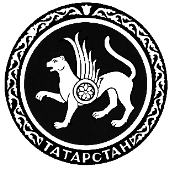 ТАТАРСТАН РЕСПУБЛИКАСЫФИНАНС  МИНИСТРЛЫГЫПРИКАЗБОЕРЫКБОЕРЫКг. Казань№Об утверждении Указаний об установлении, детализации и определении порядка применения бюджетной классификации Российской Федерации в части, относящейся к бюджету Республики Татарстан и бюджету Территориального фонда обязательного медицинского страхования Республики ТатарстанКодНаименование главных распорядителей средствбюджета Республики Татарстан701Министерство экологии и природных ресурсов Республики Татарстан702Министерство экономики Республики Татарстан703Министерство по делам гражданской обороны и чрезвычайным ситуациям Республики Татарстан704Министерство здравоохранения Республики Татарстан705Министерство культуры Республики Татарстан706Государственное бюджетное учреждение «Государственный историко-архитектурный и художественный музей-заповедник «Казанский Кремль»707Министерство цифрового развития государственного управления, информационных технологий и связи Республики Татарстан708Министерство образования и науки Республики Татарстан709Министерство сельского хозяйства и продовольствия Республики Татарстан710Главное управление ветеринарии Кабинета Министров Республики Татарстан711Министерство финансов Республики Татарстан712Министерство транспорта и дорожного хозяйства Республики Татарстан713Министерство строительства, архитектуры и жилищно-коммунального хозяйства Республики Татарстан714Государственная жилищная инспекция Республики Татарстан716Министерство труда, занятости и социальной защиты Республики Татарстан717Государственный комитет Республики Татарстан по архивному делу 719Министерство спорта Республики Татарстан720Министерство земельных и имущественных отношений Республики Татарстан722Управление делами Раиса Республики Татарстан723Аппарат Кабинета Министров Республики Татарстан726Аппарат Уполномоченного по правам человека в Республике Татарстан727Счетная палата Республики Татарстан728Государственный комитет Республики Татарстан по тарифам729Центральная избирательная комиссия Республики Татарстан730Академия наук Республики Татарстан731Министерство юстиции Республики Татарстан732Аппарат Государственного Совета Республики Татарстан734Министерство по делам молодежи Республики Татарстан735Комитет Республики Татарстан по охране объектов культурного наследия736Конституционный совет Республики Татарстан750Государственная инспекция Республики Татарстан по обеспечению государственного контроля за производством, оборотом и качеством этилового спирта, алкогольной продукции и защите прав потребителей752Аппарат Уполномоченного по правам ребенка в Республике Татарстан754Министерство лесного хозяйства Республики Татарстан757Министерство промышленности и торговли Республики Татарстан774Управление записи актов гражданского состояния Кабинета Министров Республики Татарстан781Управление по надзору за техническим состоянием самоходных машин и других видов техники Республики Татарстан782Агентство инвестиционного развития Республики Татарстан783Государственный комитет Республики Татарстан по туризму784Республиканское агентство по печати и массовым коммуникациям «Татмедиа»785Государственный комитет Республики Татарстан по биологическим ресурсам787Государственный комитет Республики Татарстан по закупкам788Инспекция государственного строительного надзора Республики ТатарстанКодНаименование главных распорядителей средствбюджета Территориального фонда обязательного медицинского страхования Республики Татарстан395Территориальный фонд обязательного медицинского страхования Республики               ТатарстанКод целевой статьи расходовНаименование целевой статьи расходов бюджетаРеспублики Татарстан01 0 00 00000Государственная программа «Развитие здравоохранения в Республике Татарстан»01 2 00 00000Федеральные (региональные) проекты01 2 02 00000Региональный проект «Обеспечение расширенного неонатального скрининга»01 2 02 R3850Софинансируемые расходы на реализацию мероприятий по проведению массового обследования новорожденных на врожденные и (или) наследственные заболевания (расширенный неонатальный скрининг)01 2 09 00000Региональный проект «Оптимальная для восстановления здоровья медицинская реабилитация»01 2 09 R7520Софинансируемые расходы на реализацию мероприятий по оснащению (дооснащению и (или) переоснащению) медицинскими изделиями медицинских организаций, имеющих в своей структуре подразделения, оказывающие медицинскую помощь по медицинской реабилитации01 2 0К 00000Региональный проект «Развитие социальной и инженерной инфраструктуры»01 2 0К 72310Бюджетные инвестиции и капитальный ремонт социальной и инженерной инфраструктуры государственной (муниципальной) собственности Республики Татарстан01 2 13 00000Региональный проект «Борьба с сахарным диабетом»01 2 13 R1060Софинансируемые расходы на реализацию мероприятий по обеспечению детей с сахарным диабетом 1 типа в возрасте от 2-х до 4-х лет системами непрерывного мониторинга глюкозы01 2 13 R1070Софинансируемые расходы на реализацию мероприятий по обеспечению детей с сахарным диабетом 1 типа в возрасте от 4-х до 17-ти лет системами непрерывного мониторинга глюкозы01 2 N1 00000Федеральный проект «Развитие системы оказания первичной медико-санитарной помощи»01 2 N1 55540Софинансируемые расходы на обеспечение закупки авиационных работ в целях оказания медицинской помощи01 2 N1 97040Мероприятия по организации проведения диспансеризации государственных гражданских служащих Республики Татарстан01 2 N1 97090Мероприятия, проводимые в рамках системы здравоохранения01 2 N1 97091Организация проведения обязательных предварительных, периодических медицинских осмотров (обследований) работников социальной сферы01 2 N2 00000Федеральный проект «Борьба с сердечно-сосудистыми заболеваниями»01 2 N2 51920Оснащение оборудованием региональных сосудистых центров и первичных сосудистых отделений01 2 N2 51922Софинансируемые расходы на оснащение оборудованием региональных сосудистых центров и первичных сосудистых отделений01 2 N2 55860Софинансируемые расходы на обеспечение профилактики развития сердечно-сосудистых заболеваний и сердечно-сосудистых осложнений у пациентов высокого риска, находящихся на диспансерном наблюдении01 2 N3 00000Федеральный проект «Борьба с онкологическими заболеваниями»01 2 N3 51900Переоснащение медицинских организаций, оказывающих медицинскую помощь больным с онкологическими заболеваниями01 2 N3 51902Софинансируемые расходы на переоснащение медицинских организаций, оказывающих медицинскую помощь больным с онкологическими заболеваниями01 2 N5 00000Федеральный проект «Обеспечение медицинских организаций системы здравоохранения квалифицированными кадрами»01 2 N5 17000Финансовое обеспечение мер социальной поддержки врачей – молодых специалистов01 2 N5 18000Финансовое обеспечение мер государственной поддержки врачей-специалистов, врачей клинико-лабораторной диагностики, получивших гранты Правительства Республики Татарстан01 2 N5 97090Мероприятия, проводимые в рамках системы здравоохранения01 2 N5 97092Мероприятия по проведению конкурса медицинских работников для повышения престижа профессии01 2 N7 00000Федеральный проект «Создание единого цифрового контура в здравоохранении на основе единой государственной информационной системы в сфере здравоохранения (ЕГИСЗ)»01 2 N7 51140Софинансируемые расходы на реализацию региональных проектов «Создание единого цифрового контура в здравоохранении на основе единой государственной информационной системы в сфере здравоохранения (ЕГИСЗ)»01 2 N9 00000Федеральный проект «Модернизация первичного звена здравоохранения Российской Федерации»01 2 N9 53650Софинансируемые расходы на реализацию регионального проекта модернизации первичного звена здравоохранения01 2 P4 00000Федеральный проект «Укрепление общественного здоровья»01 2 P4 17020Мероприятия, направленные на формирование здорового образа жизни у населения Российской Федерации, включая сокращение потребления алкоголя и табака01 4 00 00000Комплексы процессных мероприятий01 4 01 00000Комплекс процессных мероприятий «Охрана здоровья матери и ребенка»01 4 01 60730Мероприятия по закупке оборудования и расходных материалов для неонатального и аудиологического скрининга01 4 01 60790Мероприятия по пренатальной (дородовой) диагностике01 4 01 97100Обеспечение деятельности подведомственных учреждений здравоохранения01 4 02 00000Комплекс процессных мероприятий «Укрепление материально-технической базы медицинских организаций Республики Татарстан»01 4 02 97050Материально-техническое обеспечение учреждений здравоохранения01 4 03 00000Комплекс процессных мероприятий «Совершенствование оказания скорой медицинской помощи и деятельности службы медицины катастроф»01 4 03 97160Станции и отделения скорой медицинской помощи01 4 04 00000Комплекс процессных мероприятий «Организация донорства и трансплантации органов в Республике Татарстан»01 4 04 54030Финансовое обеспечение расходов по оплате проезда донора костного мозга и (или) гемопоэтических стволовых клеток к месту изъятия костного мозга и (или) гемопоэтических стволовых клеток и обратно за счет средств федерального бюджета01 4 04 54760Осуществление медицинской деятельности, связанной с донорством органов человека в целях трансплантации (пересадки), за счет средств федерального бюджета01 4 05 00000Комплекс процессных мероприятий «Обеспечение отдельных категорий граждан лекарственными препаратами»01 4 05 01010Централизованные закупки вакцин для проведения профилактических прививок по эпидемическим показаниям01 4 05 02110Реализация государственных полномочий по организации осуществления мероприятий по проведению дезинфекции, дезинсекции и дератизации, санитарно-противоэпидемических (профилактических) мероприятий, проводимых с применением лабораторных методов исследования, в очагах инфекционных заболеваний, а также на территориях и в помещениях, где имеются и сохраняются условия для возникновения или распространения инфекционных заболеваний01 4 05 51610Реализация отдельных полномочий в области лекарственного обеспечения за счет средств федерального бюджета01 4 05 54600Оказание отдельным категориям граждан социальной услуги по обеспечению лекарственными препаратами для медицинского применения по рецептам на лекарственные препараты, медицинскими изделиями по рецептам на медицинские изделия, а также специализированными продуктами лечебного питания для детей-инвалидов за счет средств федерального бюджета01 4 05 77010Регулирование в установленном порядке отношений, возникающих в сфере обращения лекарственных средств01 4 06 00000Комплекс процессных мероприятий «Развитие службы крови»01 4 06 97200Центры, станции и отделения переливания крови01 4 07 00000Комплекс процессных мероприятий «Высокотехнологичная медицинская помощь и медицинская помощь, оказываемая в рамках клинической апробации методов профилактики, диагностики, лечения и реабилитации»01 4 07 05180Оказание гражданам Российской Федерации высокотехнологичной медицинской помощи, не включенной в базовую программу обязательного медицинского страхования01 4 07 R4020Софинансируемые расходы на оказание гражданам Российской Федерации высокотехнологичной медицинской помощи, не включенной в базовую программу обязательного медицинского страхования01 4 08 00000Комплекс процессных мероприятий «Предупреждение и борьба с социально значимыми заболеваниями»01 4 08 03820Финансовое обеспечение закупок диагностических средств для выявления и мониторинга лечения лиц, инфицированных вирусами иммунодефицита человека, в том числе в сочетании с вирусами гепатитов В и (или) С01 4 08 97030Прочие мероприятия в области здравоохранения01 4 08 R2020Софинансируемые расходы на реализацию мероприятий по предупреждению и борьбе с социально значимыми инфекционными заболеваниями01 4 09 00000Комплекс процессных мероприятий «Развитие системы оказания паллиативной медицинской помощи»01 4 09 02020Расходы на оказание паллиативной медицинской помощи, в том числе детям01 4 09 R2010Софинансируемые расходы в целях развития паллиативной медицинской помощи01 4 10 00000Комплекс процессных мероприятий «Организация долечивания (реабилитации) работающих граждан непосредственно после стационарного лечения в условиях санаторно-курортной организации (медицинской организации Республики Татарстан)»01 4 10 97060Организация долечивания (реабилитации) работающих граждан непосредственно после стационарного лечения в условиях санаторно-курортного учреждения (государственного автономного учреждения здравоохранения)01 4 11 00000Комплекс процессных мероприятий «Управление кадровыми ресурсами здравоохранения»01 4 11 97030Прочие мероприятия в области здравоохранения01 4 11 R1380Софинансируемые расходы на единовременные компенсационные выплаты медицинским работникам (врачам, фельдшерам, а также акушеркам и медицинским сестрам фельдшерских здравпунктов и фельдшерско-акушерских пунктов, врачебных амбулаторий, центров (отделений) общей врачебной практики (семейной медицины), прибывшим (переехавшим) на работу в сельские населенные пункты, либо рабочие поселки, либо поселки городского типа, либо города с населением до 50 тысяч человек01 4 12 00000Комплекс процессных мероприятий «Обеспечение деятельности Министерства здравоохранения Республики Татарстан, подведомственных ему организаций, прочие мероприятия в сфере здравоохранения»01 4 12 02040Центральный аппарат01 4 12 02950Уплата налога на имущество организаций и земельного налога01 4 12 05170Выполнение территориальной программы обязательного медицинского страхования в рамках базовой программы обязательного медицинского страхования01 4 12 05190Реализация преимущественно одноканального финансирования медицинских организаций через систему обязательного медицинского страхования01 4 12 05193Реализация преимущественно одноканального финансирования оказания специализированной медицинской помощи, скорой, в том числе скорой специализированной, медицинской помощи, медицинской эвакуации через систему обязательного медицинского страхования01 4 12 05194Финансовое обеспечение дополнительных видов и условий оказания медицинской помощи, не установленных базовой программой обязательного медицинского страхования01 4 12 45200Учебно-методические кабинеты, централизованные бухгалтерии, группы хозяйственного обслуживания, учебные фильмотеки, межшкольные учебно-производственные комбинаты, логопедические пункты01 4 12 59800Осуществление переданных полномочий Российской Федерации в сфере охраны здоровья за счет средств федерального бюджета01 4 12 97020Учреждения, обеспечивающие предоставление услуг в сфере здравоохранения01 4 12 97030Прочие мероприятия в области здравоохранения01 4 12 97070Организация проведения диспансеризации государственных гражданских служащих Республики Татарстан01 4 12 97100Обеспечение деятельности подведомственных учреждений здравоохранения01 4 12 97170Прикладные научные исследования и разработки в области здравоохранения02 0 00 00000Государственная программа «Развитие образования и науки в Республике Татарстан»02 2 00 00000Федеральные (региональные) проекты02 2 05 00000Региональный проект «Модернизация школьных систем образования в Республике Татарстан»02 2 05 R7500Софинансируемые расходы на реализацию мероприятий по модернизации школьных систем образования02 2 06 00000Региональный проект «Профессионалитет»02 2 06 96110Государственная поддержка развития образовательно-производственных центров (кластеров), создаваемых на основе интеграции образовательных организаций, реализующих программы среднего профессионального образования, и организаций, действующих в реальном секторе экономики02 2 06 R1770Софинансируемые расходы на создание и обеспечение функционирования центров опережающей профессиональной подготовки02 2 0К 00000Региональный проект «Развитие социальной и инженерной инфраструктуры»02 2 0К 72310Бюджетные инвестиции и капитальный ремонт социальной и инженерной инфраструктуры государственной (муниципальной) собственности Республики Татарстан02 2 E1 00000Федеральный проект «Современная школа»02 2 E1 51720Софинансируемые расходы на оснащение (обновление материально-технической базы) оборудованием, средствами обучения и воспитания общеобразовательных организаций, в том числе осуществляющих образовательную деятельность по адаптированным основным общеобразовательным программам02 2 E1 52390Софинансируемые расходы на модернизацию инфраструктуры общего образования в отдельных субъектах Российской Федерации02 2 E1 52560Софинансируемые расходы на единовременные компенсационные выплаты учителям, прибывшим (переехавшим) на работу в сельские населенные пункты, либо рабочие поселки, либо поселки городского типа, либо города с населением до 50 тысяч человек02 2 E2 00000Федеральный проект «Успех каждого ребенка»02 2 E2 50980Софинансируемые расходы на обновление материально-технической базы для организации учебно-исследовательской, научно-практической, творческой деятельности, занятий физической культурой и спортом в образовательных организациях02 2 E4 00000Федеральный проект «Цифровая образовательная среда»02 2 E4 52130Софинансируемые расходы на обновление материально-технической базы образовательных организаций для внедрения цифровой образовательной среды и развития цифровых навыков обучающихся02 2 EВ 00000Федеральный проект «Патриотическое воспитание граждан Российской Федерации»02 2 EВ 51790Софинансируемые расходы на проведение мероприятий по обеспечению деятельности советников директора по воспитанию и взаимодействию с детскими общественными объединениями в общеобразовательных организациях02 2 EВ 51791Проведение мероприятий по обеспечению деятельности советников директора по воспитанию и взаимодействию с детскими общественными объединениями в муниципальных общеобразовательных организациях02 2 EВ 51792Проведение мероприятий по обеспечению деятельности советников директора по воспитанию и взаимодействию с детскими общественными объединениями в государственных общеобразовательных организациях02 2 EВ 57860Софинансируемые расходы на обеспечение оснащения государственных и муниципальных общеобразовательных организаций, в том числе структурных подразделений указанных организаций, государственными символами Российской Федерации02 4 00 00000Комплексы процессных мероприятий02 4 01 00000Комплекс процессных мероприятий «Современные механизмы и технологии дошкольного и общего образования»02 4 01 21110Мероприятия, направленные на развитие образования в Республике Татарстан02 4 01 25280Обеспечение государственных гарантий реализации прав на получение общедоступного и бесплатного начального общего, основного общего, среднего общего образования в муниципальных общеобразовательных организациях, обеспечение дополнительного образования детей в муниципальных общеобразовательных организациях02 4 01 25370Обеспечение государственных гарантий реализации прав на получение общедоступного и бесплатного дошкольного образования в муниципальных образовательных организациях, реализующих программы дошкольного образования02 4 01 42100Развитие общеобразовательных организаций, включая школы – детские сады02 4 01 42200Развитие общеобразовательных организаций, имеющих интернат02 4 01 43300Развитие общеобразовательных организаций, реализующих адаптированные образовательные программы02 4 01 43600Проведение мероприятий для детей и молодежи02 4 01 43610Дистанционное образование детей-инвалидов02 4 01 43680Противопожарные мероприятия в учреждениях образования02 4 01 53030Ежемесячное денежное вознаграждение за классное руководство педагогическим работникам государственных и муниципальных общеобразовательных организаций за счет средств федерального бюджета02 4 01 53031Обеспечение государственных гарантий реализации прав на получение общедоступного и бесплатного начального общего, основного общего, среднего общего образования в муниципальных общеобразовательных организациях, обеспечение дополнительного образования детей в муниципальных общеобразовательных организациях в части ежемесячного денежного вознаграждения за классное руководство педагогическим работникам муниципальных общеобразовательных организаций02 4 01 53032Ежемесячное денежное вознаграждение за классное руководство педагогическим работникам государственных общеобразовательных организаций02 4 01 R3040Софинансируемые расходы на организацию бесплатного горячего питания обучающихся, получающих начальное общее образование в государственных и муниципальных образовательных организациях02 4 01 R3041Организация бесплатного горячего питания обучающихся, получающих начальное общее образование в муниципальных образовательных организациях02 4 01 R3042Организация бесплатного горячего питания обучающихся, получающих начальное общее образование в государственных образовательных организациях02 4 02 00000Комплекс процессных мероприятий «Развитие дополнительного образования детей»02 4 02 42300Развитие организаций дополнительного образования, реализующих дополнительные общеобразовательные программы02 4 02 43500Развитие организаций, осуществляющих обеспечение образовательной деятельности, оценку качества образования02 4 02 43600Проведение мероприятий для детей и молодежи02 4 02 43680Противопожарные мероприятия в учреждениях образования02 4 03 00000Комплекс процессных мероприятий «Развитие профессионального образования и дополнительного профессионального образования»02 4 03 21110Мероприятия, направленные на развитие образования в Республике Татарстан02 4 03 42700Развитие среднего профессионального образования02 4 03 43010Развитие высшего профессионального образования02 4 03 43600Проведение мероприятий для детей и молодежи02 4 03 43680Противопожарные мероприятия в учреждениях образования02 4 03 53630Ежемесячное денежное вознаграждение за классное руководство (кураторство) педагогическим работникам государственных профессиональных образовательных организаций за счет средств федерального бюджета02 4 04 00000Комплекс процессных мероприятий «Развитие системы качества образования»02 4 04 21110Мероприятия, направленные на развитие образования в Республике Татарстан02 4 04 43500Развитие организаций, осуществляющих обеспечение образовательной деятельности, оценку качества образования02 4 04 43600Проведение мероприятий для детей и молодежи02 4 05 00000Комплекс процессных мероприятий «Укрепление кадрового потенциала и модернизация системы повышения профессионального уровня педагогических, управленческих кадров»02 4 05 21110Мероприятия, направленные на развитие образования в Республике Татарстан02 4 05 25300Реализация государственных полномочий в области образования02 4 05 42800Развитие учреждений дополнительного профессионального образования02 4 05 42910Подготовка, переподготовка и повышение квалификации кадров02 4 05 43500Развитие организаций, осуществляющих обеспечение образовательной деятельности, оценку качества образования02 4 05 43600Проведение мероприятий для детей и молодежи02 4 05 43620Мероприятия в области образования, направленные на поддержку молодых специалистов02 4 05 43640Государственная поддержка талантливой молодежи02 4 05 43690Премии в области литературы и искусства, образования, печатных средств массовой информации, науки и техники и иные поощрения за особые заслуги перед государством02 4 05 60660Подготовка управленческих кадров для организаций народного хозяйства Российской Федерации02 4 05 R0660Софинансируемые расходы на подготовку управленческих кадров для организаций народного хозяйства Российской Федерации02 4 06 00000Комплекс процессных мероприятий «Обеспечение деятельности сети психолого-педагогических медико-социальных центров и государственных учреждений для детей-сирот и детей, оставшихся без попечения родителей»02 4 06 42400Обеспечение деятельности организаций для детей-сирот и детей, оставшихся без попечения родителей02 4 06 43500Развитие организаций, осуществляющих обеспечение образовательной деятельности, оценку качества образования02 4 07 00000Комплекс процессных мероприятий «Развитие науки и научных исследований»02 4 07 06040Поддержка государственных академий наук02 4 07 06100Поддержка организаций, осуществляющих фундаментальные исследования02 4 07 06110Обеспечение деятельности организаций, осуществляющих прикладные научные исследования02 4 07 06190Гранты в области науки02 4 07 08130Премии в области науки и техники02 4 08 00000Комплекс процессных мероприятий «Обеспечение деятельности Министерства образования и науки Республики Татарстан»02 4 08 02040Центральный аппарат02 4 08 02950Уплата налога на имущество организаций и земельного налога02 4 08 45200Учебно-методические кабинеты, централизованные бухгалтерии, группы хозяйственного обслуживания, учебные фильмотеки, межшкольные учебно-производственные комбинаты, логопедические пункты02 4 08 59900Осуществление переданных полномочий Российской Федерации в сфере образования за счет средств федерального бюджета03 0 00 00000Государственная программа «Социальная поддержка граждан в Республике Татарстан»03 2 00 00000Федеральные (региональные) проекты03 2 0К 00000Региональный проект «Развитие социальной и инженерной инфраструктуры»03 2 0К 72310Бюджетные инвестиции и капитальный ремонт социальной и инженерной инфраструктуры государственной (муниципальной) собственности Республики Татарстан03 2 P1 00000Федеральный проект «Финансовая поддержка семей при рождении детей»03 2 P1 05400Организация обеспечения детей первых трех лет жизни специальными продуктами детского питания по рецептам врачей03 2 P1 05560Оказание мер социальной поддержки, направленных на проведение комплекса мер по улучшению демографической ситуации03 2 P1 05561Единовременное пособие при рождении одновременно трех и более детей и ежемесячное пособие семьям, воспитывающим трех и более одновременно рожденных детей в возрасте до полутора лет03 2 P1 05562Единовременная выплата женщинам, постоянно проживающим в сельской местности, поселках городского типа, при рождении ребенка03 2 P1 05563Единовременное денежное вознаграждение многодетным матерям, награжденным медалью Республики Татарстан «Ана даны – Материнская слава»03 2 P1 13200Компенсация за присмотр и уход за ребенком в образовательных организациях, реализующих образовательную программу дошкольного образования03 2 P3 00000Федеральный проект «Старшее поколение»03 2 P3 05410Мероприятия в области социальной политики03 2 P3 05550Реализация проекта «Приемная семья для пожилого человека»03 2 P3 51210Софинансируемые расходы на финансовое обеспечение программ, направленных на обеспечение безопасных и комфортных условий предоставления социальных услуг в сфере социального обслуживания03 2 P3 51630Софинансируемые расходы на создание системы долговременного ухода за гражданами пожилого возраста и инвалидами03 2 P3 54680Проведение вакцинации против пневмококковой инфекции граждан старше трудоспособного возраста из групп риска, проживающих в организациях социального обслуживания, за счет средств федерального бюджета03 4 00 00000Комплексы процессных мероприятий03 4 01 00000Комплекс процессных мероприятий «Предоставление мер государственной поддержки семьям с детьми»03 4 01 05410Мероприятия в области социальной политики03 4 01 05480Обеспечение мер социальной поддержки населения при оплате жилого помещения и коммунальных услуг03 4 01 05520Обеспечение мер социальной поддержки населения03 4 01 06400Субсидии на возмещение недополученных доходов сельскохозяйственным товаропроизводителям, поставляющим молоко для производства детского питания03 4 01 13140Дополнительная единовременная денежная выплата гражданам в связи с усыновлением (удочерением) ребенка-инвалида в Республике Татарстан03 4 01 23110Реализация государственных полномочий по назначению и выплате ежемесячной денежной выплаты на содержание детей-сирот и детей, оставшихся без попечения родителей, переданных в приемные семьи03 4 01 23120Реализация государственных полномочий по назначению и выплате вознаграждения, причитающегося опекунам или попечителям, исполняющим свои обязанности возмездно03 4 01 23130Реализация государственных полномочий по назначению и выплате ежемесячной денежной выплаты на содержание детей-сирот и детей, оставшихся без попечения родителей, переданных под опеку (попечительство)03 4 01 25330Реализация государственных полномочий в области опеки и попечительства03 4 01 31460Субвенции бюджету Фонда пенсионного и социального страхования Российской Федерации на выплату ежемесячного пособия в связи с рождением и воспитанием ребенка03 4 01 59400Осуществление переданных полномочий Российской Федерации по осуществлению деятельности, связанной с перевозкой между субъектами Российской Федерации, а также в пределах территорий государств – участников Содружества Независимых Государств несовершеннолетних, самовольно ушедших из семей, организаций для детей-сирот и детей, оставшихся без попечения родителей, образовательных организаций и иных организаций, за счет средств федерального бюджета03 4 02 00000Комплекс процессных мероприятий «Предоставление мер государственной поддержки граждан пожилого возраста и инвалидов»03 4 02 05210Обеспечение мер социальной поддержки ветеранов труда03 4 02 05220Обеспечение мер социальной поддержки тружеников тыла03 4 02 05310Обеспечение мер социальной поддержки реабилитированных лиц и лиц, признанных пострадавшими от политических репрессий03 4 02 05510Оказание других видов социальной помощи03 4 02 05520Обеспечение мер социальной поддержки населения03 4 02 05540Компенсация расходов на уплату взноса на капитальный ремонт жилого помещения одиноко проживающим неработающим собственникам жилых помещений, достигшим возраста семидесяти и восьмидесяти лет03 4 02 49100Доплаты к пенсиям, дополнительное пенсионное обеспечение03 4 02 49200Выплата ежемесячного пожизненного содержания, выходного пособия, а также предоставление иных мер материального и социального обеспечения судьям Конституционного суда Республики Татарстан, пребывающим в отставке03 4 02 R4620Софинансируемые расходы на компенсацию отдельным категориям граждан оплаты взноса на капитальный ремонт общего имущества в многоквартирном доме03 4 03 00000Комплекс процессных мероприятий «Предоставление мер социальной поддержки отдельным категориям граждан»03 4 03 05230Выплата социального пособия на погребение и возмещение расходов по гарантированному перечню услуг по погребению03 4 03 05410Мероприятия в области социальной политики03 4 03 05510Оказание других видов социальной помощи03 4 03 05520Обеспечение мер социальной поддержки населения03 4 03 05530Оказание государственной социальной помощи отдельным категориям населения03 4 03 05860Обеспечение жильем отдельных категорий граждан, установленных статьей 82 Закона Республики Татарстан от 8 декабря 2004 года № 63-ЗРТ «Об адресной социальной поддержке населения в Республике Татарстан»03 4 03 25510Реализация государственных полномочий по предоставлению мер социальной поддержки в части обеспечения питанием обучающихся по образовательным программам основного общего и среднего общего образования в муниципальных общеобразовательных организациях03 4 03 51340Обеспечение жильем отдельных категорий граждан, установленных Федеральным законом от 12 января 1995 года № 5-ФЗ «О ветеранах», в соответствии с Указом Президента Российской Федерации от 7 мая 2008 года № 714 «Об обеспечении жильем ветеранов Великой Отечественной войны 1941 – 1945 годов» за счет средств федерального бюджета03 4 03 51350Обеспечение жильем отдельных категорий граждан, установленных Федеральным законом от 12 января 1995 года № 5-ФЗ «О ветеранах», за счет средств федерального бюджета03 4 03 51760Обеспечение жильем отдельных категорий граждан, установленных Федеральным законом от 24 ноября 1995 года № 181-ФЗ «О социальной защите инвалидов в Российской Федерации», за счет средств федерального бюджета03 4 03 52200Осуществление ежегодной денежной выплаты лицам, награжденным нагрудным знаком «Почетный донор России», за счет средств федерального бюджета03 4 03 52400Государственные единовременные пособия и ежемесячные денежные компенсации гражданам при возникновении поствакцинальных осложнений за счет средств федерального бюджета03 4 03 52500Оплата жилищно-коммунальных услуг отдельным категориям граждан за счет средств федерального бюджета03 4 03 52501Обеспечение мер социальной поддержки по оплате жилищно-коммунальных услуг отдельным категориям граждан03 4 03 52502Компенсация затрат на обеспечение деятельности исполнительных органов государственной власти субъектов Российской Федерации и учреждений, находящихся в их ведении03 4 03 R4040Софинансируемые расходы, связанные с оказанием государственной социальной помощи на основании социального контракта отдельным категориям граждан03 4 04 00000Комплекс процессных мероприятий «Повышение эффективности и качества социального обслуживания населения»03 4 04 02040Центральный аппарат03 4 04 02950Уплата налога на имущество организаций и земельного налога03 4 04 05010Дома-интернаты для престарелых и инвалидов03 4 04 05011Обеспечение деятельности государственных домов-интернатов для престарелых и инвалидов03 4 04 05012Предоставление средств государственным домам-интернатам для престарелых и инвалидов на совершенствование материально-технической базы, в том числе проведение капитального ремонта03 4 04 05014Предоставление дополнительных мер государственной поддержки педагогическим работникам – молодым специалистам государственных домов-интернатов для престарелых и инвалидов03 4 04 05080Учреждения социального обслуживания населения03 4 04 05081Обеспечение деятельности государственных учреждений социального обслуживания населения03 4 04 05082Предоставление средств государственным учреждениям социального обслуживания на совершенствование материально-технической базы, в том числе проведение капитального ремонта03 4 04 05083Предоставление государственных социальных услуг в негосударственных организациях03 4 04 05084Предоставление дополнительных мер государственной поддержки педагогическим работникам – молодым специалистам государственных учреждений социального обслуживания населения03 4 05 00000Комплекс процессных мероприятий «Повышение энергетической эффективности и оптимизация потребления топливно-энергетических ресурсов в организациях социального обслуживания населения»03 4 05 05010Дома-интернаты для престарелых и инвалидов03 4 05 05015Модернизация системы освещения государственных домов-интернатов для престарелых и инвалидов03 4 05 05016Внедрение сенсорных смесителей, нажимных кранов в государственных домах-интернатах для престарелых и инвалидов03 4 05 05017Внедрение датчиков движения в государственных домах-интернатах для престарелых и инвалидов03 4 05 05080Учреждения социального обслуживания населения03 4 05 05085Модернизация системы освещения государственных учреждений социального обслуживания населения03 4 05 05086Внедрение сенсорных смесителей, нажимных кранов в государственных учреждениях социального обслуживания03 4 05 05087Внедрение датчиков движения в государственных учреждениях социального обслуживания03 4 05 05088Внедрение индукционных плит и комплектующих в государственных учреждениях социального обслуживания04 0 00 00000Государственная программа «Обеспечение качественным жильем и услугами жилищно-коммунального хозяйства населения Республики Татарстан»04 2 00 00000Федеральные (региональные) проекты04 2 05 00000Региональный проект «Обеспечение жильем молодых семей в Республике Татарстан»04 2 05 21780Обеспечение предоставления молодым семьям – участникам регионального проекта социальных выплат на приобретение жилья04 2 05 R4970Софинансируемые расходы на реализацию мероприятий по обеспечению жильем молодых семей04 2 06 00000Региональный проект «Обеспечение жилыми помещениями детей-сирот и детей, оставшихся без попечения родителей, лиц из числа детей-сирот и детей, оставшихся без попечения родителей, в Республике Татарстан»04 2 06 60820Обеспечение предоставления жилых помещений детям-сиротам и детям, оставшимся без попечения родителей, лицам из их числа по договорам найма специализированных жилых помещений04 2 06 R0820Софинансируемые расходы на обеспечение предоставления жилых помещений детям-сиротам и детям, оставшимся без попечения родителей, лицам из их числа по договорам найма специализированных жилых помещений04 2 07 00000Региональный проект «Улучшение технического состояния многоквартирных домов»04 2 07 96010Реализация мероприятий Региональной программы капитального ремонта общего имущества в многоквартирных домах, расположенных на территории Республики Татарстан04 2 0К 00000Региональный проект «Развитие социальной и инженерной инфраструктуры»04 2 0К 03610Создание объекта «Строительство объектов инженерной и дорожной инфраструктуры для Свияжского межрегионального мультимодального логистического центра»04 2 0К 03611Создание объекта «Строительство объектов инженерной и дорожной инфраструктуры для Свияжского межрегионального мультимодального логистического центра» за счет средств государственной корпорации развития «ВЭБ.РФ»04 2 0К 03612Создание объекта «Строительство объектов инженерной и дорожной инфраструктуры для Свияжского межрегионального мультимодального логистического центра» за счет средств бюджета Республики Татарстан04 2 0К 03640Создание объекта «Внеплощадочные сети для объекта «Универсальный склад продовольственных и непродовольственных товаров, расположенный в г. Зеленодольск»04 2 0К 03641Создание объекта «Внеплощадочные сети для объекта «Универсальный склад продовольственных и непродовольственных товаров, расположенный в г. Зеленодольск» за счет средств государственной корпорации развития «ВЭБ.РФ»04 2 0К 03642Создание объекта «Внеплощадочные сети для объекта «Универсальный склад продовольственных и непродовольственных товаров, расположенный в г. Зеленодольск» за счет средств бюджета Республики Татарстан04 2 0К 72310Бюджетные инвестиции и капитальный ремонт социальной и инженерной инфраструктуры государственной (муниципальной) собственности Республики Татарстан04 2 0К 97300Реализация инфраструктурных проектов за счет специального казначейского кредита, предоставляемого из федерального бюджета04 2 F1 00000Федеральный проект «Жилье»04 2 F1 50210Софинансируемые расходы на реализацию мероприятий по стимулированию программ развития жилищного строительства субъектов Российской Федерации04 2 G6 00000Федеральный проект «Оздоровление Волги»04 2 G6 50130Софинансируемые расходы на реализацию мероприятий по сокращению доли загрязненных сточных вод04 4 00 00000Комплексы процессных мероприятий04 4 01 00000Комплекс процессных мероприятий «Обеспечение деятельности Министерства строительства, архитектуры и жилищно-коммунального хозяйства Республики Татарстан и реализации государственной политики в сфере архитектуры, градостроительства, гражданского и промышленного строительства, жилищно-коммунального хозяйства»04 4 01 02040Центральный аппарат04 4 01 02950Уплата налога на имущество организаций и земельного налога04 4 01 05850Обеспечение жильем многодетных семей, имеющих пять и более детей, нуждающихся в улучшении жилищных условий04 4 01 14150Мероприятия в области жилищно-коммунального хозяйства04 4 01 14200Премирование победителей республиканского конкурса на звание «Самый благоустроенный населенный пункт Республики Татарстан»04 4 01 72370Субсидии некоммерческой организации, являющейся специализированной организацией, в целях оказания государственной поддержки при рождении, а также при усыновлении (удочерении) каждого ребенка семьям, реализующим право на жилище в соответствии с Законом Республики Татарстан от 27 декабря 2004 года № 69-ЗРТ «О государственной поддержке развития жилищного строительства в Республике Татарстан»04 4 01 92990Обеспечение деятельности подведомственных учреждений04 4 02 00000Комплекс процессных мероприятий «Осуществление регионального государственного жилищного контроля (надзора)»04 4 02 02040Центральный аппарат04 4 02 02950Уплата налога на имущество организаций и земельного налога04 4 02 92990Обеспечение деятельности подведомственных учреждений04 4 03 00000Комплекс процессных мероприятий «Обеспечение деятельности Инспекции государственного строительного надзора Республики Татарстан»04 4 03 02040Центральный аппарат04 4 03 02950Уплата налога на имущество организаций и земельного налога04 4 03 92350Прочие выплаты05 0 00 00000Государственная программа «Содействие занятости населения Республики Татарстан»05 2 00 00000Федеральные (региональные) проекты05 2 P2 00000Федеральный проект «Содействие занятости»05 2 P2 52910Софинансируемые расходы на повышение эффективности службы занятости05 2 P2 52920Софинансируемые расходы на организацию профессионального обучения и дополнительного профессионального образования работников промышленных предприятий05 2 P2 52980Софинансируемые расходы на реализацию дополнительных мероприятий, направленных на снижение напряженности на рынке труда субъектов Российской Федерации, по организации временного трудоустройства05 4 00 00000Комплексы процессных мероприятий05 4 01 00000Комплекс процессных мероприятий «Активная политика занятости населения и социальная поддержка безработных граждан»05 4 01 15150Мероприятия по содействию развитию малого предпринимательства и самозанятости безработных граждан05 4 01 15220Мероприятия по организации временной занятости безработных граждан, несовершеннолетних граждан в возрасте от 14 до 18 лет05 4 01 15240Предоставление субсидий работодателям на сохранение и создание рабочих мест для инвалидов05 4 01 15260Мероприятия по повышению качества трудовых ресурсов05 4 01 15270Обеспечение деятельности подведомственных учреждений в области содействия занятости населения05 4 01 15410Мероприятия в области содействия занятости населения05 4 01 15420Мероприятия по повышению квалификации работников центров занятости населения05 4 01 15430Развитие и сопровождение информационных систем, административные расходы05 4 01 15440Проведение научно-исследовательских работ в сфере занятости населения05 4 01 15450Мероприятия по оказанию адресной поддержки гражданам, включая организацию их переезда и переселения в другую местность05 4 01 15500Мероприятия по улучшению условий и охраны труда в Республике Татарстан05 4 01 15600Мероприятия по содействию в профессиональном самоопределении молодежи05 4 01 52900Социальные выплаты безработным гражданам за счет средств федерального бюджета06 0 00 00000Государственная программа «Обеспечение общественного порядка и противодействие преступности»06 2 00 00000Федеральные (региональные) проекты06 2 01 00000Региональный проект «Безопасность дорожного движения в Республике Татарстан»06 2 01 10330Реализация мероприятий, направленных на повышение безопасности участников дорожного движения на территории Республики Татарстан06 2 02 00000Региональный проект «Проведение капитального и текущего ремонта общественных пунктов охраны порядка, участковых пунктов полиции, административно-жилых комплексов для участковых уполномоченных полиции, а также зданий, сооружений и помещений органов внутренних дел и иных объектов Министерства внутренних дел по Республике Татарстан»06 2 02 10340Развитие на территории Республики Татарстан инфраструктуры органов внутренних дел и совместной инфраструктуры06 4 00 00000Комплексы процессных мероприятий06 4 01 00000Комплекс процессных мероприятий «Организация деятельности по профилактике правонарушений и преступлений»06 4 01 10990Реализация программных мероприятий06 4 02 00000Комплекс процессных мероприятий «Повышение безопасности дорожного движения»06 4 02 10990Реализация программных мероприятий06 4 03 00000Комплекс процессных мероприятий «Профилактика терроризма и экстремизма»06 4 03 10990Реализация программных мероприятий06 4 04 00000Комплекс процессных мероприятий «Профилактика наркомании среди населения»06 4 04 10990Реализация программных мероприятий06 4 05 00000Комплекс процессных мероприятий «Развитие комплексной системы защиты прав потребителей»06 4 05 10990Реализация программных мероприятий06 4 07 00000Комплекс процессных мероприятий «Профилактика безнадзорности и правонарушений среди несовершеннолетних»06 4 07 10990Реализация программных мероприятий07 0 00 00000Государственная программа «Защита населения и территорий от чрезвычайных ситуаций, обеспечение пожарной безопасности и безопасности людей на водных объектах в Республике Татарстан»07 4 00 00000Комплексы процессных мероприятий07 4 01 00000Комплекс процессных мероприятий «Обеспечение функционирования и готовности Министерства по делам гражданской обороны и чрезвычайным ситуациям Республики Татарстан к выполнению задач по предназначению»07 4 01 02040Центральный аппарат07 4 01 07420Мероприятия по предупреждению и ликвидации последствий чрезвычайных ситуаций и стихийных бедствий07 4 01 22670Управление организацией и проведением мероприятий в области гражданской обороны и защиты в чрезвычайных ситуациях07 4 01 22920Подготовка населения и организаций к действиям в чрезвычайной ситуации в мирное и военное время07 4 01 22930Обеспечение деятельности учебно-методических центров по гражданской обороне и чрезвычайным ситуациям07 4 01 22940Обеспечение деятельности аварийно-спасательных учреждений07 4 01 22950Обеспечение деятельности поисковых учреждений07 4 01 23670Содержание противопожарной службы Республики Татарстан07 4 01 97250Обеспечение деятельности больниц, клиник, госпиталей, медико-санитарных частей08 0 00 00000Государственная программа «Развитие культуры Республики Татарстан»08 2 00 00000Федеральные (региональные) проекты08 2 05 00000Региональный проект «Развитие искусства и творчества»08 2 05 R4660Софинансируемые расходы на поддержку творческой деятельности и укрепление материально-технической базы муниципальных театров в населенных пунктах с численностью населения до 300 тысяч человек08 2 05 R5170Софинансируемые расходы на поддержку творческой деятельности и техническое оснащение детских и кукольных театров08 2 06 00000Региональный проект «Сохранение культурного и исторического наследия»08 2 06 R5190Софинансируемые расходы на поддержку отрасли культуры08 2 06 R5192Комплектование книжных фондов муниципальных общедоступных библиотек и государственных центральных библиотек субъектов Российской Федерации08 2 0К 00000Региональный проект «Развитие социальной и инженерной инфраструктуры»08 2 0К 72310Бюджетные инвестиции и капитальный ремонт социальной и инженерной инфраструктуры государственной (муниципальной) собственности Республики Татарстан08 2 A1 00000Федеральный проект «Культурная среда»08 2 A1 54540Софинансируемые расходы на создание модельных муниципальных библиотек08 2 A1 54560Софинансируемые расходы на модернизацию театров юного зрителя и театров кукол08 2 A1 54561Модернизация региональных и муниципальных театров юного зрителя и кукольных театров путем их капитального ремонта08 2 A1 55130Софинансируемые расходы на развитие сети учреждений культурно-досугового типа08 2 A1 55190Софинансируемые расходы на государственную поддержку отрасли культуры08 2 A1 55191Приобретение передвижных многофункциональных центров (автоклубов) для обслуживания сельского населения08 2 A1 55198Оснащение образовательных организаций в сфере культуры (детских школ искусств и училищ) музыкальными инструментами, оборудованием и учебными материалами08 2 A1 55199Мероприятия по модернизации региональных и муниципальных детских школ искусств по видам искусств08 2 A1 55840Софинансируемые расходы на оснащение региональных и муниципальных театров08 2 A1 55900Софинансируемые расходы на техническое оснащение региональных и муниципальных музеев08 2 A2 00000Федеральный проект «Творческие люди»08 2 A2 44060Грантовая поддержка любительских творческих коллективов08 2 A2 44110Реализация мероприятий в сфере культуры08 2 A2 44111Организация и проведение выставок федеральных и региональных музеев08 2 A2 44112Организация и проведение фестивалей08 2 A2 44114Организация и проведение фестивалей детского творчества08 2 A2 55190Софинансируемые расходы на государственную поддержку отрасли культуры08 2 A2 55193Государственная поддержка лучших работников муниципальных учреждений культуры, находящихся на территории сельских поселений08 2 A2 55194Государственная поддержка лучших муниципальных учреждений культуры, находящихся на территории сельских поселений08 2 A3 00000Федеральный проект «Цифровая культура»08 2 A3 44110Реализация мероприятий в сфере культуры08 2 A3 44113Создание (оцифровка) книжных материалов на цифровых носителях08 4 00 00000Комплексы процессных мероприятий08 4 01 00000Комплекс процессных мероприятий «Создание условий для развития музейного дела»08 4 01 44090Обеспечение деятельности подведомственных учреждений культуры08 4 01 44100Мероприятия в сфере культуры и кинематографии08 4 01 44120Обеспечение деятельности государственных музеев-заповедников Республики Татарстан08 4 02 00000Комплекс процессных мероприятий «Создание условий для развития театрального искусства»08 4 02 44090Обеспечение деятельности подведомственных учреждений культуры08 4 02 44100Мероприятия в сфере культуры и кинематографии08 4 03 00000Комплекс процессных мероприятий «Создание условий для развития библиотечного дела»08 4 03 21750Мероприятия по развитию библиотечного дела в Республике Татарстан08 4 03 44010Комплектование книжных фондов библиотек муниципальных образований08 4 03 44090Обеспечение деятельности подведомственных учреждений культуры08 4 03 44100Мероприятия в сфере культуры и кинематографии08 4 04 00000Комплекс процессных мероприятий «Создание условий для развития концертных организаций»08 4 04 44090Обеспечение деятельности подведомственных учреждений культуры08 4 04 44100Мероприятия в сфере культуры и кинематографии08 4 05 00000Комплекс процессных мероприятий «Создание условий для развития кинематографии»08 4 05 44090Обеспечение деятельности подведомственных учреждений культуры08 4 05 44100Мероприятия в сфере культуры и кинематографии08 4 06 00000Комплекс процессных мероприятий «Создание условий по поддержке народного творчества и развитию народных художественных промыслов»08 4 06 44090Обеспечение деятельности подведомственных учреждений культуры08 4 06 44100Мероприятия в сфере культуры и кинематографии08 4 07 00000Комплекс процессных мероприятий «Создание условий для развития искусства и творчества»08 4 07 43690Премии в области литературы и искусства, образования, печатных средств массовой информации, науки и техники и иные поощрения за особые заслуги перед государством08 4 07 44050Гранты08 4 07 44100Мероприятия в сфере культуры и кинематографии08 4 07 44130Мероприятия в области культуры, направленные на поддержку молодых специалистов08 4 08 00000Комплекс процессных мероприятий «Обеспечение деятельности системы управления в сфере культуры»08 4 08 02040Центральный аппарат08 4 08 02950Уплата налога на имущество организаций и земельного налога08 4 08 44090Обеспечение деятельности подведомственных учреждений культуры08 4 08 44100Мероприятия в сфере культуры и кинематографии08 4 08 45200Учебно-методические кабинеты, централизованные бухгалтерии, группы хозяйственного обслуживания, учебные фильмотеки, межшкольные учебно-производственные комбинаты, логопедические пункты08 4 09 00000Комплекс процессных мероприятий «Создание условий для сохранения культурного и исторического наследия»08 4 09 02040Центральный аппарат08 4 09 44090Обеспечение деятельности подведомственных учреждений культуры08 4 09 44100Мероприятия в сфере культуры и кинематографии08 4 09 59500Осуществление переданных полномочий Российской Федерации в отношении объектов культурного наследия за счет средств федерального бюджета09 0 00 00000Государственная программа «Охрана окружающей среды, воспроизводство и использование природных ресурсов Республики Татарстан»09 2 00 00000Федеральные (региональные) проекты09 2 05 00000Региональный проект «Защита от наводнений и иных негативных воздействий вод, обеспечение безопасности гидротехнических сооружений на территории Республики Татарстан»09 2 05 51280Осуществление отдельных полномочий в области водных отношений за счет средств федерального бюджета09 2 05 R0650Софинансируемые расходы на реализацию государственных программ субъектов Российской Федерации в области использования и охраны водных объектов09 2 05 R0652Обеспечение безопасности гидротехнических сооружений (капитальный ремонт гидротехнических сооружений, находящихся в собственности субъектов Российской Федерации, муниципальной собственности, капитальный ремонт и ликвидация бесхозяйных гидротехнических сооружений)09 2 06 00000Региональный проект «Формирование экологической культуры населения Республики Татарстан»09 2 06 19700Мероприятия по экологическому образованию и просвещению09 2 08 00000Региональный проект «Развитие водохозяйственного комплекса Республики Татарстан»09 2 08 90420Капитальный ремонт гидротехнических сооружений09 2 08 90440Спрямление и расчистка русел рек09 2 08 90460Восстановление и экологическая реабилитация водных объектов09 2 G1 00000Федеральный проект «Чистая страна»09 2 G1 52420Софинансируемые расходы на реализацию мероприятий по ликвидации несанкционированных свалок в границах городов и наиболее опасных объектов накопленного вреда окружающей среде09 2 G1 52422Реализация мероприятий по ликвидации наиболее опасных объектов накопленного вреда окружающей среде09 2 G6 00000Федеральный проект «Оздоровление Волги»09 2 G6 55000Софинансируемые расходы на реализацию мероприятий по ликвидации (рекультивации) объектов накопленного экологического вреда, представляющих угрозу реке Волге09 4 00 00000Комплексы процессных мероприятий09 4 01 00000Комплекс процессных мероприятий «Обеспечение деятельности Государственного комитета Республики Татарстан по биологическим ресурсам и реализация государственной политики в сфере сохранения, восстановления и рационального использования биологического разнообразия Республики Татарстан»09 4 01 02040Центральный аппарат09 4 01 02950Уплата налога на имущество организаций и земельного налога09 4 01 19500Обеспечение деятельности государственных природных заказников09 4 01 19910Обеспечение деятельности природоохранных учреждений09 4 01 59100Осуществление переданных полномочий Российской Федерации в области организации, регулирования и охраны водных биологических ресурсов за счет средств федерального бюджета09 4 01 59200Осуществление полномочий Российской Федерации в области охраны и использования объектов животного мира (за исключением охотничьих ресурсов и водных биологических ресурсов) за счет средств федерального бюджета09 4 01 59700Осуществление полномочий Российской Федерации в области охраны и использования охотничьих ресурсов за счет средств федерального бюджета09 4 02 00000Комплекс процессных мероприятий «Обеспечение деятельности Министерства экологии и природных ресурсов Республики Татарстан и реализация государственной политики в сфере охраны окружающей среды и природопользования»09 4 02 02040Центральный аппарат09 4 02 02950Уплата налога на имущество организаций и земельного налога09 4 02 19100Мероприятия по регулированию качества окружающей среды09 4 02 19210Регулирование в системе обращения с радиационными отходами09 4 02 19910Обеспечение деятельности природоохранных учреждений09 4 02 85100Мероприятия по геологическому изучению недр и воспроизводству минерально-сырьевой базы09 4 02 92990Обеспечение деятельности подведомственных учреждений11 0 00 00000Государственная программа «Экономическое развитие и инновационная экономика Республики Татарстан»11 2 00 00000Федеральные (региональные) проекты11 2 01 00000Региональный проект «Совершенствование государственной экономической политики в Республике Татарстан»11 2 01 25180Мероприятия, направленные на развитие системы территориального общественного самоуправления Республики Татарстан11 2 01 25181Мероприятие, направленное на развитие системы территориального общественного самоуправления Республики Татарстан в части осуществления компенсационных выплат руководителям территориальных общественных самоуправлений11 2 01 25182Мероприятие, направленное на развитие системы территориального общественного самоуправления Республики Татарстан в части осуществления выплат грантов победителям и призерам республиканского конкурса «Лучшее территориальное общественное самоуправление Республики Татарстан»11 2 01 25190Межбюджетные трансферты, передаваемые бюджетам муниципальных образований на предоставление грантов сельским и городским поселениям Республики Татарстан11 2 01 25200Субсидии некоммерческим организациям, не являющимся государственными (муниципальными) учреждениями, в целях финансового обеспечения (возмещения) затрат, связанных с оплатой труда работников некоммерческих организаций, осуществляющих мероприятия, направленные на содействие становлению и развитию местного самоуправления в Республике Татарстан11 2 02 00000Региональный проект «Поддержка социально ориентированных некоммерческих организаций в Республике Татарстан»11 2 02 10030Поддержка деятельности в области молодежной политики11 2 02 10040Поддержка деятельности творческих союзов11 2 02 10050Поддержка деятельности в области социальной политики11 2 02 10051Субсидии на финансовое обеспечение затрат, связанных с сопровождением информационного Портала некоммерческих организаций Республики Татарстан11 2 02 10052Субсидии на финансовое обеспечение затрат, связанных с функционированием межмуниципальных ресурсных центров некоммерческих организаций11 2 02 10053Субсидии на финансовое обеспечение затрат, связанных с осуществлением деятельности по организации проведения конкурсов по предоставлению грантов некоммерческим организациям, участвующим в развитии гражданского общества11 2 02 10060Поддержка деятельности в области физической культуры и спорта11 2 02 10100Поддержка деятельности в области культуры11 2 02 10200Поддержка деятельности некоммерческих организаций, участвующих в развитии институтов гражданского общества11 2 06 00000Региональный проект «Поддержка субъектов малого и среднего предпринимательства в Республике Татарстан»11 2 06 65270Государственная поддержка малого и среднего предпринимательства, включая крестьянские (фермерские) хозяйства11 2 06 65272Субсидии некоммерческой организации «Гарантийный фонд Республики Татарстан» на организацию системы взаимодействия власти и бизнеса в Республике Татарстан11 2 06 65273Субсидии некоммерческой организации «Гарантийный фонд Республики Татарстан» на предоставление субъектам малого и среднего предпринимательства поручительств (гарантий)11 2 06 65274Субсидии резидентам и управляющим компаниям индустриальных (промышленных) парков, являющихся субъектами малого и среднего предпринимательства, на возмещение части затрат по оплате расходов за потребленную электроэнергию11 2 06 65275Субсидии на финансовое обеспечение (возмещение) затрат, связанных с созданием и обеспечением деятельности региональных центров компетенций по реализации мероприятий по «выращиванию» субъектов малого и среднего предпринимательства11 2 06 65276Субсидии некоммерческим организациям на финансовое обеспечение (возмещение) затрат, связанных с оказанием субъектам малого и среднего предпринимательства, являющимся участниками кластеров, субъектам малого и среднего предпринимательства, реализующим инвестиционные проекты, а также резидентам промышленных парков, технопарков комплексных услуг11 2 06 65278Субсидии на финансовое обеспечение затрат некоммерческой микрокредитной компании «Фонд поддержки предпринимательства Республики Татарстан» на реализацию мероприятия «Обеспечение льготного доступа субъектов малого и среднего предпринимательства к заемным средствам государственных микрофинансовых организаций»11 2 06 65279Субсидии на финансовое обеспечение (возмещение) затрат некоммерческой микрокредитной компании «Фонд поддержки предпринимательства Республики Татарстан» на реализацию мероприятия «Оказание субъектам малого и среднего предпринимательства, а также резидентам промышленных парков, технопарков комплексных услуг на единой площадке региональной инфраструктуры поддержки бизнеса»11 2 06 6527АСубсидии на финансовое обеспечение (возмещение) затрат некоммерческой микрокредитной компании «Фонд поддержки предпринимательства Республики Татарстан» на реализацию мероприятия «осуществление субъектами малого и среднего предпринимательства экспорта товаров (работ, услуг) при поддержке центров поддержки экспорта»11 2 06 6527БСубсидии на финансовое обеспечение (возмещение) затрат некоммерческой микрокредитной компании «Фонд поддержки предпринимательства Республики Татарстан» на реализацию мероприятия «Предоставление самозанятым гражданам комплекса информационно-консультационных и образовательных услуг»11 2 06 6527ВСубсидии на финансовое обеспечение затрат некоммерческой микрокредитной компании «Фонд поддержки предпринимательства Республики Татарстан» на реализацию мероприятия «Предоставление самозанятым гражданам микрозаймов по льготной ставке»11 2 06 6527ГСубсидии на финансовое обеспечение (возмещение) затрат некоммерческой микрокредитной компании «Фонд поддержки предпринимательства Республики Татарстан» на реализацию мероприятия «Организация кампании по информационной поддержке субъектов малого и среднего предпринимательства и популяризация создания собственного бизнеса»11 2 06 6527ДСубсидии на финансовое обеспечение затрат некоммерческой микрокредитной компании «Фонд поддержки предпринимательства Республики Татарстан» на реализацию мероприятий по государственной поддержке малого и среднего предпринимательства, включая крестьянские (фермерские) хозяйства, в целях предоставления управляющим компаниям и (или) резидентам промышленных (индустриальных) парков займов на развитие их инфраструктуры11 2 06 6527ЕСубсидии на финансовое обеспечение (возмещение) затрат некоммерческой микрокредитной компании «Фонд поддержки предпринимательства Республики Татарстан» на реализацию мероприятия «Предоставление самозанятым гражданам комплекса информационно-консультационных и образовательных услуг»11 2 07 00000Региональный проект «Создание и развитие индустриальных (промышленных) парков на территории Республики Татарстан»11 2 07 60750Субсидии управляющей компании индустриального парка «Особая экономическая зона промышленно-производственного типа «Алабуга» (индустриальный парк «Алабуга-2») и индустриального парка «Этилен-600» – акционерному обществу «Особая экономическая зона промышленно-производственного типа «Алабуга» на возмещение части затрат на уплату основного долга и процентов по кредитам, полученным в российских кредитных организациях и (или) государственной корпорации развития «ВЭБ.РФ», на создание, модернизацию и (или) реконструкцию объектов инфраструктуры индустриальных парков11 2 07 60770Субсидии управляющей компании индустриального парка «Особая экономическая зона промышленно-производственного типа «Алабуга» (индустриальный парк «Алабуга-2») и индустриального парка «Этилен-600» – акционерному обществу «Особая экономическая зона промышленно-производственного типа «Алабуга» на создание, модернизацию и (или) реконструкцию объектов инфраструктуры индустриальных парков11 2 07 60800Субсидии управляющей компании индустриального парка «Этилен-600» – акционерному обществу «Особая экономическая зона промышленно-производственного типа «Алабуга» на финансовое обеспечение части затрат на уплату основного долга и процентов по кредитам, полученным в российских кредитных организациях и (или) государственной корпорации развития «ВЭБ.РФ», на создание, модернизацию и (или) реконструкцию объектов инфраструктуры индустриальных парков11 2 09 00000Региональный проект «Системные меры по повышению производительности труда»11 2 09 21540Мероприятия по повышению производительности труда и эффективности деятельности предприятий Республики Татарстан11 2 I2 00000Федеральный проект «Создание благоприятных условий для осуществления деятельности самозанятыми гражданами»11 2 I2 55270Софинансируемые расходы на государственную поддержку малого и среднего предпринимательства, а также физических лиц, применяющих специальный налоговый режим «Налог на профессиональный доход»11 2 I2 55275Субсидии некоммерческой микрокредитной компании «Фонд поддержки предпринимательства Республики Татарстан» на предоставление самозанятым гражданам комплекса информационно-консультационных и образовательных услуг11 2 I4 00000Федеральный проект «Создание условий для легкого старта и комфортного ведения бизнеса»11 2 I4 55270Софинансируемые расходы на государственную поддержку малого и среднего предпринимательства, а также физических лиц, применяющих специальный налоговый режим «Налог на профессиональный доход»11 2 I4 55272Оказание субъектам малого и среднего предпринимательства, включенным в реестр социальных предпринимателей, или субъектам малого и среднего предпринимательства, созданным физическими лицами в возрасте до 25 лет включительно, комплексных услуг и (или) предоставление финансовой поддержки в виде грантов11 2 I4 55276Субсидии некоммерческой микрокредитной компании «Фонд поддержки предпринимательства Республики Татарстан» на предоставление гражданам, желающим вести бизнес, начинающим и действующим предпринимателям комплекса услуг, направленных на вовлечение в предпринимательскую деятельность, а также информационно-консультационных и образовательных услуг11 2 I5 00000Федеральный проект «Акселерация субъектов малого и среднего предпринимательства»11 2 I5 55270Софинансируемые расходы на государственную поддержку малого и среднего предпринимательства, а также физических лиц, применяющих специальный налоговый режим «Налог на профессиональный доход»11 2 I5 55274Субсидии некоммерческой организации «Гарантийный фонд Республики Татарстан» на исполнение обязательств по поручительствам, предоставленным в целях обеспечения исполнения обязательств субъектов малого и среднего предпринимательства, основанных на договорах, заключенных субъектами малого и среднего предпринимательства11 2 I5 55278Субсидии некоммерческой микрокредитной компании «Фонд поддержки предпринимательства Республики Татарстан» на поддержку центров поддержки экспорта11 2 L2 00000Федеральный проект «Адресная поддержка повышения производительности труда на предприятиях»11 2 L2 52890Государственная поддержка субъектов Российской Федерации в целях достижения результатов национального проекта «Производительность труда»11 2 L2 52892Софинансируемые расходы на государственную поддержку субъектов Российской Федерации в целях достижения результатов национального проекта «Производительность труда»11 4 00 00000Комплексы процессных мероприятий11 4 01 00000Комплекс процессных мероприятий «Совершенствование государственной экономической политики в Республике Татарстан»11 4 01 02040Центральный аппарат11 4 01 02950Уплата налога на имущество организаций и земельного налога11 4 01 92350Прочие выплаты11 4 01 92990Обеспечение деятельности подведомственных учреждений11 4 02 00000Комплекс процессных мероприятий «Обеспечение деятельности Министерства промышленности и торговли Республики Татарстан, подведомственных ему организаций и представительств Республики Татарстан»11 4 02 02040Центральный аппарат11 4 02 02410Обеспечение деятельности представительств Республики Татарстан11 4 02 02950Уплата налога на имущество организаций и земельного налога11 4 02 92990Обеспечение деятельности подведомственных учреждений11 4 03 00000Комплекс процессных мероприятий «Обеспечение деятельности Государственного комитета Республики Татарстан по закупкам»11 4 03 02040Центральный аппарат11 4 03 02950Уплата налога на имущество организаций и земельного налога11 4 03 92350Прочие выплаты11 4 04 00000Комплекс процессных мероприятий «Обеспечение деятельности Государственного комитета Республики Татарстан по тарифам»11 4 04 02040Центральный аппарат11 4 04 02950Уплата налога на имущество организаций и земельного налога11 4 05 00000Комплекс процессных мероприятий «Обеспечение деятельности Агентства инвестиционного развития Республики Татарстан»11 4 05 02040Центральный аппарат11 4 05 02950Уплата налога на имущество организаций и земельного налога11 4 05 79000Мероприятия по формированию благоприятной инвестиционной среды в Республике Татарстан11 4 05 92350Прочие выплаты11 4 06 00000Комплекс процессных мероприятий «Обеспечение деятельности учреждений, оказывающих поддержку субъектам малого и среднего предпринимательства в Республике Татарстан»11 4 06 65270Государственная поддержка малого и среднего предпринимательства, включая крестьянские (фермерские) хозяйства11 4 06 65271Обеспечение деятельности учреждений12 0 00 00000Государственная программа «Цифровой Татарстан»12 2 00 00000Федеральные (региональные) проекты12 2 06 00000Региональный проект «Цифровизация государственных и муниципальных услуг»12 2 06 43900Развитие механизмов предоставления гражданам и организациям государственных, муниципальных услуг (суперсервисов) и сведений с использованием дистанционных технологий и современных информационно-телекоммуникационных технологий, развитие и эксплуатация информационных систем в органах государственной власти Республики Татарстан и органах местного самоуправления муниципальных образований Республики Татарстан12 2 06 R0280Софинансируемые расходы на обеспечение оказания региональных услуг в электронном виде в субъектах Российской Федерации посредством ведомственной информационной системы с применением цифровых регламентов12 2 07 00000Региональный проект «Развитие информационно-телекоммуникационной инфраструктуры на территории Республики Татарстан»12 2 07 43910Повышение надежности и защиты государственных информационных систем и сервисов, обеспечение доступности телекоммуникационных услуг для граждан и организаций, оказываемых на основе информационно-телекоммуникационной инфраструктуры12 2 D3 00000Федеральный проект «Кадры для цифровой экономики»12 2 D3 43930Обеспечение доступности для населения обучения по программам дополнительного образования для получения новых и востребованных на рынке труда цифровых компетенций12 2 D4 00000Федеральный проект «Информационная безопасность»12 2 D4 43940Обеспечение единства, устойчивости и безопасности информационно-телекоммуникационной инфраструктуры Республики Татарстан на всех уровнях информационного пространства12 2 D5 00000Федеральный проект «Цифровые технологии»12 2 D5 43950Обеспечение консультационной поддержки и информационного сопровождения компаний, разрабатывающих или внедряющих отечественное программное обеспечение, сервисы и платформенные решения на базе цифровых технологий и находящихся на территории Республики Татарстан, для обеспечения их участия в конкурсных отборах на получение государственной поддержки12 4 00 00000Комплексы процессных мероприятий12 4 01 00000Комплекс процессных мероприятий «Государственная поддержка развития экономической среды и человеческого капитала в сфере информационных технологий в Республике Татарстан»12 4 01 02040Центральный аппарат12 4 01 02950Уплата налога на имущество организаций и земельного налога12 4 01 43920Прочие мероприятия в сфере информатизации и связи12 4 01 92990Обеспечение деятельности подведомственных учреждений12 4 02 00000Комплекс процессных мероприятий «Развитие и совершенствование инфраструктуры информационного пространства Республики Татарстан»12 4 02 02040Центральный аппарат12 4 02 44410Мероприятия в сфере средств массовой информации12 4 02 44420Государственная поддержка в сфере средств массовой информации12 4 02 45310Субсидии телерадиокомпаниям и телерадиоорганизациям12 4 02 45510Субсидии издательствам и издающим организациям на реализацию социально значимых проектов, выпуск книг, изданий для инвалидов12 4 02 45790Обеспечение деятельности издательств12 4 02 47510Субсидии автономной некоммерческой организации «Редакция журнала «Собрание законодательства Республики Татарстан»13 0 00 00000Государственная программа «Развитие транспортной системы Республики Татарстан»13 2 00 00000Федеральные (региональные) проекты13 2 01 00000Региональный проект «Развитие метрополитена в г. Казани»13 2 01 72340Строительство метрополитена в г. Казани13 2 02 00000Региональный проект «Совершенствование, развитие и сохранение сети автомобильных дорог»13 2 02 03550Совершенствование, развитие и сохранение сети автомобильных дорог Республики Татарстан13 2 02 03560Субсидии акционерному обществу «Татдортрансинвест» на реализацию проекта по строительству автомобильной дороги13 2 02 07690Финансовое обеспечение дорожной деятельности по проектам, реализуемым с применением механизма государственно-частного партнерства, за счет средств бюджета Республики Татарстан13 2 02 R7690Софинансируемые расходы в целях финансового обеспечения дорожной деятельности по проектам, реализуемым с применением механизма государственно-частного партнерства13 2 R1 00000Федеральный проект «Региональная и местная дорожная сеть»13 2 R1 53940Софинансируемые расходы на приведение в нормативное состояние автомобильных дорог и искусственных дорожных сооружений13 2 R1 Д3930Финансовое обеспечение дорожной деятельности, направленное на достижение регионального проекта13 2 R2 00000Федеральный проект «Общесистемные меры развития дорожного хозяйства»13 2 R2 54180Внедрение интеллектуальных транспортных систем, предусматривающих автоматизацию процессов управления дорожным движением в городских агломерациях, включающих города с населением свыше 300 тысяч человек13 2 R2 54182Софинансируемые расходы на внедрение интеллектуальных транспортных систем, предусматривающих автоматизацию процессов управления дорожным движением в городских агломерациях, включающих города с населением свыше 300 тысяч человек13 4 00 00000Комплексы процессных мероприятий13 4 01 00000Комплекс процессных мероприятий «Развитие железнодорожной инфраструктуры»13 4 01 03520Отдельные мероприятия в области железнодорожного транспорта13 4 02 00000Комплекс процессных мероприятий «Развитие речного транспорта, внутренних водных путей и речных портов»13 4 02 03110Отдельные мероприятия в области речного транспорта13 4 03 00000Комплекс процессных мероприятий «Развитие воздушного транспорта и аэронавигации»13 4 03 03630Субсидии на обеспечение доступности воздушных региональных перевозок на территории Российской Федерации13 4 04 00000Комплекс процессных мероприятий «Развитие автомобильного, городского электрического транспорта»13 4 04 03170Отдельные мероприятия в области других видов транспорта13 4 04 05370Обеспечение равной доступности услуг общественного транспорта13 4 04 92990Обеспечение деятельности подведомственных учреждений13 4 04 97400Приобретение подвижного состава пассажирского транспорта общего пользования за счет специального казначейского кредита, предоставляемого из федерального бюджета13 4 05 00000Комплекс процессных мероприятий «Совершенствование государственной политики в транспортном комплексе»13 4 05 02040Центральный аппарат13 4 05 02950Уплата налога на имущество организаций и земельного налога13 4 05 03150Содержание и управление дорожным хозяйством13 4 05 25220Реализация государственных полномочий в области организации транспортного обслуживания населения14 0 00 00000Государственная программа «Развитие сельского хозяйства и регулирование рынков сельскохозяйственной продукции, сырья и продовольствия в Республике Татарстан»14 2 00 00000Федеральные (региональные) проекты14 2 03 00000Региональный проект «Вовлечение в оборот и комплексная мелиорация земель сельскохозяйственного назначения»14 2 03 R5980Софинансируемые расходы на проведение гидромелиоративных, культуртехнических, агролесомелиоративных и фитомелиоративных мероприятий, а также мероприятий в области известкования кислых почв на пашне14 2 03 R5981Проведение культуртехнических мероприятий14 2 03 R5982Проведение агролесомелиоративных мероприятий14 2 03 R5983Проведение мероприятий в области известкования кислых почв на пашне14 2 03 R5984Проведение гидромелиоративных мероприятий14 2 04 00000Региональный проект «Развитие отраслей овощеводства и картофелеводства»14 2 04 R0140Софинансируемые расходы на стимулирование увеличения производства картофеля и овощей14 2 04 R0141Стимулирование производства картофеля14 2 04 R0142Стимулирование производства овощей открытого грунта14 2 04 R0143Стимулирование посадки картофеля14 2 04 R0144Стимулирование посадки (посева) овощей открытого грунта14 2 04 R0145Стимулирование производства овощей защищенного грунта с технологией досвечивания14 2 04 R0146Стимулирование высева элитных и (или) оригинальных семян картофеля14 2 04 R0147Стимулирование реализации картофеля, произведенного гражданами, ведущими личное подсобное хозяйство и применяющими специальный налоговый режим14 2 04 R0148Стимулирование реализации овощей открытого грунта, произведенных гражданами, ведущими личное подсобное хозяйство и применяющими специальный налоговый режим14 2 06 00000Региональный проект «Развитие сельского туризма»14 2 06 R3410Софинансируемые расходы на развитие сельского туризма14 2 07 00000Региональный проект «Стимулирование инвестиционной деятельности в агропромышленном комплексе»14 2 07 R4360Софинансируемые расходы на возмещение части затрат на уплату процентов по инвестиционным кредитам (займам) в агропромышленном комплексе Республики Татарстан14 2 07 R4720Софинансируемые расходы на возмещение части прямых понесенных затрат на создание и (или) модернизацию объектов агропромышленного комплекса14 2 08 00000Региональный проект «Развитие отраслей и техническая модернизация агропромышленного комплекса»14 2 08 R3580Софинансируемые расходы по финансовому обеспечению (возмещению) производителям зерновых культур части затрат на производство и реализацию зерновых культур Республики Татарстан14 2 08 R5010Софинансируемые расходы на поддержку приоритетных направлений агропромышленного комплекса и развитие малых форм хозяйствования14 2 09 00000Региональный проект «Развитие жилищного строительства на сельских территориях и повышение уровня благоустройства домовладений»14 2 09 R5760Софинансируемые расходы на реализацию мероприятий по комплексному развитию сельских территорий14 2 09 R5761Строительство (приобретение) жилья, предоставляемого по договору найма жилого помещения14 2 09 R5762Улучшение жилищных условий граждан Российской Федерации, проживающих на сельских территориях14 2 09 R5763Обустройство объектов инженерной инфраструктуры и благоустройство площадок, расположенных на сельских территориях, под компактную жилищную застройку14 2 10 00000Региональный проект «Благоустройство сельских территорий»14 2 10 R5760Софинансируемые расходы на реализацию мероприятий по комплексному развитию сельских территорий14 2 10 R5764Реализация мероприятий по благоустройству сельских территорий14 2 11 00000Региональный проект «Содействие занятости сельского населения»14 2 11 R5760Софинансируемые расходы на реализацию мероприятий по комплексному развитию сельских территорий14 2 11 R5765Обучение специалистов для сельскохозяйственных товаропроизводителей и организаций, осуществляющих переработку сельскохозяйственной продукции на сельских территориях14 2 11 R5766Возмещение сельскохозяйственным товаропроизводителям и организациям, осуществляющим переработку сельскохозяйственной продукции на сельских территориях, затрат, связанных с привлечением обучающихся для прохождения практики и осуществления трудовой практики14 2 12 00000Региональный проект «Современный облик сельских территорий»14 2 12 R5760Софинансируемые расходы на реализацию мероприятий по комплексному развитию сельских территорий14 2 12 R5767Реализация проектов комплексного развития сельских территорий14 2 13 00000Региональный проект «Развитие транспортной инфраструктуры на сельских территориях»14 2 13 R3720Софинансируемые расходы на развитие транспортной инфраструктуры на сельских территориях14 2 15 00000Региональный проект «Проектирование, строительство, реконструкция и капитальный ремонт объектов агропромышленного комплекса»14 2 15 63140Субсидии сельскохозяйственным товаропроизводителям на возмещение части затрат, связанных с выполнением работ по строительству силосно-сенажных траншей14 2 15 63160Субсидии сельскохозяйственным товаропроизводителям на возмещение части затрат, связанных с выполнением работ по строительству коровников мощностью от 140 до 390 голов и (или) овцеводческих ферм мощностью от 500 до 5 000 голов14 2 15 63190Субсидии сельскохозяйственным товаропроизводителям на возмещение части затрат, связанных с выполнением работ по строительству, реконструкции и капитальному ремонту объектов зернотоковых хозяйств14 2 15 63191Субсидии сельскохозяйственным товаропроизводителям на возмещение части затрат, связанных с выполнением работ по строительству и реконструкции объектов зернотоковых хозяйств14 2 15 63192Субсидии сельскохозяйственным товаропроизводителям на возмещение части затрат, связанных с выполнением работ по капитальному ремонту объектов зернотоковых хозяйств14 2 15 63220Субсидии сельскохозяйственным товаропроизводителям на возмещение части затрат, связанных с выполнением работ по строительству кормовых центров14 2 15 63370Субсидии сельскохозяйственным товаропроизводителям на возмещение части затрат, связанных с выполнением работ по капитальному ремонту коровников мощностью не менее 200 голов и строительству доильно-молочных блоков14 2 15 63371Субсидии сельскохозяйственным товаропроизводителям на возмещение части затрат, связанных с выполнением работ по строительству доильно-молочных блоков14 2 15 63372Субсидии сельскохозяйственным товаропроизводителям на возмещение части затрат, связанных с выполнением работ по капитальному ремонту коровников мощностью не менее 200 голов14 2 15 63390Субсидии сельскохозяйственным товаропроизводителям и предприятиям потребительской кооперации на возмещение части затрат, связанных с проектированием и государственной экспертизой проектно-сметной документации на строительство (реконструкцию) овощехранилищ, плодохранилищ, картофелехранилищ14 2 15 63410Субсидии сельскохозяйственным товаропроизводителям и предприятиям потребительской кооперации на возмещение части затрат, связанных с выполнением работ по строительству (реконструкции) овощехранилищ, плодохранилищ и картофелехранилищ14 2 15 65460Субсидии на возмещение части затрат сельскохозяйственных товаропроизводителей, связанных с проектированием и государственной экспертизой проектно-сметной документации на строительство молочных комплексов14 2 16 00000Региональный проект «Развитие подотрасли растениеводства, переработки и реализации продукции растениеводства»14 2 16 60310Субсидии сельскохозяйственным товаропроизводителям на возмещение части затрат по мероприятиям, направленным на улучшение развития семеноводства в Республике Татарстан14 2 16 60311Субсидии на возмещение части затрат на приобретение оригинальных и элитных семян14 2 16 60312Субсидии на возмещение части затрат на высев делянок для выявления перспективных сортов сельскохозяйственных культур14 2 16 60313Субсидии на возмещение части затрат на высев делянок сельскохозяйственных культур для выявления партий семян на соответствие заявленной категории14 2 16 60410Субсидии на оказание несвязанной поддержки в области растениеводства14 2 16 63130Субсидии бюджетам муниципальных районов и городских округов в целях софинансирования расходных обязательств органов местного самоуправления муниципальных образований, связанных с реализацией мероприятий по уничтожению борщевика Сосновского, произрастающего на земельных участках, находящихся в муниципальной собственности14 2 16 65410Субсидии сельскохозяйственным товаропроизводителям на мероприятия, направленные на развитие растениеводства14 2 16 65411Субсидии, направленные на производство овощей закрытого грунта (без технологии досвечивания)14 2 16 65412Субсидии, направленные на проведение фитосанитарного обследования посевов14 2 16 65413Субсидии, направленные на реализацию мероприятий по внесению мелиорантов почвы14 2 16 65414Субсидии на мероприятия, направленные на производство картофеля14 2 16 65415Субсидии, направленные на подготовку проектов «Агроландшафтная почвозащитная система земледелия»14 2 16 65416Субсидии на финансовое обеспечение части затрат, связанных с приобретением минеральных удобрений14 2 16 65500Субсидии на развитие производства органической продукции14 2 17 00000Региональный проект «Развитие подотрасли животноводства, переработки и реализации продукции животного происхождения»14 2 17 25360Реализация государственных полномочий в сфере организации проведения мероприятий по предупреждению и ликвидации болезней животных, их лечению, защите населения от болезней, общих для человека и животных, а также в области обращения с животными14 2 17 25361Организация мероприятий при осуществлении деятельности по обращению с животными без владельцев14 2 17 25362Содержание сибиреязвенных скотомогильников и биотермических ям14 2 17 60420Субсидии на поддержку племенного животноводства14 2 17 63200Мероприятия по ветеринарно-санитарному оздоровлению14 2 17 63400Субсидии сельскохозяйственным товаропроизводителям, осуществляющим разведение и (или) содержание молочных коз, на возмещение части затрат на приобретение кормов14 2 17 65600Субсидии на возмещение части затрат, связанных с реализацией рыбоводными хозяйствами товарной рыбы и товарной икры осетровых видов14 2 18 00000Региональный проект «Развитие клеточного пушного звероводства в Республике Татарстан»14 2 18 63250Субсидии звероводческим хозяйствам на развитие клеточного пушного звероводства14 2 18 63420Субсидии звероводческим хозяйствам на возмещение части затрат по мероприятиям, направленным на развитие клеточного пушного звероводства14 2 19 00000Региональный проект «Поддержка малых форм хозяйствования»14 2 19 63170Субсидии сельскохозяйственным потребительским кооперативам на возмещение части затрат, связанных со строительством ферм по содержанию крупного рогатого скота молочного направления на территории мини-молочных парков14 2 19 63240Субсидии на возмещение части затрат сельскохозяйственных заготовительно-потребительских кооперативов, заготовительных организаций и предприятий потребительской кооперации по закупке, переработке и реализации мяса, шерсти и кожевенного сырья14 2 19 63260Субсидии организациям потребительской кооперации на финансовое обеспечение части затрат, связанных с приобретением специального автотранспорта для осуществления выездной торговли и (или) доставкой товаров повседневного спроса в населенные пункты Республики Татарстан14 2 19 63270Субсидии гражданам, ведущим личное подсобное хозяйство, на возмещение части затрат на строительство мини-ферм молочного направления14 2 19 63290Субсидии гражданам, ведущим личное подсобное хозяйство, на возмещение части затрат на приобретение товарного и племенного поголовья нетелей и первотелок14 2 19 63310Субсидии гражданам, ведущим личное подсобное хозяйство, на возмещение части затрат на приобретение молодняка птицы (гусей, уток, индеек, цыплят-бройлеров)14 2 19 63330Субсидии гражданам, ведущим личное подсобное хозяйство, на возмещение части затрат на содержание кобыл старше трех лет14 2 19 63350Субсидии гражданам, ведущим личное подсобное хозяйство, на возмещение части затрат на содержание дойных коров, козоматок и козочек старше одного года14 2 19 63650Мероприятия по развитию и содержанию инфраструктуры садоводческих и огороднических некоммерческих товариществ14 2 19 63651Субсидии садоводческим и огородническим некоммерческим товариществам на развитие систем хозяйственно-бытового водоснабжения14 2 19 63652Субсидии садоводческим и огородническим некоммерческим товариществам на развитие площадок для сбора и вывоза твердых коммунальных отходов14 2 19 63653Мероприятия по развитию подъездных дорог до границ садоводческих и огороднических некоммерческих товариществ14 2 19 63654Субсидии садоводческим и огородническим некоммерческим товариществам на развитие объектов электросетевого хозяйства14 2 19 63655Субсидии садоводческим и огородническим некоммерческим товариществам на развитие дорог на их территории14 2 19 63656Субсидии садоводческим и огородническим некоммерческим товариществам на развитие систем водоснабжения на их территории14 2 19 63657Субсидии садоводческим и огородническим некоммерческим товариществам на развитие линий электропередач на их территории14 2 19 65430Предоставление грантов на развитие материально-технической базы начинающих сельскохозяйственных потребительских кооперативов14 2 1К 00000Региональный проект «Развитие социальной и инженерной инфраструктуры»14 2 1К 72310Бюджетные инвестиции и капитальный ремонт социальной и инженерной инфраструктуры государственной (муниципальной) собственности Республики Татарстан14 2 20 00000Региональный проект «Техническая и технологическая модернизация, инновационное развитие»14 2 20 63500Обновление парка техники, технологического оборудования и инновационное развитие14 2 20 63501Субсидии на возмещение части затрат на техническую и технологическую модернизацию сельскохозяйственного производства14 2 20 63502Субсидии юридическим лицам на возмещение части затрат, связанных с приобретением вагонов-хопперов14 2 21 00000Региональный проект «Обеспечение реализации государственной программы Республики Татарстан»14 2 21 60070Предоставление грантов на государственную поддержку научных исследований и разработок в области агропромышленного комплекса14 2 21 60150Субсидии сельскохозяйственным товаропроизводителям (за исключением граждан, ведущих личное подсобное хозяйство), организациям агропромышленного комплекса независимо от организационно-правовых форм, крестьянским (фермерским) хозяйствам на возмещение части затрат, связанных с уплатой налога на имущество организаций14 2 21 60190Субсидии хлебопекарным предприятиям на возмещение части затрат, связанных с производством социальных хлебов14 2 21 60200Субсидии хлебопекарным предприятиям на возмещение затрат, связанных с модернизацией производственных мощностей14 2 22 00000Региональный проект «Развитие мелиорации земель сельскохозяйственного назначения»14 2 22 60760Субсидии на возмещение затрат, связанных с проведением мелиоративных мероприятий14 2 22 60761Субсидии на возмещение затрат, связанных с введением в эксплуатацию объектов водообеспечения, включая скважины и водонапорные башни14 2 22 60762Субсидии на возмещение затрат, связанных с проведением орошения сельскохозяйственных культур14 2 22 61800Строительство и реконструкция оросительных и осушительных систем, а также отдельно расположенных гидротехнических сооружений14 2 22 61801Мероприятия, направленные на введение в эксплуатацию оросительных систем и отдельно расположенных гидротехнических сооружений, относящихся к собственности Республики Татарстан и муниципальной собственности14 2 22 61802Субсидии сельскохозяйственным товаропроизводителям, направленные на увеличение орошаемой площади за счет строительства, реконструкции и капитального ремонта оросительных и осушительных систем и отдельно расположенных гидротехнических сооружений14 2 22 61810Мероприятия по созданию противоэрозионных и полезащитных лесных насаждений и восстановлению погибших полезащитных лесных насаждений в Республике Татарстан14 2 22 61811Мероприятия, направленные на увеличение площади противоэрозионных и полезащитных лесных насаждений на землях, относящихся к собственности Республики Татарстан и муниципальной собственности14 2 22 61812Субсидии сельскохозяйственным товаропроизводителям, направленные на сохранение площади сельскохозяйственных угодий за счет создания противоэрозионных и полезащитных лесных насаждений14 2 22 61830Субсидии на техническое перевооружение объектов мелиорации14 2 I5 00000Федеральный проект «Акселерация субъектов малого и среднего предпринимательства»14 2 I5 54800Софинансируемые расходы на создание системы поддержки фермеров и развитие сельской кооперации14 2 T2 00000Федеральный проект «Экспорт продукции агропромышленного комплекса»14 2 T2 52510Софинансируемые расходы на государственную поддержку аккредитации ветеринарных лабораторий в национальной системе аккредитации14 2 T2 55680Софинансируемые расходы на реализацию мероприятий в области мелиорации земель сельскохозяйственного назначения14 4 00 00000Комплексы процессных мероприятий14 4 01 00000Комплекс процессных мероприятий «Совершенствование управленческого обеспечения реализации государственной программы Республики Татарстан»14 4 01 60050Отдельные мероприятия в области развития сельского хозяйства и регулирования рынков сельскохозяйственной продукции, сырья и продовольствия14 4 01 60060Мероприятия по государственной поддержке кадрового обеспечения агропромышленного комплекса Республики Татарстан14 4 01 60450Прочие мероприятия в области сельского хозяйства14 4 02 00000Комплекс процессных мероприятий «Обеспечение деятельности Министерства сельского хозяйства и продовольствия Республики Татарстан»14 4 02 02040Центральный аппарат14 4 02 02150Территориальные органы14 4 02 02950Уплата налога на имущество организаций и земельного налога14 4 02 26310Развитие отраслей животноводства: пчеловодства, коневодства и племенного дела14 4 02 26330Обеспечение предоставления услуг по информационно-методическому обеспечению в области сельского хозяйства14 4 02 45200Учебно-методические кабинеты, централизованные бухгалтерии, группы хозяйственного обслуживания, учебные фильмотеки, межшкольные учебно-производственные комбинаты, логопедические пункты14 4 03 00000Комплекс процессных мероприятий «Обеспечение деятельности Главного управления ветеринарии Кабинета Министров Республики Татарстан»14 4 03 02040Центральный аппарат14 4 03 26320Обеспечение деятельности ветеринарной службы15 0 00 00000Государственная программа «Развитие лесного хозяйства Республики Татарстан»15 2 00 00000Федеральные (региональные) проекты15 2 0К 00000Региональный проект «Развитие социальной и инженерной инфраструктуры»15 2 0К 72310Бюджетные инвестиции и капитальный ремонт социальной и инженерной инфраструктуры государственной (муниципальной) собственности Республики Татарстан15 2 GА 00000Федеральный проект «Сохранение лесов»15 2 GА 54290Увеличение площади лесовосстановления за счет средств федерального бюджета15 2 GА 54310Формирование запаса лесных семян для лесовосстановления за счет средств федерального бюджета15 2 GА 54320Оснащение специализированных учреждений органов государственной власти субъектов Российской Федерации лесопожарной техникой и оборудованием для проведения комплекса мероприятий по охране лесов от пожаров за счет средств федерального бюджета15 2 Y4 00000Федеральный проект «Стимулирование спроса на отечественные беспилотные авиационные системы»15 2 Y4 51270Закупка беспилотных авиационных систем за счет средств федерального бюджета15 4 00 00000Комплексы процессных мероприятий15 4 01 00000Комплекс процессных мероприятий «Обеспечение эффективной реализации государственных функций в области лесных отношений»15 4 01 51290Осуществление отдельных полномочий в области лесных отношений за счет средств федерального бюджета15 4 01 53450Осуществление мер пожарной безопасности и тушение лесных пожаров за счет средств федерального бюджета15 4 01 80100Обеспечение деятельности специализированных учреждений по тушению лесных пожаров15 4 01 80200Приобретение лесозаготовительных машин, лесопильного оборудования, транспортных средств15 4 01 80250Управление в сфере лесных отношений15 4 01 80350Выращивание стандартного посадочного материала для лесовосстановления и лесоразведения15 4 01 80500Создание условий для привлечения и закрепления специалистов в лесной отрасли16 0 00 00000Государственная программа «Управление государственным имуществом Республики Татарстан»16 2 00 00000Федеральные (региональные) проекты16 2 01 00000Региональный проект «Национальная система пространственных данных»16 2 01 R5110Софинансируемые расходы на реализацию мероприятий по проведению комплексных кадастровых работ16 4 00 00000Комплексы процессных мероприятий16 4 01 00000Комплекс процессных мероприятий «Обеспечение выполнения функций государственного управления в сфере управления государственным имуществом»16 4 01 02040Центральный аппарат16 4 01 02950Уплата налога на имущество организаций и земельного налога16 4 01 92990Обеспечение деятельности подведомственных учреждений16 4 02 00000Комплекс процессных мероприятий «Землеустройство и землепользование»16 4 02 03440Мероприятия по землеустройству и землепользованию16 4 02 25400Реализация государственных полномочий по предоставлению земельных участков, государственная собственность на которые не разграничена16 4 03 00000Комплекс процессных мероприятий «Мероприятия по управлению государственным имуществом Республики Татарстан»16 4 03 92350Прочие выплаты18 0 00 00000Государственная программа «Управление государственными финансами Республики Татарстан»18 4 00 00000Комплексы процессных мероприятий18 4 01 00000Комплекс процессных мероприятий «Обеспечение долгосрочной сбалансированности и устойчивости бюджетной системы»18 4 01 02040Центральный аппарат18 4 01 02950Уплата налога на имущество организаций и земельного налога18 4 02 00000Комплекс процессных мероприятий «Эффективное управление государственным долгом»18 4 02 27890Процентные платежи по государственному долгу Республики Татарстан18 4 03 00000Комплекс процессных мероприятий «Развитие межбюджетных отношений с местными бюджетами и создание условий для эффективного и ответственного управления муниципальными финансами»18 4 03 80030Предоставление дотаций на выравнивание бюджетной обеспеченности муниципальных районов (городских округов)18 4 03 80040Предоставление субсидий бюджетам муниципальных районов Республики Татарстан в целях софинансирования расходных обязательств, возникающих при выполнении полномочий органов местного самоуправления муниципальных районов по выравниванию уровня бюджетной обеспеченности поселений, входящих в состав муниципального района, и предоставлению иных форм межбюджетных трансфертов бюджетам поселений, входящих в состав муниципального района18 4 03 80050Предоставление субсидий бюджетам муниципальных районов и городских округов Республики Татарстан в целях софинансирования расходных обязательств, возникающих при выполнении полномочий органов местного самоуправления муниципальных районов и городских округов по организации предоставления общедоступного и бесплатного дошкольного, начального общего, основного общего, среднего общего образования по основным общеобразовательным программам в муниципальных образовательных организациях, организации предоставления дополнительного образования детей в муниципальных образовательных организациях, созданию условий для осуществления присмотра и ухода за детьми, содержания детей в муниципальных образовательных организациях18 4 03 80060Предоставление субвенций бюджетам муниципальных районов Республики Татарстан для осуществления государственных полномочий по расчету и предоставлению дотаций бюджетам городских, сельских поселений за счет средств бюджета Республики Татарстан19 0 00 00000Государственная программа «Развитие государственной гражданской службы Республики Татарстан и муниципальной службы в Республике Татарстан»19 2 00 00000Федеральные (региональные) проекты19 2 01 00000Региональный проект «Повышение эффективности исполнения государственными органами Республики Татарстан и органами местного самоуправления в Республике Татарстан возложенных на них полномочий. Внедрение современных технологий в кадровую работу на государственной гражданской службе Республики Татарстан и муниципальной службе в Республике Татарстан»19 2 01 21910Мероприятия по развитию государственной гражданской службы Республики Татарстан и муниципальной службы в Республике Татарстан20 0 00 00000Государственная программа «Реализация государственной национальной политики в Республике Татарстан»20 4 00 00000Комплексы процессных мероприятий20 4 01 00000Комплекс процессных мероприятий «Реализация государственной национальной политики в Республике Татарстан»20 4 01 10990Реализация программных мероприятий20 4 01 R5180Софинансируемые расходы в рамках единой субсидии на достижение показателей государственной программы Российской Федерации «Реализация государственной национальной политики»21 0 00 00000Государственная программа «Сохранение национальной идентичности татарского народа»21 4 00 00000Комплексы процессных мероприятий21 4 01 00000Комплекс процессных мероприятий «Сохранение национальной идентичности татарского народа»21 4 01 10990Реализация программных мероприятий22 0 00 00000Государственная программа «Сохранение, изучение и развитие государственных языков Республики Татарстан и других языков в Республике Татарстан»22 4 00 00000Комплексы процессных мероприятий22 4 01 00000Комплекс процессных мероприятий «Сохранение, изучение и развитие государственных языков Республики Татарстан и других языков в Республике Татарстан»22 4 01 10990Реализация программных мероприятий23 0 00 00000Государственная программа «Развитие рынка газомоторного топлива в Республике Татарстан»23 2 00 00000Федеральные (региональные) проекты23 2 01 00000Региональный проект «Создание условий для приоритетного использования автотранспортными средствами компримированного природного газа в качестве газомоторного топлива»23 2 01 R2760Софинансируемые расходы на реализацию проектов по переоборудованию автомобильной техники для использования природного газа в качестве моторного топлива23 2 01 R2761Переоборудование автомобильной техники, включая общественный транспорт и коммунальную технику, для использования природного газа в качестве топлива23 2 03 00000Региональный проект «Создание производственной и сбытовой инфраструктуры компримированного природного газа и сжиженного природного газа»23 2 03 R2610Софинансируемые расходы на развитие заправочной инфраструктуры компримированного природного газа23 2 03 R2611Мероприятия по развитию заправочной инфраструктуры компримированного природного газа24 0 00 00000Государственная программа «Развитие юстиции в Республике Татарстан»24 2 00 00000Федеральные (региональные) проекты24 2 01 00000Региональный проект «Формирование Свода законов Республики Татарстан»24 2 01 23050Обеспечение деятельности по подготовке и изданию Свода законов Республики Татарстан24 2 0К 00000Региональный проект «Развитие социальной и инженерной инфраструктуры»24 2 0К 72310Бюджетные инвестиции и капитальный ремонт социальной и инженерной инфраструктуры государственной (муниципальной) собственности Республики Татарстан24 4 00 00000Комплексы процессных мероприятий24 4 01 00000Комплекс процессных мероприятий «Развитие юстиции в Республике Татарстан»24 4 01 02040Центральный аппарат24 4 01 02950Уплата налога на имущество организаций и земельного налога24 4 01 05590Оказание бесплатной юридической помощи гражданам в Республике Татарстан в соответствии с законодательством24 4 01 23010Обеспечение деятельности аппаратов судов24 4 01 23030Развитие института мировой юстиции в Республике Татарстан24 4 01 23300Обеспечение деятельности Общественной палаты Республики Татарстан24 4 01 25390Реализация государственных полномочий по сбору информации от поселений, входящих в муниципальный район, необходимой для ведения регистра муниципальных нормативных правовых актов Республики Татарстан24 4 01 51410Обеспечение деятельности депутатов Государственной Думы и их помощников за счет средств федерального бюджета24 4 01 92350Прочие выплаты26 0 00 00000Государственная программа «Развитие сферы туризма и гостеприимства в Республике Татарстан»26 2 00 00000Федеральные (региональные) проекты26 2 01 00000Региональный проект «Развитие сферы туризма и гостеприимства в Республике Татарстан»26 2 01 13970Мероприятия в области туристической деятельности26 2 01 13971Реализация комплекса мер по созданию комфортной информационной среды для туристов и системы мониторинга туристского потока в Республике Татарстан26 2 01 13972Обеспечение организации в Республике Татарстан встреч по туризму, форумов и других деловых мероприятий с участием представителей регионов Российской Федерации и зарубежных стран26 2 01 13973Организация проведения конкурсов, торжественных мероприятий, встреч и других первоочередных мер государственной поддержки туристской отрасли Республики Татарстан26 2 01 13974Реализация комплекса мер по информированию представителей сферы туризма и гостеприимства, средств массовой информации Российской Федерации и зарубежных стран о туристских возможностях Республики Татарстан26 2 01 13975Обеспечение информирования жителей Российской Федерации и зарубежных стран о туристских возможностях Республики Татарстан26 2 01 13976Реализация комплекса мер по продвижению туристских возможностей Республики Татарстан в сети «Интернет»26 2 01 13977Организация проведения обучения специалистов сферы туризма, сервиса и гостеприимства Республики Татарстан26 2 01 13978Организация проведения аттестации экскурсоводов (гидов) и (или) гидов-переводчиков26 2 01 13979Реализация комплекса мер по поддержке волонтерства в сфере туризма и гостеприимства Республики Татарстан26 2 J1 00000Федеральный проект «Развитие туристической инфраструктуры»26 2 J1 55220Софинансируемые расходы на создание модульных некапитальных средств размещения при реализации инвестиционных проектов26 2 J1 55580Софинансируемые расходы в рамках единой субсидии на достижение показателей государственной программы Российской Федерации «Развитие туризма»26 4 00 00000Комплексы процессных мероприятий26 4 01 00000Комплекс процессных мероприятий «Обеспечение деятельности Государственного комитета Республики Татарстан по туризму»26 4 01 02040Центральный аппарат27 0 00 00000Государственная программа «Реализация антикоррупционной политики Республики Татарстан»27 2 00 00000Федеральные (региональные) проекты27 2 01 00000Региональный проект «Формирование отрицательного отношения к коррупции»27 2 01 10350Оценка состояния коррупции в Республике Татарстан27 2 01 10360Привлечение экспертного сообщества к проведению независимой антикоррупционной экспертизы нормативных правовых актов и проектов нормативных правовых актов27 2 01 10370Формирование у граждан отрицательного отношения к коррупции27 4 00 00000Комплексы процессных мероприятий27 4 01 00000Комплекс процессных мероприятий «Совершенствование антикоррупционной политики Республики Татарстан»27 4 01 10270Субсидия на финансовое обеспечение деятельности автономной некоммерческой организации «Центр общественных процедур «Бизнес против коррупции»30 0 00 00000Государственная программа «Стратегическое управление талантами в Республике Татарстан»30 2 00 00000Федеральные (региональные) проекты30 2 01 00000Региональный проект «Республиканский центр выявления и поддержки одаренных детей и молодежи в Республике Татарстан по модели Образовательного центра «Сириус»30 2 01 10300Мероприятия по обеспечению благоприятных условий для выявления и развития одаренных и талантливых детей и молодежи в Республике Татарстан30 2 02 00000Региональный проект «Программа индивидуального сопровождения и поддержки одаренных и талантливых детей и молодежи в Республике Татарстан»30 2 02 10310Формирование комплексной системы сопровождения и поддержки одаренных и талантливых детей и молодежи в Республике Татарстан30 2 03 00000Региональный проект «Образовательно-коммуникационная платформа «Университет Талантов» для выявления, сопровождения и поддержки одаренных и талантливых детей и молодежи в Республике Татарстан»30 2 03 10320Мероприятия по обеспечению функционирования платформы для выявления, сопровождения и поддержки одаренных и талантливых детей и молодежи в Республике Татарстан30 4 00 00000Комплексы процессных мероприятий30 4 01 00000Комплекс процессных мероприятий «Обеспечение деятельности оператора государственной программы автономной некоммерческой организации «Казанский открытый университет талантов 2.0»30 4 01 10990Реализация программных мероприятий33 0 00 00000Государственная программа «Развитие архивного дела в Республике Татарстан»33 4 00 00000Комплексы процессных мероприятий33 4 01 00000Комплекс процессных мероприятий «Реализация государственной политики в области архивного дела»33 4 01 02040Центральный аппарат33 4 01 02950Уплата налога на имущество организаций и земельного налога33 4 02 00000Комплекс процессных мероприятий «Обеспечение хранения, учета, комплектования и использования документов Архивного фонда Республики Татарстан и других архивных документов»33 4 02 44020Обеспечение хранения, учета, комплектования и использования документов архивного фонда Республики Татарстан и других архивных документов34 0 00 00000Государственная программа «Оказание содействия добровольному переселению в Республику Татарстан соотечественников, проживающих за рубежом»34 4 00 00000Комплексы процессных мероприятий34 4 01 00000Комплекс процессных мероприятий «Меры поддержки участников государственной программы Республики Татарстан и членов их семей, добровольно переселяющихся в Республику Татарстан»34 4 01 R0860Софинансируемые расходы по оказанию содействия добровольному переселению в Российскую Федерацию соотечественников, проживающих за рубежом35 0 00 00000Государственная программа «Формирование современной городской среды на территории Республики Татарстан»35 2 00 00000Федеральные (региональные) проекты35 2 02 00000Региональный проект «Благоустройство территорий муниципальных образований Республики Татарстан»35 2 02 14160Реализация мероприятий по созданию и обустройству парков и скверов в муниципальных образованиях Республики Татарстан35 2 F2 00000Федеральный проект «Формирование комфортной городской среды»35 2 F2 54240Софинансируемые расходы на создание комфортной городской среды в малых городах и исторических поселениях – победителях Всероссийского конкурса лучших проектов создания комфортной городской среды35 2 F2 55550Софинансируемые расходы на реализацию программ формирования современной городской среды37 0 00 00000Государственная программа «Развитие физической культуры и спорта в Республике Татарстан»37 2 00 00000Федеральные (региональные) проекты37 2 02 00000Региональный проект «Бизнес-спринт (Я выбираю спорт)»37 2 02 R7530Софинансируемые расходы на закупку оборудования для создания «умных» спортивных площадок37 2 02 R7550Софинансируемые расходы на создание (реконструкцию) объектов спортивной инфраструктуры массового спорта на основании концессионных соглашений37 2 0К 00000Региональный проект «Развитие социальной и инженерной инфраструктуры»37 2 0К 72310Бюджетные инвестиции и капитальный ремонт социальной и инженерной инфраструктуры государственной (муниципальной) собственности Республики Татарстан37 2 0К R1110Софинансируемые расходы на капитальные вложения в объекты государственной собственности Республики Татарстан37 2 P5 00000Федеральный проект «Спорт – норма жизни»37 2 P5 50810Софинансируемые расходы на государственную поддержку организаций, входящих в систему спортивной подготовки37 2 P5 52290Софинансируемые расходы на приобретение спортивного оборудования и инвентаря для приведения организаций дополнительного образования со специальным наименованием «спортивная школа», использующих в своем наименовании слово «олимпийский» или образованные на его основе слова или словосочетания, в нормативное состояние37 4 00 00000Комплексы процессных мероприятий37 4 01 00000Комплекс процессных мероприятий «Проведение спортивных мероприятий, обеспечение подготовки спортсменов высшего класса»37 4 01 12970Мероприятия физической культуры и спорта в области спорта высших достижений37 4 01 42330Мероприятия, направленные на поддержку тренеров-преподавателей и спортсменов-инструкторов, работающих в учреждениях по внешкольной работе с детьми, за высокие результаты37 4 01 43620Мероприятия в области образования, направленные на поддержку молодых специалистов37 4 01 43650Развитие детско-юношеского спорта37 4 01 48200Обеспечение деятельности подведомственных учреждений спортивной подготовки37 4 02 00000Комплекс процессных мероприятий «Проведение мероприятий в области физической культуры и массового спорта»37 4 02 12870Мероприятия физической культуры и спорта в области массового спорта37 4 03 00000Комплекс процессных мероприятий «Обеспечение деятельности Министерства спорта Республики Татарстан и реализация государственной политики в сфере физической культуры и спорта»37 4 03 02040Центральный аппарат37 4 03 02950Уплата налога на имущество организаций и земельного налога37 4 03 45200Учебно-методические кабинеты, централизованные бухгалтерии, группы хозяйственного обслуживания, учебные фильмотеки, межшкольные учебно-производственные комбинаты, логопедические пункты38 0 00 00000Государственная программа «Развитие молодежной политики в Республике Татарстан»38 2 00 00000Федеральные (региональные) проекты38 2 01 00000Региональный проект «Организация отдыха детей и молодежи»38 2 01 21320Мероприятия по организации отдыха детей38 2 01 22320Субсидии бюджетам муниципальных районов и городских округов в целях софинансирования расходных обязательств, возникающих при выполнении полномочий органов местного самоуправления по обеспечению организации отдыха детей в каникулярное время38 2 01 23320Мероприятия по организации отдыха молодежи38 2 02 00000Региональный проект «Сельская молодежь»38 2 02 21450Мероприятия по созданию условий для повышения социальной и экономической активности сельской молодежи38 2 03 00000Региональный проект «Молодежь Татарстана»38 2 03 43100Проведение мероприятий в рамках регионального проекта «Молодежь Татарстана»38 2 04 00000Региональный проект «Патриотическое воспитание молодежи Республики Татарстан»38 2 04 10380Мероприятия по развитию и модернизации системы патриотического воспитания молодежи Республики Татарстан38 2 06 00000Региональный проект «Дети Татарстана»38 2 06 21330Мероприятия по созданию условий для комплексного развития и повышения качества жизни молодого поколения38 2 07 00000Региональный проект «Работающая молодежь Республики Татарстан»38 2 07 10390Мероприятия по созданию условий для повышения социальной и экономической активности работающей молодежи Республики Татарстан38 2 08 00000Региональный проект «Развитие добровольчества (волонтерства) в Республике Татарстан»38 2 08 10400Мероприятия по поддержке и развитию добровольчества (волонтерства) в Республике Татарстан38 2 0К 00000Региональный проект «Развитие социальной и инженерной инфраструктуры»38 2 0К 72310Бюджетные инвестиции и капитальный ремонт социальной и инженерной инфраструктуры государственной (муниципальной) собственности Республики Татарстан38 2 E8 00000Федеральный проект «Социальная активность»38 2 E8 54120Софинансируемые расходы на реализацию практик поддержки добровольчества (волонтерства) по итогам проведения ежегодного Всероссийского конкурса лучших региональных практик поддержки и развития добровольчества (волонтерства) «Регион добрых дел»38 2 EГ 00000Федеральный проект «Развитие системы поддержки молодежи («Молодежь России»)»38 2 EГ 51160Софинансируемые расходы на реализацию программы комплексного развития молодежной политики в регионах Российской Федерации «Регион для молодых»38 4 00 00000Комплексы процессных мероприятий38 4 01 00000Комплекс процессных мероприятий «Совершенствование молодежной политики в Республике Татарстан»38 4 01 02040Центральный аппарат38 4 01 02950Уплата налога на имущество организаций и земельного налога38 4 01 25240Реализация государственных полномочий в области молодежной политики38 4 01 45200Учебно-методические кабинеты, централизованные бухгалтерии, группы хозяйственного обслуживания, учебные фильмотеки, межшкольные учебно-производственные комбинаты, логопедические пункты38 4 02 00000Комплекс процессных мероприятий «Обеспечение деятельности государственных учреждений молодежной политики»38 4 02 43190Обеспечение деятельности учреждений молодежной политики39 0 00 00000Государственная программа «Развитие обрабатывающих отраслей промышленности Республики Татарстан»39 2 00 00000Федеральные (региональные) проекты39 2 01 00000Региональный проект «Стимулирование реализации проектов модернизации и технического перевооружения для производства продукции, обладающей перспективной конкурентоспособностью»39 2 01 11110Субсидии организациям оборонно-промышленного комплекса, производящим холодильники, морозильники, медицинское холодильное оборудование, на возмещение части затрат, связанных с производством указанной продукции гражданского назначения39 2 01 R5910Софинансируемые расходы в целях реализации региональных программ развития промышленности39 2 01 R5911Субсидии на возмещение промышленным предприятиям части затрат на уплату 1-го взноса (аванса) при заключении договора (договоров) лизинга оборудования с российскими лизинговыми организациями39 2 01 R5912Субсидии на возмещение части затрат промышленных предприятий, связанных с приобретением нового оборудования39 2 02 00000Региональный проект «Поддержка проектов создания, развития и (или) модернизации объектов инфраструктуры промышленных технопарков в сфере электронной промышленности»39 2 02 R0170Софинансируемые расходы на государственную поддержку проектов создания, развития и (или) модернизации объектов инфраструктуры промышленных технопарков в сфере электронной промышленности40 0 00 00000Государственная программа «Развитие зарядной инфраструктуры для электрического автомобильного транспорта в Республике Татарстан»40 2 00 00000Федеральные (региональные) проекты40 2 01 00000Региональный проект «Реализация мероприятия по развитию зарядной инфраструктуры для электромобилей»40 2 01 R7660Софинансируемые расходы на реализацию мероприятий по развитию зарядной инфраструктуры для электромобилей99 0 00 00000Непрограммные направления расходов99 0 01 00000Непрограммные расходы99 0 01 03060Мероприятия в области сотрудничества с рейтинговыми агентствами99 0 01 07410Резервный фонд Кабинета Министров Республики Татарстан99 0 01 08110Общепрограммная деятельность Центра экономических и социальных исследований при Кабинете Министров Республики Татарстан99 0 01 22910Мероприятия по обеспечению мобилизационной готовности экономики99 0 01 25120Иные межбюджетные трансферты из бюджета Республики Татарстан на финансовое обеспечение расходных обязательств муниципальных образований, возникающих при выполнении полномочий органов местного самоуправления по обеспечению услугами организаций культуры99 0 01 25130Межбюджетные трансферты, передаваемые бюджетам муниципальных образований Республики Татарстан на финансовое обеспечение исполнения расходных обязательств муниципальных образований99 0 01 25140Реализация мероприятий по решению вопросов местного значения, осуществляемому с привлечением средств самообложения граждан99 0 01 25260Реализация государственных полномочий по созданию и организации деятельности комиссий по делам несовершеннолетних и защите их прав99 0 01 25270Реализация государственных полномочий по созданию и организации деятельности административных комиссий99 0 01 25320Реализация государственных полномочий в области долевого строительства многоквартирных домов и (или) иных объектов недвижимости, а также в области деятельности жилищно-строительных кооперативов, связанной с привлечением средств членов кооператива для строительства многоквартирного дома99 0 01 25340Реализация государственных полномочий в области архивного дела99 0 01 25350Реализация государственных полномочий по определению перечня должностных лиц, уполномоченных составлять протоколы об административных правонарушениях99 0 01 25410Реализация государственных полномочий по организации и осуществлению мероприятий по оказанию помощи лицам, находящимся в состоянии алкогольного, наркотического или иного токсического опьянения99 0 01 42910Подготовка, переподготовка и повышение квалификации кадров99 0 01 45300Финансовое обеспечение выполнения государственных (муниципальных) заданий на оказание государственных (муниципальных) услуг (выполнение работ) государственными (муниципальными) бюджетными и автономными учреждениями99 0 01 51180Осуществление первичного воинского учета органами местного самоуправления поселений за счет средств федерального бюджета99 0 01 51200Составление (изменение) списков кандидатов в присяжные заседатели федеральных судов общей юрисдикции в Российской Федерации за счет средств федерального бюджета99 0 01 51420Обеспечение деятельности сенаторов Российской Федерации и их помощников за счет средств федерального бюджета99 0 01 57010Субвенции федеральному бюджету на осуществление части переданных полномочий по составлению протоколов об административных правонарушениях, посягающих на общественный порядок и общественную безопасность99 0 01 92310Реализация Закона Республики Татарстан от 14 июля 2012 года № 55-ЗРТ «Об обязательном государственном страховании государственных гражданских служащих Республики Татарстан»99 0 01 92360Реализация государственных функций, связанных с общегосударственным управлением99 0 01 92370Исполнение судебных актов по искам к Республике Татарстан99 0 01 92990Обеспечение деятельности подведомственных учреждений99 0 01 93990Учреждения по обеспечению хозяйственного обслуживания99 0 01 94010Реализация мероприятий, связанных с приобретением комплектов государственных наград Республики Татарстан и бланка «Благодарность Главы (Раиса) Республики Татарстан»99 0 02 00000Расходы на содержание Управления делами Раиса Республики Татарстан99 0 02 02040Центральный аппарат99 0 02 02950Уплата налога на имущество организаций и земельного налога99 0 03 00000Расходы на содержание Аппарата Кабинета Министров Республики Татарстан99 0 03 02040Центральный аппарат99 0 04 00000Расходы на содержание Аппарата Государственного Совета Республики Татарстан99 0 04 02040Центральный аппарат99 0 04 02950Уплата налога на имущество организаций и земельного налога99 0 05 00000Обеспечение деятельности Счетной палаты Республики Татарстан99 0 05 02040Центральный аппарат99 0 05 02950Уплата налога на имущество организаций и земельного налога99 0 06 00000Обеспечение деятельности Центральной избирательной комиссии Республики Татарстан, проведение выборов99 0 06 02010Расходы на проведение выборов99 0 06 02040Центральный аппарат99 0 06 02210Расходы на повышение правовой культуры избирателей, обучение организаторов выборов, ГАС «Выборы»99 0 07 00000Обеспечение деятельности Аппарата Уполномоченного по правам человека в Республике Татарстан99 0 07 02040Центральный аппарат99 0 07 02950Уплата налога на имущество организаций и земельного налога99 0 08 00000Обеспечение деятельности Аппарата Уполномоченного по правам ребенка в Республике Татарстан99 0 08 02040Центральный аппарат99 0 08 02950Уплата налога на имущество организаций и земельного налога99 0 09 00000Обеспечение деятельности Конституционного совета Республики Татарстан99 0 09 02040Центральный аппарат99 0 10 00000Обеспечение деятельности Государственной инспекции Республики Татарстан по обеспечению государственного контроля за производством, оборотом и качеством этилового спирта, алкогольной продукции и защите прав потребителей99 0 10 02040Центральный аппарат99 0 10 02950Уплата налога на имущество организаций и земельного налога99 0 10 92990Обеспечение деятельности подведомственных учреждений99 0 11 00000Обеспечение деятельности Управления записи актов гражданского состояния Кабинета Министров Республики Татарстан99 0 11 02040Центральный аппарат99 0 11 02950Уплата налога на имущество организаций и земельного налога99 0 11 59300Осуществление переданных полномочий Российской Федерации на государственную регистрацию актов гражданского состояния за счет средств федерального бюджета99 0 12 00000Обеспечение деятельности Управления по надзору за техническим состоянием самоходных машин и других видов техники Республики Татарстан99 0 12 02040Центральный аппарат99 0 12 02950Уплата налога на имущество организаций и земельного налога99 0 12 50670Осуществление переданных полномочий Российской Федерации по федеральному государственному контролю за соблюдением правил технической эксплуатации внеуличного транспорта и правил пользования внеуличным транспортом за счет средств федерального бюджетаКод целевой статьи расходовНаименование целевой статьи расходов бюджета Территориального фонда обязательного медицинского страхования Республики Татарстан01 0 00 00000Государственная программа «Развитие здравоохранения в Республике Татарстан»01 2 00 00000Федеральные (региональные) проекты01 2 N1 00000Федеральный проект «Развитие системы оказания первичной медико-санитарной помощи»01 2 N1 55540Софинансируемые расходы на обеспечение закупки авиационных работ в целях оказания медицинской помощи01 4 00 00000Комплексы процессных мероприятий01 4 07 00000Комплекс процессных мероприятий «Высокотехнологичная медицинская помощь и медицинская помощь, оказываемая в рамках клинической апробации методов профилактики, диагностики, лечения и реабилитации»01 4 07 05180Оказание гражданам Российской Федерации высокотехнологичной медицинской помощи, не включенной в базовую программу обязательного медицинского страхования01 4 07 R4020Софинансируемые расходы на оказание гражданам Российской Федерации высокотехнологичной медицинской помощи, не включенной в базовую программу обязательного медицинского страхования01 4 09 00000Комплекс процессных мероприятий «Развитие системы оказания паллиативной медицинской помощи»01 4 09 02020Расходы на оказание паллиативной медицинской помощи, в том числе детям01 4 12 00000Комплекс процессных мероприятий «Обеспечение деятельности Министерства здравоохранения Республики Татарстан, подведомственных ему организаций, прочие мероприятия в сфере здравоохранения»01 4 12 05190Реализация преимущественно одноканального финансирования медицинских организаций через систему обязательного медицинского страхования01 4 12 05191Дополнительное финансовое обеспечение реализации территориальной программы обязательного медицинского страхования в пределах базовой программы обязательного медицинского страхования01 4 12 05193Реализация преимущественно одноканального финансирования оказания специализированной медицинской помощи, скорой, в том числе скорой специализированной, медицинской помощи, медицинской эвакуации через систему обязательного медицинского страхования01 4 12 05194Финансовое обеспечение дополнительных видов и условий оказания медицинской помощи, не установленных базовой программой обязательного медицинского страхования01 4 12 05290Финансовое обеспечение мероприятий по организации дополнительного профессионального образования медицинских работников по программам повышения квалификации, а также по приобретению и проведению ремонта медицинского оборудования за счет средств нормированного страхового запаса Территориального фонда обязательного медицинского страхования Республики Татарстан01 4 12 05390Медицинская помощь, оказанная медицинским организациям Республики Татарстан лицам, застрахованным на территории других субъектов Российской Федерации01 4 12 50930Финансовое обеспечение организации обязательного медицинского страхования на территориях субъектов Российской Федерации01 4 12 50931Финансовое обеспечение организации обязательного медицинского страхования на территории Республики Татарстан в части оплаты медицинской помощи в Республике Татарстан01 4 12 50932Финансовое обеспечение организации обязательного медицинского страхования на территории Республики Татарстан в части оплаты медицинской помощи лицам, застрахованным в Республике Татарстан и получившим медицинскую помощь за пределами территории страхования01 4 12 52570Софинансируемые расходы медицинским организациям на оплату труда врачей и среднего медицинского персонала за счет средств нормированного страхового запаса Территориального фонда обязательного медицинского страхования Республики Татарстан01 4 12 52580Осуществление денежных выплат стимулирующего характера медицинским работникам за выявление онкологических заболеваний в ходе проведения диспансеризации и профилактических медицинских осмотров01 4 12 60930Финансовое обеспечение организации обязательного медицинского страхования на территории Республики Татарстан, осуществляемое за счет иных источников03 0 00 00000Государственная программа «Социальная поддержка граждан в Республике Татарстан»03 4 00 00000Комплексы процессных мероприятий03 4 02 00000Комплекс процессных мероприятий «Предоставление мер государственной поддержки граждан пожилого возраста и инвалидов»03 4 02 05210Обеспечение мер социальной поддержки ветеранов труда03 4 02 05220Обеспечение мер социальной поддержки тружеников тыла03 4 02 05310Обеспечение мер социальной поддержки реабилитированных лиц и лиц, признанных пострадавшими от политических репрессий03 4 02 05510Оказание других видов социальной помощи73 0 00 00000Непрограммные направления деятельности управления государственных внебюджетных фондов Российской Федерации73 2 00 00000Выполнение функций аппаратами государственных внебюджетных фондов Российской Федерации73 2 00 50930Финансовое обеспечение организации обязательного медицинского страхования на территориях субъектов Российской Федерации73 2 00 50934Финансовое обеспечение организации обязательного медицинского страхования на территории Республики Татарстан в части расходов на выполнение функций аппаратом Территориального фонда обязательного медицинского страхования Республики Татарстан73 2 00 60930Финансовое обеспечение организации обязательного медицинского страхования на территории Республики Татарстан, осуществляемое за счет иных источниковКод целевой статьи расходовНаименование целевой статьи расходовОбразованиеХХ Х EB 51791Софинансируемые расходы на проведение мероприятий по обеспечению деятельности советников директора по воспитанию и взаимодействию с детскими общественными объединениями в муниципальных общеобразовательных организацияхХХ Х ХХ 21110Мероприятия, направленные на развитие образования в Республике ТатарстанХХ Х ХХ 25280Обеспечение государственных гарантий реализации прав на получение общедоступного и бесплатного начального общего, основного общего, среднего общего образования в муниципальных общеобразовательных организациях, обеспечение дополнительного образования детей в муниципальных общеобразовательных организацияхХХ Х ХХ 25370Обеспечение государственных гарантий реализации прав на получение общедоступного и бесплатного дошкольного образования в муниципальных образовательных организациях, реализующих программы дошкольного образованияХХ Х ХХ 42000Развитие дошкольных образовательных организацийХХ Х ХХ 42100Развитие общеобразовательных организаций, включая школы – детские садыХХ Х ХХ 42200Развитие общеобразовательных организаций, имеющих интернатХХ Х ХХ 43300Развитие общеобразовательных организаций, реализующих адаптированные образовательные программыХХ Х ХХ 43600Проведение мероприятий для детей и молодежиХХ Х ХХ 53031Обеспечение государственных гарантий реализации прав на получение общедоступного и бесплатного начального общего, основного общего, среднего общего образования в муниципальных общеобразовательных организациях, обеспечение дополнительного образования детей в муниципальных общеобразовательных организациях в части ежемесячного денежного вознаграждения за классное руководство педагогическим работникам муниципальных общеобразовательных организацийХХ Х ХХ R3041Софинансируемые расходы на организацию бесплатного горячего питания обучающихся, получающих начальное общее образование в муниципальных образовательных организацияхХХ Х ХХ 23041Расходы на организацию бесплатного горячего питания обучающихся, получающих начальное общее образование в муниципальных образовательных организациях за счет средств местного бюджетаХХ Х ХХ 42300Развитие организаций дополнительного образования, реализующих дополнительные общеобразовательные программыХХ Х ХХ 43500Развитие организаций, осуществляющих обеспечение образовательной деятельности, оценку качества образованияХХ Х ХХ 45200Организации, обеспечивающие деятельность образовательных организаций, учебно-методические кабинеты, межшкольные учебно-производственные комбинаты, логопедические пунктыХХ Х ХХ 25300Реализация государственных полномочий в области образованияХХ Х ХХ 43620Мероприятия в области образования, направленные на поддержку молодых специалистовХХ Х ХХ 13200Дополнительная компенсация за присмотр и уход за ребенком в образовательных организациях, реализующих образовательную программу дошкольного образованияСоциальное обеспечение03 4 03 25510Реализация государственных полномочий по предоставлению мер социальной поддержки в части обеспечения питанием обучающихся по образовательным программам основного общего и среднего общего образования в муниципальных общеобразовательных организациях03 4 01 23110Реализация государственных полномочий по назначению и выплате ежемесячной денежной выплаты на содержание детей-сирот и детей, оставшихся без попечения родителей, переданных в приемные семьи03 4 01 23120Реализация государственных полномочий по назначению и выплате вознаграждения, причитающегося опекунам или попечителям, исполняющим свои обязанности возмездно03 4 01 23130Реализация государственных полномочий по назначению и выплате ежемесячной денежной выплаты на содержание детей-сирот и детей, оставшихся без попечения родителей, переданных под опеку (попечительство)Культура08 Х 01 00000Развитие музейного дела08 Х 01 44090Обеспечение деятельности подведомственных учреждений культуры08 Х 02 00000Развитие театрального искусства08 Х 02 44090Обеспечение деятельности подведомственных учреждений культуры08 Х 02 L4660Софинансируемые расходы на поддержку творческой деятельности и укрепление материально-технической базы муниципальных театров в населенных пунктах с численностью населения до 300 тысяч человек08 Х 02 L4661Создание новых постановок и показ муниципальными театрами спектаклей на стационаре08 Х 02 L4662Укрепление материально-технической базы муниципальных театров08 Х 03 00000Развитие библиотечного дела08 Х 03 44090Обеспечение деятельности подведомственных учреждений культуры08 Х 03 44010Комплектование книжных фондов библиотек муниципальных образований08 Х 04 00000Развитие клубных, концертных организаций и исполнительского искусства08 Х 04 44090Обеспечение деятельности подведомственных учреждений культуры08 Х 05 00000Сохранение и развитие кинематографии08 Х 05 44090Обеспечение деятельности подведомственных учреждений культуры08 Х 06 00000Проведение прочих мероприятий в области культуры08 Х 06 10990Мероприятия в области культуры	08 Х A1 55193Государственная поддержка лучших работников муниципальных учреждений культуры, находящихся на территории сельских поселений08 Х A1 55194Государственная поддержка учреждений культуры, находящихся на территории сельских поселений08 Х 08 00000Государственная поддержка в области культуры08 Х 08 45200Организации, обеспечивающие деятельность образовательных организаций, учебно-методические кабинеты, межшкольные учебно-производственные комбинаты, логопедические пункты08 Х ХХ 44100Мероприятия в сфере культуры и кинематографииОхрана окружающей среды, развитие водохозяйственного комплекса и мероприятия по землеустройству и землепользованиюХХ Х ХХ 74460Мероприятия по охране окружающей средыХХ Х ХХ 74480Мероприятия по развитию водохозяйственного комплексаХХ Х ХХ 73440Мероприятия по землеустройству и землепользованиюХХ Х ХХ 90430Расходы на содержание и ремонт гидротехнических сооруженийЖилищно-коммунальное хозяйство04 2 07 96010Обеспечение мероприятий по капитальному ремонту многоквартирных домов, включенные в состав Региональной программы капитального ремонта общего имущества в многоквартирных домах, расположенных на территории Республики Татарстан99 0 01 25320Реализация государственных полномочий в области долевого строительства многоквартирных домов и (или) иных объектов недвижимости, а также в области деятельности жилищно-строительных кооперативов, связанной с привлечением средств членов кооператива для строительства многоквартирного домаТранспорт13 4 04 05370Обеспечение равной доступности услуг общественного транспортаФизическая культура и спорт37 4 01 48210Обеспечение деятельности спортивных объектов37 4 02 12870Мероприятия физической культуры и спорта в области массового спорта37 4 01 48220Обеспечение деятельности спортивных школ37 4 01 42330Мероприятия, направленные на поддержку тренеров-преподавателей и спортсменов-инструкторов, работающих в учреждениях по внешкольной работе с детьми, за высокие результаты37 4 01 43620Мероприятия в области образования, направленные на поддержку молодых специалистов37 4 01 43650Развитие детско-юношеского спортаМолодежная политика38 2 01 22320Субсидии бюджетам муниципальных районов и городских округов в целях софинансирования расходных обязательств, возникающих при выполнении полномочий органов местного самоуправления по обеспечению организации отдыха детей в каникулярное время38 2 01 S2320Софинансируемые расходы по обеспечению организации отдыха детей в каникулярное время за счет средств, предусмотренных в бюджетах муниципальных районов и городских округов38 2 01 82320Мероприятия по организации отдыха детей в каникулярное время за счет средств местных бюджетов38 2 03 43100Проведение мероприятий в рамках регионального проекта «Молодежь Татарстана»38 4 02 43190Обеспечение деятельности учреждений молодежной политикиПредоставление межбюджетных трансфертов99 0 00 00000Непрограммные направления расходов<*>99 0 00 S0040Дотации на выравнивание бюджетной обеспеченности поселений, источником финансового обеспечения которых являются субсидии бюджетам муниципальных районов Республики Татарстан в целях софинансирования расходных обязательств, возникающих при выполнении полномочий органов местного самоуправления муниципальных районов по выравниванию уровня бюджетной обеспеченности поселений, входящих в состав муниципального района, и предоставлению иных форм межбюджетных трансфертов бюджетам поселений, входящих в состав муниципального района, и софинансируемые средства бюджета муниципального района99 0 00 80060Дотации на выравнивание бюджетной обеспеченности поселений, источником финансового обеспечения которых являются субвенции бюджетам муниципальных районов для осуществления государственных полномочий по расчету и предоставлению дотаций бюджетам городских, сельских поселений за счет средств бюджета Республики Татарстан99 0 00 25040Дотации на выравнивание бюджетной обеспеченности поселений, источником финансового обеспечения которых являются средства бюджетов муниципальных районов99 0 00 20860Межбюджетные субсидии, подлежащие перечислению из местных бюджетов в бюджет Республики Татарстан в соответствии со статьей 44.10 Бюджетного кодекса Республики Татарстан («отрицательные» трансферты)99 0 00 258<**>Субсидии бюджетам муниципальных районов (городских поселений; сельских поселений) из местных бюджетов99 0 00 25131Межбюджетные трансферты, передаваемые бюджетам муниципальных образований Республики Татарстан на финансовое обеспечение исполнения расходных обязательств муниципальных образований99 0 00 25141Межбюджетные трансферты, передаваемые бюджетам поселений на решение вопросов местного значения, осуществляемое с привлечением средств самообложения граждан, за счет средств бюджета Республики Татарстан99 0 00 25151Межбюджетные трансферты, передаваемые бюджетам муниципальных образований для компенсации дополнительных расходов, возникших в результате решений, принятых органами власти другого уровня99 0 00 25180Мероприятия, направленные на развитие системы территориального общественного самоуправления Республики Татарстан99 0 00 25191Межбюджетные трансферты, передаваемые бюджетам муниципальных образований на предоставление грантов сельским и городским поселениям Республики ТатарстанРезервные фонды Исполнительных комитетов99 0 00 07411Резервные фонды